                                                                    T.C.DİYARBAKIR BAĞLAR BELEDİYE BAŞKANLIĞIE N C Ü M E N K A R A R IKarar Tarihi   :05.01.2021Karar No        :2021/1Karar Konusu:Encümen Toplantı Günlerinin BelirlenmesiKONU :Yazı İşleri Müdürlüğü’nün, 04.01.2021 tarih ve 36 sayılı yazısı okundu, gereği görüşüldü.KARAR:Mevzuunun yapılan müzakeresi neticesinde, Yazı İşleri Müdür Vekili Veysi EĞE’nin “5393 Sayılı Belediye Kanunu’nun 35.maddesine istinaden, Belediyemizce 2021 takvim yılı içerisinde yapılacak olan Encümen toplantılarının haftada en az 1(bir) gün olmak üzere  toplanabilmesi ile toplantı  gün ve saatinin belirlenebilmesi için Encümence karar alınması gerektiği belirtilmektedir.Bu nedenle anılan yazıya istinaden söz konusu Belediyemizce 2021 takvim yılı içerisinde Encümen toplantı gün ve saatinin belirlenmesi için Encümence görüşülüp karara bağlanabilmesi hususunda  Encümene karar ittihazını arz ederim.” Şeklindeki açıklamasına istinaden;Bu nedenle; Belediyemizce 2021 takvim yılı içerisinde Encümen toplantısının Salı ve Perşembe günleri saat 10.00’da toplanılması, ayrıca acil gündem maddelerinin çıkması halinde toplantı yapılabileceği hususunda;Bilgi ve gereğinin buna göre ifası için iş bu karar suretinin Mali Hizmetler Müdürlüğü ile Bilgi İşlem Müdürlüğü’ne gönderilmesine, 05.01.2021 günkü oturumda oy birliği ile karar verildi.Hüseyin BEYOĞLU             M.Hasan FİDAN             Uğur EREKLİ            Güzel KIZOĞLU
  Belediye Başkanı                 Daimi Encümen             Daimi Encümen           Daimi Encümen                        Recep ERGÜN                    Veysi EĞE                   M.Ali ZEREN
                        Mali Hiz. Müd.V.               Yazı İşl. Müd.V.             Bilgi İşl. Müd.         T.C.                           DİYARBAKIR BAĞLAR BELEDİYE BAŞKANLIĞIE N C Ü M E N K A R A R IKarar Tarihi    :05.01.2021Karar No         :2021/2Karar Konusu : Açma ve Kapama Saatleri KONU :Ruhsat ve Denetim Müdürlüğü’nün, 29/12/2020 tarih ve 15798 sayılı yazısı okundu, gereği görüşüldü.  KARAR : 	Mevzuunun yapılan müzakeresi neticesinde,Ruhsat ve Denetim Müdür Vekili Cahit ALTAŞ’ın “Belediyemiz Sınırları içinde yer alan umuma açık yerler için 2021 yılı için açma kapama saatlerini belirlemek üzere 5393 Sayılı Belediye Kanunu’nun 34.maddesinin (h) bendinde ”Umuma açık yerleri açılış ve kapanış saatlerinin” Belediye Encümeninin görevleri arasında olduğu belirtilmektedir.Buna göre;İlçemiz sınırları içerisinde faaliyette bulunan umuma açık iş yerlerin açılış ve kapanış saatlerinin aşağıda belirtilen saatler arası uygulanması,	Umuma açık işyerlerinin Açılış-kapanış saatleri:İşyeri Unvanı :      Açılış:     Kapanış:                 İşyeri Unvanı :       Açılış:     Kapanış:  Çay Ocakları          05:00          23:00                     Birahaneler              10:00         01:00Kıraathaneler          07:00         24:00                      İçkili Lokantalar      10:00        01:00İnternet Cafeler      08:00          23:00                      Barlar                       10:00        01:00Bilardo salonları     07:00         24:00                      Restoranlar               10:00        01:00Düğün salonları      08:00         23:00                      Tavernalar                10:00        01:00Ve umuma açık olmayan işyerlerinin geneli için ise Açma Kapatma saatlerinin 06.00 ile 24:00 saatleri arasında uygulanması için 5393 Sayılı Belediye Kanunu’nun 34.maddesinin (h) bendinde 2021 yılı için Umuma açık iş yerlerinin açılış saatlerinin yukarıda belirtilen şekilde belirlenmesi gerektiğinden Encümenimizce konunun görüşülerek karara bağlanması hususunda Encümene karar ittihazını arz ederim.”şeklindeki açıklamasına istinaden;	Encümenimizin söz konusu olan talebe yönelik yaptığı dosya tetkiki neticesinde;5393 sayılı Belediye Kanunu’nun 34.maddesinin (h) bendine istinaden 2021 yılı için Umuma açık işyerlerinin açılış-kapanış saatlerinin yukarıda belirtilen bilgiler doğrultusunda uygulanmasına ve umuma açık olmayan işyerlerinin geneli için ise açma kapatma saatlerinin 06.00 ile 24:00 olarak uygulanmasının Encümence kabul edildiği hususunda;   Bilgi ve gereğinin buna göre ifası için iş bu karar suretinin, Ruhsat ve Denetim Müdürlüğü’ne gönderilmesine, 05.01.2021  günkü oturumda oy birliği ile karar verildi.Hüseyin BEYOĞLU             M.Hasan FİDAN             Uğur EREKLİ            Güzel KIZOĞLU
  Belediye Başkanı                 Daimi Encümen             Daimi Encümen           Daimi Encümen                       Recep ERGÜN                    Veysi EĞE                   M.Ali ZEREN
                        Mali Hiz. Müd.V.               Yazı İşl. Müd.V.             Bilgi İşl. Müd.T.C.DİYARBAKIR BAĞLAR BELEDİYE BAŞKANLIĞIE N C Ü M E N K A R A R IKarar Tarihi   :05.01.2021Karar No        :2021/3Karar Konusu:18.Madde UygulamasıKONU:İmar ve Şehircilik Müdürlüğü’nün, 04/01/2021 tarih ve 58 sayılı yazı ve ekleri okundu, gereği görüşüldü.KARAR:Mevzuunun yapılan müzakeresi neticesinde, İmar ve Şehircilik Müdür Vekili Sıddık AYCIL’ın “İlimiz zoğa mevkiinde bulunan ve Belediyemiz Encümeninin 09.11.2010 tarih ve 2010/227 sayılı kararı ile yapılan 18.maddde uygulaması(27 nolu düzenleme sahası) Diyarbakır 1.İdare Mahkemesinin 27/12/2012 tarih ve 2010/278 esas ve 2012/1724 sayılı kararı Maliye hazinesi tarafından açılan davada 18.madde uygulaması iptal edildiği yeniden 3194 sayılı İmar Yasası’nın 18.madde uygulamasının yapılması ve hazırlanmış bulunan 38 nolu düzenleme sınır krokisinin onaylanması için  Encümende görüşülerek karar ittihazını arz ederim.” şeklindeki açıklamasına istinaden;İlimiz zoğa mevkiinde bulunan ve Belediyemiz Encümeni’nin 09.11.2010 tarih ve 2010/227 sayılı kararı ile yapılan 18.madde uygulaması(27 nolu düzenleme sahası) Diyarbakır 1.İdare Mahkemesinin 27/12/2012 tarih ve 2010/278 esas ve 2012/1724 sayılı kararının iptal edildiği, tekrar düzenlenerek bu alanda yeniden 3194 sayılı İmar Kanunu’nun 18.madde uygulamasının yapılması ve hazırlanmış bulunan 38 nolu düzenleme saha sınır krokisinin Encümence kabul edildiği hususunda;Bilgi ve gereğinin buna göre ifası için iş bu karar suretinin İmar ve Şehircilik Müdürlüğü’ne gönderilmesine,  05/01/2021 günkü oturumda oy birliği ile karar verildi. Hüseyin BEYOĞLU             M.Hasan FİDAN             Uğur EREKLİ            Güzel KIZOĞLU
  Belediye Başkanı                 Daimi Encümen             Daimi Encümen           Daimi Encümen                        Recep ERGÜN                    Veysi EĞE                   M.Ali ZEREN
                        Mali Hiz. Müd.V.               Yazı İşl. Müd.V.             Bilgi İşl. Müd.T.C.DİYARBAKIR BAĞLAR BELEDİYE BAŞKANLIĞIE N C Ü M E N K A R A R IKarar Tarihi:07.01.2021Karar No: 2021/4Karar Konusu:Hisse Satışı (GLT Grup petrol inş.gıda gayrımenkul tu.san.tic.ltd.şti. )KONU:Emlak ve İstimlak Müdürlüğü’nün 05/01/2021 tarih ve 85 sayılı yazı ve ekleri okundu, gereği görüşüldü.KARAR:Mevzuunun yapılan müzakeresi neticesinde Emlak ve İstimlak Müdürü Abbubekir BAKIR’ın “İlimiz Bağlar İlçesi Hashavar Mahallesi 4494 ada 1 nolu parselde 2.692,16  müşterek hissesi bulunan GLT Grup petrol inş.gıda gayrımenkul tu.san.tic.ltd.şti. aynı ada ve parselde iki müşterek hisse sahiplerinden biri olan Belediyemizin sahip olduğu 219,28 hisseyi satın almak istemektedir.Söz konusu Belediyemizin sahip olduğu 219,28 arsanın satışının yapılıp yapılmayacağı hususunda Belediyemiz Encümenince karar ittihazını arz  ederim.” şeklindeki açıklamasına istinaden;Encümenimizin söz konusu olan talebe yönelik yaptığı dosya tetkiki neticesinde; Mülkiyeti Belediyemize ait  İlimiz Bağlar İlçesi Hashavar Mahallesi 4494 ada 1 nolu parselde 2.692,16  müşterek hissesi bulunan GLT Grup petrol inş.gıda gayrımenkul tu.san.tic.ltd.şti. aynı ada ve parselde iki müşterek hisse sahiplerinden biri olan Belediyemizin sahip olduğu 219,28 hisseyi satın almak istemektedir.Söz konusu Belediyemizin sahip olduğu 219,28 arsanın satışının yapılabilmesi için Fiyat Takdir Komisyonu oluşturulmasına, Komisyonun ve en az 3 piyasa esnafından alacağı teklifler ile Encümene sunacağı rapordan sonra belirlenecek olan fiyat üzerinden işlem yapılmasının  Encümence kabul edildiği hususunda;Bilgi ve gereğinin buna göre ifası için iş bu karar suretinin Emlak ve İstimlak Müdürlüğü’ne gönderilmesine,  07/01/2021  günkü oturumda oy birliği ile karar verildi. Hüseyin BEYOĞLU             M.Hasan FİDAN             Uğur EREKLİ            Güzel KIZOĞLU
  Belediye Başkanı                 Daimi Encümen             Daimi Encümen           Daimi Encümen                        Recep ERGÜN                    Veysi EĞE                   M.Ali ZEREN
                        Mali Hiz. Müd.V.               Yazı İşl. Müd.V.             Bilgi İşl. Müd.T.C.DİYARBAKIR BAĞLAR BELEDİYE BAŞKANLIĞIE N C Ü M E N K A R A R IKarar Tarihi:07.01.2021Karar No:2021/5Karar Konusu: İkramiye ÖdenmesiKONU :İnsan Kaynakları ve Eğitim Müdürlüğünün, 05/01/2021 tarih ve 124 sayılı yazısı okundu, gereği görüşüldü.KARAR :Mevzunun yapılan müzakeresi neticesinde, İnsan Kaynakları ve Eğitim Müdürü Hamit BAYAT’ın “5393 sayılı Belediye Kanunu’nun 49.maddesinin son bendi Sözleşmeli ve işçi statüsünde çalışanlar hariç, Belediye memurlarına başarı durumlarına göre toplam memur sayısının yüzde oranı ve Devlet Memurlarına uygulanan aylık katsayının (25.000) gösterge rakamı ile çarpımı sonucu bulunacak miktarı geçmemek üzere hastalık ve yıllık izinleri dâhil olmak üzere çalıştıkları süreler orantılı olarak Encümen kararıyla yılda en fazla iki kez ikramiye ödenebilir hükmünü içermektedir.Anılan maddeye istinaden Belediyemiz birimlerinde görev yapan Cüneyt AKTAŞ, Mehmet Yasin FİDAN, Ercan ASLAN, Mehmet Sait YILDIZ, Veysi EĞE, Selçuk KARACA ve İbrahim İÇGİL’e ilgili maddeye istinaden ikramiye ödenmesi hususunda Encümence karar ittihazını arz ederim.”şeklindeki açıklamasına istinaden;Söz konusu Belediyemizin birimlerinde görev yapan Cüneyt AKTAŞ, Mehmet Yasin FİDAN, Ercan ASLAN, Mehmet Sait YILDIZ, Veysi EĞE, Selçuk KARACA ve İbrahim İÇGİL’e ilgili maddeye istinaden ikramiye ödenmesinin Encümence kabul edildiği hususunda;Bilgi ve gereğinin buna göre ifası için iş bu karar suretinin İnsan Kaynakları ve Eğitim Müdürlüğü’ne gönderilmesine,  07/01/2021  günkü oturumda oy birliği ile karar verildi.Hüseyin BEYOĞLU             M.Hasan FİDAN             Uğur EREKLİ            Güzel KIZOĞLU
  Belediye Başkanı                 Daimi Encümen             Daimi Encümen           Daimi Encümen                        Recep ERGÜN                    Veysi EĞE                   M.Ali ZEREN
                        Mali Hiz. Müd.V.               Yazı İşl. Müd.V.             Bilgi İşl. Müd.T.C.DİYARBAKIR BAĞLAR BELEDİYE BAŞKANLIĞIE N C Ü M E N K A R A R IKarar Tarihi: 07.01.2021Karar No: 2021/6Karar Konusu: İ1,İ2 ve İ3 Alanın İhdas İşlemleriKONU:İmar ve Şehircilik Müdürlüğü’nün, 06/01/2021 tarih ve 183 sayılı yazı ve ekleri okundu, gereği görüşüldü.KARAR:Mevzuunun yapılan müzakeresi neticesinde, İmar ve Şehircilik Müdür Vekili Sıddık AYCIL’ın “Kadastro Müdürlüğü’nün 05.01.2021 tarih ve E-14857132-170.03.02-17352 sayılı yazısına istinaden;İlimiz Kayapınar Mevkii İ1,İ2 ve İ3 ile gösterilen alanın 3194 sayılı İmar Kanunu’nun 15.16. ve 17.maddeleri ve 2644 sayılı Tapu Yasası’nın 21.maddesi uyarınca Belediyemiz adına ihdas edilmesine ilişkin eksikliklerin düzeltilerek yeniden Encümen kararının alınması hususunda Encümene karar ittihazını arz ederim.” şeklindeki açıklamasına istinaden;Encümenimizin söz konusu olan talebe yönelik yaptığı dosya tetkiki neticesinde;İlimiz Kayapınar mevkii 6690 nolu parselin komşusu olan Kadastro yolunun ekli durum haritasında görüldüğü üzere 6690 nolu parselin Kuzeyinde bulunan yolun İ1, 6690 nolu parselin Batısında bulunan yolun İ2, 6690 nolu parselin Güneyinde bulunan yolun ise İ3 nolu parsel olarak 2644 sayılı Tapu Yasası’nın 21.maddesi uyarınca Belediyemiz adına ihdas edilerek tescil edilip satışının yapılmasına,söz konusu işlemin parselasyon şartı aranmayacak alanlarda olduğundan 3194 sayılı İmar Yasası’nın 15.16. ve 17.maddelerine istinaden işlem yapılmasının Encümence kabul edildiği hususunda;Bilgi ve gereğinin buna göre ifası için iş bu karar suretinin İmar ve Şehircilik Müdürlüğü ile Emlak ve İstimlak Müdürlüğü’ne gönderilmesine, 07/01/2021 günkü oturumda oy birliği ile karar verildi. Hüseyin BEYOĞLU             M.Hasan FİDAN             Uğur EREKLİ            Güzel KIZOĞLU
  Belediye Başkanı                 Daimi Encümen             Daimi Encümen           Daimi Encümen                       Recep ERGÜN                    Veysi EĞE                   M.Ali ZEREN
                        Mali Hiz. Müd.V.               Yazı İşl. Müd.V.             Bilgi İşl. Müd.T.C.DİYARBAKIR BAĞLAR BELEDİYE BAŞKANLIĞIE N C Ü M E N K A R A R IKarar Tarihi: 12.01.2021Karar No: 2021/7Karar Konusu: Harabe Yapı KONU:Yapı Kontrol Müdürlüğü’nün  08/01/2021  tarih ve 284 sayılı yazı  ve ekleri okundu,gereği görüşüldü.KARAR :Mevzuunun yapılan müzakeresi neticesinde;Yapı Kontrol Müdür Vekili Sıddık AYCIL’ın “Belediyemiz Yapı Kontrol Müdürlüğü Teknik Personelinin yerinde yaptığı inceleme neticesinde ve düzenlenen Maili İnhidam Raporuna istinaden;Körhat Mahallesi 75.Sokak No:7 adresindeki 1 katlı yapının harabe durumda ve boş olduğu,statik açıdan taşıyıcı özelliğinin yitirdiğini, can güvenliği açısından tehlike arz ettiği ve kötü amaçlı kullanıldığı tespit edilmiş olup;Daha büyük felaketlere neden olmaması için tehlike arz eden bu yapının, 3194 sayılı İmar Kanunu’nun 39.maddesine istinaden yıkımının yapılması için Encümene karar ittihazını arz ederim.” şeklindeki açıklamasına istinaden;Yukarıda adresi belirtilen harabe yapının, daha büyük felaketlere neden olmaması için yıkılması gerektiği ve tehlike arz eden bu yapının 3194 Sayılı İmar Kanunu’nun 39.Maddesine istinaden Belediyemiz tarafından yıktırılması hususunda;Bilgi ve gereğinin buna göre ifası için iş bu karar suretinin Yapı Kontrol Müdürlüğü’ne gönderilmesine, 12/01/2021 günkü oturumda oy birliği ile karar verildi.Hüseyin BEYOĞLU             M.Hasan FİDAN             Uğur EREKLİ            Güzel KIZOĞLU
  Belediye Başkanı                 Daimi Encümen             Daimi Encümen           Daimi Encümen                      Recep ERGÜN                     Veysi EĞE                    M.Ali ZEREN
                      Mali Hiz. Müd.V.                Yazı İşl. Müd.V.              Bilgi İşl. Müd.T.C.DİYARBAKIR BAĞLAR BELEDİYE BAŞKANLIĞIE N C Ü M E N K A R A R IKarar Tarihi: 12.01.2021Karar No: 2021/8Karar Konusu: Harabe Yapı KONU:Yapı Kontrol Müdürlüğü’nün  08/01/2021  tarih ve 310 sayılı yazı  ve ekleri okundu,gereği görüşüldü.KARAR :Mevzuunun yapılan müzakeresi neticesinde;Yapı Kontrol Müdür Vekili Sıddık AYCIL’ın “Belediyemiz Yapı Kontrol Müdürlüğü Teknik Personelinin yerinde yaptığı inceleme neticesinde ve düzenlenen Maili İnhidam Raporuna istinaden;Körhat Mahallesi 51.Sokak No:8 adresindeki 1 katlı yapının harabe durumda ve boş olduğu,statik açıdan taşıyıcı özelliğinin yitirdiğini, can güvenliği açısından tehlike arz ettiği ve kötü amaçlı kullanıldığı tespit edilmiş olup;Daha büyük felaketlere neden olmaması için tehlike arz eden bu yapının, 3194 sayılı İmar Kanunu’nun 39.maddesine istinaden yıkımının yapılması için Encümene karar ittihazını arz ederim.” şeklindeki açıklamasına istinaden;Yukarıda adresi belirtilen harabe yapının, daha büyük felaketlere neden olmaması için yıkılması gerektiği ve tehlike arz eden bu yapının 3194 Sayılı İmar Kanunu’nun 39.Maddesine istinaden Belediyemiz tarafından yıktırılması hususunda;Bilgi ve gereğinin buna göre ifası için iş bu karar suretinin Yapı Kontrol Müdürlüğü’ne gönderilmesine, 12/01/2021 günkü oturumda oy birliği ile karar verildi.Hüseyin BEYOĞLU             M.Hasan FİDAN             Uğur EREKLİ            Güzel KIZOĞLU
  Belediye Başkanı                 Daimi Encümen             Daimi Encümen           Daimi Encümen                      Recep ERGÜN                     Veysi EĞE                    M.Ali ZEREN
                      Mali Hiz. Müd.V.                Yazı İşl. Müd.V.              Bilgi İşl. Müd.T.C.DİYARBAKIR BAĞLAR BELEDİYE BAŞKANLIĞIE N C Ü M E N K A R A R IKarar Tarihi: 12.01.2021Karar No: 2021/9Karar Konusu: Harabe Yapı KONU:Yapı Kontrol Müdürlüğü’nün  08/01/2021  tarih ve 311 sayılı yazı  ve ekleri okundu,gereği görüşüldü.KARAR :Mevzuunun yapılan müzakeresi neticesinde;Yapı Kontrol Müdür Vekili Sıddık AYCIL’ın “Belediyemiz Yapı Kontrol Müdürlüğü Teknik Personelinin yerinde yaptığı inceleme neticesinde ve düzenlenen Maili İnhidam Raporuna istinaden;Yunus Emre Mahallesi 977.Sokak No:11 adresindeki 2 katlı yapının harabe durumda ve boş olduğu,statik açıdan taşıyıcı özelliğinin yitirdiğini, can güvenliği açısından tehlike arz ettiği ve kötü amaçlı kullanıldığı tespit edilmiş olup;Daha büyük felaketlere neden olmaması için tehlike arz eden bu yapının, 3194 sayılı İmar Kanunu’nun 39.maddesine istinaden yıkımının yapılması için Encümene karar ittihazını arz ederim.” şeklindeki açıklamasına istinaden;Yukarıda adresi belirtilen harabe yapının, daha büyük felaketlere neden olmaması için yıkılması gerektiği ve tehlike arz eden bu yapının 3194 Sayılı İmar Kanunu’nun 39.Maddesine istinaden Belediyemiz tarafından yıktırılması hususunda;Bilgi ve gereğinin buna göre ifası için iş bu karar suretinin Yapı Kontrol Müdürlüğü’ne gönderilmesine, 12/01/2021 günkü oturumda oy birliği ile karar verildi.Hüseyin BEYOĞLU             M.Hasan FİDAN             Uğur EREKLİ            Güzel KIZOĞLU
  Belediye Başkanı                 Daimi Encümen             Daimi Encümen           Daimi Encümen                      Recep ERGÜN                     Veysi EĞE                    M.Ali ZEREN
                      Mali Hiz. Müd.V.                Yazı İşl. Müd.V.              Bilgi İşl. Müd.T.C.DİYARBAKIR BAĞLAR BELEDİYE BAŞKANLIĞIE N C Ü M E N K A R A R IKarar Tarihi: 12.01.2021Karar No: 2021/10Karar Konusu: Harabe Yapı KONU:Yapı Kontrol Müdürlüğü’nün  08/01/2021  tarih ve 313 sayılı yazı  ve ekleri okundu,gereği görüşüldü.KARAR :Mevzuunun yapılan müzakeresi neticesinde;Yapı Kontrol Müdür Vekili Sıddık AYCIL’ın “Belediyemiz Yapı Kontrol Müdürlüğü Teknik Personelinin yerinde yaptığı inceleme neticesinde ve düzenlenen Maili İnhidam Raporuna istinaden;Kaynartepe Mahallesi 235.Sokak 2. Çıkmaz No:5 adresindeki 2 katlı yapının harabe durumda ve boş olduğu,statik açıdan taşıyıcı özelliğinin yitirdiğini, can güvenliği açısından tehlike arz ettiği ve kötü amaçlı kullanıldığı tespit edilmiş olup;Daha büyük felaketlere neden olmaması için tehlike arz eden bu yapının, 3194 sayılı İmar Kanunu’nun 39.maddesine istinaden yıkımının yapılması için Encümene karar ittihazını arz ederim.” şeklindeki açıklamasına istinaden;Yukarıda adresi belirtilen harabe yapının, daha büyük felaketlere neden olmaması için yıkılması gerektiği ve tehlike arz eden bu yapının 3194 Sayılı İmar Kanunu’nun 39.Maddesine istinaden Belediyemiz tarafından yıktırılması hususunda;Bilgi ve gereğinin buna göre ifası için iş bu karar suretinin Yapı Kontrol Müdürlüğü’ne gönderilmesine, 12/01/2021 günkü oturumda oy birliği ile karar verildi.Hüseyin BEYOĞLU             M.Hasan FİDAN             Uğur EREKLİ            Güzel KIZOĞLU
  Belediye Başkanı                 Daimi Encümen             Daimi Encümen           Daimi Encümen                      Recep ERGÜN                     Veysi EĞE                    M.Ali ZEREN
                      Mali Hiz. Müd.V.                Yazı İşl. Müd.V.              Bilgi İşl. Müd.T.C.DİYARBAKIR BAĞLAR BELEDİYE BAŞKANLIĞIE N C Ü M E N K A R A R IKarar Tarihi: 12.01.2021Karar No: 2021/11Karar Konusu: Harabe Yapı KONU:Yapı Kontrol Müdürlüğü’nün  08/01/2021  tarih ve 314 sayılı yazı  ve ekleri okundu,gereği görüşüldü.KARAR :Mevzuunun yapılan müzakeresi neticesinde;Yapı Kontrol Müdür Vekili Sıddık AYCIL’ın “Belediyemiz Yapı Kontrol Müdürlüğü Teknik Personelinin yerinde yaptığı inceleme neticesinde ve düzenlenen Maili İnhidam Raporuna istinaden;Kaynartepe Mahallesi 235.Sokak 2. Çıkmaz No:7 adresindeki 2 katlı yapının harabe durumda ve boş olduğu,statik açıdan taşıyıcı özelliğinin yitirdiğini, can güvenliği açısından tehlike arz ettiği ve kötü amaçlı kullanıldığı tespit edilmiş olup;Daha büyük felaketlere neden olmaması için tehlike arz eden bu yapının, 3194 sayılı İmar Kanunu’nun 39.maddesine istinaden yıkımının yapılması için Encümene karar ittihazını arz ederim.” şeklindeki açıklamasına istinaden;Yukarıda adresi belirtilen harabe yapının, daha büyük felaketlere neden olmaması için yıkılması gerektiği ve tehlike arz eden bu yapının 3194 Sayılı İmar Kanunu’nun 39.Maddesine istinaden Belediyemiz tarafından yıktırılması hususunda;Bilgi ve gereğinin buna göre ifası için iş bu karar suretinin Yapı Kontrol Müdürlüğü’ne gönderilmesine, 12/01/2021 günkü oturumda oy birliği ile karar verildi.Hüseyin BEYOĞLU             M.Hasan FİDAN             Uğur EREKLİ            Güzel KIZOĞLU
  Belediye Başkanı                 Daimi Encümen             Daimi Encümen           Daimi Encümen                      Recep ERGÜN                     Veysi EĞE                    M.Ali ZEREN
                      Mali Hiz. Müd.V.                Yazı İşl. Müd.V.              Bilgi İşl. Müd.T.C.DİYARBAKIR BAĞLAR BELEDİYE BAŞKANLIĞIE N C Ü M E N K A R A R IKarar Tarihi: 12.01.2021Karar No: 2021/12Karar Konusu: Harabe Yapı KONU:Yapı Kontrol Müdürlüğü’nün  08/01/2021  tarih ve 320 sayılı yazı  ve ekleri okundu,gereği görüşüldü.KARAR :Mevzuunun yapılan müzakeresi neticesinde;Yapı Kontrol Müdür Vekili Sıddık AYCIL’ın “Belediyemiz Yapı Kontrol Müdürlüğü Teknik Personelinin yerinde yaptığı inceleme neticesinde ve düzenlenen Maili İnhidam Raporuna istinaden;Kaynartepe Mahallesi 235.Sokak 2. Çıkmaz No:1 adresindeki 2 katlı yapının harabe durumda ve boş olduğu,statik açıdan taşıyıcı özelliğinin yitirdiğini, can güvenliği açısından tehlike arz ettiği ve kötü amaçlı kullanıldığı tespit edilmiş olup;Daha büyük felaketlere neden olmaması için tehlike arz eden bu yapının, 3194 sayılı İmar Kanunu’nun 39.maddesine istinaden yıkımının yapılması için Encümene karar ittihazını arz ederim.” şeklindeki açıklamasına istinaden;Yukarıda adresi belirtilen harabe yapının, daha büyük felaketlere neden olmaması için yıkılması gerektiği ve tehlike arz eden bu yapının 3194 Sayılı İmar Kanunu’nun 39.Maddesine istinaden Belediyemiz tarafından yıktırılması hususunda;Bilgi ve gereğinin buna göre ifası için iş bu karar suretinin Yapı Kontrol Müdürlüğü’ne gönderilmesine, 12/01/2021 günkü oturumda oy birliği ile karar verildi.Hüseyin BEYOĞLU             M.Hasan FİDAN             Uğur EREKLİ            Güzel KIZOĞLU
  Belediye Başkanı                 Daimi Encümen             Daimi Encümen           Daimi Encümen                      Recep ERGÜN                     Veysi EĞE                    M.Ali ZEREN
                      Mali Hiz. Müd.V.                Yazı İşl. Müd.V.              Bilgi İşl. Müd.T.C.DİYARBAKIR BAĞLAR BELEDİYE BAŞKANLIĞIE N C Ü M E N K A R A R IKarar Tarihi: 12.01.2021Karar No: 2021/13Karar Konusu: Harabe Yapı KONU:Yapı Kontrol Müdürlüğü’nün  08/01/2021  tarih ve 321 sayılı yazı  ve ekleri okundu,gereği görüşüldü.KARAR :Mevzuunun yapılan müzakeresi neticesinde;Yapı Kontrol Müdür Vekili Sıddık AYCIL’ın “Belediyemiz Yapı Kontrol Müdürlüğü Teknik Personelinin yerinde yaptığı inceleme neticesinde ve düzenlenen Maili İnhidam Raporuna istinaden;Kaynartepe Mahallesi 235.Sokak 2. Çıkmaz No:3 adresindeki 2 katlı yapının harabe durumda ve boş olduğu,statik açıdan taşıyıcı özelliğinin yitirdiğini, can güvenliği açısından tehlike arz ettiği ve kötü amaçlı kullanıldığı tespit edilmiş olup;Daha büyük felaketlere neden olmaması için tehlike arz eden bu yapının, 3194 sayılı İmar Kanunu’nun 39.maddesine istinaden yıkımının yapılması için Encümene karar ittihazını arz ederim.” şeklindeki açıklamasına istinaden;Yukarıda adresi belirtilen harabe yapının, daha büyük felaketlere neden olmaması için yıkılması gerektiği ve tehlike arz eden bu yapının 3194 Sayılı İmar Kanunu’nun 39.Maddesine istinaden Belediyemiz tarafından yıktırılması hususunda;Bilgi ve gereğinin buna göre ifası için iş bu karar suretinin Yapı Kontrol Müdürlüğü’ne gönderilmesine, 12/01/2021 günkü oturumda oy birliği ile karar verildi.Hüseyin BEYOĞLU             M.Hasan FİDAN             Uğur EREKLİ            Güzel KIZOĞLU
  Belediye Başkanı                 Daimi Encümen             Daimi Encümen           Daimi Encümen                      Recep ERGÜN                     Veysi EĞE                    M.Ali ZEREN
                      Mali Hiz. Müd.V.                Yazı İşl. Müd.V.              Bilgi İşl. Müd.                                                                       T.C.DİYARBAKIR BAĞLAR BELEDİYE BAŞKANLIĞIE N C Ü M E N K A R A R IKarar Tarihi:14.01.2021Karar No: 2021/14Karar Konusu:Hisse Satışı (İbrahim NERGİZ)KONU:Emlak ve İstimlak Müdürlüğü’nün 12/01/2021 tarih ve 454 sayılı yazı ve ekleri okundu, gereği görüşüldü.KARAR:Mevzuunun yapılan müzakeresi neticesinde Emlak ve İstimlak Müdürü Abbubekir BAKIR’ın “İlimiz Bağlar İlçesi Hashavar Mahallesi 4468 ada 4 nolu parselde 27,67 müşterek hissesi bulunan İbrahim NERGİZ aynı ada ve parselde Belediyemizin hissedar olduğu 230,39 hisseyi satın almak istemiştir.Satışın yapılması Belediye Encümenimizin 22.12.2020 tarih ve 2020/311 sayılı kararıyla kabul edilmiştir.Satışın yapılabilmesi için Başkanlık Makamının 23.12.2020 tarih ve 15517 sayılı Olur’u ile Fiyat Takdir Komisyonu oluşturulmuş ve komisyon 11.01.2021 tarihinde toplanarak raporunu yazmıştır.Söz konusu Belediyemizin arsasının değeri 230,39*970,00TL=223.478,30TL olarak belirlenmiştir.Hesaplanan değer üzerinden Belediyemiz arsasının satışının yapılıp yapılmayacağı hususunda Belediyemiz Encümenince karar ittihazını arz  ederim.” şeklindeki açıklamasına istinaden;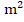 Encümenimizin söz konusu olan talebe yönelik yaptığı dosya tetkiki neticesinde; Mülkiyeti Belediyemize ait  İlimiz Bağlar İlçesi Hashavar Mahallesi 4468 ada 4 nolu parselde 27,67 müşterek hissesi bulunan İbrahim NERGİZ aynı ada ve parselde Belediyemizin hissedar olduğu 230,39 hisseyi satın almak istemiştir. Satışın yapılması Belediye Encümenimizin 22.12.2020 tarih ve 2020/311 sayılı kararıyla kabul edilmiştir.Satışın yapılabilmesi için Başkanlık Makamının 23.12.2020 tarih ve 15517 sayılı Olur’u ile Fiyat Takdir Komisyonu oluşturulmuş ve komisyon 11.01.2021 tarihinde toplanarak raporunu yazmıştır.Söz konusu Belediyemizin arsasının değeri 230,39*970,00TL=223.478,30TL olarak belirlenmiştir.Hesaplanan değer üzerinden 10343143202 T.C. Nolu İbrahim NERGİZ’e satılmasının Encümence kabul edildiği hususunda;Bilgi ve gereğinin buna göre ifası için iş bu karar suretinin Emlak ve İstimlak Müdürlüğü’ne gönderilmesine, 14/01/2021 günkü oturumda oy birliği ile karar verildi. Hüseyin BEYOĞLU             M.Hasan FİDAN             Uğur EREKLİ            Güzel KIZOĞLU
  Belediye Başkanı                 Daimi Encümen             Daimi Encümen           Daimi Encümen                     Recep ERGÜN                      Veysi EĞE                    M.Ali ZEREN
                      Mali Hiz. Müd.V.                Yazı İşl. Müd.V.              Bilgi İşl. Müd.T.C.DİYARBAKIR BAĞLAR BELEDİYE BAŞKANLIĞIE N C Ü M E N K A R A R IKarar Tarihi: 14.01.2021Karar No: 2021/15Karar Konusu:Hisse Satışı(581 Parsel)KONU:Emlak ve İstimlak Müdürlüğü’nün 13/01/2021 tarih ve 536 sayılı yazı ve ekleri okundu, gereği görüşüldü.KARAR:Mevzuunun yapılan müzakeresi neticesinde Emlak ve İstimlak Müdürü Abbubekir BAKIR’ın “İlimiz Kayapınar İlçesi Çölgüzeli Mevkinde kayıtlı 581 nolu parselde iki hissedardan biri olan Belediyemizin 131,30 hissesini aynı ada ve parselde 5281,45  hissesi bulunan Güneş Unat Otomotiv Akaryakıt Gıda Turizm San. ve Tic.Ltd.Şti. satın almak istemektedir.Söz konusu Belediyemizin sahip olduğu 131,30 arsanın satışının yapılıp yapılmayacağı hususunda Belediyemiz Encümenince karar ittihazını arz ederim.” şeklindeki açıklamasına istinaden;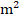 Encümenimizin söz konusu olan talebe yönelik yaptığı dosya tetkiki neticesinde;Mülkiyeti Belediyemize ait  İlimiz Kayapınar İlçesi Çölgüzeli Mevkinde kayıtlı 581 nolu parselde iki hissedardan biri olan Belediyemizin 131,30 hissesini aynı ada ve parselde 5281,45  hissesi bulunan Güneş Unat Otomotiv Akaryakıt Gıda Turizm San. ve Tic.Ltd.Şti. satın almak istemektedir. Söz konusu Belediyemizin sahip olduğu 131,30arsa satışının yapılabilmesi için Fiyat Takdir Komisyonu oluşturulmasına, Komisyonun ve en az 3 piyasa esnafından alacağı teklifler ile Encümene sunacağı rapordan sonra belirlenecek olan fiyat üzerinden işlem yapılmasının  Encümence kabul edildiği hususunda;Bilgi ve gereğinin buna göre ifası için iş bu karar suretinin Emlak ve İstimlak Müdürlüğü’ne gönderilmesine, 14.01.2021 günkü oturumda oy birliği ile karar verildi. Hüseyin BEYOĞLU             M.Hasan FİDAN             Uğur EREKLİ            Güzel KIZOĞLU
  Belediye Başkanı                 Daimi Encümen             Daimi Encümen           Daimi Encümen           Recep ERGÜN                     Veysi EĞE                     M.Ali ZEREN
                      Mali Hiz. Müd.V.                Yazı İşl. Müd.V.              Bilgi İşl. Müd.T.C.DİYARBAKIR BAĞLAR BELEDİYE BAŞKANLIĞIE N C Ü M E N K A R A R IKarar Tarihi   :19.01.2021Karar No        :2021/16Karar Konusu:Hisse Satışı (Mehmet Nesih EGİCİ)KONU:Emlak ve İstimlak Müdürlüğü’nün 11/01/2021 tarih ve 438 sayılı yazı ve ekleri okundu, gereği görüşüldü.KARAR:Mevzuunun yapılan müzakeresi neticesinde Emlak ve İstimlak Müdürü Abbubekir BAKIR’ın “İlimiz Bağlar İlçesi Hashavar Mahallesi 4479 ada 2 nolu parselde bulunan Belediyemizin hissedar olduğu 157,03  arsamızı aynı ada ve parselde inşaat yapacak olan Mehmet Nesih EGİCİ arsa müşterekleri ile noterde sözleşme yapmış ve Belediyemizin hissesini satın almak istemiştir.Satışın yapılması Belediye Encümenimizin 22.12.2020 tarih ve 2020/312 sayılı kararıyla kabul edilmiştir.Satışın yapılabilmesi için Başkanlık Makamının 23.12.2020 tarih ve 15516 sayılı Olur’u ile Fiyat Takdir Komisyonu oluşturulmuş ve komisyon 11.01.2021 tarihinde toplanarak raporunu yazmıştır.Söz konusu Belediyemizin arsasının değeri 157,03 *525,00 TL=82.440,75 TL olarak belirlenmiştir.Hesaplanan değer üzerinden Belediyemiz arsasının satışının yapılıp yapılmayacağı hususunda Belediyemiz Encümenince karar ittihazını arz  ederim.” şeklindeki açıklamasına istinaden;Encümenimizin söz konusu olan talebe yönelik yaptığı dosya tetkiki neticesinde; İlimiz Bağlar İlçesi Hashavar Mahallesi 4479 ada 2 nolu parselde bulunan Belediyemizin hissedar olduğu 157,03  arsamızı aynı ada ve parselde inşaat yapacak olan Mehmet Nesih EGİCİ arsa müşterekleri ile noterde sözleşme yapmış ve Belediyemizin hissesini satın almak istemiştir.Satışın yapılması Belediye Encümenimizin 22.12.2020 tarih ve 2020/312 sayılı kararıyla kabul edilmiştir.Satışın yapılabilmesi için Başkanlık Makamının 23.12.2020 tarih ve 15516 sayılı Olur’u ile Fiyat Takdir Komisyonu oluşturulmuş ve komisyon 11.01.2021 tarihinde toplanarak raporunu yazmıştır.Söz konusu Belediyemizin arsasının değeri 157,03 *525,00 TL=82.440,75 TL olarak belirlenmiştir.Hesaplanan değer (82.440,75TL) üzerinden 40960120912 T.C.Numaralı Mehmet Nesih EGİCİ’ye satılmasının Encümence kabul edildiği hususunda;Bilgi ve gereğinin buna göre ifası için iş bu karar suretinin Emlak ve İstimlak Müdürlüğü’ne gönderilmesine, 19/01/2021 günkü oturumda oy birliği ile karar verildi. Hüseyin BEYOĞLU             M.Hasan FİDAN             Uğur EREKLİ            Güzel KIZOĞLU
  Belediye Başkanı                 Daimi Encümen             Daimi Encümen           Daimi Encümen                     Recep ERGÜN                      Veysi EĞE                    M.Ali ZEREN
                      Mali Hiz. Müd.V.                Yazı İşl. Müd.V.              Bilgi İşl. Müd.T.C.DİYARBAKIR BAĞLAR BELEDİYE BAŞKANLIĞIE N C Ü M E N K A R A R IKarar Tarihi   : 19.01.2021Karar No        : 2021/17Karar Konusu: Ruhsatlı  İş Yeri KONU:	Ruhsat ve Denetim Müdürlüğü’nün, 14/01/2021 tarih ve 608 sayılı yazı ve ekleri okundu, gereği görüşüldü.KARAR: Mevzuunun yapılan müzakeresi neticesinde Ruhsat ve Denetim Müdür Vekili Neşe ANLI’nın “Belediyemiz sınırları dahilinde bulunan aşağıda ismi yazılı olan1(bir) işyeri sahibinin,İlçe Emniyet Müdürlüğü ekipleri tarafından 21/10/2020 tarihinde saat 04:00’te yapılan kontrolde söz konusu işyerinin Açma-Kapama saatlerine uymadığı;Bağlar Kaymakamlığı İlçe Emniyet Müdürlüğü’nün 05/11/2020 tarihlerinde 61929804-40773-(91244)-E.2020110512212785315 sayılı yazısıyla açıkça belirtildiğinden ilgili yasaya istinaden  Encümence karar alınmasını arz ederim” şeklindeki açıklamasına istinaden;    ADISOYADI:            T.C.KİMLİK NO:                İŞİ:                                    ADRESİ:                             1-Mihdat KAVMAZ    10778120220       Saray Restorant  Yeniköy Mah. Karacadağ Bulvarı No:109/B                                                                                                                                                                                  Encümenimizin söz konusu olan talebe yönelik yaptığı dosya tetkiki neticesinde yukarıda belirtilen işyerinin işyeri açma ve çalışma ruhsatını almış olduğu ancak; İlçe Emniyet Müdürlüğü ekipleri tarafından 21/10/2020 tarihinde saat 04:00’te yapılan kontrolde söz konusu işyerinin Açma-Kapama saatlerine uymadığı;Söz konusu işyerinin işyeri Açma ve Çalıştırma Ruhsatlı, 26.07.2019 tarih ve 127 sıra no’lu İçkili Lokanta olarak faaliyet gösteren 10778120220 T.C.Kimlik no’lu Mihdat KAVMAZ’a 2559 Sayılı Polis Vazife Salahiyet Kanunu’nun 6. Maddesinin (b) bendine istinaden 4.936,00 TL idari para cezasının uygulanmasına karar verilmiştir.Kararın tebliğ tarihinden itibaren söz konusu para cezasının 30 (Otuz) gün içerisinde Belediyemiz veznesine yatırılması, yatırılmadığı takdirde 6183 Sayılı Yasanın ilgili maddesine göre işlem yapılacağı, ayrıca 15 gün içerisinde peşin yatırdığı takdirde % 25 indirimden faydalanacağı, para cezasına itirazı olduğu takdirde bu konuyla ilgili İdare Mahkemelerinde dava açılacağının Encümence kabul edildiği   hususunda;Bilgi ve gereğinin buna göre ifası için iş bu karar suretinin Ruhsat ve Denetim Müdürlüğü’ne gönderilmesine  19/01/2021  günkü oturumda oy birliği ile karar verildi.Hüseyin BEYOĞLU             M.Hasan FİDAN             Uğur EREKLİ            Güzel KIZOĞLU
  Belediye Başkanı                 Daimi Encümen             Daimi Encümen           Daimi Encümen                     Recep ERGÜN                      Veysi EĞE                    M.Ali ZEREN
                      Mali Hiz. Müd.V.                Yazı İşl. Müd.V.              Bilgi İşl. Müd.T.C.DİYARBAKIR BAĞLAR BELEDİYE BAŞKANLIĞIE N C Ü M E N K A R A R IKarar Tarihi   :19.01.2021Karar No        :2021/18Karar Konusu:Kaynak İhtiyacıKONU:Temizlik İşleri Müdürlüğü’nün, 18.01.2021 tarih ve 687 sayılı  yazı  ve ekleri okundu, gereği görüşüldü. KARAR:Mevzuunun yapılan müzakeresi neticesinde;Temizlik İşleri Müdür Vekili Selçuk KARACA’nın “Bağlar İlçemiz sınırlarındaki mahallelerimizde vatandaşlarımızın geri dönüşüm atıklarının daha etkili toplanabilmesi ve ulaşılabilirliğini arttırabilmemiz adına Sıfır Atık Projesi kapsamında kurulacak ikili toplama sistemi ve Atık Getirme Merkezi kurulması için Çevre ve Şehircilik Bakanlığı tarafından 3.389.008,71 TL nakdi yardım talep edilmesine yönelik Encümene Karar ittihazını arz ederim. ” şeklindeki açıklamasına istinaden;Belediyelerimiz sınırları içinde oluşan katı ve sıvı atıkların çevre ve insan sağlığına zarar vermeyecek şekilde bertaraf edilmesine araç gereç, ekipman ve altyapı eksikliği nedeniyle imkan bulunmamakta olduğundan çok yoğun çevre kirliliği meydana gelmektedir. Oluşan kirlilik, derelerimizi ve yer altı sularımızı kirletmekte, tarım ve hayvancılığı etkilemekte ve bölgede yaşayan insanlarımızın sağlığı için tehdit oluşturmaktadır.  Katı ve sıvı atıkların gereği gibi kontrol altına alınamaması nedeniyle özellikle çocuklarımızın ve insanlarımızın sağlığını tehlikeye sokmakta ve hastalık saçmaktadır.Gerekli çalışmaların derhal yapılması ve çevre kirliliğinin giderilmesi bakımından acilen kaynağa ihtiyaç duyulmakta ancak, şu aşamada bu kaynak Belediyemizce oluşturulamamaktadır.Bu nedenle 03 Nisan 2007 gün ve 26482 tarihli “Çevre Gelirlerinin Takip ve Tahsili İle Tahsilat Karşılığı Öngörülen Ödeneğin Kullanımı Hakkında Yönetmelik” hükümlerine göre Çevre ve Şehircilik Bakanlığı’ndan 3.389.008,71 TL nakdi yardım(Hibe) talebinin Belediyemiz  Encümenince kabul edildiği hususunda;Bilgi ve gereğinin buna göre ifası için iş bu karar suretinin Temizlik İşleri Müdürlüğü’ne gönderilmesine, 19.01.2021 günkü oturumda oy birliği ile karar verildiHüseyin BEYOĞLU             M.Hasan FİDAN             Uğur EREKLİ            Güzel KIZOĞLU
  Belediye Başkanı                 Daimi Encümen             Daimi Encümen           Daimi Encümen                     Recep ERGÜN                      Veysi EĞE                    M.Ali ZEREN
                      Mali Hiz. Müd.V.                Yazı İşl. Müd.V.              Bilgi İşl. Müd.T.C.DİYARBAKIR BAĞLAR BELEDİYE BAŞKANLIĞIE N C Ü M E N K A R A R IKarar Tarihi   : 19.01.2021Karar No        : 2021/19Karar Konusu: Ruhsatlı  İş Yeri KONU:	Ruhsat ve Denetim Müdürlüğü’nün, 18/01/2021 tarih ve 725 sayılı yazı ve ekleri okundu, gereği görüşüldü.KARAR: Mevzuunun yapılan müzakeresi neticesinde Ruhsat ve Denetim Müdür Vekili Neşe ANLI’nın “Belediyemiz sınırları dahilinde bulunan aşağıda ismi yazılı olan1(bir) işyeri sahibinin,İlçe Emniyet Müdürlüğü ekipleri tarafından 07/01/2021 tarihinde saat 15:20’de yapılan kontrolde söz konusu işyerinin 1593 sayılı Umumi Hıfzıssıhha Kanunu kapsamında ve İçişleri Bakanlığı’nın 18/11/2020 tarih ve Z-89780865-153-19161 sayılı koronavirüs(COVID-19) salgının önlenmesi,toplum sağlığı ve kamu düzeni açısından hastalığın yayılım hızını kontrol altında tutmak amacıyla alınan tedbir ve kararları genelgesi dahilinde gereken tedbirler içerisinde ülkemizin ve vatandaşlarımızın sağlığını korumak ve salgının yayılmasını engelleme tedbirlerine aykırı davrandığı,ayrıca bu tedbirler gereği söz konusu işyerinin kapalı olması gerekirken açık olarak faaliyet verdiği tespit edidiği;Bağlar Kaymakamlığı İlçe Emniyet Müdürlüğü’nün 08/01/2021 tarihinde E-29637352-64652-(21322)-E.2021010810212169376 sayılı yazısıyla açıkça belirtildiğinden ilgili yasaya istinaden  Encümence karar alınmasını arz ederim” şeklindeki açıklamasına istinaden;    ADI-SOYADI:            T.C.KİMLİK NO:                İŞİ:                                    ADRESİ:                             1-Safiye ÖZÇELİK        11381099316         İnternet Salonu          Muradiye mah.gürsel cad.no:99/A                                                                                                                                                                                  Encümenimizin söz konusu olan talebe yönelik yaptığı dosya tetkiki neticesinde yukarıda belirtilen işyerinin işyeri açma ve çalışma ruhsatını almış olduğu ancak; İlçe Emniyet Müdürlüğü ekipleri tarafından 07/01/2021 tarihinde saat 15:20’de yapılan kontrolde söz konusu işyerinin 1593 sayılı Umumi Hıfzıssıhha Kanunu kapsamında ve İçişleri Bakanlığı’nın 18/11/2020 tarih ve Z-89780865-153-19161 sayılı koronavirüs (COVID-19) salgının önlenmesi tedbirlerine aykırı davrandığı, ayrıca bu tedbirler gereği söz konusu işyerinin kapalı olması gerekirken açık olarak faaliyet verdiği tespit edidiğinden Söz konusu işyerinin işyeri Açma ve Çalıştırma Ruhsatlı, 16.06.2010 tarih ve 103 sıra nolu İnternet Salonu olarak faaliyet gösteren 11381099316 T.C.Kimlik numaralı Safiye ÖZÇELİK’e 2559 Sayılı Polis Vazife Salahiyet Kanunu’nun 6. Maddesinin (b) bendine istinaden 2.500,00TL İdari para cezasının uygulanmasına karar verilmiştir.Kararın tebliğ tarihinden itibaren söz konusu para cezasının 30 (Otuz) gün içerisinde Belediyemiz veznesine yatırılması, yatırılmadığı takdirde 6183 Sayılı Yasanın ilgili maddesine göre işlem yapılacağı, ayrıca 15 gün içerisinde peşin yatırdığı takdirde % 25 indirimden faydalanacağı, para cezasına itirazı olduğu takdirde bu konuyla ilgili İdare Mahkemelerinde dava açılacağının Encümence kabul edildiği   hususunda;Bilgi ve gereğinin buna göre ifası için iş bu karar suretinin Ruhsat ve Denetim Müdürlüğü’ne gönderilmesine, 19/01/2021  günkü oturumda oy birliği ile karar verildi.Hüseyin BEYOĞLU             M.Hasan FİDAN             Uğur EREKLİ            Güzel KIZOĞLU
  Belediye Başkanı                 Daimi Encümen             Daimi Encümen           Daimi Encümen                     Recep ERGÜN                      Veysi EĞE                    M.Ali ZEREN
                      Mali Hiz. Müd.V.                Yazı İşl. Müd.V.              Bilgi İşl. Müd.T.C.DİYARBAKIR BAĞLAR BELEDİYE BAŞKANLIĞIE N C Ü M E N K A R A R IKarar Tarihi:26.01.2021Karar No: 2021/20Karar Konusu:Fiyat Takdir Komisyon Raporu (Hisse Satışı)                        (GLT Group Petrol İnş.Gıda Gayrimenkul Turz.San.Tic.Ltd.Şti. )KONU:Emlak ve İstimlak Müdürlüğü’nün 21/01/2021 tarih ve 816 sayılı yazı ve ekleri okundu, gereği görüşüldü.KARAR:Mevzuunun yapılan müzakeresi neticesinde Emlak ve İstimlak Müdürü Abbubekir BAKIR’ın “İlimiz Bağlar İlçesi Hashavar Mahallesi 4494 ada 1 nolu parselde 2.692,16  müşterek hissesi bulunan GLT Gorup Petrol İnşaat Gıda Gayrİmenkul Tu.San.Tic.Ltd.Şti. aynı ada ve parselde iki müşterek hisse sahiplerinden biri olan Belediyemizin 219,28 hisseyi satın almak istemiştir.Satışın yapılması Belediyemiz Encümenimizin 07.01.2021 tarih ve 2021/4 sayılı kararıyla kabul edilmiştir.Satışın yapılabilmesi için Başkanlık Makamının 12.01.2021 tarih ve 453 sayılı Olur’u ile Fiyat Takdir Komisyonu oluşturulmuş ve komisyon 20.01.2021 tarihinde toplanarak raporunu yazmıştır.Söz konusu Belediyemizin arsasının değeri 219,28*780,00TL=171.038,40TL olarak belirlenmiştir.Hesaplanan değer üzerinden Belediyemiz arsanın satışının yapılıp yapılmayacağı hususunda Belediyemiz Encümenince karar ittihazını arz  ederim.” şeklindeki açıklamasına istinaden;Encümenimizin söz konusu olan talebe yönelik yaptığı dosya tetkiki neticesinde; Mülkiyeti Belediyemize ait  İlimiz Bağlar İlçesi Hashavar Mahallesi 4494 ada 1 nolu parselde 2.692,16  müşterek hissesi bulunan GLT Gorup Petrol İnşaat Gıda Gayrİmenkul Tu.San.Tic.Ltd.Şti. aynı ada ve parselde iki müşterek hisse sahiplerinden biri olan Belediyemizin 219,28 hisseyi satın almak istemiştir.Satışın yapılması Belediyemiz Encümenimizin 07.01.2021 tarih ve 2021/4 sayılı kararıyla kabul edilmiştir.Satışın yapılabilmesi için Başkanlık Makamının 12.01.2021 tarih ve 453 sayılı Olur’u ile Fiyat Takdir Komisyonu oluşturulmuş ve komisyon 20.01.2021 tarihinde toplanarak raporunu yazmıştır.Söz konusu Belediyemizin arsasının değeri 219,28*780,00TL=171.038,40TL olarak belirlenmiştir.Hesaplanan değer üzerinden Belediyemiz arsanın satışının yapılmasının  Encümence kabul edildiği hususunda;Bilgi ve gereğinin buna göre ifası için iş bu karar suretinin Emlak ve İstimlak Müdürlüğü’ne gönderilmesine,  26/01/2021  günkü oturumda oy birliği ile karar verildi. Hüseyin BEYOĞLU             M.Hasan FİDAN             Uğur EREKLİ            Güzel KIZOĞLU
  Belediye Başkanı                 Daimi Encümen             Daimi Encümen           Daimi Encümen                        Recep ERGÜN                    Veysi EĞE                   M.Ali ZEREN
                        Mali Hiz. Müd.V.               Yazı İşl. Müd.V.             Bilgi İşl. Müd.T.C.DİYARBAKIR BAĞLAR BELEDİYE BAŞKANLIĞIE N C Ü M E N K A R A R IKarar Tarihi: 26.01.2021Karar No: 2021/21Karar Konusu:İş Yeri KONU:Zabıta Müdürlüğü’nün, 21.01.2021 tarih ve 817 sayılı yazı ve ekleri okundu, gereği görüşüldü.KARAR: Mevzunun yapılan müzakeresi neticesinde, Zabıta Müdür Vekili Remzi ÜKELGE’nin “Belediyemiz sınırları içerisinde Zabıta Memurlarımızın yapmış olduğu kontrolde ismi yazılı olan 1750051846 Vergi Nolu Bim Birleşik Mağazaları A.Ş. tarafından 1608 Sayılı Belediye Kanununun1. Maddesine aykırı olarak iş yerinin kaldırımı işgal ettiği ve engelli yolunu işgal ettiğinden dolayı, hakkında tanzim edilen durum tespit tutanağı ile tespit edilmiştir.1608/1 Sayılı Belediye Kanununun ilgili maddesi gereğince söz konusu durumunun görüşülmesi hususunda Encümence karar ittihazını arz ederim.” Şeklindeki açıklamasına istinaden; ADI-SOYADI:                     ADRESİ:                     TSPT. TUT.:          TARİH:        CEZA MİKT:1-Bim Birleşik Mağaza  Bağcılar mah.Çevlik cad.   000505           19.01.2021      428,00TL                                    Mervan YapıD Blok29/ABC                                        Söz konusu olan işyerine yukarıdaki bilgiler doğrultusunda 1608 Belediye Kanunu’nun 5.maddesine istinaden 428,00TL İdari para cezasının uygulanmasına karar verilmiştir.Kararın tebliğ tarihinden itibaren söz konusu para cezasının 30 (Otuz) gün içerisinde Belediyemiz Veznesine yatırılması, yatırılmadığı takdirde 6183 Sayılı Yasanın ilgili maddesine göre işlem yapılacağı, ayrıca 15 gün içerisinde peşin yatırdığı takdirde % 25 indirimden faydalanacağı, para cezasına itirazı olduğu takdirde bu konuyla ilgili İdare Mahkemelerinde dava açılacağı  hususunda;Bilgi ve gereğinin buna göre ifası için iş bu karar suretinin Zabıta Müdürlüğü’ne gönderilmesine, 26.01.2021 günkü oturumda  oy birliği ile karar verildi.Hüseyin BEYOĞLU             M.Hasan FİDAN             Uğur EREKLİ            Güzel KIZOĞLU
  Belediye Başkanı                 Daimi Encümen             Daimi Encümen           Daimi Encümen           Recep ERGÜN                     Veysi EĞE                     M.Ali ZEREN
                      Mali Hiz. Müd.V.                Yazı İşl. Müd.V.             Bilgi İşl. Müd.                                                            T.C.DİYARBAKIR BAĞLAR BELEDİYE BAŞKANLIĞIE N C Ü M E N K A R A R IKarar Tarihi: 26.01.2021Karar No: 2021/22Karar Konusu:Çevre Kirliliğinin Giderilmesi                         (Ekskavatör) Yardım TalebiKONU:Makine İkmal Bakım ve Onarım Müdürlüğü’nün, 21.01.2021 tarih ve 834 sayılı yazı ve ekleri okundu, gereği görüşüldü.KARAR: Mevzunun yapılan müzakeresi neticesinde, Çevre kirliliğinin giderilmesi çevrenin korunması, iyileştirilmesi ve temizlenmesinde kullanılmak üzere acilen ”1 (Bir) adet Ekskavatör’e “ihtiyaç duyulmaktadır. Katı Atıkların Kontrolü Yönetmeliğinin 20’nci maddesinde; ”Toplanan evsel ve nitelikli endüstriyel katı atıkların, görünüş, koku, toz, sızdırma ve benzeri faktörler yönünden çevreyi kirletmeyecek şekilde kapalı özel araçlarla taşınması zorunludur” denilmektedir. Bu nedenle, Mali imkanlarımızın yetersizliği sebebiyle temin edilemeyen aracın satın alınabilmesi için Çevre ve Şehircilik Bakanlığı’ndan, Bakanlığın uygun gördüğü miktarda şartlı ayni/nakdi yardım talebinde bulunulması, Belediyemiz adına yardımla ilgili konularda Belediye Başkanı Hüseyin BEYOĞLU’na yetki verilmesi, yardımın tarafımıza tahsisi yapılmadığı takdirde, Belediye Başkanı veya görevlendireceği bir yetkili tarafından teslim alınması, alınan yardımın maksadı doğrultusunda kullanılması, yardımla ilgili Çevre ve Şehircilik Bakanlığına verilen taahhütname hükümlerinin yerine getirilmesi ve Bakanlıkça istenen bütün bilgi ve belgelerin gönderilmesine ilişkin karar alınması hususunda Belediyemiz Encümenince karar ittihazını arz  ederim. ” şeklindeki açıklamasına istinaden;Encümenimizin söz konusu olan talebe yönelik yaptığı değerlendirme neticesinde,1(Bir) adet ekskavatör Aracının Çevre ve Şehircilik Bakanlığında,Bakanlığın uygun gördüğü miktarda şartlı ayni/nakdi yardım talebinde bulunulması için Belediyemiz adına yardımla ilgili konularda Belediye Başkanı Hüseyin BEYOĞLU’na yetki verilmesinin Belediyemiz  Encümenince kabul edildiği hususunda;Bilgi ve gereğinin buna göre ifası için iş bu karar suretinin Makine İkmal Bakım ve Onarım Müdürlüğü’ne gönderilmesine, 26.01.2021 günkü oturumda  oy birliği ile karar verildi.Hüseyin BEYOĞLU             M.Hasan FİDAN             Uğur EREKLİ            Güzel KIZOĞLU
  Belediye Başkanı                 Daimi Encümen             Daimi Encümen           Daimi Encümen                        Recep ERGÜN                     Veysi EĞE                     M.Ali ZEREN
                       Mali Hiz. Müd.V.                Yazı İşl. Müd.V.             Bilgi İşl.Müd.T.C.DİYARBAKIR BAĞLAR BELEDİYE BAŞKANLIĞIE N C Ü M E N K A R A R IKarar Tarihi: 26.01.2021Karar No: 2021/23Karar Konusu:Çevre Kirliliğinin Giderilmesi                         (Ekskavatör) Yardım TalebiKONU:Makine İkmal Bakım ve Onarım Müdürlüğü’nün, 21.01.2021 tarih ve 835 sayılı yazı ve ekleri okundu, gereği görüşüldü.KARAR: Mevzunun yapılan müzakeresi neticesinde, Çevre kirliliğinin giderilmesi çevrenin korunması, iyileştirilmesi ve temizlenmesinde kullanılmak üzere acilen”1(Bir) adet Ekskavatör’e “ihtiyaç duyulmaktadır.Katı Atıkların Kontrolü Yönetmeliğinin 20’nci maddesinde;”Toplanan evsel ve nitelikli endüstriyel katı atıkların,görünüş,koku,toz,sızdırma ve benzeri faktörler yönünden çevreyi kirletmeyecek şekilde kapalı özel araçlarla taşınması zorunludur” denilmektedir.Bu nedenle, Mali imkanlarımızın yetersizliği sebebiyle temin edilemeyen aracın satın alınabilmesi için Çevre ve Şehircilik Bakanlığı’ndan,Bakanlığın uygun gördüğü miktarda şartlıayni/nakdi yardım talebinde bulunulması,Belediyemiz adına yardımla ilgili konularda Belediye Başkanı Hüseyin BEYOĞLU’na yetki verilmesi,yardımın tarafımıza tahsisi yapılmadığı takdirde,Belediye Başkanı veya görevlendireceği bir yetkili tarafından teslim alınması,alınan yardımın maksadı doğrultusunda kullanılması,yardımla ilgili Çevre ve Şehircilik Bakanlığına verilen taahhütname hükümlerinin yerine getirilmesi ve Bakanlıkça istenen bütün bilgi ve belgelerin gönderilmesine ilişkin karar alınması hususunda Belediyemiz Encümenince karar ittihazını arz  ederim.” şeklindeki açıklamasına istinaden;  Encümenimizin söz konusu olan talebe yönelik yaptığı değerlendirme neticesinde,1(Bir) adet Ekskavatör Aracının Çevre ve Şehircilik Bakanlığında,Bakanlığın uygun gördüğü miktarda şartlı ayni/nakdi yardım talebinde bulunulması için Belediyemiz adına yardımla ilgili konularda Belediye Başkanı Hüseyin BEYOĞLU’na yetki verilmesinin Belediyemiz  Encümenince kabul edildiği hususunda;Bilgi ve gereğinin buna göre ifası için iş bu karar suretinin Makine İkmal Bakım ve Onarım Müdürlüğü’ne gönderilmesine, 26.01.2021 günkü oturumda  oy birliği ile karar verildi.Hüseyin BEYOĞLU             M.Hasan FİDAN             Uğur EREKLİ            Güzel KIZOĞLU
  Belediye Başkanı                 Daimi Encümen             Daimi Encümen           Daimi Encümen                       Recep ERGÜN                     Veysi EĞE                     M.Ali ZEREN
                      Mali Hiz. Müd.V.                Yazı İşl. Müd.V.             Bilgi İşl. Müd.T.CDİYARBAKIR BAĞLAR BELEDİYE BAŞKANLIĞIE N C Ü M E N K A R A R IKarar Tarihi: 26.01.2021	Karar No: 2021/24Karar Konusu: İmar Kanunu’nun 42. Madde UygulamasıKONU:Yapı Kontrol Müdürlüğü’nün, 22.01.2021 tarih ve 881 sayılı yazı ve ekleri okundu, gereği görüşüldü.KARAR:Mevzuunun yapılan müzakeresi neticesinde Yapı Kontrol Müdür Vekili Sıddık AYCIL’ın“Belediyemiz sınırları dahilinde bulunan Bağcılar Mah.1074. Sok. No:9, 1387 Ada 4. Parselde Murat ÖZTÜRK(T.C.No:41014162032) tarafından İmar Kanununa aykırı olarak, Oda Büyütme yapmak, Proje ve eklerine aykırı çalışmayı kaçak olarak yapıldığı tespit edilmiştir.Müdürlüğümüz Yapı Kontrol Elemanları tarafından 15/01/2021 tarih ve 2021/1/1 sayılı yapı tatil zaptı ile mühürlemesi yapılmıştır.3194 Sayılı İmar Kanunu 42. Maddesine göre; Projesiz,kontrolsüz ve statik hesaplama yapılmadan yapıldığı için,mevcut haliyle veya öngörülen bir afet karşısında can ve mal emniyetini tehdit eden, ayrıca nizama uymadığından, çevre ve görüntü kirliliğine yol açan yapı 21.00 olup; Müdürlüğümüzce bu hususa ilişkin hesaplanan imar cezası hesaplama raporu ekte sunulmuştur.Bu nedenle 3194 Sayılı İmar Kanununun 42. Maddesine istinaden yapı sahibi Murat ÖZTÜRK’e 8.325,16 TL para  cezasının uygulanması hususunda Belediyemiz Encümenince karar ittihazını arz  ederim.” şeklindeki açıklamasına istinaden; 3194 Sayılı İmar Kanunu’nun 42.maddesine göre bulunan Bağcılar Mah.1074. Sok. No:9, 1387 Ada 4. Parselde Murat ÖZTÜRK(T.C.No:41014162032) tarafından İmar Kanununa aykırı olarak, Oda Büyütme yapmak, Proje ve eklerine aykırı çalışmayı kaçak olarak yapıldığı tespit edilmiştir.Müdürlüğümüz Yapı Kontrol Elemanları tarafından 15/01/2021 tarih ve 2021/1/1 sayılı yapı tatil zaptı ile mühürlemesi yapılmıştır.3194 Sayılı İmar Kanunu 42. Maddesine göre; Projesiz,kontrolsüz ve statik hesaplama yapılmadan yapıldığı için,mevcut haliyle veya öngörülen bir afet karşısında can ve mal emniyetini tehdit eden, ayrıca nizama uymadığından,çevre ve görüntü kirliliğine yol açan yapı 21.00 olup; Müdürlüğümüzce bu hususa ilişkin hesaplanan imar cezası hesaplama raporuna istinaden 41014162032 TC Nolu Murat ÖZTÜRK’e 8.325,16 TL Para cezasının uygulanmasına karar verilmiştir.Kararın tebliğ tarihinden itibaren söz konusu para cezasını 30 (Otuz) gün içerisinde Belediyemiz Veznesine yatırılması, yatırılmadığı takdirde 6183 Sayılı Yasanın ilgili maddesine göre işlem yapılacağı, ayrıca 15 gün içerisinde peşin yatırdığı takdirde %25 indirimden faydalanacağı, para cezasına itirazı olduğu takdirde bu konuyla ilgili İdare Mahkemelerinde dava açılacağı hususunda;Bilgi ve gereğinin buna göre ifası için iş bu karar suretinin Yapı Kontrol Müdürlüğü’ne gönderilmesine,  26/01/2021 günkü oturumda oy birliği ile karar verildi.Hüseyin BEYOĞLU             M.Hasan FİDAN             Uğur EREKLİ            Güzel KIZOĞLU
  Belediye Başkanı                 Daimi Encümen             Daimi Encümen           Daimi Encümen           Recep ERGÜN                     Veysi EĞE                     M.Ali ZEREN
                      Mali Hiz. Müd.V.               Yazı İşl. Müd.V.              Bilgi İşl. Müd.T.CDİYARBAKIR BAĞLAR BELEDİYE BAŞKANLIĞIE N C Ü M E N K A R A R IKarar Tarihi: 28.01.2021	Karar No: 2021/25Karar Konusu: İmar Kanunu’nun 42. ve 32. Madde UygulamasıKONU:Yapı Kontrol Müdürlüğü’nün, 26.01.2021 tarih ve 1049 sayılı yazı ve ekleri okundu, gereği görüşüldü.KARAR:Mevzuunun yapılan müzakeresi neticesinde Yapı Kontrol Müdür Vekili Sıddık AYCIL’ın “Belediyemiz sınırları dahilinde bulunan İlimiz Batıkarakoç Mah. Kara Musa Küme Evleri Ovabağ Yolu Üzeri 189 ada 4. Parselde Ahmet ÇAPAR (T.C.No:16433665228) tarafından İmar Kanununa aykırı olarak temelden dükkan (iş yeri) yapıldığı tespit edilmiştir.Müdürlüğümüz Yapı Kontrol Elemanları tarafından 24/12/2020 tarih ve 2020/1/27 sayılı yapı tatil zaptı ile mühürlemesi yapılmıştır.Yapı sahibine aykırılığın giderilmesi için 30 gün süre verilmiştir.Ancak Yapı Kontrol Ekiplerince 25/01/2021 tarihinde yapılan kontrolde, mühürlemeye uyulmayarak mühür fekki suçu işlendiği tespit edilmiştir.”şeklindeki açıklaması ve ekte sunulan yapı tatil zaptı, Mühürleme Tutanağı ile imar cezası hesaplama raporuna istinaden; 3194 Sayılı İmar Kanunu’nun 42.maddesine göre; İlimiz Merkez Batıkarakoç Mah. Kara Musa Küme Evleri Ovabağ Yolu Üzeri, 189 ada 4. Parselde Ahmet ÇAPAR (T.C.No:16433665228) tarafından İmar Kanununa aykırı olarak temelden dükkan (iş yeri) yapıldığı, Projesiz Kontrolsüz ve statik hesaplama yapılmadan yapıldığı için mevcut haliyle veya öngörülen bir afet karşısında can ve mal emniyetini tehdit eden ayrıca nizama uymadığından, çevre ve görüntü kirliliğine yol açan yapı 1079,00 m² olup kaçak yapı çalışması yapan 16433665228 T.C.Nolu Ahmet ÇAPAR’a 325.443,75 TL Para cezasının uygulanmasına karar verilmiştir. Kararın tebliğ tarihinden itibaren söz konusu para cezasını 30 (Otuz) gün içerisinde Belediyemiz Veznesine yatırılması, yatırılmadığı takdirde 6183 Sayılı Yasanın ilgili maddesine göre işlem yapılacağı, ayrıca 15 gün içerisinde peşin yatırdığı takdirde %25 indirimden faydalanacağı, para cezasına itirazı olduğu takdirde bu konuyla ilgili idare Mahkemelerinde dava açılacağı, ayrıca kaçak olarak yapılan yapının 3194 Sayılı İmar Kanunu’nun 32.maddesine istinaden yıktırılması hususunda;Bilgi ve gereğinin buna göre ifası için iş bu karar suretinin  Yapı Kontrol Müdürlüğü’ne gönderilmesine, 28.01.2021 günkü oturumda oy birliği ile karar verildi.Hüseyin BEYOĞLU             M.Hasan FİDAN             Uğur EREKLİ            Güzel KIZOĞLU
  Belediye Başkanı                 Daimi Encümen             Daimi Encümen           Daimi Encümen                     Recep ERGÜN                     Veysi EĞE                     M.Ali ZEREN
                      Mali Hiz. Müd.V.               Yazı İşl. Müd.V.              Bilgi İşl. Müd.T.CDİYARBAKIR BAĞLAR BELEDİYE BAŞKANLIĞIE N C Ü M E N K A R A R IKarar Tarihi: 28.01.2021	Karar No: 2021/26Karar Konusu: İmar Kanunu’nun 42.Madde UygulamasıKONU:Yapı Kontrol Müdürlüğü’nün, 26.01.2021 tarih ve 1050 sayılı yazı ve ekleri okundu, gereği görüşüldü.KARAR:Mevzuunun yapılan müzakeresi neticesinde Yapı Kontrol Müdür Vekili Sıddık AYCIL’ın “21/01/2021 tarih ve 2021/1/2 sayılı yapı tatil zaptına istinaden;Belediyemiz sınırları dahilinde bulunan Yunus Emre Mah. 998. Sok. No:1 ile 3 arası 506 Ada 58. Parselde Zeliha TAŞAR(T.C.No:36955247900) tarafından İmar Kanununa aykırı olarak, Zemin Kat 1 Kat yapıyı kaçak olarak yapıldığı tespit edilmiştir.Müdürlüğümüz Yapı Kontrol Elemanları tarafından 21/01/2021 tarih ve 2021/1/2 sayılı yapı tatil zaptı ile mühürlemesi yapılmıştır.3194 sayılı İmar Kanunu’nun 42.maddesine göre;Projesiz Kontrolsüz ve statik hesaplama yapılmadan yapıldığı için mevcut haliyle veya öngörülen bir afet karşısında can ve mal emniyetini tehdit eden ayrıca nizama uymadığından, çevre ve görüntü kirliliğine yol açan yapı 104,00 m² olup,Müdürlüğümüzce bu hususa ilişkin hesaplanan imar cezası hesaplama raporu ekte sunulmuştur.Bu nedenle 3194 sayılı İmar Kanunu’nun 42.madddesine istinaden yapı sahibi Zeliha TAŞAR’a 8.527,24TL para cezasının uygulanması hususunda Encümene karar ittihazını arz ederim.”şeklindeki açıklamasına  istinaden; Encümenimizin söz konusu olan talebe yönelik yaptığı dosya tetkiki neticesinde, 3194 Sayılı İmar Kanunu’nun 42.maddesine göre;İlimiz Yunus Emre Mah. 998. Sok.No:1 ile 3 arası 506 Ada 58. Parselde İmar Kanununa aykırı olarak Zemin Kat 1 Kat(104.00 m²) kaçak yapı çalışması yapan 36955247900 T.C.Nolu Zeliha TAŞAR’a 8.527,24 TL Para cezasının uygulanmasına karar verilmiştir. Kararın tebliğ tarihinden itibaren söz konusu para cezasını 30 (Otuz) gün içerisinde Belediyemiz Veznesine yatırılması, yatırılmadığı takdirde 6183 Sayılı Yasanın ilgili maddesine göre işlem yapılacağı, ayrıca 15 gün içerisinde peşin yatırdığı takdirde %25 indirimden faydalanacağı, para cezasına itirazı olduğu takdirde bu konuyla ilgili idare Mahkemelerinde dava açılacağının Encümence kabul edildiği hususunda;Bilgi ve gereğinin buna göre ifası için iş bu karar suretinin  Yapı Kontrol Müdürlüğü’ne gönderilmesine, 28.01.2021 günkü oturumda oy birliği ile karar verildi.Hüseyin BEYOĞLU             M.Hasan FİDAN             Uğur EREKLİ            Güzel KIZOĞLU
  Belediye Başkanı                 Daimi Encümen             Daimi Encümen           Daimi Encümen                     Recep ERGÜN                     Veysi EĞE                     M.Ali ZEREN
                      Mali Hiz. Müd.V.               Yazı İşl. Müd.V.              Bilgi İşl. Müd.T.C.DİYARBAKIR BAĞLAR BELEDİYE BAŞKANLIĞIE N C Ü M E N K A R A R IKarar Tarihi: 02.02.2021Karar No: 2021/27Karar Konusu: Harabe Yapı KONU:Yapı Kontrol Müdürlüğü’nün  26/01/2021  tarih ve 1109 sayılı yazı  ve ekleri okundu,gereği görüşüldü.KARAR :Mevzuunun yapılan müzakeresi neticesinde;Yapı Kontrol Müdür Vekili Sıddık AYCIL’ın“Belediyemiz Yapı Kontrol Müdürlüğü Teknik Personelinin yerinde yaptığı inceleme neticesinde ve düzenlenen 25.01.2021 tarihli Maili İnhidam Raporuna istinaden;Fatih Mahallesi 149.Sokak No:29 adresindeki 1 katlı yapının harabe durumda ve boş olduğu,statik açıdan taşıyıcı özelliğinin yitirdiği, can güvenliği açısından tehlike arz ettiği ve kötü amaçlı kullanıldığı tespit edilmiştir.Daha büyük felaketlere neden olmaması için tehlike arz eden bu yapının,3194 sayılı İmar Kanunu’nun 39.maddesine istinaden yıkımının Belediyemiz tarafından yapılması için Encümene karar ittihazını arz ederim.” şeklindeki açıklamasına istinaden;Encümenimizin söz konusu olan talebe yönelik yaptığı dosya tetkiki neticesinde; Fatih mahallesi 149.sokak No:29 adresindeki 1 katlı harabe yapının, daha büyük felaketlere neden olmaması için yıkılması gerektiği ve tehlike arz eden bu yapının 3194 Sayılı İmar Kanunu’nun 39.Maddesine istinaden Belediyemiz tarafından yıktırılmasının Encümence kabul edildiği hususunda;Bilgi ve gereğinin buna göre ifası için iş bu karar suretinin Yapı Kontrol Müdürlüğü’ne gönderilmesine, 02/02/2021 günkü oturumda oy birliği ile karar verildi.Hüseyin BEYOĞLU             M.Hasan FİDAN             Uğur EREKLİ            Güzel KIZOĞLU
  Belediye Başkanı                 Daimi Encümen             Daimi Encümen           Daimi Encümen                      Recep ERGÜN                     Veysi EĞE                    M.Ali ZEREN
                      Mali Hiz. Müd.V.                Yazı İşl. Müd.V.              Bilgi İşl. Müd.T.C.DİYARBAKIR BAĞLAR BELEDİYE BAŞKANLIĞIE N C Ü M E N K A R A R IKarar Tarihi: 02.02.2021Karar No: 2021/28Karar Konusu: Harabe Yapı KONU:Yapı Kontrol Müdürlüğü’nün  26/01/2021  tarih ve 1110 sayılı yazı  ve ekleri okundu,gereği görüşüldü.KARAR :Mevzuunun yapılan müzakeresi neticesinde;Yapı Kontrol Müdür Vekili Sıddık AYCIL’ın“Belediyemiz Yapı Kontrol Müdürlüğü Teknik Personelinin yerinde yaptığı inceleme neticesinde ve düzenlenen 25.01.2021 tarihli Maili İnhidam Raporuna istinaden;5Nisan Mahallesi 822.Sokak No:3 adresindeki 1 katlı yapının harabe durumda ve boş olduğu,statik açıdan taşıyıcı özelliğinin yitirdiği, can güvenliği açısından tehlike arz ettiği ve kötü amaçlı kullanıldığı tespit edilmiştir.Daha büyük felaketlere neden olmaması için tehlike arz eden bu yapının,3194 sayılı İmar Kanunu’nun 39.maddesine istinaden yıkımının Belediyemiz tarafından yapılması için Encümene karar ittihazını arz ederim.” şeklindeki açıklamasına istinaden;Encümenimizin söz konusu olan talebe yönelik yaptığı dosya tetkiki neticesinde; 5 Nisan mahallesi 822.sokak No:3 adresindeki 1 katlı harabe yapının, daha büyük felaketlere neden olmaması için yıkılması gerektiği ve tehlike arz eden bu yapının 3194 Sayılı İmar Kanunu’nun 39.Maddesine istinaden Belediyemiz tarafından yıktırılmasının Encümence kabul edildiği hususunda;Bilgi ve gereğinin buna göre ifası için iş bu karar suretinin Yapı Kontrol Müdürlüğü’ne gönderilmesine  02/02/2021 günkü oturumda oy birliği ile karar verildi.Hüseyin BEYOĞLU             M.Hasan FİDAN             Uğur EREKLİ            Güzel KIZOĞLU
  Belediye Başkanı                 Daimi Encümen             Daimi Encümen           Daimi Encümen                      Recep ERGÜN                     Veysi EĞE                    M.Ali ZEREN
                      Mali Hiz. Müd.V.                Yazı İşl. Müd.V.              Bilgi İşl. Müd.T.C.DİYARBAKIR BAĞLAR BELEDİYE BAŞKANLIĞIE N C Ü M E N K A R A R IKarar Tarihi:02.02.2021Karar No: 2021/29Karar Konusu:Kamulaştırma(Sakarya cad.)KONU:Emlak ve İstimlak Müdürlüğü’nün 01/02/2021 tarih ve 1366 sayılı yazı ve ekleri okundu, gereği görüşüldü.KARAR:Mevzuunun yapılan müzakeresi neticesinde Emlak ve İstimlak Müdürü Abbubekir BAKIR’ın “09.09.2020 tarih ve 87859104-622.03-24100 sayılı yazıya istinaden, Büyükşehir Belediyesi Fen İşleri Daire Başkanlığınca “Sakarya caddesi sokak Sağlıklaştırma ve Çevre Düzenleme Projesi” hazırlanmış ve Bağlar ilçesi değerlendirme  toplantı raporunun 13.maddesinde ve ekli krokide bulunan binanın yol hizasına çekilmesi gerektiği ilgi tarih ve sayılı yazılarıyla Belediyemizden istenmiştir.söz konusu Kaynartepe mahallesi Sakarya caddesi 14 ada 30 nolu parselde bulunan ve ekli krokide belirtilen 35 nolu taşınmaz, 35A nolu taşınmaz ve 35B nolu taşınmazın Kamulaştırma işleminin başlanabilmesi için Encümene karar ittihazını arz  ederim.” şeklindeki açıklamasına istinaden;Encümenimizin söz konusu olan talebe yönelik yaptığı dosya tetkiki neticesinde; Söz konusu Kaynartepe mahallesi Sakarya caddesi 14 ada 30 nolu parselde bulunan ve ekli krokide belirtilen 35 nolu taşınmaz, 35A nolu taşınmaz ve 35B nolu taşınmazın Kamulaştırma işleminin başlanabilmesi için Fiyat Takdir Komisyonu oluşturulmasına, Komisyonun ve en az 3 piyasa esnafından alacağı teklifler ile Encümene sunacağı rapordan sonra belirlenecek olan fiyat üzerinden işlem yapılmasının  Encümence kabul edildiği hususunda;Bilgi ve gereğinin buna göre ifası için iş bu karar suretinin Emlak ve İstimlak Müdürlüğü’ne gönderilmesine,  02/02/2021  günkü oturumda oy birliği ile karar verildi. Hüseyin BEYOĞLU             M.Hasan FİDAN             Uğur EREKLİ            Güzel KIZOĞLU
  Belediye Başkanı                 Daimi Encümen             Daimi Encümen           Daimi Encümen                        Recep ERGÜN                    Veysi EĞE                   M.Ali ZEREN
                        Mali Hiz. Müd.V.               Yazı İşl. Müd.V.             Bilgi İşl. Müd.T.C.DİYARBAKIR BAĞLAR BELEDİYE BAŞKANLIĞIE N C Ü M E N K A R A R IKarar Tarihi   :04.02.2021Karar No        :2021/30Karar Konusu:4588 Ada 2,4 ve 5 nolu parselin İfraz işlemleriKONU:İmar ve Şehircilik Müdürlüğü’nün, 03/02/2021 tarih ve 1604 sayılı yazı ve ekleri okundu, gereği görüşüldü.KARAR:Mevzuunun yapılan müzakeresi neticesinde, İmar ve Şehircilik Müdür Vekili Sıddık AYCIL’ın “Vekaleten Refik DENİZ ve Ferdi ERTUĞRUL’un vermiş olduğu 25.01.2021 tarih ve 1405 sayılı dilekçesine istinaden;İlimiz Bağlar mevkii 4588 ada 2,4 ve 5 nolu parselin ifraz edilerek A ve B nolu parsellere ayrılmıştır.A nolu parsel 4588 ada 4 nolu parselle tevhiden C nolu parsel olmasına,B nolu parsel 4588 ada 5 nolu parselle tevhiden D nolu parsel olmasına,3194 sayılı İmar Yasası’nın 15. Ve 16.maddelerine istinaden karar alınması hususunda Encümene karar ittihazını arz ederim.” şeklindeki açıklamasına istinaden;Encümenimizin söz konusu olan talebe yönelik yaptığı dosya tetkiki neticesinde  İlimiz Bağlar mevkii 4588 ada 2,4 ve 5 nolu parsellerle ilgili olarak durum haritasında görüldüğü üzere;4588 ada 2 nolu parsel ifraz edilerek A ve B nolu parsellere ayrılmasına,4588 ada 4 nolu parsel ile A nolu parsel tevhid edilerek C nolu parsel olmasına,4588 ada 5 nolu parsel de B nolu parsel ile tevhid edilerek D nolu parsel olması için 3194 sayılı İmar Yasası’nın 15. ve 16. maddelerine istinaden işlem yapılmasının Encümence kabul edildiği hususunda;Bilgi ve gereğinin buna göre ifası için iş bu karar suretinin İmar ve Şehircilik Müdürlüğü’ne gönderilmesine,  04/02/2021 günkü oturumda oy birliği ile karar verildi. Hüseyin BEYOĞLU             M.Hasan FİDAN             Uğur EREKLİ            Güzel KIZOĞLU
  Belediye Başkanı                 Daimi Encümen             Daimi Encümen           Daimi Encümen                       Recep ERGÜN                    Veysi EĞE                   M.Ali ZEREN
                       Mali Hiz. Müd.V.               Yazı İşl. Müd.V.             Bilgi İşl. Müd.T.C.DİYARBAKIR BAĞLAR BELEDİYE BAŞKANLIĞIE N C Ü M E N K A R A R IKarar Tarihi: 16.02.2021Karar No: 2021/31Karar Konusu: Harabe Yapı KONU:Yapı Kontrol Müdürlüğü’nün  08/02/2021  tarih ve 1788 sayılı yazı  ve ekleri okundu,gereği görüşüldü.KARAR :Mevzuunun yapılan müzakeresi neticesinde;Yapı Kontrol Müdür Vekili Sıddık AYCIL’ın “Belediyemiz Yapı Kontrol Müdürlüğü Teknik Personelinin yerinde yaptığı inceleme neticesinde ve düzenlenen 05.02.2021 tarihli Maili İnhidam Raporuna istinaden;Şeyh şamil Mahallesi Barış caddesi sarı 4 apartman bitişiği adresindeki 1 katlı yapının harabe durumda ve boş olduğu,statik açıdan taşıyıcı özelliğinin yitirdiği, can güvenliği açısından tehlike arz ettiği ve kötü amaçlı kullanıldığı tespit edilmiştir.Daha büyük felaketlere neden olmaması için tehlike arz eden bu yapının, 3194 sayılı İmar Kanunu’nun 39.maddesine istinaden yıkımının Belediyemiz tarafından yapılması için Encümene karar ittihazını arz ederim.” şeklindeki açıklamasına istinaden;Encümenimizin söz konusu olan talebe yönelik yaptığı dosya tetkiki neticesinde; Şeyh şamil Mahallesi Barış caddesi sarı 4 apartman bitişiği adresindeki 1 katlı harabe yapının, daha büyük felaketlere neden olmaması için yıkılması gerektiği ve tehlike arz eden bu yapının 3194 Sayılı İmar Kanunu’nun 39.Maddesine istinaden Belediyemiz tarafından yıktırılmasının Encümence kabul edildiği hususunda;Bilgi ve gereğinin buna göre ifası için iş bu karar suretinin Yapı Kontrol Müdürlüğü’ne gönderilmesine  16/02/2021 günkü oturumda oy birliği ile karar verildi.Hüseyin BEYOĞLU             M.Hasan FİDAN             Uğur EREKLİ            Güzel KIZOĞLU
  Belediye Başkanı                 Daimi Encümen             Daimi Encümen           Daimi Encümen                      Recep ERGÜN                     Veysi EĞE                    M.Ali ZEREN
                      Mali Hiz. Müd.V.                Yazı İşl. Müd.V.              Bilgi İşl. Müd.T.C.DİYARBAKIR BAĞLAR BELEDİYE BAŞKANLIĞIE N C Ü M E N K A R A R IKarar Tarihi: 18.02.2021Karar No: 2021/32Karar Konusu: Harabe Yapı KONU:Yapı Kontrol Müdürlüğü’nün  16/02/2021  tarih ve 2234 sayılı yazı  ve ekleri okundu,gereği görüşüldü.KARAR :Mevzuunun yapılan müzakeresi neticesinde;Yapı Kontrol Müdür Vekili Sıddık AYCIL’ın “Belediyemiz Yapı Kontrol Müdürlüğü Teknik Personelinin yerinde yaptığı inceleme neticesinde ve düzenlenen 15.02.2021 tarihli Maili İnhidam Raporuna istinaden; Körhat Mahallesi 69.sokak No:4 adresindeki 1 katlı yapının harabe durumda ve boş olduğu, statik açıdan taşıyıcı özelliğinin yitirdiği, can güvenliği açısından tehlike arz ettiği ve kötü amaçlı kullanıldığı tespit edilmiştir.Daha büyük felaketlere neden olmaması için tehlike arz eden bu yapının, 3194 sayılı İmar Kanunu’nun 39.maddesine istinaden yıkımının Belediyemiz tarafından yapılması için Encümene karar ittihazını arz ederim.” şeklindeki açıklamasına istinaden;Encümenimizin söz konusu olan talebe yönelik yaptığı dosya tetkiki neticesinde; Körhat Mahallesi 69.sokak No:4 adresindeki 1 katlı harabe yapının, daha büyük felaketlere neden olmaması için yıkılması gerektiği ve tehlike arz eden bu yapının 3194 Sayılı İmar Kanunu’nun 39.Maddesine istinaden Belediyemiz tarafından yıktırılmasının Encümence kabul edildiği hususunda;Bilgi ve gereğinin buna göre ifası için iş bu karar suretinin Yapı Kontrol Müdürlüğü’ne gönderilmesine  18/02/2021 günkü oturumda oy birliği ile karar verildi.Hüseyin BEYOĞLU             M.Hasan FİDAN             Uğur EREKLİ            Güzel KIZOĞLU
  Belediye Başkanı                 Daimi Encümen             Daimi Encümen           Daimi Encümen                      Recep ERGÜN                     Veysi EĞE                    M.Ali ZEREN
                      Mali Hiz. Müd.V.                Yazı İşl. Müd.V.              Bilgi İşl. Müd.T.C.DİYARBAKIR BAĞLAR BELEDİYE BAŞKANLIĞIE N C Ü M E N K A R A R IKarar Tarihi: 18.02.2021Karar No: 2021/33Karar Konusu: Harabe Yapı KONU:Yapı Kontrol Müdürlüğü’nün  16/02/2021  tarih ve 2236 sayılı yazı  ve ekleri okundu,gereği görüşüldü.KARAR:Mevzuunun yapılan müzakeresi neticesinde;Yapı Kontrol Müdür Vekili Sıddık AYCIL’ın “Belediyemiz Yapı Kontrol Müdürlüğü Teknik Personelinin yerinde yaptığı inceleme neticesinde ve düzenlenen 15.02.2021 tarihli Maili İnhidam Raporuna istinaden; Körhat Mahallesi 61.sokak No:7 adresindeki 2 katlı yapının harabe durumda ve boş olduğu, statik açıdan taşıyıcı özelliğinin yitirdiği, can güvenliği açısından tehlike arz ettiği ve kötü amaçlı kullanıldığı tespit edilmiştir.Daha büyük felaketlere neden olmaması için tehlike arz eden bu yapının, 3194 sayılı İmar Kanunu’nun 39.maddesine istinaden yıkımının Belediyemiz tarafından yapılması için Encümene karar ittihazını arz ederim.” şeklindeki açıklamasına istinaden;Encümenimizin söz konusu olan talebe yönelik yaptığı dosya tetkiki neticesinde; Körhat Mahallesi 61.sokak No:7 adresindeki 2 katlı harabe yapının, daha büyük felaketlere neden olmaması için yıkılması gerektiği ve tehlike arz eden bu yapının 3194 Sayılı İmar Kanunu’nun 39.Maddesine istinaden Belediyemiz tarafından yıktırılmasının Encümence kabul edildiği hususunda;Bilgi ve gereğinin buna göre ifası için iş bu karar suretinin Yapı Kontrol Müdürlüğü’ne gönderilmesine  18/02/2021 günkü oturumda oy birliği ile karar verildi.Hüseyin BEYOĞLU             M.Hasan FİDAN             Uğur EREKLİ            Güzel KIZOĞLU
  Belediye Başkanı                 Daimi Encümen             Daimi Encümen           Daimi Encümen                      Recep ERGÜN                     Veysi EĞE                    M.Ali ZEREN
                      Mali Hiz. Müd.V.                Yazı İşl. Müd.V.              Bilgi İşl. Müd.T.C.DİYARBAKIR BAĞLAR BELEDİYE BAŞKANLIĞIE N C Ü M E N K A R A R IKarar Tarihi: 18.02.2021Karar No: 2021/34Karar Konusu: Harabe Yapı KONU:Yapı Kontrol Müdürlüğü’nün  16/02/2021  tarih ve 2237 sayılı yazı  ve ekleri okundu,gereği görüşüldü.KARAR:Mevzuunun yapılan müzakeresi neticesinde;Yapı Kontrol Müdür Vekili Sıddık AYCIL’ın “Belediyemiz Yapı Kontrol Müdürlüğü Teknik Personelinin yerinde yaptığı inceleme neticesinde ve düzenlenen 15.02.2021 tarihli Maili İnhidam Raporuna istinaden;  Şeyh Şamil Mahallesi 661.sokak No:37 adresindeki 1 katlı yapının harabe durumda ve boş olduğu, statik açıdan taşıyıcı özelliğinin yitirdiği, can güvenliği açısından tehlike arz ettiği ve kötü amaçlı kullanıldığı tespit edilmiştir.Daha büyük felaketlere neden olmaması için tehlike arz eden bu yapının, 3194 sayılı İmar Kanunu’nun 39.maddesine istinaden yıkımının Belediyemiz tarafından yapılması için Encümene karar ittihazını arz ederim.” şeklindeki açıklamasına istinaden;Encümenimizin söz konusu olan talebe yönelik yaptığı dosya tetkiki neticesinde; Şeyh Şamil Mahallesi 661.sokak No:37 adresindeki 1 katlı harabe yapının, daha büyük felaketlere neden olmaması için yıkılması gerektiği ve tehlike arz eden bu yapının 3194 Sayılı İmar Kanunu’nun 39.Maddesine istinaden Belediyemiz tarafından yıktırılmasının Encümence kabul edildiği hususunda;Bilgi ve gereğinin buna göre ifası için iş bu karar suretinin Yapı Kontrol Müdürlüğü’ne gönderilmesine  18/02/2021 günkü oturumda oy birliği ile karar verildi.Hüseyin BEYOĞLU             M.Hasan FİDAN             Uğur EREKLİ            Güzel KIZOĞLU
  Belediye Başkanı                 Daimi Encümen             Daimi Encümen           Daimi Encümen                      Recep ERGÜN                     Veysi EĞE                    M.Ali ZEREN
                      Mali Hiz. Müd.V.                Yazı İşl. Müd.V.              Bilgi İşl. Müd.T.C.DİYARBAKIR BAĞLAR BELEDİYE BAŞKANLIĞIE N C Ü M E N K A R A R IKarar Tarihi: 18.02.2021Karar No: 2021/35Karar Konusu: Harabe Yapı KONU:Yapı Kontrol Müdürlüğü’nün  16/02/2021  tarih ve 2239 sayılı yazı  ve ekleri okundu,gereği görüşüldü.KARAR:Mevzuunun yapılan müzakeresi neticesinde;Yapı Kontrol Müdür Vekili Sıddık AYCIL’ın “Belediyemiz Yapı Kontrol Müdürlüğü Teknik Personelinin yerinde yaptığı inceleme neticesinde ve düzenlenen 15.02.2021 tarihli Maili İnhidam Raporuna istinaden; Yunus Emre Mahallesi 938.sokak No:45 adresindeki 2 katlı yapının harabe durumda ve boş olduğu, statik açıdan taşıyıcı özelliğinin yitirdiği, can güvenliği açısından tehlike arz ettiği ve kötü amaçlı kullanıldığı tespit edilmiştir.Daha büyük felaketlere neden olmaması için tehlike arz eden bu yapının, 3194 sayılı İmar Kanunu’nun 39.maddesine istinaden yıkımının Belediyemiz tarafından yapılması için Encümene karar ittihazını arz ederim.” şeklindeki açıklamasına istinaden;Encümenimizin söz konusu olan talebe yönelik yaptığı dosya tetkiki neticesinde; Yunus Emre Mahallesi 938.sokak No:45 adresindeki 2 katlı harabe yapının, daha büyük felaketlere neden olmaması için yıkılması gerektiği ve tehlike arz eden bu yapının 3194 Sayılı İmar Kanunu’nun 39.Maddesine istinaden Belediyemiz tarafından yıktırılmasının Encümence kabul edildiği hususunda;Bilgi ve gereğinin buna göre ifası için iş bu karar suretinin Yapı Kontrol Müdürlüğü’ne gönderilmesine  18/02/2021 günkü oturumda oy birliği ile karar verildi.Hüseyin BEYOĞLU             M.Hasan FİDAN             Uğur EREKLİ            Güzel KIZOĞLU
  Belediye Başkanı                 Daimi Encümen             Daimi Encümen           Daimi Encümen                      Recep ERGÜN                     Veysi EĞE                    M.Ali ZEREN
                      Mali Hiz. Müd.V.                Yazı İşl. Müd.V.              Bilgi İşl. Müd.T.C.DİYARBAKIR BAĞLAR BELEDİYE BAŞKANLIĞIE N C Ü M E N K A R A R IKarar Tarihi: 18.02.2021Karar No: 2021/36Karar Konusu: Harabe Yapı KONU:Yapı Kontrol Müdürlüğü’nün  16/02/2021  tarih ve 2240 sayılı yazı  ve ekleri okundu,gereği görüşüldü.KARAR:Mevzuunun yapılan müzakeresi neticesinde;Yapı Kontrol Müdür Vekili Sıddık AYCIL’ın “Belediyemiz Yapı Kontrol Müdürlüğü Teknik Personelinin yerinde yaptığı inceleme neticesinde ve düzenlenen 15.02.2021 tarihli Maili İnhidam Raporuna istinaden; Yunus Emre Mahallesi 938.sokak No:43 adresindeki 2 katlı yapının harabe durumda ve boş olduğu, statik açıdan taşıyıcı özelliğinin yitirdiği, can güvenliği açısından tehlike arz ettiği ve kötü amaçlı kullanıldığı tespit edilmiştir.Daha büyük felaketlere neden olmaması için tehlike arz eden bu yapının, 3194 sayılı İmar Kanunu’nun 39.maddesine istinaden yıkımının Belediyemiz tarafından yapılması için Encümene karar ittihazını arz ederim.” şeklindeki açıklamasına istinaden;Encümenimizin söz konusu olan talebe yönelik yaptığı dosya tetkiki neticesinde; Yunus Emre Mahallesi 938.sokak No:43 adresindeki 2 katlı harabe yapının, daha büyük felaketlere neden olmaması için yıkılması gerektiği ve tehlike arz eden bu yapının 3194 Sayılı İmar Kanunu’nun 39.Maddesine istinaden Belediyemiz tarafından yıktırılmasının Encümence kabul edildiği hususunda;Bilgi ve gereğinin buna göre ifası için iş bu karar suretinin Yapı Kontrol Müdürlüğü’ne gönderilmesine  18/02/2021 günkü oturumda oy birliği ile karar verildi.Hüseyin BEYOĞLU             M.Hasan FİDAN             Uğur EREKLİ            Güzel KIZOĞLU
  Belediye Başkanı                 Daimi Encümen             Daimi Encümen           Daimi Encümen                      Recep ERGÜN                     Veysi EĞE                    M.Ali ZEREN
                      Mali Hiz. Müd.V.                Yazı İşl. Müd.V.              Bilgi İşl. Müd.T.C.DİYARBAKIR BAĞLAR BELEDİYE BAŞKANLIĞIE N C Ü M E N K A R A R IKarar Tarihi: 18.02.2021Karar No: 2021/37Karar Konusu: Harabe Yapı KONU:Yapı Kontrol Müdürlüğü’nün  16/02/2021  tarih ve 2241 sayılı yazı  ve ekleri okundu,gereği görüşüldü.KARAR:Mevzuunun yapılan müzakeresi neticesinde;Yapı Kontrol Müdür Vekili Sıddık AYCIL’ın “Belediyemiz Yapı Kontrol Müdürlüğü Teknik Personelinin yerinde yaptığı inceleme neticesinde ve düzenlenen 15.02.2021 tarihli Maili İnhidam Raporuna istinaden; Yunus Emre Mahallesi 938.sokak No:41 adresindeki 2 katlı yapının harabe durumda ve boş olduğu, statik açıdan taşıyıcı özelliğinin yitirdiği, can güvenliği açısından tehlike arz ettiği ve kötü amaçlı kullanıldığı tespit edilmiştir.Daha büyük felaketlere neden olmaması için tehlike arz eden bu yapının, 3194 sayılı İmar Kanunu’nun 39.maddesine istinaden yıkımının Belediyemiz tarafından yapılması için Encümene karar ittihazını arz ederim.” şeklindeki açıklamasına istinaden;Encümenimizin söz konusu olan talebe yönelik yaptığı dosya tetkiki neticesinde; Yunus Emre Mahallesi 938.sokak No:41 adresindeki 2 katlı harabe yapının, daha büyük felaketlere neden olmaması için yıkılması gerektiği ve tehlike arz eden bu yapının 3194 Sayılı İmar Kanunu’nun 39.Maddesine istinaden Belediyemiz tarafından yıktırılmasının Encümence kabul edildiği hususunda;Bilgi ve gereğinin buna göre ifası için iş bu karar suretinin Yapı Kontrol Müdürlüğü’ne gönderilmesine  18/02/2021 günkü oturumda oy birliği ile karar verildi.Hüseyin BEYOĞLU             M.Hasan FİDAN             Uğur EREKLİ            Güzel KIZOĞLU
  Belediye Başkanı                 Daimi Encümen             Daimi Encümen           Daimi Encümen                      Recep ERGÜN                     Veysi EĞE                    M.Ali ZEREN
                      Mali Hiz. Müd.V.                Yazı İşl. Müd.V.              Bilgi İşl. Müd.T.C.DİYARBAKIR BAĞLAR BELEDİYE BAŞKANLIĞIE N C Ü M E N K A R A R IKarar Tarihi: 18.02.2021Karar No: 2021/38Karar Konusu: Harabe Yapı KONU:Yapı Kontrol Müdürlüğü’nün  17/02/2021  tarih ve 2305  sayılı yazı  ve ekleri okundu,gereği görüşüldü.KARAR:Mevzuunun yapılan müzakeresi neticesinde;Yapı Kontrol Müdür Vekili Sıddık AYCIL’ın “Belediyemiz Yapı Kontrol Müdürlüğü Teknik Personelinin yerinde yaptığı inceleme neticesinde ve düzenlenen 17.02.2021 tarihli Maili İnhidam Raporuna istinaden;  Fatih Mahallesi 139.sokak No:3 adresindeki 4 katlı yapının harabe durumda ve boş olduğu, statik açıdan taşıyıcı özelliğinin yitirdiği, can güvenliği açısından tehlike arz ettiği ve kötü amaçlı kullanıldığı tespit edilmiştir.Daha büyük felaketlere neden olmaması için tehlike arz eden bu yapının, 3194 sayılı İmar Kanunu’nun 39.maddesine istinaden yıkımının Belediyemiz tarafından yapılması için Encümene karar ittihazını arz ederim.” şeklindeki açıklamasına istinaden;Encümenimizin söz konusu olan talebe yönelik yaptığı dosya tetkiki neticesinde; Fatih Mahallesi 139.sokak No:3 adresindeki 4 katlı harabe yapının, daha büyük felaketlere neden olmaması için yıkılması gerektiği ve tehlike arz eden bu yapının 3194 Sayılı İmar Kanunu’nun 39.Maddesine istinaden Belediyemiz tarafından yıktırılmasının Encümence kabul edildiği hususunda;Bilgi ve gereğinin buna göre ifası için iş bu karar suretinin Yapı Kontrol Müdürlüğü’ne gönderilmesine  18/02/2021 günkü oturumda oy birliği ile karar verildi.Hüseyin BEYOĞLU             M.Hasan FİDAN             Uğur EREKLİ            Güzel KIZOĞLU
  Belediye Başkanı                 Daimi Encümen             Daimi Encümen           Daimi Encümen                      Recep ERGÜN                     Veysi EĞE                    M.Ali ZEREN
                      Mali Hiz. Müd.V.                Yazı İşl. Müd.V.              Bilgi İşl. Müd.                                                                       T.C.DİYARBAKIR BAĞLAR BELEDİYE BAŞKANLIĞIE N C Ü M E N K A R A R IKarar Tarihi:23.02.2021Karar No: 2021/39Karar Konusu:Hisse Satışı (Hayrettin GÜNEŞ)KONU:Emlak ve İstimlak Müdürlüğü’nün 19/02/2021 tarih ve 2365 sayılı yazı ve ekleri okundu, gereği görüşüldü.KARAR:Mevzuunun yapılan müzakeresi neticesinde Emlak ve İstimlak Müdürü Abbubekir BAKIR’ın “İlimiz Kayapınar İlçesi Çölgüzeli Mevkiinde kayıtlı 583 nolu parselde bulunan, Belediyemizin 88,88 hissesini aynı ada ve parselde 3.575,14 müşterek hissesi olan Hayrettin GÜNEŞ satın almak istemektedir.Söz konusu Belediyemizin sahip olduğu 88,88 arsanın ilgiliye satışının yapılıp yapılmayacağı hususunda Belediyemiz Encümenince karar ittihazını arz  ederim.” şeklindeki açıklamasına istinaden;Encümenimizin söz konusu olan talebe yönelik yaptığı dosya tetkiki neticesinde;Mülkiyeti Belediyemize ait  İlimiz Kayapınar İlçesi Çölgüzeli Mevkiinde kayıtlı 583 nolu parselde bulunan, Belediyemizin 88,88 hissesini aynı ada ve parselde 3.575,14 müşterek hissesi olan Hayrettin GÜNEŞ satın almak istemektedir.Söz konusu Belediyemizin sahip olduğu 88,88 arsanın ilgiliye satışının yapılabilmesi için Fiyat Takdir Komisyonu oluşturulmasına, Komisyonun ve en az 3 piyasa esnafından alacağı teklifler ile Encümene sunacağı rapordan sonra belirlenecek olan fiyat üzerinden işlem yapılmasının  Encümence kabul edildiği hususunda;Bilgi ve gereğinin buna göre ifası için iş bu karar suretinin Emlak ve İstimlak Müdürlüğü’ne gönderilmesine, 23/02/2021 günkü oturumda oy birliği ile karar verildi. Hüseyin BEYOĞLU             M.Hasan FİDAN             Uğur EREKLİ            Güzel KIZOĞLU
  Belediye Başkanı                 Daimi Encümen             Daimi Encümen           Daimi Encümen                     Recep ERGÜN                      Veysi EĞE                    M.Ali ZEREN
                      Mali Hiz. Müd.V.                Yazı İşl. Müd.V.              Bilgi İşl. Müd.T.C.DİYARBAKIR BAĞLAR BELEDİYE BAŞKANLIĞIE N C Ü M E N K A R A R IKarar Tarihi:02.03.2021Karar No: 2021/40Karar Konusu:Hisse Satışı(Güneş Unat Otomotiv)KONU:Emlak ve İstimlak Müdürlüğü’nün 25/02/2021 tarih ve 2631 sayılı yazı ve ekleri okundu, gereği görüşüldü.KARAR:Mevzuunun yapılan müzakeresi neticesinde Emlak ve İstimlak Müdürü Abbubekir BAKIR’ın “İlimiz Kayapınar İlçesi Çölgüzeli mevkiinde 581 nolu parselde bulunan 5.281,45  müşterek hissesi bulunan Güneş Unat Otomotiv Akaryakıt Gıda Tur.San.ve Tic.Ltd.Şti. aynı ada ve parselde Belediyemizin hissedar olduğu 131,30hisseyi satın almak istemiştir.Satışın yapılması Belediye Encümenimizin 14.01.2021 tarih ve 2021/15 sayılı kararıyla kabul edilmiştir.Satışın yapılabilmesi için Başkanlık Makamının 21.01.2021 tarih ve 813 sayılı Olur’u ile Fiyat Takdir Komisyonu oluşturulmuş ve komisyon 24.02.2021 tarihinde toplanarak raporunu yazmıştır.Söz konusu Belediyemizin arsasının değeri 131,30*1.943,33 TL=255.159,23TL olarak belirlenmiştir.Hesaplanan değer üzerinden Belediyemiz arsanın satışının yapılıp yapılmayacağı hususunda Belediyemiz Encümenince karar ittihazını arz  ederim.” şeklindeki açıklamasına istinaden;Encümenimizin söz konusu olan talebe yönelik yaptığı dosya tetkiki neticesinde; İlimiz Kayapınar İlçesi Çölgüzeli mevkiinde 581 nolu parselde bulunan 5.281,45  müşterek hissesi bulunan Güneş Unat Otomotiv Akaryakıt Gıda Tur.San.ve Tic.Ltd.Şti. aynı ada ve parselde Belediyemizin hissedar olduğu 131,30hisseyi satın almak istemiştir.Satışın yapılması Belediye Encümenimizin 14.01.2021 tarih ve 2021/15 sayılı kararıyla kabul edilmiştir.Satışın yapılabilmesi için Başkanlık Makamının 21.01.2021 tarih ve 813 sayılı Olur’u ile Fiyat Takdir Komisyonu oluşturulmuş ve komisyon 24.02.2021 tarihinde toplanarak raporunu yazmıştır.Söz konusu Belediyemiz arsasının değeri 131,30*1.943,33 TL=255.159,23TL olarak belirlenmiştir.Belediyemiz arsasının Hesaplanan değer üzerinden satılmasının Encümence kabul edildiği hususunda;Bilgi ve gereğinin buna göre ifası için iş bu karar suretinin Emlak ve İstimlak Müdürlüğü’ne gönderilmesine,  02/03/2021  günkü oturumda oy birliği ile karar verildi. Hüseyin BEYOĞLU             M.Hasan FİDAN             Uğur EREKLİ            Güzel KIZOĞLU
  Belediye Başkanı                 Daimi Encümen             Daimi Encümen           Daimi Encümen                        Recep ERGÜN                    Veysi EĞE                   M.Ali ZEREN
                        Mali Hiz. Müd.V.               Yazı İşl. Müd.V.             Bilgi İşl. Müd.                                                                       T.C.DİYARBAKIR BAĞLAR BELEDİYE BAŞKANLIĞIE N C Ü M E N K A R A R IKarar Tarihi:04.03.2021Karar No: 2021/41Karar Konusu:Hisse Satışı (Hayrettin GÜNEŞ 583 nolu Parsel)KONU:Emlak ve İstimlak Müdürlüğü’nün 03/03/2021 tarih ve 2948 sayılı yazı ve ekleri okundu, gereği görüşüldü.KARAR:Mevzuunun yapılan müzakeresi neticesinde Emlak ve İstimlak Müdürü Abbubekir BAKIR’ın “İlimiz Kayapınar İlçesi Çölgüzeli Mevkiinde 583 nolu parselde bulunan 3.575,14 müşterek hissesi bulunan Hayrettin GÜNEŞ aynı ada ve parselde Belediyemizin hissedar olduğu 88,88 hisseyi satın almak istemiştir.Satışın yapılması Belediye Encümenimizin 23.02.2021 tarih ve 2021/39 sayılı kararıyla kabul edilmiştir.Satışın yapılabilmesi için Başkanlık makamının 01.03.2021 tarih ve 2789 sayılı olur’u ile fiyat takdir komisyonu oluşturulmuş ve komisyon 02.03.2021 tarihinde toplanarak raporunu yazmıştır.Söz konusu Belediyemizin arsasını değeri 88,88X1.746,00TL=155.184,48TL olarak belirlemiştir. Hesaplanan değer üzerinden Belediyemiz arsasının satışının yapılıp yapılamayacağı hususunda Belediyemiz Encümenince karar ittihazını arz  ederim.” şeklindeki açıklamasına istinaden;Encümenimizin söz konusu olan talebe yönelik yaptığı dosya tetkiki neticesinde; İlimiz Kayapınar İlçesi Çölgüzeli Mevkiinde 583 nolu parselde bulunan 3.575,14 müşterek hissesi bulunan Hayrettin GÜNEŞ(Güneş Unat Otomotiv Akaryakıt Gıda Tur. Sanayi ve Tic.Ltd.Şti.) aynı ada ve parselde Belediyemizin hissedar olduğu 88,88 hisseyi satın almak istemiştir.Satışın yapılması Belediye Encümenimizin 23.02.2021 tarih ve 2021/39 sayılı kararıyla kabul edilmiştir.Satışın yapılabilmesi için Başkanlık makamının 01.03.2021 tarih ve 2789 sayılı olur’u ile fiyat takdir komisyonu oluşturulmuş ve komisyon 02.03.2021 tarihinde toplanarak raporunu yazmıştır.Söz konusu Belediyemizin arsasını değeri 88,88X1.746,00TL=155.184,48TL olarak belirlemiştir.Hesaplanan değer üzerinden arsanın 4340621377 Vergi Numaralı Güneş Unat Otomotiv Akaryakıt Gıda Turizm Sanayi ve Ticaret Limited Şirketine satılmasının Encümence kabul edildiği hususunda;Bilgi ve gereğinin buna göre ifası için iş bu karar suretinin Emlak ve İstimlak Müdürlüğü’ne gönderilmesine  04/03/2021 günkü oturumda oy birliği ile karar verildi. Hüseyin BEYOĞLU             M.Hasan FİDAN             Uğur EREKLİ            Güzel KIZOĞLU
  Belediye Başkanı                 Daimi Encümen             Daimi Encümen           Daimi Encümen                     Recep ERGÜN                      Veysi EĞE                    M.Ali ZEREN
                      Mali Hiz. Müd.V.                Yazı İşl. Müd.V.              Bilgi İşl. Müd.T.CDİYARBAKIR BAĞLAR BELEDİYE BAŞKANLIĞIE N C Ü M E N K A R A R IKarar Tarihi:04.03.2021	Karar No: 2021/42Karar Konusu: İmar Kanunu’nun 42.Madde UygulamasıKONU:Yapı Kontrol Müdürlüğü’nün 03/03/2021 tarih ve 2994 sayılı yazı ve ekleri okundu, gereği görüşüldü.KARAR:Mevzuunun yapılan müzakeresi neticesinde Yapı Kontrol Müdür Vekili Sıddık AYCIL’ın “01/03/2021 tarih ve 2021/1/3 sayılı yapı tatil zaptına istinaden;Belediyemiz sınırları dahilinde bulunan Batıkarakoç Mah. Karamusa küme evleri ovabağ yolu üzeri 194 Ada 8.Parselde Ahmet ÇAKA(T.C.No:16763654244) tarafından İmar Kanununa aykırı olarak, Ruhsatsız olarak temelden dükkan depo(işyeri) kaçak olarak yapıldığı tespit edilmiştir.Müdürlüğümüz Yapı Kontrol Elemanları tarafından 01/03/2021 tarih ve 2021/1/3 sayılı yapı tatil zaptı ile mühürlemesi yapılmıştır.3194 sayılı İmar Kanunu’nun 42.maddesine göre;Projesiz Kontrolsüz ve statik hesaplama yapılmadan yapıldığı için mevcut haliyle veya öngörülen bir afet karşısında can ve mal emniyetini tehdit eden ayrıca nizama uymadığından, çevre ve görüntü kirliliğine yol açan yapı 432,00 m² olup,Müdürlüğümüzce bu hususa ilişkin hesaplanan imar cezası hesaplama raporu ekte sunulmuştur.Bu nedenle 3194 sayılı İmar Kanunu’nun 42.madddesine istinaden yapı sahibi Ahmet ÇAKAY’ya 131.731,80TL para cezasının uygulanması hususunda Encümene karar ittihazını arz ederim.”şeklindeki açıklamasına  istinaden; Encümenimizin söz konusu olan talebe yönelik yaptığı dosya tetkiki neticesinde, 3194 Sayılı İmar Kanunu’nun 42.maddesine göre;İlimiz Batıkarakoç Mah. Karamusa küme evleri ovabağ yolu üzeri 194 Ada 8.Parselde İmar Kanununa aykırı olarak Ruhsatsız olarak temelden dükkan depo(işyeri) 432,00 m² kaçak yapı çalışması yapan 16763654244 T.C.Numaralı Ahmet ÇAKA’ya 131.731,80TL Para cezasının uygulanmasına karar verilmiştir.Kararın tebliğ tarihinden itibaren söz konusu para cezasını 30 (Otuz) gün içerisinde Belediyemiz Veznesine yatırılması, yatırılmadığı takdirde 6183 Sayılı Yasanın ilgili maddesine göre işlem yapılacağı, ayrıca 15 gün içerisinde peşin yatırdığı takdirde %25 indirimden faydalanacağı, para cezasına itirazı olduğu takdirde bu konuyla ilgili idare Mahkemelerinde dava açılacağının Encümence kabul edildiği hususunda;Bilgi ve gereğinin buna göre ifası için iş bu karar suretinin  Yapı Kontrol Müdürlüğü’ne gönderilmesine, 04.03.2021 günkü oturumda oy birliği ile karar verildi.Hüseyin BEYOĞLU             M.Hasan FİDAN             Uğur EREKLİ            Güzel KIZOĞLU
  Belediye Başkanı                 Daimi Encümen             Daimi Encümen           Daimi Encümen                                Recep ERGÜN                     Veysi EĞE                    M.Ali ZEREN
                      Mali Hiz. Müd.V.               Yazı İşl. Müd.V.              Bilgi İşl. Müd.T.C.DİYARBAKIR BAĞLAR BELEDİYE BAŞKANLIĞIE N C Ü M E N K A R A R IKarar Tarihi   :04.03.2021Karar No        :2021/43Karar Konusu:3364 Nolu  parselin tevhit işlemleriKONU:İmar ve Şehircilik Müdürlüğü’nün, 02/03/2021 tarih ve 2919 sayılı yazı ve ekleri okundu, gereği görüşüldü.KARAR:Mevzuunun yapılan müzakeresi neticesinde, İmar ve Şehircilik Müdür Vekili Sıddık AYCIL’ın “Şirket yetkilisi İbrahim KIZILAY’ın 17.02.2021 tarih ve 3780 sayılı dilekçesine istinaden;Mülkiyeti Hakpa pazarlama tütün mamülleri inşaat petrol gıda sanayi ticaret anonim şirketine ait olan İlimiz Bağlar mevkii 3364 nolu parselin Y yola terki yapılarak Y nolu parselin bilabedel Bağlar Belediyesi lehine terk edilmesi ve 3364 taşınmaz sahibi adına kalmasına ve krokisinde A harfi ile gösterilen kısmının Bağlar Belediyesi adına 2644 sayılı Tapu Yasası’nın 21.maddesine istinaden tahsis edilmesine,3364 nolu parselin A nolu parsel ile tevhid edilerek B nolu parselin oluşmasına ve ilgili folyesinde görüldüğü şekilde 3194 sayılı İmar Yasası’nın 15.16.ve 17.maddelerine istinaden karar alınması hususunda Encümene karar ittihazını arz ederim.” şeklindeki açıklamasına istinaden;Encümenimizin söz konusu olan talebe yönelik yaptığı dosya tetkiki neticesinde; Mülkiyeti Hakpa Pazarlama Tütün Mamülleri İnşaat Petrol Gıda Sanayi Ticaret Anonim Şirketine ait 3364 nolu parsel ile ilgili olarak Durum haritasında görüldüğü üzere, A nolu Kadastro yolunun 2644 sayılı Tapu Yasası’nın 21.maddesine istinaden ihdas edilip tescil edilerek satışının yapılmasına,3364 nolu parsel de ifraz edilerek Y nolu parselin bilabedel imar yoluna terkin edilmesine,3364 nolu parsel ile A nolu parsel tevhid edilerek B nolu parsel olmasına,söz konusu işlemin parselasyon plan şartı aranmayacak taşınmazlar kapsamında kaldığından;3194 sayılı İmar Yasası’nın 15.16. ve 17.maddelerine istinaden işlem yapılmasının Encümence kabul edildiği hususunda;Bilgi ve gereğinin buna göre ifası için iş bu karar suretinin İmar ve Şehircilik Müdürlüğü ile Emlak ve İstimlak Müdürlüğü’ne gönderilmesine, 04/03/2021 günkü oturumda oy birliği ile karar verildi. Hüseyin BEYOĞLU             M.Hasan FİDAN             Uğur EREKLİ            Güzel KIZOĞLU
  Belediye Başkanı                 Daimi Encümen             Daimi Encümen           Daimi Encümen                          Recep ERGÜN                    Veysi EĞE                   M.Ali ZEREN
                       Mali Hiz. Müd.V.               Yazı İşl. Müd.V.             Bilgi İşl. Müd.T.C.DİYARBAKIR BAĞLAR BELEDİYE BAŞKANLIĞIE N C Ü M E N K A R A R IKarar Tarihi   :04.03.2021Karar No        :2021/44Karar Konusu:172 Ada 2 Nolu  parselin Yola Terk işlemleriKONU:İmar ve Şehircilik Müdürlüğü’nün, 02/03/2021 tarih ve 2920 sayılı yazı ve ekleri okundu, gereği görüşüldü.KARAR:Mevzuunun yapılan müzakeresi neticesinde, İmar ve Şehircilik Müdür Vekili Sıddık AYCIL’ın “Vekaleten Şeyhmus AYTİMUR’un 08.02.2021 tarih ve 3252 sayılı dilekçesine istinaden;Mülkiyeti Şeyhmus AYTİMUR,Nesrin AYTİMUR,Recep AYTİMUR,Sibel AYTİMUR,Fatoş SERÇEK,Cengiz AYTİMUR,Esin YAMAN,Mesut AYTİMUR ve Sırriye AYTİMUR’a ait olan İlimiz Bağlar İlçesi Hashavar mahallesi 172 ada 2 nolu parselin Y1 ve Y2 yola terki yapılarak Y1 ve Y2 nolu parsellerin bilabedel Bağlar Belediyesi lehine terk edilmesi ve 172 ada 2 nolu parselin malikler adına kalmasına ve ilgili folyesinde görüldüğü şekilde 3194 sayılı İmar Yasası’nın 15. Ve 16. maddelerine istinaden karar alınması hususunda Encümene karar ittihazını arz ederim.” şeklindeki açıklamasına istinaden;Encümenimizin söz konusu olan talebe yönelik yaptığı dosya tetkiki neticesinde; Mülkiyeti Şeyhmus AYTİMUR ve müştereklerine ait Hashavar mevkii 172 ada 2 nolu parsel ile ilgili olarak Durum haritasında görüldüğü üzere, Y1 ve Y2 nolu parsellerin Belediyemiz lehine bilabedel imar yoluna terki için, 3194 sayılı İmar Yasası’nın 15. ve 16.maddelerine istinaden işlem yapılmasının Encümence kabul edildiği hususunda;Bilgi ve gereğinin buna göre ifası için iş bu karar suretinin İmar ve Şehircilik Müdürlüğü’ne gönderilmesine,  04/03/2021 günkü oturumda oy birliği ile karar verildi. Hüseyin BEYOĞLU             M.Hasan FİDAN             Uğur EREKLİ            Güzel KIZOĞLU
  Belediye Başkanı                 Daimi Encümen             Daimi Encümen           Daimi Encümen                       Recep ERGÜN                    Veysi EĞE                   M.Ali ZEREN
                       Mali Hiz. Müd.V.               Yazı İşl. Müd.V.             Bilgi İşl. Müd.T.C.DİYARBAKIR BAĞLAR BELEDİYE BAŞKANLIĞIE N C Ü M E N K A R A R IKarar Tarihi: 09.03.2021Karar No: 2021/45Karar Konusu: Harabe Yapı KONU:Yapı Kontrol Müdürlüğü’nün  04/03/2021  tarih ve 3110  sayılı yazı  ve ekleri okundu,gereği görüşüldü.KARAR:Mevzuunun yapılan müzakeresi neticesinde;Yapı Kontrol Müdür Vekili Sıddık AYCIL’ın “Belediyemiz Yapı Kontrol Müdürlüğü Teknik Personelinin yerinde yaptığı inceleme neticesinde ve düzenlenen 04.03.2021 tarihli Maili İnhidam Raporuna istinaden;  Körhat Mahallesi 60.sokak No:3 adresindeki 1 katlı yapının harabe durumda ve boş olduğu, statik açıdan taşıyıcı özelliğinin yitirdiği, can güvenliği açısından tehlike arz ettiği ve kötü amaçlı kullanıldığı tespit edilmiştir.Daha büyük felaketlere neden olmaması için tehlike arz eden bu yapının, 3194 sayılı İmar Kanunu’nun 39.maddesine istinaden yıkımının Belediyemiz tarafından yapılması için Encümene karar ittihazını arz ederim.” şeklindeki açıklamasına istinaden;Encümenimizin söz konusu olan talebe yönelik yaptığı dosya tetkiki neticesinde; Körhat Mahallesi 60.sokak No:3 adresindeki 1 katlı harabe yapının, daha büyük felaketlere neden olmaması için yıkılması gerektiği ve tehlike arz eden bu yapının 3194 Sayılı İmar Kanunu’nun 39.Maddesine istinaden Belediyemiz tarafından yıktırılmasının Encümence kabul edildiği hususunda;Bilgi ve gereğinin buna göre ifası için iş bu karar suretinin Yapı Kontrol Müdürlüğü’ne gönderilmesine  09/03/2021 günkü oturumda oy birliği ile karar verildi.Hüseyin BEYOĞLU             M.Hasan FİDAN             Uğur EREKLİ            Güzel KIZOĞLU
  Belediye Başkanı                 Daimi Encümen             Daimi Encümen           Daimi Encümen                      Recep ERGÜN                     Veysi EĞE                    M.Ali ZEREN
                      Mali Hiz. Müd.V.                Yazı İşl. Müd.V.              Bilgi İşl. Müd.T.C.DİYARBAKIR BAĞLAR BELEDİYE BAŞKANLIĞIE N C Ü M E N K A R A R IKarar Tarihi: 09.03.2021Karar No: 2021/46Karar Konusu: Harabe Yapı KONU:Yapı Kontrol Müdürlüğü’nün  04/03/2021  tarih ve 3111  sayılı yazı  ve ekleri okundu,gereği görüşüldü.KARAR:Mevzuunun yapılan müzakeresi neticesinde;Yapı Kontrol Müdür Vekili Sıddık AYCIL’ın “Belediyemiz Yapı Kontrol Müdürlüğü Teknik Personelinin yerinde yaptığı inceleme neticesinde ve düzenlenen 04.03.2021 tarihli Maili İnhidam Raporuna istinaden; 5 Nisan Mahallesi 831.sokak No:7 adresindeki 1 katlı yapının harabe durumda ve boş olduğu, statik açıdan taşıyıcı özelliğinin yitirdiği, can güvenliği açısından tehlike arz ettiği ve kötü amaçlı kullanıldığı tespit edilmiştir.Daha büyük felaketlere neden olmaması için tehlike arz eden bu yapının, 3194 sayılı İmar Kanunu’nun 39.maddesine istinaden yıkımının Belediyemiz tarafından yapılması için Encümene karar ittihazını arz ederim.” şeklindeki açıklamasına istinaden;Encümenimizin söz konusu olan talebe yönelik yaptığı dosya tetkiki neticesinde; 5 Nisan Mahallesi 831.sokak No:7 adresindeki 1 katlı harabe yapının, daha büyük felaketlere neden olmaması için yıkılması gerektiği ve tehlike arz eden bu yapının 3194 Sayılı İmar Kanunu’nun 39.Maddesine istinaden Belediyemiz tarafından yıktırılmasının Encümence kabul edildiği hususunda;Bilgi ve gereğinin buna göre ifası için iş bu karar suretinin Yapı Kontrol Müdürlüğü’ne gönderilmesine  09/03/2021 günkü oturumda oy birliği ile karar verildi.Hüseyin BEYOĞLU             M.Hasan FİDAN             Uğur EREKLİ            Güzel KIZOĞLU
  Belediye Başkanı                 Daimi Encümen             Daimi Encümen           Daimi Encümen                      Recep ERGÜN                     Veysi EĞE                    M.Ali ZEREN
                      Mali Hiz. Müd.V.                Yazı İşl. Müd.V.              Bilgi İşl. Müd.T.C.DİYARBAKIR BAĞLAR BELEDİYE BAŞKANLIĞIE N C Ü M E N K A R A R IKarar Tarihi: 09.03.2021Karar No: 2021/47Karar Konusu: Harabe Yapı KONU:Yapı Kontrol Müdürlüğü’nün  04/03/2021  tarih ve 3112  sayılı yazı  ve ekleri okundu,gereği görüşüldü.KARAR:Mevzuunun yapılan müzakeresi neticesinde;Yapı Kontrol Müdür Vekili Sıddık AYCIL’ın “Belediyemiz Yapı Kontrol Müdürlüğü Teknik Personelinin yerinde yaptığı inceleme neticesinde ve düzenlenen 04.03.2021 tarihli Maili İnhidam Raporuna istinaden; Muradiye Mahallesi 165.sokak No:19 adresindeki 2 katlı yapının harabe durumda ve boş olduğu, statik açıdan taşıyıcı özelliğinin yitirdiği, can güvenliği açısından tehlike arz ettiği ve kötü amaçlı kullanıldığı tespit edilmiştir.Daha büyük felaketlere neden olmaması için tehlike arz eden bu yapının, 3194 sayılı İmar Kanunu’nun 39.maddesine istinaden yıkımının Belediyemiz tarafından yapılması için Encümene karar ittihazını arz ederim.” şeklindeki açıklamasına istinaden;Encümenimizin söz konusu olan talebe yönelik yaptığı dosya tetkiki neticesinde; Muradiye Mahallesi 165.sokak No:19 adresindeki 2 katlı harabe yapının, daha büyük felaketlere neden olmaması için yıkılması gerektiği ve tehlike arz eden bu yapının 3194 Sayılı İmar Kanunu’nun 39.Maddesine istinaden Belediyemiz tarafından yıktırılmasının Encümence kabul edildiği hususunda;Bilgi ve gereğinin buna göre ifası için iş bu karar suretinin Yapı Kontrol Müdürlüğü’ne gönderilmesine  09/03/2021 günkü oturumda oy birliği ile karar verildi.Hüseyin BEYOĞLU             M.Hasan FİDAN             Uğur EREKLİ            Güzel KIZOĞLU
  Belediye Başkanı                 Daimi Encümen             Daimi Encümen           Daimi Encümen                      Recep ERGÜN                     Veysi EĞE                    M.Ali ZEREN
                      Mali Hiz. Müd.V.                Yazı İşl. Müd.V.              Bilgi İşl. Müd.T.C.DİYARBAKIR BAĞLAR BELEDİYE BAŞKANLIĞIE N C Ü M E N K A R A R IKarar Tarihi: 09.03.2021Karar No: 2021/48Karar Konusu: Harabe Yapı KONU:Yapı Kontrol Müdürlüğü’nün  04/03/2021  tarih ve 3113  sayılı yazı  ve ekleri okundu,gereği görüşüldü.KARAR:Mevzuunun yapılan müzakeresi neticesinde;Yapı Kontrol Müdür Vekili Sıddık AYCIL’ın “Belediyemiz Yapı Kontrol Müdürlüğü Teknik Personelinin yerinde yaptığı inceleme neticesinde ve düzenlenen 04.03.2021 tarihli Maili İnhidam Raporuna istinaden; Kaynartepe Mahallesi 274.sokak No:20 adresindeki 2 katlı yapının harabe durumda ve boş olduğu, statik açıdan taşıyıcı özelliğinin yitirdiği, can güvenliği açısından tehlike arz ettiği ve kötü amaçlı kullanıldığı tespit edilmiştir.Daha büyük felaketlere neden olmaması için tehlike arz eden bu yapının, 3194 sayılı İmar Kanunu’nun 39.maddesine istinaden yıkımının Belediyemiz tarafından yapılması için Encümene karar ittihazını arz ederim.” şeklindeki açıklamasına istinaden;Encümenimizin söz konusu olan talebe yönelik yaptığı dosya tetkiki neticesinde; Kaynartepe Mahallesi 274.sokak No:20 adresindeki 2 katlı harabe yapının, daha büyük felaketlere neden olmaması için yıkılması gerektiği ve tehlike arz eden bu yapının 3194 Sayılı İmar Kanunu’nun 39.Maddesine istinaden Belediyemiz tarafından yıktırılmasının Encümence kabul edildiği hususunda;Bilgi ve gereğinin buna göre ifası için iş bu karar suretinin Yapı Kontrol Müdürlüğü’ne gönderilmesine  09/03/2021 günkü oturumda oy birliği ile karar verildi.Hüseyin BEYOĞLU             M.Hasan FİDAN             Uğur EREKLİ            Güzel KIZOĞLU
  Belediye Başkanı                 Daimi Encümen             Daimi Encümen           Daimi Encümen                      Recep ERGÜN                     Veysi EĞE                    M.Ali ZEREN
                      Mali Hiz. Müd.V.                Yazı İşl. Müd.V.              Bilgi İşl. Müd.                                                                       T.C.DİYARBAKIR BAĞLAR BELEDİYE BAŞKANLIĞIE N C Ü M E N K A R A R IKarar Tarihi:11.03.2021Karar No: 2021/49Karar Konusu:Büfe İhalesiKONU:Emlak ve İstimlak Müdürlüğü’nün 10/03/2021 tarih ve 3378 sayılı yazı ve ekleri okundu, gereği görüşüldü.KARAR:Mevzuunun yapılan müzakeresi neticesinde Emlak ve İstimlak Müdürü Abbubekir BAKIR’ın “Belediyemiz taşınmazı olan Bağlar İlçesi Hashavar mahallesi Karanfil 7.cadde 1100.sokak Engelsiz Yaşam Parkı içinde 4281 ada 1 nolu parselde bulunan 10 ’lik büfemizin 6 yıllığına kiraya verilmesi için,Başkanlık Makamından 10.03.2021 tarih ve 3345 sayılı Olur alınmıştır.Belediye Meclisimizin 06.01.2021 tarih ve 2021/16 sayılı kararıyla Belediye Encümenimize uzun vadeli kiralama yetkisi verilmiştir.Söz konusu büfemizin 6 yıllığına 2886 Devlet İhale Kanunu’nun 35/a maddesine istinaden kapalı teklif usulü ile kiraya verilip verilemeyeceği hususunda Belediyemiz Encümenince karar ittihazını arz  ederim.” şeklindeki açıklamasına istinaden;Encümenimizin söz konusu olan talebe yönelik yaptığı dosya tetkiki neticesinde; Belediyemiz taşınmazı olan Bağlar İlçesi Hashavar mahallesi Karanfil 7.cadde 1100.sokak Engelsiz Yaşam Parkı içinde 4281 ada 1 nolu parselde bulunan 10 ’lik büfemizin 6 yıllığına kiraya verilmesi için, Başkanlık Makamından 10.03.2021 tarih ve 3345 sayılı Olur alınmıştır.Belediye Meclisimizin 06.01.2021 tarih ve 2021/16 sayılı kararıyla Belediye Encümenimize uzun vadeli kiralama yetkisi verilmiştir.Söz konusu büfemizin 6 yıllığına “2886 Devlet İhale Kanunu’nun 35/a maddesine istinaden kapalı teklif usulü ile” kiraya verilmesinin Encümence kabul edildiği hususunda;Bilgi ve gereğinin buna göre ifası için iş bu karar suretinin Emlak ve İstimlak Müdürlüğü’ne gönderilmesine  11/03/2021 günkü oturumda oy birliği ile karar verildi. Hüseyin BEYOĞLU             M.Hasan FİDAN             Uğur EREKLİ            Güzel KIZOĞLU
  Belediye Başkanı                 Daimi Encümen             Daimi Encümen           Daimi Encümen                     Recep ERGÜN                      Veysi EĞE                   M.Ali ZEREN
                      Mali Hiz. Müd.V.                Yazı İşl. Müd.V.             Bilgi İşl. Müd.T.C.DİYARBAKIR BAĞLAR BELEDİYE BAŞKANLIĞIE N C Ü M E N K A R A R IKarar Tarihi:11.03.2021Karar No: 2021/50Karar Konusu:Çay Evi İhalesiKONU:Emlak ve İstimlak Müdürlüğü’nün 10/03/2021 tarih ve 3380 sayılı yazı ve ekleri okundu, gereği görüşüldü.KARAR:Mevzuunun yapılan müzakeresi neticesinde Emlak ve İstimlak Müdürü Abbubekir BAKIR’ın “Belediyemiz taşınmazı olan Bağlar İlçesi 5 Nisan mahallesi Nükhet Coşkun caddesi Bağlar PTT binası önünde 150açık 150 kapalı alanı bulunan Çay evinin 6 yıllığına kiraya verilmesi için,Başkanlık Makamından 10.03.2021 tarih ve 3344 sayılı Olur alınmıştır.Belediye Meclisimizin 06.01.2021 tarih ve 2021/16 sayılı kararıyla Belediye Encümenimize uzun vadeli kiralama yetkisi verilmiştir.Söz konusu Çay evinin 6 yıllığına 2886 Devlet İhale Kanunu’nun 35/a maddesine istinaden kapalı teklif usulü ile kiraya verilip verilemeyeceği hususunda Belediyemiz Encümenince karar ittihazını arz  ederim.” şeklindeki açıklamasına istinaden;Encümenimizin söz konusu olan talebe yönelik yaptığı dosya tetkiki neticesinde; Belediyemiz taşınmazı olan Bağlar İlçesi 5 Nisan mahallesi Nükhet Coşkun caddesi Bağlar PTT binası önünde 150açık 150 kapalı alanı bulunan Çay evinin 6 yıllığına kiraya verilmesi için,Başkanlık Makamından 10.03.2021 tarih ve 3344 sayılı Olur alınmıştır.Belediye Meclisimizin 06.01.2021 tarih ve 2021/16 sayılı kararıyla Belediye Encümenimize uzun vadeli kiralama yetkisi verilmiştir.Söz konusu Çay evinin 6 yıllığına “2886 Devlet İhale Kanunu’nun 35/a maddesine istinaden kapalı teklif usulü ile” kiraya verilmesinin Encümence kabul edildiği hususunda;Bilgi ve gereğinin buna göre ifası için iş bu karar suretinin Emlak ve İstimlak Müdürlüğü’ne gönderilmesine  11/03/2021 günkü oturumda oy birliği ile karar verildi. Hüseyin BEYOĞLU             M.Hasan FİDAN             Uğur EREKLİ            Güzel KIZOĞLU
  Belediye Başkanı                 Daimi Encümen             Daimi Encümen           Daimi Encümen                     Recep ERGÜN                      Veysi EĞE                    M.Ali ZEREN
                      Mali Hiz. Müd.V.                Yazı İşl. Müd.V.              Bilgi İşl. Müd.T.CDİYARBAKIR BAĞLAR BELEDİYE BAŞKANLIĞIE N C Ü M E N K A R A R IKarar Tarihi: 18.03.2021	Karar No: 2021/51Karar Konusu: İmar Kanunu’nun 32.Madde UygulamasıKONU:Yapı Kontrol Müdürlüğü’nün, 16.03.2021 tarih ve 3687 sayılı yazı ve ekleri okundu, gereği görüşüldü.KARAR:Mevzuunun yapılan müzakeresi neticesinde Yapı Kontrol Müdür Vekili Sıddık AYCIL’ın “15/01/2021 tarih ve 2021/1/1 sayılı yapı tatil zaptına istinaden;Belediyemiz sınırları dahilinde bulunan İlimiz merkez Bağcılar Mah. 1074.Sok. No:9 1387 Ada 4. Parselde Murat ÖZTÜRK(T.C.No:41014162032) tarafından İmar Kanununa aykırı olarak Oda büyütme yapmak, proje ve eklerine aykırı çalışmayı kaçak olarak yapıldığı tespit edilmiş,Yapı kontrol  Müdürlüğümüz elemanları tarafından 15.01.2021 tarihli yapı tatil zaptı ile mühürlenmesi yapılmıştır.Yapı sahibine aykırılığın giderilmesi için 30 gün süre verilmiş olup 12.03.2021 tarihinde yapılan kontrolde mühürlmeye uyulmayarak,mühür fekki suçu işlendiği tespit edilmiştir.Bu nedenle 3194 sayılı İmar Kanunun 32.maddesine istinaden yapının proje ve eklerine aykırı kısmının yıkım kararının alınması hususunda Encümene karar ittihazını arz ederim.”şeklindeki açıklamasına  istinaden; Encümenimizin söz konusu olan talebe yönelik yaptığı dosya tetkiki neticesinde, Belediyemiz sınırları dahilinde bulunan İlimiz merkez Bağcılar Mah. 1074.Sok. No:9 1387Ada 4.Parselde Murat ÖZTÜRK(T.C.No:41014162032) tarafından İmar Kanununa aykırı olarak Oda büyütme yaptığından 3194 sayılı İmar Kanunu’nun 32. maddesine istinaden yapının proje ve eklerine aykırı kısmının yıkılması için söz konusu talebin Encümence kabul edildiği hususunda;Bilgi ve gereğinin buna göre ifası için iş bu karar suretinin  Yapı Kontrol Müdürlüğü’ne gönderilmesine  18.03.2021 günkü oturumda oy birliği ile karar verildi.Hüseyin BEYOĞLU             M.Hasan FİDAN             Uğur EREKLİ            Güzel KIZOĞLU
  Belediye Başkanı                 Daimi Encümen             Daimi Encümen           Daimi Encümen                     Recep ERGÜN                     Veysi EĞE                     M.Ali ZEREN
                      Mali Hiz. Müd.V.               Yazı İşl. Müd.V.              Bilgi İşl. Müd.T.CDİYARBAKIR BAĞLAR BELEDİYE BAŞKANLIĞIE N C Ü M E N K A R A R IKarar Tarihi: 18.03.2021	Karar No: 2021/52Karar Konusu: İmar Kanunu’nun 32.Madde UygulamasıKONU:Yapı Kontrol Müdürlüğü’nün, 16.03.2021 tarih ve 3688 sayılı yazı ve ekleri okundu, gereği görüşüldü.KARAR:Mevzuunun yapılan müzakeresi neticesinde Yapı Kontrol Müdür Vekili Sıddık AYCIL’ın “21/01/2021 tarih ve 2021/1/2 sayılı yapı tatil zaptına istinaden;Belediyemiz sınırları dahilinde bulunan İlimiz merkez Yunus Emre Mah. 998.Sok. No:1 ile 3 arası 506 Ada 58.Parselde Zeliha TAŞAR (T.C.No:36955247900) tarafından İmar Kanununa aykırı olarak zemin kat 1 kat yapıyı kaçak olarak yapıldığı tespit edilmiş,Yapı kontrol  Müdürlüğümüz elemanları tarafından 21.01.2021 tarihli yapı tatil zaptı ile mühürlenmesi yapılmıştır.Yapı sahibine aykırılığın giderilmesi için 30 gün süre verilmiş olup 12.03.2021 tarihinde yapılan kontrolde mühürlmeye uyulmayarak,mühür fekki suçu işlendiği tespit edilmiştir.Bu nedenle 3194 sayılı İmar Kanunun 32.maddesine istinaden yapının proje ve eklerine aykırı kısmının yıkım kararının alınması hususunda Encümene karar ittihazını arz ederim.”şeklindeki açıklamasına  istinaden; Encümenimizin söz konusu olan talebe yönelik yaptığı dosya tetkiki neticesinde, Belediyemiz sınırları dahilinde bulunan İlimiz merkez Yunus Emre Mah. 998. Sok. No:1 ile 3 arası 506 Ada 58.Parselde Zeliha TAŞAR (T.C.No:36955247900) tarafından İmar Kanununa aykırı olarak zemin kat 1 kat yapıyı kaçak olarak yapıldığından 3194 sayılı İmar Kanunu’nun 32. maddesine istinaden yapının proje ve eklerine aykırı kısmının yıkılması için söz konusu talebin Encümence kabul edildiği hususunda;Bilgi ve gereğinin buna göre ifası için iş bu karar suretinin  Yapı Kontrol Müdürlüğü’ne gönderilmesine  18.03.2021 günkü oturumda oy birliği ile karar verildi.Hüseyin BEYOĞLU             M.Hasan FİDAN             Uğur EREKLİ            Güzel KIZOĞLU
  Belediye Başkanı                 Daimi Encümen             Daimi Encümen           Daimi Encümen                     Recep ERGÜN                     Veysi EĞE                     M.Ali ZEREN
                      Mali Hiz. Müd.V.               Yazı İşl. Müd.V.              Bilgi İşl. Müd.T.C.DİYARBAKIR BAĞLAR BELEDİYE BAŞKANLIĞIE N C Ü M E N K A R A R IKarar Tarihi: 18.03.2021Karar No: 2021/53Karar Konusu: Harabe Yapı KONU:Yapı Kontrol Müdürlüğü’nün  16/03/2021  tarih ve 3716  sayılı yazı  ve ekleri okundu,gereği görüşüldü.KARAR:Mevzuunun yapılan müzakeresi neticesinde;Yapı Kontrol Müdür Vekili Sıddık AYCIL’ın “Belediyemiz Yapı Kontrol Müdürlüğü Teknik Personelinin yerinde yaptığı inceleme neticesinde ve düzenlenen 16.03.2021 tarihli Maili İnhidam Raporuna istinaden; Kaynartepe Mahallesi 281.sokak No:35 adresindeki 2 katlı yapının harabe durumda ve boş olduğu, statik açıdan taşıyıcı özelliğinin yitirdiği, can güvenliği açısından tehlike arz ettiği ve kötü amaçlı kullanıldığı tespit edilmiştir.Daha büyük felaketlere neden olmaması için tehlike arz eden bu yapının, 3194 sayılı İmar Kanunu’nun 39.maddesine istinaden yıkımının Belediyemiz tarafından yapılması için Encümene karar ittihazını arz ederim.” şeklindeki açıklamasına istinaden;Encümenimizin söz konusu olan talebe yönelik yaptığı dosya tetkiki neticesinde; Kaynartepe Mahallesi 281.sokak No:35 adresindeki 2 katlı harabe yapının, daha büyük felaketlere neden olmaması için yıkılması gerektiği ve tehlike arz eden bu yapının 3194 Sayılı İmar Kanunu’nun 39.Maddesine istinaden Belediyemiz tarafından yıktırılmasının Encümence kabul edildiği hususunda;Bilgi ve gereğinin buna göre ifası için iş bu karar suretinin Yapı Kontrol Müdürlüğü’ne gönderilmesine  18/03/2021 günkü oturumda oy birliği ile karar verildi.Hüseyin BEYOĞLU             M.Hasan FİDAN             Uğur EREKLİ            Güzel KIZOĞLU
  Belediye Başkanı                 Daimi Encümen             Daimi Encümen           Daimi Encümen                      Recep ERGÜN                     Veysi EĞE                    M.Ali ZEREN
                      Mali Hiz. Müd.V.                Yazı İşl. Müd.V.              Bilgi İşl. Müd.T.C.DİYARBAKIR BAĞLAR BELEDİYE BAŞKANLIĞIE N C Ü M E N K A R A R IKarar Tarihi: 18.03.2021Karar No: 2021/54Karar Konusu: Harabe Yapı KONU:Yapı Kontrol Müdürlüğü’nün  16/03/2021  tarih ve 3717  sayılı yazı  ve ekleri okundu,gereği görüşüldü.KARAR:Mevzuunun yapılan müzakeresi neticesinde;Yapı Kontrol Müdür Vekili Sıddık AYCIL’ın “Belediyemiz Yapı Kontrol Müdürlüğü Teknik Personelinin yerinde yaptığı inceleme neticesinde ve düzenlenen 16.03.2021 tarihli Maili İnhidam Raporuna istinaden; Muradiye Mahallesi 173.sokak No:4 adresindeki 1 katlı yapının harabe durumda ve boş olduğu, statik açıdan taşıyıcı özelliğinin yitirdiği, can güvenliği açısından tehlike arz ettiği ve kötü amaçlı kullanıldığı tespit edilmiştir.Daha büyük felaketlere neden olmaması için tehlike arz eden bu yapının, 3194 sayılı İmar Kanunu’nun 39.maddesine istinaden yıkımının Belediyemiz tarafından yapılması için Encümene karar ittihazını arz ederim.” şeklindeki açıklamasına istinaden;Encümenimizin söz konusu olan talebe yönelik yaptığı dosya tetkiki neticesinde; Muradiye Mahallesi 173.sokak No:4 adresindeki 1 katlı harabe yapının, daha büyük felaketlere neden olmaması için yıkılması gerektiği ve tehlike arz eden bu yapının 3194 Sayılı İmar Kanunu’nun 39.Maddesine istinaden Belediyemiz tarafından yıktırılmasının Encümence kabul edildiği hususunda;Bilgi ve gereğinin buna göre ifası için iş bu karar suretinin Yapı Kontrol Müdürlüğü’ne gönderilmesine  18/03/2021 günkü oturumda oy birliği ile karar verildi.Hüseyin BEYOĞLU             M.Hasan FİDAN             Uğur EREKLİ            Güzel KIZOĞLU
  Belediye Başkanı                 Daimi Encümen             Daimi Encümen           Daimi Encümen                      Recep ERGÜN                     Veysi EĞE                    M.Ali ZEREN
                      Mali Hiz. Müd.V.                Yazı İşl. Müd.V.              Bilgi İşl. Müd.T.C.DİYARBAKIR BAĞLAR BELEDİYE BAŞKANLIĞIE N C Ü M E N K A R A R IKarar Tarihi: 18.03.2021Karar No: 2021/55Karar Konusu: Harabe Yapı KONU:Yapı Kontrol Müdürlüğü’nün  16/03/2021  tarih ve 3718  sayılı yazı  ve ekleri okundu,gereği görüşüldü.KARAR:Mevzuunun yapılan müzakeresi neticesinde;Yapı Kontrol Müdür Vekili Sıddık AYCIL’ın “Belediyemiz Yapı Kontrol Müdürlüğü Teknik Personelinin yerinde yaptığı inceleme neticesinde ve düzenlenen 16.03.2021 tarihli Maili İnhidam Raporuna istinaden; Alipınar Mahallesi 33.sokak No:3 adresindeki 1 katlı yapının harabe durumda ve boş olduğu, statik açıdan taşıyıcı özelliğinin yitirdiği, can güvenliği açısından tehlike arz ettiği ve kötü amaçlı kullanıldığı tespit edilmiştir.Daha büyük felaketlere neden olmaması için tehlike arz eden bu yapının, 3194 sayılı İmar Kanunu’nun 39.maddesine istinaden yıkımının Belediyemiz tarafından yapılması için Encümene karar ittihazını arz ederim.” şeklindeki açıklamasına istinaden;Encümenimizin söz konusu olan talebe yönelik yaptığı dosya tetkiki neticesinde; Alipınar Mahallesi 33.sokak No:3 adresindeki 1 katlı harabe yapının, daha büyük felaketlere neden olmaması için yıkılması gerektiği ve tehlike arz eden bu yapının 3194 Sayılı İmar Kanunu’nun 39.Maddesine istinaden Belediyemiz tarafından yıktırılmasının Encümence kabul edildiği hususunda;Bilgi ve gereğinin buna göre ifası için iş bu karar suretinin Yapı Kontrol Müdürlüğü’ne gönderilmesine  18/03/2021 günkü oturumda oy birliği ile karar verildi.Hüseyin BEYOĞLU             M.Hasan FİDAN             Uğur EREKLİ            Güzel KIZOĞLU
  Belediye Başkanı                 Daimi Encümen             Daimi Encümen           Daimi Encümen                      Recep ERGÜN                     Veysi EĞE                    M.Ali ZEREN
                      Mali Hiz. Müd.V.                Yazı İşl. Müd.V.              Bilgi İşl. Müd.T.C.DİYARBAKIR BAĞLAR BELEDİYE BAŞKANLIĞIE N C Ü M E N K A R A R IKarar Tarihi: 18.03.2021Karar No: 2021/56Karar Konusu: Harabe Yapı KONU:Yapı Kontrol Müdürlüğü’nün  16/03/2021  tarih ve 3719  sayılı yazı  ve ekleri okundu,gereği görüşüldü.KARAR:Mevzuunun yapılan müzakeresi neticesinde;Yapı Kontrol Müdür Vekili Sıddık AYCIL’ın “Belediyemiz Yapı Kontrol Müdürlüğü Teknik Personelinin yerinde yaptığı inceleme neticesinde ve düzenlenen 16.03.2021 tarihli Maili İnhidam Raporuna istinaden; Alipınar Mahallesi 4.sokak No:11 adresindeki 1 katlı yapının harabe durumda ve boş olduğu, statik açıdan taşıyıcı özelliğinin yitirdiği, can güvenliği açısından tehlike arz ettiği ve kötü amaçlı kullanıldığı tespit edilmiştir.Daha büyük felaketlere neden olmaması için tehlike arz eden bu yapının, 3194 sayılı İmar Kanunu’nun 39.maddesine istinaden yıkımının Belediyemiz tarafından yapılması için Encümene karar ittihazını arz ederim.” şeklindeki açıklamasına istinaden;Encümenimizin söz konusu olan talebe yönelik yaptığı dosya tetkiki neticesinde; Alipınar Mahallesi 4.sokak No:11 adresindeki 1 katlı harabe yapının, daha büyük felaketlere neden olmaması için yıkılması gerektiği ve tehlike arz eden bu yapının 3194 Sayılı İmar Kanunu’nun 39.Maddesine istinaden Belediyemiz tarafından yıktırılmasının Encümence kabul edildiği hususunda;Bilgi ve gereğinin buna göre ifası için iş bu karar suretinin Yapı Kontrol Müdürlüğü’ne gönderilmesine  18/03/2021 günkü oturumda oy birliği ile karar verildi.Hüseyin BEYOĞLU             M.Hasan FİDAN             Uğur EREKLİ            Güzel KIZOĞLU
  Belediye Başkanı                 Daimi Encümen             Daimi Encümen           Daimi Encümen                      Recep ERGÜN                     Veysi EĞE                    M.Ali ZEREN
                      Mali Hiz. Müd.V.                Yazı İşl. Müd.V.              Bilgi İşl. Müd.T.C.DİYARBAKIR BAĞLAR BELEDİYE BAŞKANLIĞIE N C Ü M E N K A R A R IKarar Tarihi: 18.03.2021Karar No: 2021/57Karar Konusu: Harabe Yapı KONU:Yapı Kontrol Müdürlüğü’nün  16/03/2021  tarih ve 3720  sayılı yazı  ve ekleri okundu,gereği görüşüldü.KARAR:Mevzuunun yapılan müzakeresi neticesinde;Yapı Kontrol Müdür Vekili Sıddık AYCIL’ın “Belediyemiz Yapı Kontrol Müdürlüğü Teknik Personelinin yerinde yaptığı inceleme neticesinde ve düzenlenen 16.03.2021 tarihli Maili İnhidam Raporuna istinaden; Alipınar Mahallesi 40.sokak No:9 adresindeki 1 katlı yapının harabe durumda ve boş olduğu, statik açıdan taşıyıcı özelliğinin yitirdiği, can güvenliği açısından tehlike arz ettiği ve kötü amaçlı kullanıldığı tespit edilmiştir.Daha büyük felaketlere neden olmaması için tehlike arz eden bu yapının, 3194 sayılı İmar Kanunu’nun 39.maddesine istinaden yıkımının Belediyemiz tarafından yapılması için Encümene karar ittihazını arz ederim.” şeklindeki açıklamasına istinaden;Encümenimizin söz konusu olan talebe yönelik yaptığı dosya tetkiki neticesinde; Alipınar Mahallesi 40.sokak No:9 adresindeki 1 katlı harabe yapının, daha büyük felaketlere neden olmaması için yıkılması gerektiği ve tehlike arz eden bu yapının 3194 Sayılı İmar Kanunu’nun 39.Maddesine istinaden Belediyemiz tarafından yıktırılmasının Encümence kabul edildiği hususunda;Bilgi ve gereğinin buna göre ifası için iş bu karar suretinin Yapı Kontrol Müdürlüğü’ne gönderilmesine  18/03/2021 günkü oturumda oy birliği ile karar verildi.Hüseyin BEYOĞLU             M.Hasan FİDAN             Uğur EREKLİ            Güzel KIZOĞLU
  Belediye Başkanı                 Daimi Encümen             Daimi Encümen           Daimi Encümen                      Recep ERGÜN                     Veysi EĞE                    M.Ali ZEREN
                      Mali Hiz. Müd.V.                Yazı İşl. Müd.V.              Bilgi İşl. Müd.T.C.DİYARBAKIR BAĞLAR BELEDİYE BAŞKANLIĞIE N C Ü M E N K A R A R IKarar Tarihi   :18.03.2021Karar No        :2021/58Karar Konusu:379 Nolu  parselin Yola Terk işlemleriKONU:İmar ve Şehircilik Müdürlüğü’nün, 17/03/2021 tarih ve 3805 sayılı yazı ve ekleri okundu, gereği görüşüldü.KARAR:Mevzuunun yapılan müzakeresi neticesinde, İmar ve Şehircilik Müdür Vekili Sıddık AYCIL’ın “Tayfun Fırat CULU’nun 05.03.2021 tarih ve 4782 sayılı dilekçesine istinaden; Mülkiyeti Tayfun Fırat CULU’ya ait olan İlimiz Kayapınar İlçesi Çölgüzeli mahallesi 379 nolu parsel ifraz edilerek A,B ve C olmak üzere üç parçaya ayrıldığı,B ve C ile gösterilen kısımlar yol olarak Belediyemiz lehine bilabedel terkini;A ile gösterilen kısmının Tayfun Fırat CULU adına tescil edilmesi için;3194 sayılı İmar Yasası’nın 15. Ve 16. maddelerine istinaden karar alınması hususunda Encümene karar ittihazını arz ederim.” şeklindeki açıklamasına istinaden;Encümenimizin söz konusu olan talebe yönelik yaptığı dosya tetkiki neticesinde; Mülkiyeti Tayfun Fırat CULU’ya ait olan İlimiz Kayapınar İlçesi Çölgüzeli mahallesi 379 nolu parsel ifraz edilerek A,B ve C olmak üzere üç parçaya ayrıldığı,B ve C ile gösterilen kısımlar yol olarak Belediyemiz lehine bilabedel terkinine, söz konusu işlemin parselasyon plan şartı aranmayacak taşınmazlar kapsamında kaldığından;3194 sayılı İmar Yasası’nın 15. ve 16.maddelerine istinaden işlem yapılmasının Encümence kabul edildiği hususunda;Bilgi ve gereğinin buna göre ifası için iş bu karar suretinin İmar ve Şehircilik Müdürlüğü’ne gönderilmesine  18/03/2021 günkü oturumda oy birliği ile karar verildi. Hüseyin BEYOĞLU             M.Hasan FİDAN             Uğur EREKLİ            Güzel KIZOĞLU
  Belediye Başkanı                 Daimi Encümen             Daimi Encümen           Daimi Encümen                       Recep ERGÜN                    Veysi EĞE                   M.Ali ZEREN
                       Mali Hiz. Müd.V.               Yazı İşl. Müd.V.             Bilgi İşl. Müd.T.C.DİYARBAKIR BAĞLAR BELEDİYE BAŞKANLIĞIE N C Ü M E N K A R A R IKarar Tarihi   : 18.03.2021Karar No        : 2021/59Karar Konusu: Pazarcı Esnaflar  KONU:Zabıta Müdürlüğü’nün 17/03/2021 tarih ve 3852 sayılı yazı ve ekleri okundu, gereği görüşüldü.KARAR: Mevzunun yapılan müzakeresi neticesinde, Zabıta Müdür Vekili Remzi ÜKELGE’nin “Belediyemizin sorumluluk alanında bulunan Jiyan semt gezici kadın semt pazarı esnaflarından aşağıda isimleri yazılı bulunan Kadın semt pazarı esnafları Belediyemizin almış olduğu kararlara karşı Pazar içerisinde ve her toplantıda Belediyemizin aleyhinde konuşma yapıp pazardaki kadın esnafları Belediyenin aleyhinde kışkırttığı Pazar esnafını bölmeye ve otoriteye karşı gelmeye Pazar yönetmeliğinde belirtilen kadın bakış açısına aykırı hareket edip Pazar yönetmeliğinin 9.maddesinde belirtilen “Kadın semt Pazarı içindeki davranışlar kadın bakış açısına uygun olur.Müşteri rekabeti ile Pazar içerisinde pazarın huzurunu bozan buna alet olan belediye tembih ve yasaklarına riayet etmeyen pazarcı esnafının gerekli cezai(yaptırım) uygulanır” maddesi gereğine yasaklara uymadığı ve değişik tarihlerde dernek yönetim kurulu tarafından ortak kararla tutanaklar düzenlenmiştir.Aşağıda belirtilen pazarcılara karşı cezai yaptırım kararının Encümence görüşülmesini arz ederim.” Şeklindeki açıklamasına istinaden;ADI-SOYADI:                     T.C.NO:                         İŞ YERİ:                            CEZA MİKT:1-Nurdan SALTIK            38794169894             Jiyan Gezici Semt Paz.                    427,00 TL2- Ayhan POLAT              19111838822             Jiyan Gezici Semt Paz.                    427,00 TL3-Rukiye BAKIŞ               32602372161             Jiyan Gezici Semt Paz.                    427,00 TL4-Reyhan OPUZ               43450032382             Jiyan Gezici Semt Paz.                    427,00 TL5-Rabia ATAŞ                  39748154652             Jiyan Gezici Semt Paz.                    427,00 TL6-Şükriye MIZRAKLI      66283215722             Jiyan Gezici Semt Paz.                    427,00 TL7-Sevgi CANTEMÜR      18817835876              Jiyan Gezici Semt Paz.                    427,00 TLSöz konusu olan 1608 Belediye emir ve yasaklarına aykırı davranan pazarcı esnaflarına yukarıdaki bilgiler doğrultusunda  İdari para cezasının uygulanmasına, Kararın tebliğ tarihinden itibaren söz konusu para cezasının 30 (Otuz) gün içerisinde Belediyemiz Veznesine yatırılması, yatırılmadığı takdirde 6183 Sayılı Yasanın ilgili maddesine göre işlem yapılacağı, ayrıca 15 gün içerisinde peşin yatırdığı takdirde % 25 indirimden faydalanacağı, para cezasına itirazı olduğu takdirde bu konuyla ilgili idare Mahkemelerinde dava açılacağı, Ayrıca Belediyemiz Pazar yönetmeliğinin 9.maddesine istinaden pazarın huzurunu ve düzenini bozan pazarcı olarak çalışan Nurdan SALTIK, Ayhan POLAT, Rukiye BAKIŞ, Reyhan OPUZ, Rabia ATAŞ, Şükriye MIZRAKLI,ve Sevgi CANTEMÜR’e  Kararın tebliğ tarihinden itibaren 3(üç) ay uzaklaştırma cezası uygulanmasının Encümence kabul edildiği hususunda;Bilgi ve gereğinin buna göre ifası için iş bu karar suretinin Zabıta Müdürlüğü’ne gönderilmesine 18/03/2021 günkü oturumda  oy birliği ile karar verildi.Hüseyin BEYOĞLU             M.Hasan FİDAN             Uğur EREKLİ            Güzel KIZOĞLU
  Belediye Başkanı                 Daimi Encümen             Daimi Encümen           Daimi Encümen           Recep ERGÜN                     Veysi EĞE                      M.Ali ZEREN
                      Mali Hiz. Müd.V.                Yazı İşl. Müd.V.              Bilgi İşl. Müd.V.T.C.DİYARBAKIR BAĞLAR BELEDİYE BAŞKANLIĞIE N C Ü M E N K A R A R IKarar Tarihi   :18.03.2021Karar No        :2021/60Karar Konusu:581 ve 583 Nolu  parsellerin İfraz işlemleriKONU:İmar ve Şehircilik Müdürlüğü’nün, 18/03/2021 tarih ve 3888 sayılı yazı ve ekleri okundu, gereği görüşüldü.KARAR:Mevzuunun yapılan müzakeresi neticesinde, İmar ve Şehircilik Müdür Vekili Sıddık AYCIL’ın “Lisanslı Harita Kadastro Mühendislik Bürosu’nun 10.02.2021 tarih ve 28 sayılı dilekçesine istinaden;İlimiz Kayapınar İlçesi Çölgüzeli mahallesi 581 ve 583 nolu parsellerin tevhit edilerek A nolu parsel olması için;3194 sayılı İmar Yasası’nın 15. Ve 16. maddelerine istinaden karar alınması hususunda Encümene karar ittihazını arz ederim.” şeklindeki açıklamasına istinaden;Encümenimizin söz konusu olan talebe yönelik yaptığı dosya tetkiki neticesinde; İlimiz Kayapınar İlçesi Çölgüzeli mahallesi 581 ve 583 nolu parsellerin tevhit edilerek A nolu parsel olmasına,söz konusu işlemin parselasyon plan şartı aranmayacak taşınmazlar kapsamında kaldığından;3194 sayılı İmar Yasası’nın 15. ve 16.maddelerine istinaden işlem yapılmasının Encümence kabul edildiği hususunda;Bilgi ve gereğinin buna göre ifası için iş bu karar suretinin İmar ve Şehircilik Müdürlüğü’ne gönderilmesine  18/03/2021 günkü oturumda oy birliği ile karar verildi. Hüseyin BEYOĞLU             M.Hasan FİDAN             Uğur EREKLİ            Güzel KIZOĞLU
  Belediye Başkanı                 Daimi Encümen             Daimi Encümen           Daimi Encümen                       Recep ERGÜN                    Veysi EĞE                   M.Ali ZEREN
                       Mali Hiz. Müd.V.               Yazı İşl. Müd.V.             Bilgi İşl. Müd.T.C.DİYARBAKIR BAĞLAR BELEDİYE BAŞKANLIĞIE N C Ü M E N K A R A R IKarar Tarihi   :30.03.2021Karar No        :2021/61Karar Konusu:37 Nolu Düzenleme Sahası KONU:İmar ve Şehircilik Müdürlüğü’nün, 18/03/2021 tarih ve 3889 sayılı yazı ve ekleri okundu, gereği görüşüldü.KARAR:Mevzuunun yapılan müzakeresi neticesinde, İmar ve Şehircilik Müdür Vekili Sıddık AYCIL’ın “Çevre ve Şehircilik İl Müdürlüğü’nün E-12632297-000-400365 sayılı yazısına istinaden;İlimiz Bağlar İlçesi Zoğa mahallesi(37 nolu düzenleme sahası) sınırları dahilinde belediyenizce yapılan imar uygulamasına ait bilgi ve belgeler gönderilmiştir.ilgi yazınız ekinde gönderilen zoğa mahallesi 37 nolu düzenleme sahasına ait imar planının idaremizce yapılan teknik inceleme neticesinde;İmar planında zoğa(Özdemir) mahallesindeki Mülkiyeti Hazineye ait taşınmazlardan 257 nolu parsel kısmi olarak uygulamaya alınarak uygulama sonucu 3 ayrı parsele hisseli olarak verildiği,uygulama sonucu oluşan parsellerden 35015 ada 1 nolu ve 35015 ada 2 nolu parsellerin 257 nolu parsele yakın olduğu,35007 ada 1 nolu parselin 257 nolu parsele uzak olduğu ve parseller üzerinde fiili olarak buğday pazarının bulunduğu ve parsel üzerinde birden fazla şahıs mülkiyetinde dükkan bulunduğu tespit edilmiş olup hisselendirilen bu taşınmazlardaki hissedar sayısının fazlalığı ve müstakil parsel olmamalarından dolayı hazinenin hak ve menfaati açısından uygun olmadığı anlaşılmıştır. Bilindiği üzere bahse konu 37 nolu düzenleme sahası sınırlarında bulunan bağlar ilçesi zoğa mahallesi 257 nolu parselde yapılan uygulamanın 3194 sayılı imar kanunu’nun 13. Ve 18.maddeleri ile 44. Maddesinin birinci fıkrasının (c) bendine dayanılarak hazırlanan arazi ve arsa düzenlemeleri hakkında yönetmeliğin 17.maddesinde bulunan “İmar parsellerinin oluşturulması ve dağıtımında aşağıdaki esaslar dikkate alınır.A)Düzenlemeye giren parsellerin tahsisi uygulama sonucunda mümkün olduğunca düzenleme öncesi parselin bulunduğu yerden yapılır.Düzenlemeye alınan parsellerin imar planında umumi ve kamu hizmet alanlarına denk gelmesi halinde ise,diğer parsellerin bulunduğu yerden tahsisinin yapılmasından sonra teknik zorunluluklar da dikkate alınarak en yakın ve tahsise uygun olabilecek imar parsellerine tahsisi sağlanır.” Maddesine aykırılık teşkil ettiği, uygulama sonucu oluşan parsellerden 35007 ada 1 nolu parselde verilen payın 35015 ada 1 nolu parselde veya 35015 ada 2 nolu parsele verilmesinin idaremizce Hazine hak ve menfaati açısından uygun olduğu değerlendirilmektedir.Bu nedenle;İlimiz Bağlar İlçesi Zoğa mahallesi (37 nolu düzenleme sahası) sınırları dahilinde Belediyenizce yapılan imar uygulamasındaki mülkiyeti hazineye 257 nolu parsel taşınmazın kısmi olarak uygulamaya tabi olan bölümünden oluşturulan 35007 ada 1 nolu parselin hazineye ait olan hissesinin iptal edilerek 35015 ada 1 nolu parselde veya 35015 ada 2 parselde verilmesi ayrıca 257 nolu parsele isabet eden uygulama dahilindeki diğer hisselerin ise üzerinde yapı olmayan boş durumdaki yine 35015 ada 1 nolu parselde veya 35015 ada 2 parselde toplanması talebimizdir.   Encümene karar ittihazını arz ederim.” şeklindeki açıklamasına istinaden;Encümenimizin söz konusu olan talebe yönelik yaptığı dosya tetkiki neticesinde; Mülkiyeti Maliye Hazinesine ait olan İlimiz Zoğa mevkii 257 nolu parsel iptal edilen 23 nolu düzenleme sahasında 4712 ada 1 ve 2 nolu parsellere tahsis işlemi yapılmış olup hissedar yapılmıştır.4712 ada 2 nolu parsel Mardin yoluna 3.Parsel konumda olup üzerinde fabrika binası ve müştemilatlar mevcuttur.4712 ada 2 nolu parselin alanı 20943,24  olup bunun 3000,37 ’si hazineye ait olup diğer müştereklerin hisseleri ise fabrika sahibi tarafından satın alınmıştır.23 nolu düzenleme sahasındaki D.O.P %40 olarak hesaplanmıştır.Daha sonra 23 nolu düzenleme sahası Diyarbakır 1.İdare Mahkemesinin 14.11.2013 tarih ve 2013/601 esas ve 2013/2215 kararı ile 1/5000, 1/1000 ve 18.madde uygulaması iptal edilmiştir.Mahkeme kararının gereği olarak tekrar 1/5000 ve 1/1000 planları yapılmıştır.Daha sonra 3194 sayılı İmar Yasası’nın 18.madde uygulaması ve geri dönüşüm dosyası aynı anda hazırlanmıstır.Yapılan yeni 37 nolu düzenleme sahasında D.O.P %3003393 olarak hesaplanmıştır.D.O.P oranının %3003393 olarak hesaplanması eski parsel alanlarının artmasına sebep olmuş olup yeni 37 nolu düzenleme sahasında mülk sahiplerinin daha önce satın aldıkları yerler de göz önünde bulundurularak hisse ayrımına tabii tutularak işlem yapılmıştır.Mülkiyeti Maliye Hazinesine ait olan İlimiz Zoğa mevkii 257 nolu parsel 23 nolu düzenleme sahası üzerinde fabrika ve müştemilatı bulunan 262  nolu parsel ile hisselendirilmiştir.37 nolu düzenleme sahasında ise öncelikle fabrika ve müştemilatın bulunduğu 262 nolu parsel kendi yerine verilmiş olup kalan alanlar ise 23 nolu düzenleme sahasında satın aldıkları alanlar ile tamamlanarak işlem gerçekleşmiştir.257 nolu parsel ise teknik zorunluluktan dolayı en yakın yer olan Mardin yoluna cepheli ve daha değerli olan 35007 ada 1 nolu parsele ve 35015 ada 1 ve 2 nolu parsele tahsisi gerçekleştirilmiştir.257 nolu parselin tamamının 35015 ada 1 ve 2 nolu parsellerde toplanması teknik ve hukuki nedenlerden dolayı mümkün olmamaktadır.Söz konusu talep edilen 35015 ada 1 ve 2 nolu parseller 1/1000 Uygulama İmar Planında konut dışı kentsel çalışma alanında olup öncelikle 235 ve 253 nolu parsel maliklerinin kendi yerinde verilmesi gerektiği, 235 ve 253 nolu parselleri kendi yerinde verilmeyerek hazineye tahsis işlemi yapılmasının hukuki ve teknik yönden mümkün olmadığından Söz konusu talebin uygun görülmediğinden Encümence reddedildiği hususunda;Bilgi ve gereğinin buna göre ifası için iş bu karar suretinin İmar ve Şehircilik Müdürlüğü’ne gönderilmesine  30/03/2021 günkü oturumda oy birliği ile karar verildi. Hüseyin BEYOĞLU             M.Hasan FİDAN             Uğur EREKLİ            Güzel KIZOĞLU
  Belediye Başkanı                 Daimi Encümen             Daimi Encümen           Daimi Encümen                       Recep ERGÜN                    Veysi EĞE                   M.Ali ZEREN
                       Mali Hiz. Müd.V.               Yazı İşl. Müd.V.             Bilgi İşl. Müd.T.CDİYARBAKIR BAĞLAR BELEDİYE BAŞKANLIĞIE N C Ü M E N K A R A R IKarar Tarihi:30.03.2021	Karar No: 2021/62Karar Konusu: İmar Kanunu’nun 42.Madde UygulamasıKONU:Yapı Kontrol Müdürlüğü’nün 29/03/2021 tarih ve 4356 sayılı yazı ve ekleri okundu, gereği görüşüldü.KARAR:Mevzuunun yapılan müzakeresi neticesinde Yapı Kontrol Müdür Vekili Sıddık AYCIL’ın “23/03/2021 tarih ve 2021/1/4 sayılı yapı tatil zaptına istinaden;Belediyemiz sınırları dahilinde bulunan Yunus emre Mah. 1007.sok. No:28 815 Ada 16.Parselde Suad ÖZKAYA(T.C.No:25511365042) tarafından İmar Kanununa aykırı olarak, Zemin+1 kat üstüne 1 kat kaçak yaparak, proje ve eklerine aykırı çalışmayı kaçak olarak yaptığı tespit edilmiştir.Müdürlüğümüz Yapı Kontrol Elemanları tarafından 23/03/2021 tarih ve 2021/1/4 sayılı yapı tatil zaptı ile mühürlemesi yapılmıştır.3194 sayılı İmar Kanunu’nun 42.maddesine göre;Projesiz Kontrolsüz ve statik hesaplama yapılmadan yapıldığı için mevcut haliyle veya öngörülen bir afet karşısında can ve mal emniyetini tehdit eden ayrıca nizama uymadığından, çevre ve görüntü kirliliğine yol açan yapı 150,00  olup, Müdürlüğümüzce bu hususa ilişkin hesaplanan imar cezası hesaplama raporu ekte sunulmuştur.Bu nedenle 3194 sayılı İmar Kanunu’nun 42.madddesine istinaden yapı sahibi Suad ÖZKAYA’ya 44.198,13 TL para cezasının uygulanması hususunda Encümene karar ittihazını arz ederim.”şeklindeki açıklamasına  istinaden; Encümenimizin söz konusu olan talebe yönelik yaptığı dosya tetkiki neticesinde, 3194 Sayılı İmar Kanunu’nun 42.maddesine göre;İlimiz Yunus emre Mah. 1007.sok. No:28 815 Ada 16.Parselde Suad ÖZKAYA (T.C.No:25511365042) tarafından İmar Kanununa aykırı olarak, Zemin+1 kat üstüne 1 kat(150,00) kaçak yapı çalışması yapan 25511365042 T.C.Numaralı Suad ÖZKAYA’ya 44.198,13TL Para cezasının uygulanmasına karar verilmiştir.Kararın tebliğ tarihinden itibaren söz konusu para cezasını 30(Otuz) gün içerisinde Belediyemiz Veznesine yatırılması, yatırılmadığı takdirde 6183 Sayılı Yasanın ilgili maddesine göre işlem yapılacağı, ayrıca 15 gün içerisinde peşin yatırdığı takdirde %25 indirimden faydalanacağı, para cezasına itirazı olduğu takdirde bu konuyla ilgili idare Mahkemelerinde dava açılacağının Encümence kabul edildiği hususunda;Bilgi ve gereğinin buna göre ifası için iş bu karar suretinin  Yapı Kontrol Müdürlüğü’ne gönderilmesine, 30.03.2021 günkü oturumda oy birliği ile karar verildi.Hüseyin BEYOĞLU             M.Hasan FİDAN             Uğur EREKLİ            Güzel KIZOĞLU
  Belediye Başkanı                 Daimi Encümen             Daimi Encümen           Daimi Encümen                                   Recep ERGÜN                     Veysi EĞE                   M.Ali ZEREN
                        Mali Hiz. Müd.V.               Yazı İşl. Müd.V.              Bilgi İşl. Müd.T.CDİYARBAKIR BAĞLAR BELEDİYE BAŞKANLIĞIE N C Ü M E N K A R A R IKarar Tarihi: 06.04.2021	Karar No: 2021/63Karar Konusu: İmar Kanunu’nun 32.Madde UygulamasıKONU:Yapı Kontrol Müdürlüğü’nün, 01.04.2021 tarih ve 4665 sayılı yazı ve ekleri okundu, gereği görüşüldü.KARAR:Mevzuunun yapılan müzakeresi neticesinde Yapı Kontrol Müdür Vekili Sıddık AYCIL’ın “01/03/2021 tarih ve 2021/1/3 sayılı yapı tatil zaptına istinaden;Belediyemiz sınırları dahilinde bulunan İlimiz Merkez Batı Karakoç Mah. Kara Musa Küme Evleri Ova bağ yolu üzeri 194 Ada 8.Parselde Ahmet ÇAKA (T.C.No:16763654244) tarafından İmar kanununa aykırı olarak Temelden Depo,Dükkan (işyeri) 432,00  kaçak olarak yapıldığı tespit edilmiş,Yapı kontrol  Müdürlüğümüz elemanları tarafından 01.03.2021 tarihli yapı tatil zaptı ile mühürlenmesi yapılmıştır.Yapı sahibine aykırılığın giderilmesi için 30 gün süre verilmiş olup 01.04.2021 tarihinde yapılan kontrolde mühürlmeye uyulmayarak,mühür fekki suçu işlendiği tespit edilmiştir.Bu nedenle 3194 sayılı İmar Kanunun 32.maddesine istinaden yapının proje ve eklerine aykırı kısmının yıkım kararının alınması hususunda Encümene karar ittihazını arz ederim.”şeklindeki açıklamasına  istinaden; Encümenimizin söz konusu olan talebe yönelik yaptığı dosya tetkiki neticesinde,Belediyemiz sınırları dahilinde bulunan İlimiz merkez Batı Karakoç Mah. Kara Musa Küme Evleri Ovabağ yolu üzeri 194 Ada 8. Parselde Ahmet ÇAKA (T.C.No:16763654244) tarafından İmar Kanununa aykırı olarak Temelden Depo,Dükkan (işyeri) 432,00  kaçak olarak yapıldığından 3194 sayılı İmar Kanunu’nun 32. maddesine istinaden yapının proje ve eklerine aykırı kısmının yıkılması için söz konusu talebin Encümence kabul edildiği hususunda;Bilgi ve gereğinin buna göre ifası için iş bu karar suretinin  Yapı Kontrol Müdürlüğü’ne gönderilmesine  06.04.2021 günkü oturumda oy birliği ile karar verildi.Hüseyin BEYOĞLU        Gülami Seyyit CENGİZ        İhsan ÇUBUK                Bahar CAN Belediye Başkanı                  Daimi Encümen               Daimi Encümen           Daimi Encümen                     Recep ERGÜN                     Veysi EĞE                     M.Ali ZEREN
                      Mali Hiz. Müd.V.               Yazı İşl. Müd.V.              Bilgi İşl. Müd.T.CDİYARBAKIR BAĞLAR BELEDİYE BAŞKANLIĞIE N C Ü M E N K A R A R IKarar Tarihi: 06.04.2021	Karar No: 2021/64Karar Konusu: 4185 Ada 1 Nolu Parsel,4394 Ada 1 Nolu Parsel,                        4395 Ada 1 Nolu Parsel ve 4400 Ada 1 Nolu                         Parsellerde tevhid ve İfraz İşlemleriKONU:İmar ve Şehircilik Müdürlüğü’nün, 02.04.2021 tarih ve 4711 sayılı yazı ve ekleri okundu, gereği görüşüldü.KARAR:Mevzuunun yapılan müzakeresi neticesinde, İmar ve Şehircilik Müdür Vekili Sıddık AYCIL’ın “Kayapınar Belediye Başkanlığı İmar ve Şehircilik Müdürlüğü’nün 26.03.2021 tarih ve 4607 sayılı yazısına istinaden;İlimiz Kayapınar İlçesi Kayapınar Mevkii 4185 ada 1 nolu parsel,4394 ada 1 nolu parsel,4395 ada 1 nolu parsel ve 4400 ada 1 nolu parsellerde Tevhid ve İfraz yapılmasını 3194 sayılı İmar Kanunu’nun 15. 16. Ve 17. maddelerine istinaden karar alınması hususunda Encümenimizce karar ittihazını arz ederim.” şeklindeki açıklamasına istinaden;Encümenimizin söz konusu olan talebe yönelik yaptığı dosya tetkiki neticesinde; İlimiz Kayapınar İlçesi Kayapınar Mevkii 4185 ada 1 nolu parsel,4394 ada 1 nolu parsel,4395 ada 1 nolu parsel ve 4400 ada 1 nolu parsellerde Tevhid ve İfraz yapılması için bilgi ve belgeleri doğrulamak üzere  Diyarbakır İl Kadastro Müdürlüğü ile yapılan yazışma sonrası işlem yapılması hususunda;Bilgi ve gereğinin buna göre ifası için iş bu karar suretinin İmar ve Şehircilik Müdürlüğü’ne gönderilmesine, 06/04/2021 günkü oturumda oy birliği ile karar verildi. Hüseyin BEYOĞLU        Gülami Seyyit CENGİZ        İhsan ÇUBUK                Bahar CAN Belediye Başkanı                  Daimi Encümen               Daimi Encümen           Daimi Encümen                     Recep ERGÜN                     Veysi EĞE                     M.Ali ZEREN
                      Mali Hiz. Müd.V.               Yazı İşl. Müd.V.              Bilgi İşl. Müd.T.CDİYARBAKIR BAĞLAR BELEDİYE BAŞKANLIĞIE N C Ü M E N K A R A R IKarar Tarihi: 06.04.2021	Karar No: 2021/65Karar Konusu: 540 Nolu Parselin İfraz İşlemleriKONU:İmar ve Şehircilik Müdürlüğü’nün, 05.04.2021 tarih ve 4763 sayılı yazı ve ekleri okundu, gereği görüşüldü.KARAR:Mevzuunun yapılan müzakeresi neticesinde, İmar ve Şehircilik Müdür Vekili Sıddık AYCIL’ın “Nazım Baran VURAL’ın 11/02/2021 tarih ve 3533 sayılı dilekçesine istinaden;Mülkiyeti Nazım Baran VURAL’a ait olan İlimiz Kayapınar İlçesi Kayapınar Mevkii 540 nolu parselin ifraz edilerek A ve B nolu parsellere ayrılması 3194 sayılı İmar Kanunu’nun 15. ve 16. maddelerine istinaden karar alınması hususunda Encümenimizce karar ittihazını arz ederim.” şeklindeki açıklamasına istinaden;Encümenimizin söz konusu olan talebe yönelik yaptığı dosya tetkiki neticesinde; İlimiz Kayapınar İlçesi Kayapınar Mevkii 540 nolu parselin ifraz edilerek A ve B nolu parsellere ayrılması talebinin 3194 sayılı İmar Kanunu’nun 15. ve 16. maddelerine istinaden Encümence uygun görülmediğinden reddedildiği hususunda;Bilgi ve gereğinin buna göre ifası için iş bu karar suretinin İmar ve Şehircilik Müdürlüğü’ne gönderilmesine, 06/04/2021 günkü oturumda oy birliği ile karar verildi. Hüseyin BEYOĞLU        Gülami Seyyit CENGİZ        İhsan ÇUBUK                Bahar CAN Belediye Başkanı                  Daimi Encümen               Daimi Encümen           Daimi Encümen                     Recep ERGÜN                     Veysi EĞE                     M.Ali ZEREN
                      Mali Hiz. Müd.V.               Yazı İşl. Müd.V.              Bilgi İşl. Müd.T.CDİYARBAKIR BAĞLAR BELEDİYE BAŞKANLIĞIE N C Ü M E N K A R A R IKarar Tarihi: 06.04.2021	Karar No: 2021/66Karar Konusu: 4922 Ada 3 Nolu Parselin İfraz İşlemleriKONU:İmar ve Şehircilik Müdürlüğü’nün, 05.04.2021 tarih ve 4764 sayılı yazı ve ekleri okundu, gereği görüşüldü.KARAR:Mevzuunun yapılan müzakeresi neticesinde, İmar ve Şehircilik Müdür Vekili Sıddık AYCIL’ın “Hasan ÇETİNKAYA’nın 26/01/2021 tarih ve 1554 sayılı dilekçesine istinaden;Mülkiyeti Hasan ÇETİNKAYA’ya ait olan İlimiz Kayapınar İlçesi Yol boyu Mevkii 4922 ada 3 nolu parselin ifraz edilerek A,B,C ve D nolu parsellere ayrılması 3194 sayılı İmar Kanunu’nun 15. ve 16. maddelerine istinaden karar alınması hususunda Encümenimizce karar ittihazını arz ederim.” şeklindeki açıklamasına istinaden;Encümenimizin söz konusu olan talebe yönelik yaptığı dosya tetkiki neticesinde, İlimiz Kayapınar İlçesi Yol boyu Mevkii 4922 ada 3 nolu parselin ifraz edilerek A,B,C ve D nolu parsellere ayrılması talebinin 3194 sayılı İmar Kanunu’nun 15. ve 16. maddelerine istinaden Encümence uygun görülmediğinden reddedildiği hususunda;Bilgi ve gereğinin buna göre ifası için iş bu karar suretinin İmar ve Şehircilik Müdürlüğü’ne gönderilmesine, 06/04/2021 günkü oturumda oy birliği ile karar verildi. Hüseyin BEYOĞLU        Gülami Seyyit CENGİZ        İhsan ÇUBUK                Bahar CAN Belediye Başkanı                  Daimi Encümen               Daimi Encümen           Daimi Encümen                     Recep ERGÜN                     Veysi EĞE                     M.Ali ZEREN
                      Mali Hiz. Müd.V.               Yazı İşl. Müd.V.              Bilgi İşl. Müd.T.CDİYARBAKIR BAĞLAR BELEDİYE BAŞKANLIĞIE N C Ü M E N K A R A R IKarar Tarihi: 08.04.2021	Karar No: 2021/67Karar Konusu: Fiyat Takdir Komisyon Raporu (1084 Parsel)KONU:Emlak ve İstimlak Müdürlüğü’nün 07/04/2021 tarih ve 4961 sayılı yazı ve ekleri okundu, gereği görüşüldü.KARAR:Mevzuunun yapılan müzakeresi neticesinde Emlak ve İstimlak Müdürü Abbubekir BAKIR’ın“Mülkiyeti Belediyemize ait İlimiz Bağlar İlçesi Hashavar Mahallesi 1084 nolu parselde bulunan 539,85 arsamızın 2886 DİK’nun 35/a maddesi uyarınca kapalı teklif usulü ile satışının yapılması, Belediye Encümenimizin 03.11.2020 tarih ve 2020/275 sayılı kararıyla kabul edilmiştir.Başkanlık Makamının 17.03.2021 tarih ve 3832 sayılı Olur’u ile fiyat takdir komisyonu oluşturulmuştur.İlgili komisyon çeşitli kurumlardan ve piyasa emlakçılarından değer tespitini yapmış ve 06.04.2021 tarihinde bu konuda raporunu yazmıştır.Söz konusu Belediyemizin arsasının değeri aşağıda belirtildiği gibidir.ORTALAMA  FİYATI: 4.500,00TL/6=750,00TL(Ortalama  fiyatı)ARSA DEĞERİ: 539,85*750,00TL=404.887,50TL’dir.	Hesaplanan muhammen değer üzerinden arsanın, 2886 DİK’un 35/a maddesi uyarınca kapalı teklif usulü ile satışının yapılıp yapılmayacağı hususunda  Belediyemiz Encümenince karar ittihazını arz ederim” şeklindeki açıklamasına istinaden;Encümenimizin söz konusu olan talebe yönelik yaptığı dosya tetkiki neticesinde; Mülkiyeti Belediyemize ait İlimiz Bağlar İlçesi Hashavar Mahallesi 1084 nolu parselde bulunan 539,85 arsamızın 2886 DİK’nun 35/a maddesi uyarınca kapalı teklif usulü ile satışının yapılması, Belediye Encümenimizin 03.11.2020 tarih ve 2020/275 sayılı kararıyla kabul edilmiştir.Başkanlık Makamının 17.03.2021 tarih ve 3832 sayılı Olur’u ile fiyat takdir komisyonu oluşturulmuştur.İlgili komisyon çeşitli kurumlardan ve piyasa emlakçılarından değer tespitini yapmış ve 06.04.2021 tarihinde bu konuda raporunu yazmıştır.Söz konusu Belediyemizin arsasının değeri aşağıda belirtildiği gibidir.ORTALAMA  FİYATI: 4.500,00TL/6=750,00TL(Ortalama  fiyatı)ARSA DEĞERİ: 539,85*750,00TL=404.887,50TL’dir.Hesaplanan muhammen değer üzerinden arsanın, 2886 DİK’un 35/a maddesi uyarınca kapalı teklif usulü ile satışının yapılması talebinin Encümence kabul edildiği hususunda;Bilgi ve gereğinin buna göre ifası için iş bu karar suretinin Emlak ve İstimlak Müdürlüğü’ne gönderilmesine  08/04/2021 günkü oturumda oy birliği ile karar verildi. Hüseyin BEYOĞLU        Gülami Seyyit CENGİZ        İhsan ÇUBUK                Bahar CAN Belediye Başkanı                  Daimi Encümen               Daimi Encümen           Daimi Encümen                     Recep ERGÜN                     Veysi EĞE                     M.Ali ZEREN
                      Mali Hiz. Müd.V.               Yazı İşl. Müd.V.              Bilgi İşl. Müd.                                                          T.CDİYARBAKIR BAĞLAR BELEDİYE BAŞKANLIĞIE N C Ü M E N K A R A R IKarar Tarihi: 08.04.2021	Karar No: 2021/68Karar Konusu: Fiyat Takdir Komisyon Raporu (Çayevi)KONU:Emlak ve İstimlak Müdürlüğü’nün 07/04/2021 tarih ve 4964 sayılı yazı ve ekleri okundu, gereği görüşüldü.KARAR:Mevzuunun yapılan müzakeresi neticesinde Emlak ve İstimlak Müdürü Abbubekir BAKIR’ın“Mülkiyeti Belediyemize ait İlimiz Bağlar İlçesi Beş Nisan Mahallesi Nükhet Coşkun Caddesi Bağlar PTT Binası önünde 150 açık 150 kapalı alanı bulunan çayevi’nin 6 yıllığına 2886 DİK’nun 35/a maddesi uyarınca kapalı teklif usulü ile kiraya verilmesi, Belediye Encümenimizin 11.03.2021 tarih ve 2021/50 sayılı kararıyla kabul edilmiştir.Başkanlık Makamının 17.03.2021 tarih ve 3869 sayılı Olur’u ile fiyat takdir komisyonu oluşturulmuştur.İlgili komisyon çeşitli kurumlardan ve piyasa emlakçılarından kira tespitini yapmış ve 06.04.2021 tarihinde bu konuda raporunu yazmıştır.Söz konusu Belediyemizin çayevi’nin aylık kira değeri aşağıda belirtildiği gibidir.ORTALAMA FİYATI: 12.000,00TL/6=2.000,00TL(Ortalama aylık kira)	Hesaplanan muhammen değer üzerinden çayevi’nin 6 yıllığına 2886 DİK’un 35/a maddesi uyarınca kapalı teklif usulü ile kiraya verilip verilmeyeceği hususunda  Belediyemiz Encümenince karar ittihazını arz ederim” şeklindeki açıklamasına istinaden;Encümenimizin söz konusu olan talebe yönelik yaptığı dosya tetkiki neticesinde; Mevzuunun yapılan müzakeresi neticesinde Emlak ve İstimlak Müdürü Abbubekir BAKIR’ın“Mülkiyeti Belediyemize ait İlimiz Bağlar İlçesi Beş Nisan Mahallesi Nükhet Coşkun Caddesi Bağlar PTT Binası önünde 150 açık 150 kapalı alanı bulunan çayevi’nin 6 yıllığına 2886 DİK’nun 35/a maddesi uyarınca kapalı teklif usulü ile kiraya verilmesi, Belediye Encümenimizin 11.03.2021 tarih ve 2021/50 sayılı kararıyla kabul edilmiştir.Başkanlık Makamının 17.03.2021 tarih ve 3869 sayılı Olur’u ile fiyat takdir komisyonu oluşturulmuştur.İlgili komisyon çeşitli kurumlardan ve piyasa emlakçılarından kira tespitini yapmış ve 06.04.2021 tarihinde bu konuda raporunu yazmıştır.Söz konusu Belediyemizin çayevi’nin aylık kira değeri aşağıda belirtildiği gibidir.ORTALAMA FİYATI: 12.000,00TL/6=2.000,00TL(Ortalama aylık kira)Hesaplanan muhammen değer üzerinden çayevi’nin 6 yıllığına 2886 DİK’un 35/a maddesi uyarınca kapalı teklif usulü ile kiraya verilip verilmeyeceği talebinin Encümence kabul edildiği hususunda;Bilgi ve gereğinin buna göre ifası için iş bu karar suretinin Emlak ve İstimlak Müdürlüğü’ne gönderilmesine  08/04/2021 günkü oturumda oy birliği ile karar verildi. Hüseyin BEYOĞLU        Gülami Seyyit CENGİZ        İhsan ÇUBUK                Bahar CAN Belediye Başkanı                  Daimi Encümen               Daimi Encümen           Daimi Encümen                                          Recep ERGÜN                     Veysi EĞE                     M.Ali ZEREN
                      Mali Hiz. Müd.V.               Yazı İşl. Müd.V.              Bilgi İşl. Müd.                                                          T.CDİYARBAKIR BAĞLAR BELEDİYE BAŞKANLIĞIE N C Ü M E N K A R A R IKarar Tarihi: 08.04.2021	Karar No: 2021/69Karar Konusu: Fiyat Takdir Komisyon Raporu (Büfe)KONU:Emlak ve İstimlak Müdürlüğü’nün 07/04/2021 tarih ve 4966 sayılı yazı ve ekleri okundu, gereği görüşüldü.KARAR:Mevzuunun yapılan müzakeresi neticesinde Emlak ve İstimlak Müdürü Abbubekir BAKIR’ın“Belediyemiz taşınmazı olan Bağlar İlçesi Hashavar Mahallesi Karanfil 7. Cadde 1100. Sokak Engelsiz Yaşam Parkı içinde 4281 ada 1 nolu parselde bulunan 10 lik büfemizin 6 yıllığına 2886 DİK’nun 35/a maddesi uyarınca kapalı teklif usulü ile kiraya verilmesi, Belediye Encümenimizin 11.03.2021 tarih ve 2021/49 sayılı kararıyla kabul edilmiştir.Başkanlık Makamının 17.03.2021 tarih ve 3837 sayılı Olur’u ile fiyat takdir komisyonu oluşturulmuştur.İlgili komisyon çeşitli kurumlardan ve piyasa emlakçılarından kira tespitini yapmış ve 06.04.2021 tarihinde bu konuda raporunu yazmıştır.Söz konusu Belediyemizin büfesinin aylık kira değeri aşağıda belirtildiği gibidir.ORTALAMA FİYATI: 3.000,00TL/6=500,00TL(Ortalama aylık kira)	Hesaplanan muhammen değer üzerinden büfemizin 6 yıllığına 2886 DİK’un 35/a maddesi uyarınca kapalı teklif usulü ile kiraya verilip verilmeyeceği hususunda  Belediyemiz Encümenince karar ittihazını arz ederim” şeklindeki açıklamasına istinaden;Encümenimizin söz konusu olan talebe yönelik yaptığı dosya tetkiki neticesinde; Belediyemiz taşınmazı olan Bağlar İlçesi Hashavar Mahallesi Karanfil 7. Cadde 1100. Sokak Engelsiz Yaşam Parkı içinde 4281 ada 1 nolu parselde bulunan 10 lik büfemizin 6 yıllığına 2886 DİK’nun 35/a maddesi uyarınca kapalı teklif usulü ile kiraya verilmesi, Belediye Encümenimizin 11.03.2021 tarih ve 2021/49 sayılı kararıyla kabul edilmiştir.Başkanlık Makamının 17.03.2021 tarih ve 3837 sayılı Olur’u ile fiyat takdir komisyonu oluşturulmuştur.İlgili komisyon çeşitli kurumlardan ve piyasa emlakçılarından kira tespitini yapmış ve 06.04.2021 tarihinde bu konuda raporunu yazmıştır.Söz konusu Belediyemizin büfesinin aylık kira değeri aşağıda belirtildiği gibidir.ORTALAMA FİYATI: 3.000,00TL/6=500,00TL(Ortalama aylık kira)	Hesaplanan muhammen değer üzerinden büfemizin 6 yıllığına 2886 DİK’un 35/a maddesi uyarınca kapalı teklif usulü ile kiraya verilip verilmeyeceği talebinin Encümence kabul edildiği hususunda;Bilgi ve gereğinin buna göre ifası için iş bu karar suretinin Emlak ve İstimlak Müdürlüğü’ne gönderilmesine  08/04/2021 günkü oturumda oy birliği ile karar verildi. Hüseyin BEYOĞLU        Gülami Seyyit CENGİZ        İhsan ÇUBUK                Bahar CAN Belediye Başkanı                  Daimi Encümen               Daimi Encümen           Daimi Encümen                                          Recep ERGÜN                     Veysi EĞE                     M.Ali ZEREN
                      Mali Hiz. Müd.V.               Yazı İşl. Müd.V.              Bilgi İşl. Müd.T.C.DİYARBAKIR BAĞLAR BELEDİYE BAŞKANLIĞIE N C Ü M E N K A R A R IKarar Tarihi: 08.04.2021Karar No: 2021/70Karar Konusu: Harabe Yapı KONU:Yapı Kontrol Müdürlüğü’nün  07/04/2021  tarih ve 4978  sayılı yazı  ve ekleri okundu,gereği görüşüldü.KARAR:Mevzuunun yapılan müzakeresi neticesinde;Yapı Kontrol Müdür Vekili Sıddık AYCIL’ın “Belediyemiz Yapı Kontrol Müdürlüğü Teknik Personelinin yerinde yaptığı inceleme neticesinde ve düzenlenen 07.04.2021 tarihli Maili İnhidam Raporuna istinaden; Şeyh Şamil Mahallesi 592.sokak No:12 adresindeki 1 katlı yapının harabe durumda ve boş olduğu, statik açıdan taşıyıcı özelliğinin yitirdiği, can güvenliği açısından tehlike arz ettiği ve kötü amaçlı kullanıldığı tespit edilmiştir.Daha büyük felaketlere neden olmaması için tehlike arz eden bu yapının, 3194 sayılı İmar Kanunu’nun 39.maddesine istinaden yıkımının Belediyemiz tarafından yapılması için Encümene karar ittihazını arz ederim.” şeklindeki açıklamasına istinaden;Encümenimizin söz konusu olan talebe yönelik yaptığı dosya tetkiki neticesinde; Şeyh Şamil Mahallesi 592.sokak No:12 adresindeki 1 katlı harabe yapının, daha büyük felaketlere neden olmaması için yıkılması gerektiği ve tehlike arz eden bu yapının 3194 Sayılı İmar Kanunu’nun 39.Maddesine istinaden Belediyemiz tarafından yıktırılmasının Encümence kabul edildiği hususunda;Bilgi ve gereğinin buna göre ifası için iş bu karar suretinin Yapı Kontrol Müdürlüğü’ne gönderilmesine  08/04/2021 günkü oturumda oy birliği ile karar verildi.Hüseyin BEYOĞLU        Gülami Seyyit CENGİZ        İhsan ÇUBUK                Bahar CAN Belediye Başkanı                  Daimi Encümen               Daimi Encümen           Daimi Encümen                                           Recep ERGÜN                     Veysi EĞE                     M.Ali ZEREN
                      Mali Hiz. Müd.V.               Yazı İşl. Müd.V.              Bilgi İşl. Müd.                                                             T.CDİYARBAKIR BAĞLAR BELEDİYE BAŞKANLIĞIE N C Ü M E N K A R A R IKarar Tarihi: 15.04.2021	Karar No: 2021/71Karar Konusu: İhale Gün ve Saati (1084 Parsel)KONU:Emlak ve İstimlak Müdürlüğü’nün 14/04/2021 tarih ve 5362 sayılı yazı ve ekleri okundu, gereği görüşüldü.KARAR:Mevzuunun yapılan müzakeresi neticesinde Emlak ve İstimlak Müdürü Abbubekir BAKIR’ın ” Mülkiyeti Belediyemize ait İlimiz Bağlar İlçesi Hashavar Mahallesi 1084 nolu parselde bulunan 539,85 lik arsamızın 2886 DİK’nun 35/a Maddesi uyarınca kapalı teklif usulü ile satışının yapılması, Belediye Encümenimizin 03.11.2020 tarih ve 2020/275 sayılı kararıyla kabul edilmiştir.Başkanlık makamının 17.03.2021 tarih ve 3832 sayılı Olur’u ile Fiyat Takdir Komisyonu oluşturulmuştur.İlgili komisyon çeşitli kurumlardan ve piyasa emlakçılarından değer tespitini yapmış ve 06.04.2021 tarihinde bu konuda raporunu yazmıştır. Söz konusu Belediyemiz arsasının değeri 404.887,50TL muhammen bedel olarak belirlenmiş olup Belediye Encümenimizin 08.04.2021 tarih ve 2021/67 sayılı kararı ile bu  bedel üzerinden ihaleye çıkarılması kabul edilmiştir.Söz konusu Belediyemizin arsasının muhammen değeri,geçici teminat tutarı,ihale gün ve saati aşağıda belirtidiği gibidir.Belediyemiz arsasının 2886 DİK’nun 35/a Maddesi uyarınca kapalı teklif usulü ile belirtilen tarih ve saatte Encümen huzurunda İhalenin yapılması hususunda Encümence karar ittihazını arz ederim.” şeklindeki açıklamasına istinaden;Söz konusu olan talebin yukarıdaki şemada belirtilen bilgiler doğrultusunda Encümence kabul edildiği hususunda;Bilgi ve gereğinin buna göre ifası için iş bu karar suretinin Emlak ve İstimlak Müdürlüğü’ne gönderilmesine, 15/04/2021 günkü oturumda oy birliği ile karar verildi. Hüseyin BEYOĞLU        Gülami Seyyit CENGİZ        İhsan ÇUBUK                Bahar CAN Belediye Başkanı                  Daimi Encümen               Daimi Encümen           Daimi Encümen                                                    Recep ERGÜN                     Veysi EĞE                     M.Ali ZEREN
                      Mali Hiz. Müd.V.               Yazı İşl. Müd.V.              Bilgi İşl. Müd.                                                           T.CDİYARBAKIR BAĞLAR BELEDİYE BAŞKANLIĞIE N C Ü M E N K A R A R IKarar Tarihi: 15.04.2021	Karar No: 2021/72Karar Konusu: İhale Gün ve Saati (Büfe)KONU:Emlak ve İstimlak Müdürlüğü’nün 14/04/2021 tarih ve 5364 sayılı yazı ve ekleri okundu, gereği görüşüldü.KARAR:Mevzuunun yapılan müzakeresi neticesinde Emlak ve İstimlak Müdürü Abbubekir BAKIR’ın ” Belediyemiz taşınmazı olan Bağlar İlçesi Hashavar Mahallesi Karanfil 7. Cadde 1100. Sokak Engelsiz Yaşam Parkı içinde 4281 ada 1 nolu parselde bulunan 10 lik büfemizin 6 yıllığına 2886 DİK’nun 35/a Maddesi uyarınca kapalı teklif usulü ile kiraya verilmesi, Belediye Encümenimizin 11.03.2021 tarih ve 2021/49 sayılı kararıyla kabul edilmiştir.Başkanlık makamının 17.03.2021 tarih ve 3837 sayılı Olur’u ile Fiyat Takdir Komisyonu oluşturulmuştur.İlgili komisyon çeşitli kurumlardan ve piyasa emlakçılarından kira tespitini yapmış ve 06.04.2021 tarihinde bu konuda raporunu yazmıştır.Belirlenen muhammen değer üzerinden ihaleye çıkılması Belediye Encümenimizin 08.04.2021 tarih ve 2021/69 sayılı kararı ile kabul edilmiştir.Söz konusu Belediyemiz büfesinin muhammen değeri,geçici teminat tutarı,ihale gün ve saati aşağıda belirtildiği gibidirBelediyemiz büfesinin 2886 DİK’nun 35/a Maddesi uyarınca kapalı teklif usulü ile belirtilen tarih ve saatte Encümen huzurunda İhalenin yapılması hususunda Encümence karar ittihazını arz ederim.” şeklindeki açıklamasına istinaden;Söz konusu olan talebin yukarıdaki şemada belirtilen bilgiler doğrultusunda Encümence kabul edildiği hususunda;Bilgi ve gereğinin buna göre ifası için iş bu karar suretinin Emlak ve İstimlak Müdürlüğü’ne gönderilmesine, 15/04/2021 günkü oturumda oy birliği ile karar verildi. Hüseyin BEYOĞLU        Gülami Seyyit CENGİZ        İhsan ÇUBUK                Bahar CAN Belediye Başkanı                  Daimi Encümen               Daimi Encümen           Daimi Encümen                                                    Recep ERGÜN                     Veysi EĞE                     M.Ali ZEREN
                      Mali Hiz. Müd.V.               Yazı İşl. Müd.V.              Bilgi İşl. Müd.T.CDİYARBAKIR BAĞLAR BELEDİYE BAŞKANLIĞIE N C Ü M E N K A R A R IKarar Tarihi: 15.04.2021	Karar No: 2021/73Karar Konusu: İhale Gün ve Saati (Çayevi)KONU:Emlak ve İstimlak Müdürlüğü’nün 14/04/2021 tarih ve 5367 sayılı yazı ve ekleri okundu, gereği görüşüldü.KARAR:Mevzuunun yapılan müzakeresi neticesinde Emlak ve İstimlak Müdürü Abbubekir BAKIR’ın ” Belediyemiz taşınmazı olan Bağlar İlçesi Beş Nisan Mahallesi Nükhet Coşkun Caddesi Bağlar PTT Binası önünde 150 açık 150 kapalı alanı bulunan çayevi’nin 6 yıllığına 2886 DİK’nun 35/a maddesi uyarınca kapalı teklif usulü ile kiraya verilmesi, Belediye Encümenimizin 11.03.2021 tarih ve 2021/50 sayılı kararıyla kabul edilmiştir.Başkanlık Makamının 17.03.2021 tarih ve 3869 sayılı Olur’u ile fiyat takdir komisyonu oluşturulmuştur.İlgili komisyon çeşitli kurumlardan ve piyasa emlakçılarından kira tespitini yapmış ve 06.04.2021 tarihinde bu konuda raporunu yazmıştır.Belirlenen muhammen değer üzerinden ihaleye çıkılması Belediye Encümenimizin 08.04.2021 tarih ve 2021/68 sayılı kararı ile kabul edilmiştir.Söz konusu Belediyemiz çayevinin muhammen değeri,geçici teminat tutarı,ihale gün ve saati aşağıda belirtildiği gibidir. Belediyemiz çayevinin 2886 DİK’nun 35/a Maddesi uyarınca kapalı teklif usulü ile belirtilen tarih ve saatte Encümen huzurunda İhalenin yapılması hususunda Encümence karar ittihazını arz ederim.” şeklindeki açıklamasına istinaden;Söz konusu olan talebin yukarıdaki şemada belirtilen bilgiler doğrultusunda Encümence kabul edildiği hususunda;Bilgi ve gereğinin buna göre ifası için iş bu karar suretinin Emlak ve İstimlak Müdürlüğü’ne gönderilmesine, 15/04/2021 günkü oturumda oy birliği ile karar verildi. Hüseyin BEYOĞLU        Gülami Seyyit CENGİZ        İhsan ÇUBUK                Bahar CAN Belediye Başkanı                  Daimi Encümen               Daimi Encümen           Daimi Encümen          Recep ERGÜN                     Veysi EĞE                     M.Ali ZEREN
                      Mali Hiz. Müd.V.               Yazı İşl. Müd.V.              Bilgi İşl. Müd.T.C.DİYARBAKIR BAĞLAR BELEDİYE BAŞKANLIĞIE N C Ü M E N K A R A R IKarar Tarihi   : 15.04.2021Karar No        : 2021/74Karar Konusu: Dilenci Paraları  KONU:Zabıta Müdürlüğü’nün 14/04/2021 tarih ve 5369 sayılı yazı ve ekleri okundu, gereği görüşüldü.KARAR: Mevzunun yapılan müzakeresi neticesinde,Zabıta Müdür Vekili Remzi ÜKELGE’nin “Belediyemizin sorumluluk alanı içerisinde olan cadde, bulvar ve kavşaklarda dilencilere yönelik görevli personel tarafından 02.02.2021, 03.02.2021, 09.02.2021, 11.02.2021, 25.02.2021, 02.03.2021, 17.03.2021, 10.03.2021, 02.02.2021 tarihlerinde yapılan uygulamalarda, dilenerek insanların iyi niyet duygularını istismar ettiği tespit edilen şahıslardan toplamda 175,75TL olan dilencilikten elde etmiş olduğu paraya tutanak karşılığında el konulmuştur. El konulan paranın 5326 sayılı Kabahatler Kanununun 33. Maddesi gereğince mülkiyetinin kamuya geçirilmesi hususunda Encümene karar ittihazını arz ederim.” Şeklindeki açıklamasına istinaden;Encümenimizin söz konusu olan talebe yönelik yaptığı dosya tetkiki neticesinde; Belediyemizin sorumluluk alanı içerisinde olan cadde, bulvar ve kavşaklarda dilencilere yönelik görevli personel tarafından 02.02.2021, 03.02.2021, 09.02.2021, 11.02.2021, 25.02.2021, 02.03.2021, 17.03.2021, 10.03.2021, 02.02.2021 tarihlerinde yapılan uygulamalarda, dilenerek insanların iyi niyet duygularını istismar ettiği tespit edilen şahıslardan toplamda 175,75TL olan dilencilikten elde etmiş olduğu paraya tutanak karşılığında el konulmuştur. El konulan paranın 5326 sayılı Kabahatler Kanununun 33. Maddesi gereğince mülkiyetinin kamuya geçirilmesinin Encümence kabul edildiği hususunda;Bilgi ve gereğinin buna göre ifası için iş bu karar suretinin Zabıta Müdürlüğü’ne gönderilmesine 15/04/2021 günkü oturumda  oy birliği ile karar verildi.Hüseyin BEYOĞLU        Gülami Seyyit CENGİZ        İhsan ÇUBUK                Bahar CAN Belediye Başkanı                  Daimi Encümen               Daimi Encümen           Daimi Encümen                                                    Recep ERGÜN                     Veysi EĞE                     M.Ali ZEREN
                      Mali Hiz. Müd.V.               Yazı İşl. Müd.V.              Bilgi İşl. Müd.T.C.DİYARBAKIR BAĞLAR BELEDİYE BAŞKANLIĞIE N C Ü M E N K A R A R IKarar Tarihi: 22.04.2021Karar No: 2021/75Karar Konusu: Harabe Yapı KONU:Yapı Kontrol Müdürlüğü’nün  15/04/2021  tarih ve 5447  sayılı yazı  ve ekleri okundu,gereği görüşüldü.KARAR:Mevzuunun yapılan müzakeresi neticesinde;Yapı Kontrol Müdür Vekili Sıddık AYCIL’ın “Belediyemiz Yapı Kontrol Müdürlüğü Teknik Personelinin yerinde yaptığı inceleme neticesinde ve düzenlenen 14.04.2021 tarihli Maili İnhidam Raporuna istinaden; Körhat Mahallesi 61.sokak No:3 adresindeki Z+1 katlı yapının harabe durumda ve boş olduğu, statik açıdan taşıyıcı özelliğinin yitirdiği, can güvenliği açısından tehlike arz ettiği ve kötü amaçlı kullanıldığı tespit edilmiştir.Daha büyük felaketlere neden olmaması için tehlike arz eden bu yapının, 3194 sayılı İmar Kanunu’nun 39.maddesine istinaden yıkımının Belediyemiz tarafından yapılması için Encümene karar ittihazını arz ederim.” şeklindeki açıklamasına istinaden;Encümenimizin söz konusu olan talebe yönelik yaptığı dosya tetkiki neticesinde; Körhat Mahallesi 61.sokak No:3 adresindeki Z+1 katlı harabe yapının, daha büyük felaketlere neden olmaması için yıkılması gerektiği ve tehlike arz eden bu yapının 3194 Sayılı İmar Kanunu’nun 39.Maddesine istinaden Belediyemiz tarafından yıktırılmasının Encümence kabul edildiği hususunda;Bilgi ve gereğinin buna göre ifası için iş bu karar suretinin Yapı Kontrol Müdürlüğü’ne gönderilmesine  22/04/2021 günkü oturumda oy birliği ile karar verildi.Hüseyin BEYOĞLU        Gülami Seyyit CENGİZ        İhsan ÇUBUK                Bahar CAN     Belediye Başkanı                  Daimi Encümen               Daimi Encümen           Daimi Encümen                                                    Recep ERGÜN                     Veysi EĞE                     M.Ali ZEREN
                      Mali Hiz. Müd.V.               Yazı İşl. Müd.V.               Bilgi İşl. Müd.T.C.DİYARBAKIR BAĞLAR BELEDİYE BAŞKANLIĞIE N C Ü M E N K A R A R IKarar Tarihi: 22.04.2021Karar No: 2021/76Karar Konusu: Harabe Yapı KONU:Yapı Kontrol Müdürlüğü’nün  20/04/2021  tarih ve 5679  sayılı yazı  ve ekleri okundu,gereği görüşüldü.KARAR:Mevzuunun yapılan müzakeresi neticesinde;Yapı Kontrol Müdür Vekili Sıddık AYCIL’ın “Belediyemiz Yapı Kontrol Müdürlüğü Teknik Personelinin yerinde yaptığı inceleme neticesinde ve düzenlenen 20.04.2021 tarihli Maili İnhidam Raporuna istinaden;  Fatih Mahallesi 84.sokak No:11 adresindeki Z+2 katlı yapının harabe durumda ve boş olduğu, statik açıdan taşıyıcı özelliğinin yitirdiği, can güvenliği açısından tehlike arz ettiği ve kötü amaçlı kullanıldığı tespit edilmiştir.Daha büyük felaketlere neden olmaması için tehlike arz eden bu yapının, 3194 sayılı İmar Kanunu’nun 39.maddesine istinaden yıkımının Belediyemiz tarafından yapılması için Encümene karar ittihazını arz ederim.” şeklindeki açıklamasına istinaden;Encümenimizin söz konusu olan talebe yönelik yaptığı dosya tetkiki neticesinde; Fatih Mahallesi 84.sokak No:11 adresindeki Z+2 katlı harabe yapının, daha büyük felaketlere neden olmaması için yıkılması gerektiği ve tehlike arz eden bu yapının 3194 Sayılı İmar Kanunu’nun 39.Maddesine istinaden Belediyemiz tarafından yıktırılmasının Encümence kabul edildiği hususunda;Bilgi ve gereğinin buna göre ifası için iş bu karar suretinin Yapı Kontrol Müdürlüğü’ne gönderilmesine  22/04/2021 günkü oturumda oy birliği ile karar verildi.Hüseyin BEYOĞLU        Gülami Seyyit CENGİZ        İhsan ÇUBUK                Bahar CAN     Belediye Başkanı                  Daimi Encümen               Daimi Encümen           Daimi Encümen                                                     Recep ERGÜN                     Veysi EĞE                     M.Ali ZEREN
                      Mali Hiz. Müd.V.               Yazı İşl. Müd.V.               Bilgi İşl. Müd.T.C.DİYARBAKIR BAĞLAR BELEDİYE BAŞKANLIĞIE N C Ü M E N K A R A R IKarar Tarihi:27.04.2021 Karar No: 2021/77Karar Konusu: 2020 Mali Yılı Bütçe Kesin HesabıKONU:Mali Hizmetler Müdürlüğünün, 12.04.2021 tarih ve 5178 sayılı yazısına istinaden; Belediyemiz 2020 Mali Yılı bütçe kesin hesabına ait dosya ilişikte olup, Gider ve Gelir bütçesi olarak iki kısımdan oluşan bütçenin inceleme neticesindeki durumu aşağıdaki gibidir.KARAR:Mevzunun yapılan müzakeresi neticesinde, Mali Hizmetler Müdür Vekili Recep ERGÜN’ün “2020 mali yılı gider bütçesi 262.000.000,00TL olarak kabul edilmiştir.Geçen yıldan devreden 1.996.890,25 TL ve  500.000,00TL şartlı bağış ile  birlikte toplam ödenek 264.496.890,25TL olmuştur.Bu ödenekten 254.669.575,54TL harcama yapılmıştır, kullanılmasına gerek kalmayan 9.513.424,46TL ödenek iptal edilmiştir.313.890,25TL ödenek  2021 yılına devredilmiştir.Gider bütçesine denk olarak hazırlanan gelir bütçesi 262.000.000,00TL olarak kabul edilmiştir.500.000 TL şartlı bağış ile birlikte toplam 262.500.000,00TL olmuştur.2019 yılından 2020 yılına 46.039.954,31TL gelir tahakkuku devretmiştir.2020 yılında 188.059.704,87TL gelir tahakkuku yapılmış olup, toplam tahakkuk 234.099.659,18TL olmuştur.Bu tahakkuktan 181.169.407,85TL tahsilât yapılmıştır. 90.041,53TL ret ve iade yapılarak net tahsilât 181.079.366,32TL olmuştur.2021 mali yılına 52.930.251,33TL tahakkuk artığı devretmiştir.Toplam tahsilât oranı %77 olarak gerçekleşmiştir.Gider ve Gelir bütçelerinin genel durumu yukarıda izah edilmiş olup ayrıntılı cetveller dosyada mevcuttur.Mahalli  İdareler  Bütçe ve Muhasebe Usulü Yönetmeliği’nin “Bütçe Kesin hesabının düzenlenmesi ve görüşülmesi” başlıklı 40.maddesine göre Encümence incelenerek Encümen inceleme raporu düzenlenmiştir.Belediye Encümeninin onayına sunulması hususunda gereğinin yapılmasını arz ederim.” Şeklindeki açıklamasına istinaden ;Mahalli  İdareler  Bütçe ve Muhasebe Usulü Yönetmeliği’nin 40.maddesine istinaden Encümence yapılan inceleme neticesinde Kanunlarla tahsiline yetki verilen gelirlerin tahsil edildiği,bütçe harici ödeme yapılmadığı,ödeneklerin yerinde harcandığı,harcamaların bütçeye uygun olduğunun Encümence tespit edildiği hususunda;	Bilgi ve gereğinin buna göre ifası için iş bu karar suretinin birlikte Mali Hizmetler Müdürlüğüne gönderilmesine, 27/04/2021 günkü oturumda oy birliği ile karar verildi. Hüseyin BEYOĞLU        Gülami Seyyit CENGİZ        İhsan ÇUBUK                Bahar CAN     Belediye Başkanı                  Daimi Encümen               Daimi Encümen           Daimi Encümen                                                     Recep ERGÜN                     Veysi EĞE                   Mehmet Ali ZEREN
                      Mali Hiz. Müd.V.               Yazı İşl. Müd.V.                 Bilgi İşl. Müd.T.C.DİYARBAKIR BAĞLAR BELEDİYE BAŞKANLIĞIE N C Ü M E N K A R A R IKarar Tarihi:27.04.2021Karar No: 2021/78Karar Konusu:Aylık Kira Değeri(Çayevi)KONU:Emlak ve İstimlak Müdürlüğü’nün 26/04/2021 tarih ve 5961 sayılı yazı ve ekleri okundu, gereği görüşüldü.KARAR:Mevzuunun yapılan müzakeresi neticesinde Emlak ve İstimlak Müdürü Abbubekir BAKIR’ın “Belediyemiz taşınmazı olan Bağlar İlçesi 5 Nisan mahallesi Nükhet Coşkun caddesi Bağlar PTT binası önünde 150açık 150 kapalı alanı bulunan Çay evinin 6 yıllığına 2886 DİK’nun 35/a maddesi uyarınca kapalı teklif usulü ile kiraya verilmesi Belediye Encümenimizin 11/03/2021 tarih ve 2021/50 sayılı kararıyla kabul edilmiştir.Başkanlık Makamının 17/03/2021 tarih ve 3869 sayılı olur’u ile fiyat takdir komisyonu oluşturulmuştur.İlgili komisyon çeşitli kurumlardan ve piyasa emlakçılarından kira tespitini yapmış ve 06/04/2021 tarihinde bu konuda raporunu yazmıştır.Söz konusu Belediyemiz çayevinin aylık kira değeri 2.000,00TL olarak belirlenmiştir.Ancak çayevinin Belediyemize ödemiş olduğu aylık kiranın 3.497,00TL olduğu,piyasa araştırmasının aylık kira bedelinden düşük olduğu gözlemlenmiştir.Bu nedenle aylık muhammen değerin 3.500,00 TL olarak güncellenmesi ve bu değer üzerinden çayevinin 6 yıllığına 2886 DİK’nun 35/a maddesi uyarınca kapalı teklif usulü ile kiraya verilip verilemeyeceği hususunda Belediyemiz Encümenince karar ittihazını arz  ederim.” şeklindeki açıklamasına istinaden;Encümenimizin söz konusu olan talebe yönelik yaptığı dosya tetkiki neticesinde; Belediyemiz taşınmazı olan Bağlar İlçesi 5 Nisan mahallesi Nükhet Coşkun caddesi Bağlar PTT binası önünde 150açık 150 kapalı alanı bulunan Çay evinin 6 yıllığına kiraya verilmesi Belediye Encümenimizin 11/03/2021 tarih ve 2021/50 sayılı kararıyla kabul edilmiştir.Başkanlık Makamının 17/03/2021 tarih ve 3869 sayılı olur’u ile fiyat takdir komisyonu oluşturulmuştur.İlgili komisyon çeşitli kurumlardan ve piyasa emlakçılarından kira tespitini yapmış ve 06/04/2021 tarihinde bu konuda raporunu yazmıştır.Söz konusu Belediyemiz çayevinin aylık kira değeri 2.000,00TL olarak belirlenmiştir.Ancak çayevinin Belediyemize ödemiş olduğu aylık kiranın 3.497,00TL olduğu,piyasa araştırmasının aylık kira bedelinden düşük olduğu gözlemlenmiştir.Bu nedenle aylık muhammen değerin 3.500,00 TL olarak güncellenmesi talebi Encümenimizin görüşleri neticesinde aylık muhammen değerin 4.500,00TL olarak belirlenmesine,Söz konusu Çay evinin 6 yıllığına “2886 Devlet İhale Kanunu’nun 35/a maddesine istinaden kapalı teklif usulü ile” kiraya verilmesinin Encümence kabul edildiği hususunda;Bilgi ve gereğinin buna göre ifası için iş bu karar suretinin Emlak ve İstimlak Müdürlüğü’ne gönderilmesine  27/04/2021 günkü oturumda oy birliği ile karar verildi. Hüseyin BEYOĞLU        Gülami Seyyit CENGİZ        İhsan ÇUBUK                Bahar CAN     Belediye Başkanı                  Daimi Encümen               Daimi Encümen           Daimi Encümen                                                     Recep ERGÜN                     Veysi EĞE                    Mehmet Ali ZEREN
                      Mali Hiz. Müd.V.               Yazı İşl. Müd.V.                 Bilgi İşl. Müd.T.C.DİYARBAKIR BAĞLAR BELEDİYE BAŞKANLIĞIE N C Ü M E N K A R A R IKarar Tarihi:27.04.2021Karar No: 2021/79Karar Konusu:Arsa Satışı(Zoğa mah. 4733/1)KONU:Emlak ve İstimlak Müdürlüğü’nün 26/04/2021 tarih ve 5964 sayılı yazı ve ekleri okundu, gereği görüşüldü.KARAR:Mevzuunun yapılan müzakeresi neticesinde Emlak ve İstimlak Müdürü Abbubekir BAKIR’ın ”Belediyemiz taşınmazı olan Bağlar ilçesi Zoğa mahallesi 4733 ada ve 1 nolu parselde bulunan 3.651,84  arsamızın ihale yolu ile satışının yapılabilmesi için Başkanlık Makamından 26.04.2021 tarih ve 5963 sayılı olur alınmıştır.Belediye Meclisimizin 06.01.2021 tarih ve 2021/16 sayılı kararıyla Belediye Encümenimize genel satış yetkisi verilmiştir.Söz konusu arsamızın satışı için 30.10.2020 tarihinde 2.850.000,00TL muhammen bedelle 2886 Devlet İhale Kanunu’nun 35/a maddesi uyarınca kapalı telif usulü ile ihaleye çıkarılmış ve ihaleye katılım olmamıştır.Söz konusu arsamızın aynı muhammen bedelle 2886 Devlet İhale Kanunu’nun 35/a maddesi uyarınca kapalı telif usulü ile ihale yapılıp yapılamayacağı,  Belediyemizin arsasının muhammen değeri,geçici teminat tutarı,ihale gün ve saati aşağıda belirtildiği gibidir.Belediyemiz arsasının 2886 DİK’un 35/a maddesi uyarınca kapalı teklif usulü ile ihalenin belirtilen tarih ve saatte aynı şartlarda Encümen huzurunda  yapılabilmesi için Belediyemiz Encümenince karar ittihazını arz ederim.” şeklindeki açıklamasına istinaden;Encümenimizin söz konusu olan talebe yönelik yaptığı dosya tetkiki neticesinde; Söz konusu olan talebin yukarıdaki şemada belirtilen bilgiler doğrultusunda 2886 Devlet İhale Kanunu’nun 35/a maddesi uyarınca kapalı telif usulü ile ihale yapılmasının  Encümence kabul edildiği hususunda;Bilgi ve gereğinin buna göre ifası için iş bu karar suretinin Emlak ve İstimlak Müdürlüğü’ne gönderilmesine, 27/04/2021 günkü oturumda oy birliği ile karar verildi. Hüseyin BEYOĞLU        Gülami Seyyit CENGİZ        İhsan ÇUBUK                Bahar CAN     Belediye Başkanı                  Daimi Encümen               Daimi Encümen           Daimi Encümen                                                     Recep ERGÜN                     Veysi EĞE                    Mehmet Ali ZEREN
                      Mali Hiz. Müd.V.               Yazı İşl. Müd.V.                 Bilgi İşl. Müd.T.C.DİYARBAKIR BAĞLAR BELEDİYE BAŞKANLIĞIE N C Ü M E N K A R A R IKarar Tarihi: 29.04.2021Karar No: 2021/80Karar Konusu: Harabe Yapı KONU:Yapı Kontrol Müdürlüğü’nün  28/04/2021  tarih ve 6095  sayılı yazı  ve ekleri okundu,gereği görüşüldü.KARAR:Mevzuunun yapılan müzakeresi neticesinde;Yapı Kontrol Müdür Vekili Sıddık AYCIL’ın “Belediyemiz Yapı Kontrol Müdürlüğü Teknik Personelinin yerinde yaptığı inceleme neticesinde ve düzenlenen 27.04.2021 tarihli Maili İnhidam Raporuna istinaden; Kaynartepe Mahallesi 246.sokak No:12 adresindeki Z+1 katlı yapının harabe durumda ve boş olduğu, statik açıdan taşıyıcı özelliğinin yitirdiği, can güvenliği açısından tehlike arz ettiği ve kötü amaçlı kullanıldığı tespit edilmiştir.Daha büyük felaketlere neden olmaması için tehlike arz eden bu yapının, 3194 sayılı İmar Kanunu’nun 39.maddesine istinaden yıkımının Belediyemiz tarafından yapılması için Encümene karar ittihazını arz ederim.” şeklindeki açıklamasına istinaden;Encümenimizin söz konusu olan talebe yönelik yaptığı dosya tetkiki neticesinde; Kaynartepe Mahallesi 246.sokak No:12 adresindeki Z+1  katlı harabe yapının, daha büyük felaketlere neden olmaması için yıkılması gerektiği ve tehlike arz eden bu yapının 3194 Sayılı İmar Kanunu’nun 39.Maddesine istinaden Belediyemiz tarafından yıktırılmasının Encümence kabul edildiği hususunda;Bilgi ve gereğinin buna göre ifası için iş bu karar suretinin Yapı Kontrol Müdürlüğü’ne gönderilmesine  29/04/2021  günkü oturumda oy birliği ile karar verildi.Hüseyin BEYOĞLU        Gülami Seyyit CENGİZ        İhsan ÇUBUK                Bahar CAN     Belediye Başkanı                  Daimi Encümen               Daimi Encümen           Daimi Encümen                                                     Recep ERGÜN                     Veysi EĞE                    Mehmet Ali ZEREN
                      Mali Hiz. Müd.V.               Yazı İşl. Müd.V.                 Bilgi İşl. Müd.T.CDİYARBAKIR BAĞLAR BELEDİYE BAŞKANLIĞIE N C Ü M E N K A R A R IKarar Tarihi: 29.04.2021	Karar No: 2021/81Karar Konusu: 18.Madde UygulamasıKONU:İmar ve Şehircilik Müdürlüğü’nün, 28.04.2021 tarih ve 6126 sayılı yazı ve ekleri okundu, gereği görüşüldü.KARAR:Mevzuunun yapılan müzakeresi neticesinde İmar ve Şehircilik Müdür Vekili Sıddık AYCIL’ın “İlimiz Kaynartepe mevkiinde bulunan ve Belediyemiz Encümeninin 04.12.2012 tarih ve 2012/229 sayılı kararı ile yapılan 18.madde uygulaması(30 nolu düzenleme sahası) Diyarbakır 3.İdare Mahkemesinin 27.03.2014 tarih ve 2013/1164 Esas ve 2014/323 sayılı kararı ile iptal edildiği,Mahkeme kararının gereği olarak yeniden 3194 sayılı İmar Kanunu’nun 18.madde uygulamasının yapılması ve hazırlanmış bulunan 40 nolu düzenleme sahasının sınır krokisinin onaylanması hususunda Encümenimizce karar ittihazını arz ederim.” şeklindeki açıklamasına istinaden;Encümenimizin söz konusu olan talebe yönelik yaptığı dosya tetkiki neticesinde, İlimiz Kaynartepe mevkiinde bulunan ve Belediyemiz Encümeninin 04.12.2012 tarih ve 2012/229 sayılı kararı ile yapılan 18.madde uygulaması(30 nolu düzenleme sahası) Diyarbakır 3.İdare Mahkemesinin 27.03.2014 tarih ve 2013/1164 Esas ve 2014/323 sayılı kararı ile iptal edildiği,Mahkeme kararının gereği olarak yeniden 3194 sayılı İmar Kanunu’nun 18.madde uygulamasının yapılması ve hazırlanmış bulunan 40 nolu düzenleme sahası sınır krokisinin onaylanması talebinin Encümence kabul edildiği hususunda;Bilgi ve gereğinin buna göre ifası için iş bu karar suretinin İmar ve Şehircilik Müdürlüğü’ne gönderilmesine, 29/04/2021 günkü oturumda oy birliği ile karar verildi. Hüseyin BEYOĞLU        Gülami Seyyit CENGİZ        İhsan ÇUBUK                Bahar CAN              Belediye Başkanı                  Daimi Encümen               Daimi Encümen           Daimi Encümen                     Recep ERGÜN                     Veysi EĞE                    Mehmet Ali ZEREN
                      Mali Hiz. Müd.V.               Yazı İşl. Müd.V.                   Bilgi İşl. Müd.T.CDİYARBAKIR BAĞLAR BELEDİYE BAŞKANLIĞIE N C Ü M E N K A R A R IKarar Tarihi: 29.04.2021	Karar No: 2021/82Karar Konusu: 18.Madde UygulamasıKONU:İmar ve Şehircilik Müdürlüğü’nün, 28.04.2021 tarih ve 6136 sayılı yazı ve ekleri okundu, gereği görüşüldü.KARAR:Mevzuunun yapılan müzakeresi neticesinde İmar ve Şehircilik Müdür Vekili Sıddık AYCIL’ın “İlimiz Kayapınar mevkiinde bulunan ve Belediyemiz Encümeninin 16.02.2006 tarih ve 2006/39 sayılı kararı ile yapılan 18.madde uygulaması(6 nolu düzenleme sahası) Diyarbakır 1.İdare Mahkemesinin 21.05.2015 tarih ve 2012/650 Esas ve 2015/626 sayılı kararı ile iptal edildiği,Mahkeme kararının gereği olarak yeniden 3194 sayılı İmar Kanunu’nun 18.madde uygulamasının yapılması ve hazırlanmış bulunan 39 nolu düzenleme sahasının sınır krokisinin onaylanması hususunda Encümenimizce karar ittihazını arz ederim.” şeklindeki açıklamasına istinaden;Encümenimizin söz konusu olan talebe yönelik yaptığı dosya tetkiki neticesinde, İlimiz Kayapınar mevkiinde bulunan ve Belediyemiz Encümeninin 16.02.2006 tarih ve 2006/39 sayılı kararı ile yapılan 18.madde uygulaması(6 nolu düzenleme sahası) Diyarbakır 1.İdare Mahkemesinin 21.05.2015 tarih ve 2012/650 Esas ve 2015/626 sayılı kararı ile iptal edildiği,Mahkeme kararının gereği olarak yeniden 3194 sayılı İmar Kanunu’nun 18.madde uygulamasının yapılması ve hazırlanmış bulunan 39 nolu düzenleme sahası sınır krokisinin onaylanması talebinin Encümence kabul edildiği hususunda;Bilgi ve gereğinin buna göre ifası için iş bu karar suretinin İmar ve Şehircilik Müdürlüğü’ne gönderilmesine, 29/04/2021 günkü oturumda oy birliği ile karar verildi. Hüseyin BEYOĞLU        Gülami Seyyit CENGİZ        İhsan ÇUBUK                Bahar CAN              Belediye Başkanı                  Daimi Encümen               Daimi Encümen           Daimi Encümen                     Recep ERGÜN                     Veysi EĞE                    Mehmet Ali ZEREN
                      Mali Hiz. Müd.V.               Yazı İşl. Müd.V.                   Bilgi İşl. Müd.T.C.DİYARBAKIR BAĞLAR BELEDİYE BAŞKANLIĞIE N C Ü M E N K A R A R IKarar Tarihi: 06.05.2021Karar No: 2021/83Karar Konusu: Harabe Yapı KONU:Yapı Kontrol Müdürlüğü’nün  05/05/2021  tarih ve 6434  sayılı yazı  ve ekleri okundu,gereği görüşüldü.KARAR:Mevzuunun yapılan müzakeresi neticesinde;Yapı Kontrol Müdür Vekili Sıddık AYCIL’ın “Belediyemiz Yapı Kontrol Müdürlüğü Teknik Personelinin yerinde yaptığı inceleme neticesinde ve düzenlenen 05.05.2021 tarihli Maili İnhidam Raporuna istinaden; Fatih Mahallesi 150.sokak No:40 adresindeki Z+1 katlı yapının harabe durumda ve boş olduğu, statik açıdan taşıyıcı özelliğinin yitirdiği, can güvenliği açısından tehlike arz ettiği ve kötü amaçlı kullanıldığı tespit edilmiştir.Daha büyük felaketlere neden olmaması için tehlike arz eden bu yapının, 3194 sayılı İmar Kanunu’nun 39.maddesine istinaden yıkımının Belediyemiz tarafından yapılması için Encümene karar ittihazını arz ederim.” şeklindeki açıklamasına istinaden;Encümenimizin söz konusu olan talebe yönelik yaptığı dosya tetkiki neticesinde; Fatih Mahallesi 150.sokak No:40 adresindeki Z+1 katlı harabe yapının, daha büyük felaketlere neden olmaması için yıkılması gerektiği ve tehlike arz eden bu yapının 3194 Sayılı İmar Kanunu’nun 39.Maddesine istinaden Belediyemiz tarafından yıktırılmasının Encümence kabul edildiği hususunda;Bilgi ve gereğinin buna göre ifası için iş bu karar suretinin Yapı Kontrol Müdürlüğü’ne gönderilmesine  06/05/2021  günkü oturumda oy birliği ile karar verildi.Hüseyin BEYOĞLU        Gülami Seyyit CENGİZ        İhsan ÇUBUK                Bahar CAN     Belediye Başkanı                  Daimi Encümen               Daimi Encümen           Daimi Encümen            Recep ERGÜN                     Veysi EĞE                    Mehmet Ali ZEREN
                      Mali Hiz. Müd.V.               Yazı İşl. Müd.V.                 Bilgi İşl. Müd.T.C.DİYARBAKIR BAĞLAR BELEDİYE BAŞKANLIĞIE N C Ü M E N K A R A R IKarar Tarihi: 18.05.2021Karar No: 2021/84Karar Konusu: Ödenek AktarmasıKONU:Mali Hizmetler Müdürlüğü’nün, 18.05.2021 tarih ve 6661 sayılı yazı ve ekleri okundu, gereği görüşüldü.KARAR:Mevzuunun yapılan müzakeresi neticesinde Mali Hizmetler Müdür Vekili Recep ERGÜN'ün“Mahalli İdareler Bütçe ve Muhasebe Yönetmeliği’nin 38.maddesinde “Bütçede öngörülen hizmet ve amaçları gerçekleştirmek, ödenek yetersizliğini gidermek veya bütçenin düzenlenmesi ve görüşülmesi sırasında düşünülmeyen veya öngörülmeyen ve bütçede tertibi bulunmayan ancak yerine getirilmesi zorunlu hizmetlere ilişkin giderleri karşılamak üzere, gerektiğinde diğer tertiplere aktarma yapmak amacıyla “09-Yedek Ödenek” tertibine bütçe gelirleri toplamının %10 ‘undan fazla olmamak kaydıyla  en az %5 ödenek konulur. 09-Yedek Ödenek tertibi altındaki yedek ödenek dışındaki diğer tertiplere konulacak yedek ödenekler konulduğu amaç dışında kullanılamaz. Bu tertipten diğer tertiplere aktarma encümen kararıyla yapılır. Bu amaçla bütçede gerekli tertipler açmaya, bu tertiplere aktarma yapmaya ve tertiplerden yapılacak ödemelerin yer ve esaslarını tespite encümen yetkilidir” denilmektedir. Yukarıda belirtilen mevzuat hükümlerine göre 2021 Mali Yılı bütçesinde ihtiyaç duyulması halinde yedek  ödenekten, gider kalemlerine aktarma yapılması  hususunun encümence görüşelerek karar alınmasını arz ederim.” şeklindeki açıklamasına istinaden;Yapılan değerlendirmede yukarıda belirtilen mevzuat hükümlerine göre ödeneği yetmeyen gider tertiplerine aktarma yapılmasının kabul edildiği hususunda;Bilgi ve gereğinin buna göre ifası için iş bu karar suretinin Mali Hizmetler Müdürlüğü’ne gönderilmesine, 18/05/2021 günkü oturumda oy birliği ile karar verildi. Hüseyin BEYOĞLU        Gülami Seyyit CENGİZ        İhsan ÇUBUK                Bahar CAN     Belediye Başkanı                  Daimi Encümen               Daimi Encümen           Daimi Encümen                Recep ERGÜN                     Veysi EĞE                   Mehmet Ali ZEREN
                      Mali Hiz. Müd.V.               Yazı İşl. Müd.V.                 Bilgi İşl. Müd.T.C.DİYARBAKIR BAĞLAR BELEDİYE BAŞKANLIĞIE N C Ü M E N K A R A R IKarar Tarihi:25.05.2021Karar No: 2021/85Karar Konusu:20.05.2021 Tarihli İhale İptali(1084 nolu parsel)KONU:Emlak ve İstimlak Müdürlüğü’nün 21/05/2021 tarih ve 6861 sayılı yazı ve ekleri okundu, gereği görüşüldü.KARAR:Mevzuunun yapılan müzakeresi neticesinde Emlak ve İstimlak Müdürü Abbubekir BAKIR’ın “Mülkiyeti Belediyemize ait Bağlar İlçesi Hashavar mahallesi 1084 nolu parselde bulunan imar durumu konut çalışma alanı olan 539,85  arsanın satış işi 20.05.2021 tarih ve saat 14:30’da 2886 sayılı Devlet İhale Kanunu’nun 35/a maddesine göre kapalı teklif usulü ile ihaleye çıkarılmıştır.Söz konusu ihaleye üç istekli şartname almış ve bir istekli teklif dosyasını  ihale günü ihale komisyonuna teslim etmiştir.Sadece bir isteklinin ihaleye girmesi ve bu isteklinin de teklifinin muhammen bedelin altında olması nedeniyle ihale, ihale komisyonu (Encümen) tarafından iptal edilmiştir.İhale iptalinin karara bağlanması hususunda Encümene karar ittihazını arz ederim.” şeklindeki açıklamasına istinaden;Encümenimizin söz konusu olan talebe yönelik yaptığı dosya tetkiki neticesinde; Mülkiyeti Belediyemize ait Bağlar İlçesi Hashavar mahallesi 1084 nolu parselde bulunan imar durumu konut çalışma alanı olan 539,85  arsanın satış işi 20.05.2021 tarih ve saat 14:30’da 2886 sayılı Devlet İhale Kanunu’nun 35/a maddesine göre kapalı teklif usulü ile ihaleye çıkarılmıştır.Söz konusu ihaleye üç istekli şartname almış ve bir istekli teklif dosyasını  ihale günü ihale komisyonuna teslim etmiştir.Sadece bir isteklinin ihaleye girmesi ve bu isteklinin de teklifinin muhammen bedelin altında olması nedeniyle ihale, ihale komisyonu (Encümen) tarafından iptal edilmiştir.İhale iptal talebinin Encümence kabul edildiği hususunda;Bilgi ve gereğinin buna göre ifası için iş bu karar suretinin Emlak ve İstimlak Müdürlüğü’ne gönderilmesine,  25/05/2021 günkü oturumda oy birliği ile karar verildi. Hüseyin BEYOĞLU        Gülami Seyyit CENGİZ        İhsan ÇUBUK                Bahar CAN               Belediye Başkanı                   Daimi Encümen              Daimi Encümen           Daimi Encümen           Recep ERGÜN                     Veysi EĞE                    Mehmet Ali ZEREN
                     Mali Hiz. Müd.V.                Yazı İşl. Müd.V.                  Bilgi İşl. Müd.T.C.DİYARBAKIR BAĞLAR BELEDİYE BAŞKANLIĞIE N C Ü M E N K A R A R IKarar Tarihi:25.05.2021Karar No: 2021/86Karar Konusu:20.05.2021 Tarihli İhale İptali(Zoğa 4733/1 parsel)KONU:Emlak ve İstimlak Müdürlüğü’nün 21/05/2021 tarih ve 6862 sayılı yazı ve ekleri okundu, gereği görüşüldü.KARAR:Mevzuunun yapılan müzakeresi neticesinde Emlak ve İstimlak Müdürü Abbubekir BAKIR’ın “Mülkiyeti Belediyemize ait Bağlar İlçesi Zoğa mahallesi Kamışlo Bulvarı 4733 ada 1 nolu parselde bulunan imar durumu konut dışı kentsel çalışma alanı olan 3.651,84  arsanın satış işi 20.05.2021 tarih ve saat 15:00’te 2886 sayılı Devlet İhale Kanunu’nun 35/a maddesine göre kapalı teklif usulü ile ihaleye çıkarılmıştır.Söz konusu ihaleye bir istekli şartname almış ve teklif dosyasını  ihale günü ihale komisyonuna teslim etmiştir.Sadece bir istekli olması ve bu isteklinin de teklifinin muhammen bedelin altında olması nedeniyle ihale, ihale komisyonu(Encümen) tarafından iptal edilmiştir.İhale iptalinin karara bağlanması hususunda Encümene karar ittihazını arz ederim.” şeklindeki açıklamasına istinaden;Encümenimizin söz konusu olan talebe yönelik yaptığı dosya tetkiki neticesinde; Mülkiyeti Belediyemize ait Bağlar İlçesi Zoğa mahallesi Kamışlo Bulvarı 4733 ada 1 nolu parselde bulunan imar durumu konut dışı kentsel çalışma alanı olan 3.651,84  arsanın satış işi 20.05.2021 tarih ve saat 15:00’te 2886 sayılı Devlet İhale Kanunu’nun 35/a maddesine göre kapalı teklif usulü ile ihaleye çıkarılmıştır.Söz konusu ihaleye bir istekli şartname almış ve teklif dosyasını ihale günü ihale komisyonuna teslim etmiştir.Sadece bir istekli olması ve bu isteklinin de teklifinin muhammen bedelin altında olması nedeniyle ihale, ihale komisyonu (Encümen) tarafından iptal edilmiştir. İhale iptali talebinin Encümence kabul edildiği hususunda;Bilgi ve gereğinin buna göre ifası için iş bu karar suretinin Emlak ve İstimlak Müdürlüğü’ne gönderilmesine,  25/05/2021 günkü oturumda oy birliği ile karar verildi. Hüseyin BEYOĞLU        Gülami Seyyit CENGİZ        İhsan ÇUBUK                Bahar CAN               Belediye Başkanı                   Daimi Encümen              Daimi Encümen           Daimi Encümen           Recep ERGÜN                     Veysi EĞE                    Mehmet Ali ZEREN
                     Mali Hiz. Müd.V.                Yazı İşl. Müd.V.                  Bilgi İşl. Müd.T.C.DİYARBAKIR BAĞLAR BELEDİYE BAŞKANLIĞIE N C Ü M E N K A R A R IKarar Tarihi:25.05.2021Karar No: 2021/87Karar Konusu:21.05.2021 Tarihli İhale Kararı(Büfe)KONU:Emlak ve İstimlak Müdürlüğü’nün 24/05/2021 tarih ve 6920 sayılı yazı ve ekleri okundu, gereği görüşüldü.KARAR:Mevzuunun yapılan müzakeresi neticesinde Emlak ve İstimlak Müdürü Abbubekir BAKIR’ın “Mülkiyeti Belediyemize ait Bağlar İlçesi Hashavar mahallesi Karanfil 7.cadde 1100.sokak Engelsiz yaşam parkı içinde 4281 ada 1 nolu parselde bulunan 10 ’lik büfenin 6 yıllığına kiraya verilmesi işi 500TL+KDV muhammen bedelle 21.05.2021 tarih ve saat 14:30’da 2886 sayılı Devlet İhale Kanunu’nun 35/a maddesine göre kapalı teklif usulü ile ihaleye çıkarılmıştır.Söz konusu ihaleye bir istekli(Nedim GÜNAY) şartname almış ve teklif dosyasını  ihale günü ihale komisyonuna teslim etmiştir.Büfe için 510TL+KDV teklifte bulunmuştur.İsteklinin teklifinin muhammen bedelin üzerinde olması nedeniyle ihale, ihale komisyonu(Encümen) tarafından Nedim GÜNAY üzerine ihale edilmiştir.İhalenin karara bağlanması hususunda Encümene karar ittihazını arz ederim.”şeklindeki açıklamasına istinaden;Encümenimizin söz konusu olan talebe yönelik yaptığı dosya tetkiki neticesinde; Mülkiyeti Belediyemize ait Bağlar İlçesi Hashavar mahallesi Karanfil 7.cadde 1100.sokak Engelsiz yaşam parkı içinde 4281 ada 1 nolu parselde bulunan 10 ’lik büfenin 6 yıllığına kiraya verilmesi işi 500TL+KDV muhammen bedelle 21.05.2021 tarih ve saat 14:30’da 2886 sayılı Devlet İhale Kanunu’nun 35/a maddesine göre kapalı teklif usulü ile ihaleye çıkarılmıştır.Söz konusu ihaleye bir istekli(Nedim GÜNAY) şartname almış ve teklif dosyasını  ihale günü ihale komisyonuna teslim etmiştir.Büfe için 510TL+KDV teklifte bulunmuştur.İsteklinin teklifinin muhammen bedelin üzerinde olması nedeniyle ihale, ihale komisyonu(Encümen) tarafından 24454663048 T.C.Numaralı Nedim GÜNAY’a ihale edilmiştir.İhalenin Encümence kabul edildiği hususunda;Bilgi ve gereğinin buna göre ifası için iş bu karar suretinin Emlak ve İstimlak Müdürlüğü’ne gönderilmesine,  25/05/2021 günkü oturumda oy birliği ile karar verildi. Hüseyin BEYOĞLU        Gülami Seyyit CENGİZ        İhsan ÇUBUK                Bahar CAN               Belediye Başkanı                   Daimi Encümen              Daimi Encümen           Daimi Encümen           Recep ERGÜN                     Veysi EĞE                    Mehmet Ali ZEREN
                     Mali Hiz. Müd.V.                Yazı İşl. Müd.V.                  Bilgi İşl. Müd.T.C.DİYARBAKIR BAĞLAR BELEDİYE BAŞKANLIĞIE N C Ü M E N K A R A R IKarar Tarihi:25.05.2021Karar No: 2021/88Karar Konusu:21.05.2021 Tarihli İhale Kararı(Çayevi)KONU:Emlak ve İstimlak Müdürlüğü’nün 24/05/2021 tarih ve 6921 sayılı yazı ve ekleri okundu, gereği görüşüldü.KARAR:Mevzuunun yapılan müzakeresi neticesinde Emlak ve İstimlak Müdürü Abbubekir BAKIR’ın “Mülkiyeti Belediyemize ait Bağlar İlçesi 5 Nisan mahallesi Nükhet Coşkun caddesi Bağlar PTT binası önünde 150açık 150 kapalı alanı bulunan çayevinin 6 yıllığına kiraya verilmesi işi 4.500TL+KDV muhammen bedelle 21.05.2021 tarih ve saat 15:00’te 2886 sayılı Devlet İhale Kanunu’nun 35/a maddesine göre kapalı teklif usulü ile ihaleye çıkarılmıştır.Söz konusu ihaleye bir istekli(Nedim GÜNAY) şartname almış ve teklif dosyasını  ihale günü ihale komisyonuna teslim etmiştir.Çayevi için 4.510TL+KDV teklifte bulunmuştur.İsteklinin teklifinin muhammen bedelin üzerinde olması nedeniyle ihale, ihale komisyonu(Encümen) tarafından Nedim GÜNAY üzerine ihale edilmiştir.İhalenin karara bağlanması hususunda Encümene karar ittihazını arz ederim.”şeklindeki açıklamasına istinaden;Encümenimizin söz konusu olan talebe yönelik yaptığı dosya tetkiki neticesinde; Mülkiyeti Belediyemize ait Bağlar İlçesi 5 Nisan mahallesi Nükhet Coşkun caddesi Bağlar PTT binası önünde 150açık 150 kapalı alanı bulunan çayevinin 6 yıllığına kiraya verilmesi işi 4.500TL+KDV muhammen bedelle 21.05.2021 tarih ve saat 15:00’te 2886 sayılı Devlet İhale Kanunu’nun 35/a maddesine göre kapalı teklif usulü ile ihaleye çıkarılmıştır.Söz konusu ihaleye bir istekli(Nedim GÜNAY) şartname almış ve teklif dosyasını  ihale günü ihale komisyonuna teslim etmiştir.Çayevi için 4.510TL+KDV teklifte bulunmuştur.İsteklinin teklifinin muhammen bedelin üzerinde olması nedeniyle ihale, ihale komisyonu (Encümen) tarafından 24454663048 T.C.Numaralı Nedim GÜNAY’a ihale edilmiştir.İhalenin Encümence kabul edildiği hususunda;Bilgi ve gereğinin buna göre ifası için iş bu karar suretinin Emlak ve İstimlak Müdürlüğü’ne gönderilmesine,  25/05/2021 günkü oturumda oy birliği ile karar verildi. Hüseyin BEYOĞLU        Gülami Seyyit CENGİZ        İhsan ÇUBUK                Bahar CAN               Belediye Başkanı                   Daimi Encümen              Daimi Encümen           Daimi Encümen           Recep ERGÜN                     Veysi EĞE                    Mehmet Ali ZEREN
                     Mali Hiz. Müd.V.                Yazı İşl. Müd.V.                  Bilgi İşl. Müd.T.C.DİYARBAKIR BAĞLAR BELEDİYE BAŞKANLIĞIE N C Ü M E N K A R A R IKarar Tarihi :01.06.2021Karar No :2021/89Karar Konusu :İmar Kanunu’nun 32. Madde UygulamasıKONU:Yapı Kontrol Müdürlüğü’nün, 28/05/2021 tarih ve 7214 sayılı yazı ve ekleri okundu, gereği görüşüldü.KARAR:Mevzuunun yapılan müzakeresi neticesinde Yapı Kontrol Müdür Vekili Sıddık AYCIL’ın “23.03.2021 tarih ve 2021/1/4 sayılı yapı tatil zaptına istinaden Müdürlüğümüzce yapılan incelemede;Belediyemiz sınırları dâhilinde bulunan İlimiz Merkez Yunus Emre Mahallesi 1007 Sok. No:28, 815 ada 16. parselde Suad ÖZKAYA(T.C. No:25511365042) tarafından İmar Kanununa aykırı olarak zemin+1 kat 1 kat yapıyı kaçak olarak yapıldığı tespit edilmiş, Yapı Kontrol Müdürlüğümüz elemanları tarafından 23.03.2021 tarihli yapı tatil zaptı ile mühürlenmesi yapılmıştır.Yapı sahibine aykırılığın giderilmesi için 30 gün süre verilmiş olup, 27.05.2021 tarihinde yapılan kontrolde mühürlemeye uyulmayarak mühür fekki suçu işlendiği tespit edilmiştir.Bu nedenle 3194 sayılı İmar Kanunu’nun 32.maddesine istinaden yapının proje ve eklerine aykırı kısmının yıkım kararının alınması hususunda Encümence karar ittihazını arz ederim.”şeklindeki açıklaması ve  ekte sunulan Yapı Tatil Zaptı ile Mühür Fekki Tutanağına istinaden; Encümenimizin söz konusu olan talebe yönelik yaptığı dosya tetkiki neticesinde; 3194 Sayılı İmar Kanunu’nun 32.maddesine istinaden 25511365042 T.C.No’lu Suad ÖZKAYA’ya ait kaçak olarak yapılan yerin yıktırılması hususunda;Bilgi ve gereğinin buna göre ifası için,iş bu karar suretinin Yapı Kontrol Müdürlüğü’ne gönderilmesine, 01.06.2021 günkü oturumda oy birliği ile karar verildi.Hüseyin BEYOĞLU        Gülami Seyyit CENGİZ        İhsan ÇUBUK                Bahar CAN               Belediye Başkanı                   Daimi Encümen              Daimi Encümen           Daimi Encümen           Recep ERGÜN                     Veysi EĞE                    Mehmet Ali ZEREN
                     Mali Hiz. Müd.V.                Yazı İşl. Müd.V.                  Bilgi İşl. Müd.T.CDİYARBAKIR BAĞLAR BELEDİYE BAŞKANLIĞIE N C Ü M E N K A R A R IKarar Tarihi: 08.06.2021	Karar No: 2021/90Karar Konusu: 540 Nolu Parselin İfraz İşlemleriKONU:İmar ve Şehircilik Müdürlüğü’nün, 04.06.2021 tarih ve 7563 sayılı yazı ve ekleri okundu, gereği görüşüldü.KARAR:Mevzuunun yapılan müzakeresi neticesinde, İmar ve Şehircilik Müdür Vekili Sıddık AYCIL’ın “Vurallar Servis Otomotiv Petrol San.Tic. A.Ş.’nin 31/05/2021 tarih ve 9594 sayılı Nazım Baran VURAL’ın dilekçesine istinaden;Mülkiyeti Vurallar Servis Otomotiv petrol San.Tic.A.Ş.’ye ait olan İlimiz Kayapınar İlçesi Çölgüzeli Mevkii 540 nolu parselin ifraz edilerek A ve B nolu parsellere ayrılması için 3194 sayılı İmar Kanunu’nun 15. ve 16. maddelerine istinaden karar alınması hususunda Encümenimizce karar ittihazını arz ederim.” şeklindeki açıklamasına istinaden;Encümenimizin söz konusu olan talebe yönelik yaptığı dosya tetkiki neticesinde; Mülkiyeti Vurallar Servis Otomotiv Petrol San.Tic. A.Ş.’ye ait olan İlimiz Kayapınar İlçesi Çölgüzeli Mevkii 540 nolu parselin ifraz edilerek A ve B nolu parsellere ayrılmasına söz konusu işlemin parselasyon plan şartı aranmayacak taşınmazlar kapsamında kaldığından, 3194 sayılı İmar Kanunu’nun 15. ve 16. maddelerine istinaden Encümence kabul edildiği hususunda;Bilgi ve gereğinin buna göre ifası için iş bu karar suretinin İmar ve Şehircilik Müdürlüğü’ne gönderilmesine  08/06/2021 günkü oturumda oy birliği ile karar verildi. Hüseyin BEYOĞLU        Gülami Seyyit CENGİZ        İhsan ÇUBUK                Bahar CAN Belediye Başkanı                  Daimi Encümen               Daimi Encümen           Daimi Encümen                                      Recep ERGÜN                     Veysi EĞE                    Mehmet Ali ZEREN
                      Mali Hiz. Müd.V.               Yazı İşl. Müd.V.                   Bilgi İşl. Müd.T.C.DİYARBAKIR BAĞLAR BELEDİYE BAŞKANLIĞIE N C Ü M E N K A R A R IKarar Tarihi   :10.06.2021Karar No        :2021/91Karar Konusu:Fiyat Takdir Komisyon Raporu                       (Hakpa PazarlamaTütütn Mam. İnşaat Pet Gıda San.Tic. A.Ş.)KONU:Emlak ve İstimlak Müdürlüğü’nün, 07/06/2021 tarih ve 7662 sayılı yazı ve ekleri okundu, gereği görüşüldü.KARAR:Mevzuunun yapılan müzakeresi neticesinde, Emlak ve İstimlak Müdürü Abbubekir BAKIR’ın“Belediyemiz Encümeninin 04.03.2021 tarih ve 2021/43 sayılı kararına istinaden;Komisyonumuza havale edilen İlimiz Kayapınar mevkii 3364 nolu parsel ile ilgili olarak A nolu Kadastro yolunun 2644 sayılı Tapu Yasası’nın 21. Maddesine ihdas edilip tescil edilerek satışın yapılmasına, 3364 parselde itiraz edilerek Y nolu parselin bilabedel imar yoluna terkin edilmesine, 3364 nolu parsel ile A nolu parsel tevhid edilerek B nolu parsel olmasına, söz konusu işleminin parselasyon şartı aranmayacak taşınmazlar kapsamında kaldığından, 3194 sayılı İmar Kanunu’nun 15.16. ve 17. Maddelerine istinaden işlem yapılması Belediyemiz Encümenince kabul edilmiştir.Söz konusu 3364 parselde tevhid işlemleri yapılmış ve Bağlar tapu kaydında 8146 parsel olarak görülmektedir.8146 parselde bulunan Belediyemizin 17,87 hissesini HAKPA Pazarlama Tütün Mam. İnş. Pet. Gıda san. Tic. A.Ş.’ye satışın yapılabilmesi için Fiyat Takdir Komisyonu oluşturulmuş ve komisyon 07.06.2021 tarihinde toplanarak raporunu yazmıştır.Söz konusu Belediyemiz arsasının değeri 17,87 *750,00TL=13.402,50TL olarak belirlenmiştir.Hesaplanan değer üzerinden Belediyemiz arsasının satışının yapılıp yapılmayacağı hususunda Encümene karar ittihazını arz ederim.” şeklindeki açıklamasına istinaden;Encümenimizin söz konusu olan talebe yönelik yaptığı dosya tetkiki neticesinde; Söz konusu 3364 parselde tevhid işlemleri yapılmış ve Bağlar tapu kaydında 8146 parsel olarak görülmektedir.8146 parselde bulunan Belediyemizin 17,87 hissesini Hakpa Pazarlama Tütün Mam. İnş. Pet. Gıda san. Tic. A.Ş.’ye satışın yapılabilmesi için Fiyat Takdir Komisyonu oluşturulmuş ve komisyon 07.06.2021 tarihinde toplanarak raporunu yazmıştır. Söz konusu Belediyemiz arsasının değeri 17,87 *750,00 TL = 13.402,50 TL olarak belirlenmiştir. Hesaplanan değer üzerinden Belediyemiz arsasının 4550397527 Vergi Nolu Hakpa Pazarlama Tütün Mam. İnş. Pet. Gıda san. Tic. A.Ş.’ye satılmasının Encümence kabul edildiği hususunda;Bilgi ve gereğinin buna göre ifası için iş bu karar suretinin Emlak ve İstimlak Müdürlüğü’ne  gönderilmesine, 10/06/2021 günkü oturumda oy birliği ile karar verildi. Hüseyin BEYOĞLU        Gülami Seyyit CENGİZ        İhsan ÇUBUK                Bahar CAN Belediye Başkanı                  Daimi Encümen               Daimi Encümen           Daimi Encümen                                      Recep ERGÜN                     Veysi EĞE                    Mehmet Ali ZEREN
                      Mali Hiz. Müd.V.               Yazı İşl. Müd.V.                   Bilgi İşl. Müd.T.C.DİYARBAKIR BAĞLAR BELEDİYE BAŞKANLIĞIE N C Ü M E N K A R A R IKarar Tarihi   :22.06.2021Karar No        :2021/92Karar Konusu:5949 nolu parselin İfraz,Tevhid ve İhdas işlemleriKONU:İmar ve Şehircilik Müdürlüğü’nün, 18/06/2021 tarih ve 8220 sayılı yazı ve ekleri okundu, gereği görüşüldü.KARAR:Mevzuunun yapılan müzakeresi neticesinde, İmar ve Şehircilik Müdür Vekili Sıddık AYCIL’ın “Yasemin TİMUR’un vermiş olduğu 08.06.2021 tarih ve 10086 sayılı dilekçesine istinaden;Yasemin TİMUR’a ait olan İlimiz Kayapınar İlçesi Kayapınar mahallesi 5949 nolu parselin “A” harfi ile gösterilen alanın ihdas edilmesi,ihdasen oluşan A nolu parselin 5949 nolu taşınmazla tevhid edilerek B nolu parselin oluşması ve oluşan B nolu parselin ifraz edilerek C ve Y nolu kısımlara ayrılması, Y nolu kısmın bilabedel Belediye adına terk edilmesi işlemleri için 3194 sayılı İmar Yasası’nın 15.16. ve 17. maddelerine istinaden karar alınması hususunda Encümene karar ittihazını arz ederim.” şeklindeki açıklamasına istinaden;Encümenimizin söz konusu olan talebe yönelik yaptığı dosya tetkiki neticesinde, Mülkiyeti  Yasemin TİMUR’a ait olan İlimiz Kayapınar İlçesi Kayapınar mahallesi 5949 nolu parselin “A” harfi ile gösterilen alanın 2644 sayılı Tapu Yasası’nın 21.maddesi uyarınca ihdas edilip tescil edilerek satışının yapılmasına, satışının yapılabilmesi için Fiyat Takdir Komisyonu oluşturulmasına, Komisyonun en az 3 piyasa esnafından alacağı teklifler ile Encümene sunacağı rapordan sonra belirlenecek olan fiyat üzerinden işlem yapılmasına, ihdasen oluşan A nolu parselin 5949 nolu taşınmazla tevhid edilerek B nolu parselin oluşmasına ve oluşan B nolu parselin ifraz edilerek C ve Y nolu kısımlara ayrılmasına, Y nolu kısmın bilabedel Belediye adına terkin edilmesine, söz konusu işlemin parselasyon plan şartı aranmayacak taşınmazlar kapsamında kaldığından 3194 sayılı İmar Yasası’nın 15.16. ve 17. maddelerine istinaden işlem yapılmasının Encümence kabul edildiği hususunda;Bilgi ve gereğinin buna göre ifası için iş bu karar suretinin İmar ve Şehircilik Müdürlüğü ile Emlak ve İstimlak Müdürlüğü’ne gönderilmesine, 22/06/2021 günkü oturumda oy birliği ile karar verildi. Hüseyin BEYOĞLU        Gülami Seyyit CENGİZ        İhsan ÇUBUK                Bahar CAN Belediye Başkanı                  Daimi Encümen               Daimi Encümen           Daimi Encümen                                      Recep ERGÜN                     Veysi EĞE                    Mehmet Ali ZEREN
                      Mali Hiz. Müd.V.               Yazı İşl. Müd.V.                   Bilgi İşl. Müd.T.C.DİYARBAKIR BAĞLAR BELEDİYE BAŞKANLIĞIE N C Ü M E N K A R A R IKarar Tarihi   :29.06.2021Karar No        :2021/93Karar Konusu:Fiyat Takdir Komisyon RaporuKONU:Emlak ve İstimlak Müdürlüğü’nün, 25/06/2021 tarih ve 8466 sayılı yazı ve ekleri okundu, gereği görüşüldü.KARAR:Mevzuunun yapılan müzakeresi neticesinde, Emlak ve İstimlak Müdürü Abbubekir BAKIR’ın“Belediyemiz Encümeninin 22.06.2021 tarih ve 2021/92 sayılı kararına istinaden; İlimiz Kayapınar İlçesi,Kayapınar Mahallesi 5949 nolu parsel ile ilgili olarak ‘A’ harfi ile gösterilen alanın 2644 sayılı Tapu Yasası’nın 21. Maddesi uyarınca ihdas edilip tescil edilerek satışın yapılmasına,ihdasen oluşan A nolu parselin 5949 nolu taşınmazla tevhid edilerek B nolu parselin ifraz edilerek C ve Y nolu kısımlara ayrılmasına, Y nolu kısmın bilabedel Belediye adına terkin edilmesine, söz konusu işlemin parselasyon plan şartı aranmayacaklar taşınmazlar kapsamında kaldığından, 3194 sayılı İmar Yasası’nın 15.16. ve 17. Maddelerine istinaden işlem yapılmasına Belediyemiz Encümenince kabul edilmiştir.Söz konusu 5949 parselin yanında bulunan A nolu parseldeki Belediyemizin 58,00arsasını Yasemin TİMUR’a satışın yapılabilmesi için Fiyat Takdir Komisyonu oluşturulmuş ve komisyon 24.06.2021 tarihinde toplanarak raporunu yazmıştır.Söz konusu Belediyemiz arsasının değeri 58,00 *757,00TL=43.906,00TL olarak belirlenmiştir.Hesaplanan değer üzerinden Belediyemiz arsasının satışının yapılıp yapılmayacağı hususunda Encümene karar ittihazını arz ederim.” şeklindeki açıklamasına istinaden;Encümenimizin söz konusu olan talebe yönelik yaptığı dosya tetkiki neticesinde; Söz konusu 5949 parselin yanında bulunan A nolu parseldeki Belediyemizin 58,00arsasını Yasemin TİMUR’a satışın yapılabilmesi için Fiyat Takdir Komisyonu oluşturulmuş ve komisyon 24.06.2021 tarihinde toplanarak raporunu yazmıştır. Söz konusu Belediyemiz arsasının değeri 58,00 *757,00TL=43.906,00TL olarak belirlenmiştir. Hesaplanan değer (43.906,00TL) üzerinden Belediyemiz arsasının 10910115626 T.C. Nolu Yasemin TİMUR’a satılmasının Encümence kabul edildiği hususunda;Bilgi ve gereğinin buna göre ifası için iş bu karar suretinin Emlak ve İstimlak Müdürlüğü’ne  gönderilmesine, 29/06/2021 günkü oturumda oy birliği ile karar verildi. Hüseyin BEYOĞLU        Gülami Seyyit CENGİZ        İhsan ÇUBUK                Bahar CAN Belediye Başkanı                  Daimi Encümen               Daimi Encümen           Daimi Encümen                  Recep ERGÜN                         Veysi EĞE                        Mehmet Ali ZEREN
            Mali Hiz. Müd.V.                  Yazı İşl. Müd.V.                        Bilgi İşl. Müd.T.C.DİYARBAKIR BAĞLAR BELEDİYE BAŞKANLIĞIE N C Ü M E N K A R A R IKarar Tarihi: 29.06.2021Karar No: 2021/94Karar Konusu: Harabe Yapı KONU:Yapı Kontrol Müdürlüğü’nün  28/06/2021  tarih ve 8583  sayılı yazı  ve ekleri okundu,gereği görüşüldü.KARAR:Mevzuunun yapılan müzakeresi neticesinde;Yapı Kontrol Müdür Vekili Sıddık AYCIL’ın “Belediyemiz Yapı Kontrol Müdürlüğü Teknik Personelinin yerinde yaptığı inceleme neticesinde ve düzenlenen 28.06.2021 tarihli Maili İnhidam Raporuna istinaden; Fatih Mahallesi 129.sokak No:7 adresindeki Z+1 katlı yapının harabe durumda ve boş olduğu, statik açıdan taşıyıcı özelliğini yitirdiği, can güvenliği açısından tehlike arz ettiği ve kötü amaçlı kullanıldığı tespit edilmiştir. Daha büyük felaketlere neden olmaması için tehlike arz eden bu yapının, 3194 sayılı İmar Kanunu’nun 39.maddesine istinaden yıkımının Belediyemiz tarafından yapılması için Encümene karar ittihazını arz ederim.” şeklindeki açıklamasına istinaden;Encümenimizin söz konusu olan talebe yönelik yaptığı dosya tetkiki neticesinde; Fatih Mahallesi 129. Sokak No:7 adresindeki Z+1 katlı harabe yapının, daha büyük felaketlere neden olmaması için yıkılması gerektiği ve tehlike arz eden bu yapının 3194 Sayılı İmar Kanunu’nun 39.Maddesine istinaden Belediyemiz tarafından yıktırılmasının Encümence kabul edildiği hususunda;Bilgi ve gereğinin buna göre ifası için iş bu karar suretinin Yapı Kontrol Müdürlüğü’ne gönderilmesine  29/06/2021  günkü oturumda oy birliği ile karar verildi.Hüseyin BEYOĞLU        Gülami Seyyit CENGİZ        İhsan ÇUBUK                Bahar CAN     Belediye Başkanı                  Daimi Encümen               Daimi Encümen           Daimi Encümen                    Recep ERGÜN                        Veysi EĞE                     Mehmet Ali ZEREN
                 Mali Hiz. Müd.V.                   Yazı İşl. Müd.V.                    Bilgi İşl. Müd.T.C.DİYARBAKIR BAĞLAR BELEDİYE BAŞKANLIĞIE N C Ü M E N K A R A R IKarar Tarihi: 29.06.2021Karar No: 2021/95Karar Konusu: Harabe Yapı KONU:Yapı Kontrol Müdürlüğü’nün  28/06/2021  tarih ve 8584  sayılı yazı  ve ekleri okundu,gereği görüşüldü.KARAR:Mevzuunun yapılan müzakeresi neticesinde;Yapı Kontrol Müdür Vekili Sıddık AYCIL’ın “Belediyemiz Yapı Kontrol Müdürlüğü Teknik Personelinin yerinde yaptığı inceleme neticesinde ve düzenlenen 28.06.2021 tarihli Maili İnhidam Raporuna istinaden; 5 Nisan Mahallesi 743. Sokak No:15 adresindeki Z+1 katlı yapının harabe durumda ve boş olduğu, statik açıdan taşıyıcı özelliğini yitirdiği, can güvenliği açısından tehlike arz ettiği ve kötü amaçlı kullanıldığı tespit edilmiştir. Daha büyük felaketlere neden olmaması için tehlike arz eden bu yapının, 3194 sayılı İmar Kanunu’nun 39.maddesine istinaden yıkımının Belediyemiz tarafından yapılması için Encümene karar ittihazını arz ederim.” şeklindeki açıklamasına istinaden;Encümenimizin söz konusu olan talebe yönelik yaptığı dosya tetkiki neticesinde; 5 Nisan Mahallesi 743. Sokak No:15 adresindeki Z+1 katlı harabe yapının, daha büyük felaketlere neden olmaması için yıkılması gerektiği ve tehlike arz eden bu yapının 3194 Sayılı İmar Kanunu’nun 39.Maddesine istinaden Belediyemiz tarafından yıktırılmasının Encümence kabul edildiği hususunda;Bilgi ve gereğinin buna göre ifası için iş bu karar suretinin Yapı Kontrol Müdürlüğü’ne gönderilmesine  29/06/2021  günkü oturumda oy birliği ile karar verildi.Hüseyin BEYOĞLU        Gülami Seyyit CENGİZ        İhsan ÇUBUK                Bahar CAN     Belediye Başkanı                  Daimi Encümen               Daimi Encümen           Daimi Encümen          Recep ERGÜN                        Veysi EĞE                     Mehmet Ali ZEREN
       Mali Hiz. Müd.V.                   Yazı İşl. Müd.V.                    Bilgi İşl. Müd.T.C.DİYARBAKIR BAĞLAR BELEDİYE BAŞKANLIĞIE N C Ü M E N K A R A R IKarar Tarihi: 29.06.2021Karar No: 2021/96Karar Konusu: Harabe Yapı KONU:Yapı Kontrol Müdürlüğü’nün  28/06/2021  tarih ve 8585  sayılı yazı  ve ekleri okundu,gereği görüşüldü.KARAR:Mevzuunun yapılan müzakeresi neticesinde; Yapı Kontrol Müdür Vekili Sıddık AYCIL’ın “Belediyemiz Yapı Kontrol Müdürlüğü Teknik Personelinin yerinde yaptığı inceleme neticesinde ve düzenlenen 28.06.2021 tarihli Maili İnhidam Raporuna istinaden; Şehy Şamil Mahallesi 506. Sokak No:2 adresindeki 1 katlı yapının harabe durumda ve boş olduğu, statik açıdan taşıyıcı özelliğini yitirdiği, can güvenliği açısından tehlike arz ettiği ve kötü amaçlı kullanıldığı tespit edilmiştir.Daha büyük felaketlere neden olmaması için tehlike arz eden bu yapının, 3194 sayılı İmar Kanunu’nun 39.maddesine istinaden yıkımının Belediyemiz tarafından yapılması için Encümene karar ittihazını arz ederim.” şeklindeki açıklamasına istinaden;Encümenimizin söz konusu olan talebe yönelik yaptığı dosya tetkiki neticesinde; Şehy Şamil Mahallesi 506. Sokak No:2 adresindeki 1 katlı harabe yapının, daha büyük felaketlere neden olmaması için yıkılması gerektiği ve tehlike arz eden bu yapının 3194 Sayılı İmar Kanunu’nun 39.Maddesine istinaden Belediyemiz tarafından yıktırılmasının Encümence kabul edildiği hususunda;Bilgi ve gereğinin buna göre ifası için iş bu karar suretinin Yapı Kontrol Müdürlüğü’ne gönderilmesine  29/06/2021  günkü oturumda oy birliği ile karar verildi.Hüseyin BEYOĞLU        Gülami Seyyit CENGİZ        İhsan ÇUBUK                Bahar CAN     Belediye Başkanı                  Daimi Encümen               Daimi Encümen           Daimi Encümen          Recep ERGÜN                        Veysi EĞE                     Mehmet Ali ZEREN
       Mali Hiz. Müd.V.                   Yazı İşl. Müd.V.                    Bilgi İşl. Müd.T.C.DİYARBAKIR BAĞLAR BELEDİYE BAŞKANLIĞIE N C Ü M E N K A R A R IKarar Tarihi   :08.07.2021Karar No        :2021/97Karar Konusu:5949 nolu parselin  İhdas ve Yola Terk İşlemiKONU:İmar ve Şehircilik Müdürlüğü’nün, 06/07/2021 tarih ve 8981 sayılı yazı ve ekleri okundu, gereği görüşüldü.KARAR:Mevzuun yapılan müzakeresi neticesinde, İmar ve Şehircilik Müdür Vekili Sıddık AYCIL’ın “Diyarbakır Valiliği Diyarbakır Kadastro Müdürlüğü’nün 05.07.2021 tarih ve 1794887 sayılı yazısı ile Belediyemiz Encümeninin 22.06.2021 tarih ve 2021/92 sayılı kararının eksiklikler dolayısı ile iade edilmiş olup,söz konusu Kadastro Müdürlüğü’nün yazısına istinaden,Mülkiyeti Yasemin TİMUR adına kayıtlı olan İlimiz Kayapınar Mevkii 5949 nolu parsele ait 05.07.2021 tarih ve 11426 sayılı dilekçesi ve Diyarbakır Valiliği Diyarbakır Kadastro Müdürlüğü’nün yazısı yazımız ekinde gönderilip konunun Belediyemiz Encümeninde görüşülerek Encümene karar ittihazını arz ederim.” şeklindeki açıklamasına istinaden;Encümenimizin söz konusu olan talebe yönelik yaptığı dosya tetkiki neticesinde, “Diyarbakır Valiliği Diyarbakır Kadastro Müdürlüğü’nün 05.07.2021 tarih ve 1794887 sayılı yazısına istinaden mülkiyeti Yasemin TİMUR’a ait olan İlimiz Kayapınar İlçesi Kayapınar Mahallesi 5949 nolu parsel  ile ilgili olarak Belediyemiz encümeninin 22.06.2021 tarih ve 2021/92  sayılı kararı ile oluşturulan ihdas alanı ile ilgili tescil ve satışının yapılması  ve fiyat takdir komisyonu işlemlerin geçerli olduğu, durum haritasında görüldüğü üzere 5949 nolu parselin ifraz dilerek B ve Y nolu parsellere ayrılmasına ,Y nolu parselin Belediyemiz lehine bilabedel imar yolu olarak terkine B nolu parsel ile ihdasen oluşan  A nolu  parsel ile tevhid edilerek C nolu parsel olmasına,söz konusu işlemin  parselasyon  plan şartı aranmayacak taşınmazlar kapsamında kaldığından 3194 sayılı imar yasasının 15.,16. ve 17. Maddelerine istinaden işlem yapılmasının  Encümence kabul edildiği hususunda;Bilgi ve gereğinin buna göre ifası için iş bu karar suretinin İmar ve Şehircilik Müdürlüğü’ne gönderilmesine, 08/07/2021 günkü oturumda oy birliği ile karar verildi. Hüseyin BEYOĞLU        Gülami Seyyit CENGİZ        İhsan ÇUBUK                Bahar CAN Belediye Başkanı                  Daimi Encümen               Daimi Encümen           Daimi Encümen                                      Recep ERGÜN                     Veysi EĞE                    Mehmet Ali ZEREN
                      Mali Hiz. Müd.V.               Yazı İşl. Müd.V.                   Bilgi İşl. Müd.T.C.DİYARBAKIR BAĞLAR BELEDİYE BAŞKANLIĞIE N C Ü M E N K A R A R IKarar Tarihi: 08.07.2021Karar No: 2021/98Karar Konusu:İş Yeri KONU:Zabıta Müdürlüğü’nün, 07.07.2021 tarih ve 9081 sayılı yazı ve ekleri okundu, gereği görüşüldü.KARAR: Mevzunun yapılan müzakeresi neticesinde, Zabıta Müdür Vekili Remzi ÜKELGE’nin “Belediyemiz sınırları içerisinde Bağcılar mahallesi Mehmet Uzun caddesi Erbab 5 sitesi A blok altı No:30 adresinde faaliyet gösteren iş yeri Zabıta Memurlarımızın yapmış olduğu kontrolde 1608 Sayılı Belediye Kanunu’nun 1. Maddesine aykırı olarak tarihi geçmiş ürün bulundurduğundan dolayı hakkında tanzim edilen durum tespit tutanağı ile tespit edilmiştir.1608 Sayılı Belediye Kanunu’nun 1.maddesi gereğince söz konusu işyerinin durumunun görüşülmesi hususunda Encümene karar ittihazını arz ederim.” Şeklindeki açıklamasına istinaden; ADI- SOYADI- ADRESİ:                                              TSPT. TUT.:       TARİH:     CEZA MİKT:1-Tezgelkom Nak.İnş.Gıda Hfryt San.Ve Tic.Ltd.Şti.  000505          19.01.2021      427,00 TL  (Tezgelkom Market  Vergi No:8420190421)                                        Encümenimizin söz konusu olan talebe yönelik yaptığı dosya tetkiki neticesinde; Söz konusu olan işyerine yukarıdaki bilgiler doğrultusunda 1608 Belediye Kanunu’nun 1.maddesine istinaden 427,00TL İdari para cezasının uygulanmasına karar verilmiştir.Kararın tebliğ tarihinden itibaren söz konusu para cezasının 30 (Otuz) gün içerisinde Belediyemiz Veznesine yatırılması, yatırılmadığı takdirde 6183 Sayılı Yasanın ilgili maddesine göre işlem yapılacağı, ayrıca 15 gün içerisinde peşin yatırdığı takdirde % 25 indirimden faydalanacağı, para cezasına itirazı olduğu takdirde bu konuyla ilgili İdare Mahkemelerinde dava açılacağı  hususunda;Bilgi ve gereğinin buna göre ifası için iş bu karar suretinin Zabıta Müdürlüğü’ne gönderilmesine  08/07/2021 günkü oturumda  oy birliği ile karar verildi.Hüseyin BEYOĞLU        Gülami Seyyit CENGİZ        İhsan ÇUBUK                Bahar CAN Belediye Başkanı                  Daimi Encümen               Daimi Encümen           Daimi Encümen                                      Recep ERGÜN                     Veysi EĞE                    Mehmet Ali ZEREN
                      Mali Hiz. Müd.V.               Yazı İşl. Müd.V.             Bilgi İşlem MüdürüT.C.DİYARBAKIR BAĞLAR BELEDİYE BAŞKANLIĞIE N C Ü M E N K A R A R IKarar Tarihi:27.07.2021Karar No: 2021/99Karar Konusu:Arsa Satışı KONU:Emlak ve İstimlak Müdürlüğü’nün 26/07/2021 tarih ve 9594 sayılı yazı ve ekleri okundu, gereği görüşüldü.KARAR:Mevzuunun yapılan müzakeresi neticesinde Emlak ve İstimlak Müdürü Abbubekir BAKIR’ın “Belediyemiz Bağlar İlçesi Hashavar Mahallesi 30’luk yol(Orhan DOĞAN Caddesi)üzerinde bulunan; Belediyemize ait”İmar Planında Konut Dışı Kentsel Calışma  Alanı” olarak belirlenmiş olan emsal 1.20 tax 0.60 ve yüksekliği 15.50 metre olarak belirlenen 2.439,79m2  arsamızın  2886 Devlet İhale Kanunun 35/a maddesi uyarınca ihale yolu ile satışının yapılabilmesi için Başkanlık Makamnın 26.07.2021 tarih ve 9580 nolu Olur’u alınmıştır.Belediye Meclisimizin 06.01.2021 tarih 2021/16 sayılı kararıyla Belediye Encümenimize satış yetkisi verilmiştir. Söz konusu arsamızın satışının yapılıp yapılamayacağı hususunda Encümene karar ittihazını arz ederim” şeklindeki açıklamasına istinaden;Encümenimizin söz konusu olan talebe yönelik yaptığı dosya tetkiki neticesinde;Diyarbakır Büyüşehir Belediyesinin 16.07.2021 tarih ve 2021/211 Meclis Kararıyla parselin yeri ekli krokideki noktaya taşınmış olup;metrekare ve fonksiyonu değişmemiştir.Belediyemiz tarafından 1/5000’lik bire bir uygun olarak 1/1000’lik planı yapılacaktır. İhale süreci bittikten sonra 1/1000’lik plan beklenecek tapu devir işlemi 1/1000’lik plan sürecinden sonra yapılacaktır.Belediyemizin kamusal yatırımlarının aciliyetinden kaynaklı olarak ihale süreci, 1/1000’lik plan işlemleri devam ederken başlatılmıştır. Söz konu- Belediyemizin sahip olduğu  arsanın satışının yapılması için 2886 Devlet İhale Kanununun 35/a maddesine istinaden kapalı teklif usulü  satışının  yapılması için Fiyat Takdir Komisyonu’nun belirlenmesinin Encümence kabul edildiği hususunda;Bilgi ve gereğinin buna göre ifası için iş bu karar suretinin dosyası ile birlikte Emlak ve İstimlak Müdürlüğü’ne gönderilmesine, 27/07/2021 günkü oturumda oy birliği ile karar verildi.      Uğur EREKLİ        Gülami Seyyit CENGİZ        İhsan ÇUBUK                Bahar CAN   Belediye Başkan V.         Daimi Encümen               Daimi Encümen           Daimi Encümen                 Recep ERGÜN                      Veysi EĞE                    M.Ali ZEREN
                  Mali Hiz. Müd.V.                Yazı İşl. Müd.V.              Bilgi İşl. Müd.                                                                       T.C.DİYARBAKIR BAĞLAR BELEDİYE BAŞKANLIĞIE N C Ü M E N K A R A R IKarar Tarihi:27.07.2021Karar No: 2021/100Karar Konusu:Hisse Satışı  (Zülküf ADIYAMAN ve Müşterekleri)KONU:Emlak ve İstimlak Müdürlüğü’nün 26/07/2021 tarih ve 9596 sayılı yazı ve ekleri okundu, gereği görüşüldü.KARAR:Mevzuunun yapılan müzakeresi neticesinde Emlak ve İstimlak Müdürü Abbubekir BAKIR’ın “İlimiz Bağlar İlçesi ,Hashavar Mahallesi 4481 ada 2 nolu parsel 2.316.99 m2 yüzölçümlü arsanın, 106.65m2 müşterek hissesi olan Zülküf ADIYAMAN aynı ada ve parseldeki diğer müşterek sahiplerinden almış olduğu muvafakatname ile Belediyemizin sahip olduğu hisseyi satın almak istemektedir. Söz konusu Belediyemizin sahip olduğu 372.95 m2 arsanın ilgiliye satışının yapılıp yapılmayacağı hususunda Belediyemiz Encümenince karar ittihazını arz  ederim.” şeklindeki açıklamasına istinaden;Encümenimizin söz konusu olan talebe yönelik yaptığı dosya tetkiki neticesinde;Mülkiyeti Belediyemize ait  İlimiz Bağlar İlçesi ,Hashavar Mahallesi 4481 ada 2 nolu parsel 2.316.99 m2 yüzölçümlü arsanın, Belediyemizin 106.65m2 müşterek hissesi olan Zülküf ADIYAMAN aynı ada ve parseldeki diğer müşterek sahiplerinden almış olduğu muvafakatname ile Belediyemizin sahip olduğu hisseyi satın almak istemektedir.Söz konusu Belediyemizin sahip olduğu 372.95 arsanın ilgiliye satışının yapılabilmesi için Fiyat Takdir Komisyonu oluşturulmasına, Komisyonun ve en az 3 piyasa esnafından alacağı teklifler ile Encümene sunacağı rapordan sonra belirlenecek olan fiyat üzerinden işlem yapılmasının  Encümence kabul edildiği hususunda;Bilgi ve gereğinin buna göre ifası için iş bu karar suretinin Emlak ve İstimlak Müdürlüğü’ne gönderilmesine, 27/07/2021 günkü oturumda oy birliği ile karar verildi.      Uğur EREKLİ        Gülami Seyyit CENGİZ        İhsan ÇUBUK                Bahar CAN       Belediye Başkan V.         Daimi Encümen                Daimi Encümen           Daimi Encümen                 Recep ERGÜN                      Veysi EĞE                    M.Ali ZEREN
                  Mali Hiz. Müd.V.                Yazı İşl. Müd.V.              Bilgi İşl. Müd.T.C.DİYARBAKIR BAĞLAR BELEDİYE BAŞKANLIĞIE N C Ü M E N K A R A R IKarar Tarihi:29.07.2021Karar No: 2021/101Karar Konusu:Arsa Satışı KONU:Emlak ve İstimlak Müdürlüğü’nün 27/07/2021 tarih ve 9628 sayılı yazı ve ekleri okundu, gereği görüşüldü.KARAR:Mevzuunun yapılan müzakeresi neticesinde Emlak ve İstimlak Müdürü Abbubekir BAKIR’ın “Belediyemiz Bağlar İlçesi Zoğa Mahallesi  Kamuşlo Bulvarı 4733 ada 1 nolu parselde bulunan; Belediyemize ait “İmar Planında Konut Dışı Kentsel Çalışma Alanı”olarak belirlenmiş olan emsal 0.60 yüksekliği 6.50 metre olarak belirlenen 3.651,84 m2  arsamızın  2886 Devlet İhale Kanunun 35/a maddesi uyarınca ihale yolu ile satışının yapılabilmesi için Başkanlık Makamnın 27.07.2021 tarih ve 9515 nolu Olur’u alınmıştır.Belediye Meclisimizin 06.01.2021 tarih 2021/16 sayılı kararıyla Belediye Encümenimize satış yetkisi verilmiştir. Söz konusu arsamızın satışının yapılıp yapılamayacağı hususunda Encümene karar ittihazını arz ederim” şeklindeki açıklamasına istinaden; Encümenimizin söz konusu olan talebe yönelik yaptığı dosya tetkiki neticesinde;Mülkiyeti Belediyemize ait  İlimiz Bağlar İlçesi ,Zoğa Mahallesi Kamışlo Bulvarı 4733 ada 1 nolu parselde bulunan; Belediyemize ait “İmar Planında Konut Dışı Kentsel Çalışma Alanı”olarak belirlenmiş olan emsal 0.60 yüksekliği 6.50 metre olarak belirlenen 3.651,84m2  arsamızın satışının yapılabilmesi konusunda Belediye Meclisimiz 06.01.2021 tarih ve 2021/16 sayılı kararıyla Encümene yetki verilmiştir. 2886 Devlet İhale Kanunun 35/a maddesi uyarınca satışının  kapalı tekif usulü  yapılması içn Fiyat Takdir Komisyonu’nun belirlenmesinin  Encümence kabul edildiği hususunda;Bilgi ve gereğinin buna göre ifası için iş bu karar suretinin dosyası ile birlikte Emlak ve İstimlak Müdürlüğü’ne gönderilmesine, 29/07/2021 günkü oturumda oy birliği ile karar verildi.      Uğur EREKLİ        Gülami Seyyit CENGİZ        İhsan ÇUBUK                Bahar CAN    Belediye Başkan V.         Daimi Encümen               Daimi Encümen           Daimi Encümen                 Recep ERGÜN                      Veysi EĞE                    M.Ali ZEREN
                  Mali Hiz. Müd.V.                Yazı İşl. Müd.V.              Bilgi İşl. Müd.T.CDİYARBAKIR BAĞLAR BELEDİYE BAŞKANLIĞIE N C Ü M E N K A R A R IKarar Tarihi: 03.08.2021	Karar No: 2021/102Karar Konusu: İmar Kanunu’nun 42. Madde UygulamasıKONU:Yapı Kontrol Müdürlüğü’nün 30.07.2021 tarih ve 9767 sayılı yazı ve ekleri okundu, gereği görüşüldü.KARAR:Mevzuunun yapılan müzakeresi neticesinde Yapı Kontrol Müdür Vekili Sıddık AYCIL’ın “Belediyemiz sınırları dahilinde bulunan Ali Pınar Mahallesi 23.Sok. No. 39, 985. Parselde Mahmut ÇAKMAK(T.C.No:15598961138) tarafından İmar Kanununa Aykırı olarak, zemin+1 kat kaçak yaparak; proje ve eklerine aykırı çalışmayı kaçak olarak yaptığı tespit edilmiştir.Müdürlüğümüz Yapı Kontrol Elemanları tarafından 16/07/2021 tarih ve 2021/1/6 sayılı yapı tatil zaptı ile mühürlemesi yapılmıştır.3194 Sayılı İmar Kanunu 42. Maddesine göre; Projesiz, kontrolsüz ve statik hesaplama yapılmadan yapıldığı için,mevcut haliyle veya öngörülen bir afet karşısında can ve mal emniyetini tehdit eden, ayrıca nizama uymadığından, çevre ve görüntü kirliliğine yol açan yapı 126.00 olup; Müdürlüğümüzce bu hususa ilişkin hesaplanan imar cezası hesaplama raporu ekte sunulmuştur.Bu nedenle 3194 Sayılı İmar Kanununun 42. Maddesine istinaden yapı sahibi Mahmut ÇAKMAK’a 33.846,26 TL para  cezasının uygulanması hususunda Belediyemiz Encümenince karar ittihazını arz  ederim.” şeklindeki açıklamasına istinaden; Encümenimizin söz konusu olan talebe yönelik yaptığı dosya tetkiki neticesinde; 3194 Sayılı İmar Kanunu’nun 42.maddesine göre Belediyemiz sınırları dahilinde bulunan Ali Pınar Mahallesi 23.Sok. No:39 985. Parselde Mahmut ÇAKMAK tarafından İmar Kanununa aykırı olarak, zemin+1 kat (126.00) kaçak yapı çalısması yapan 15598961138 T.C.Numaralı Mahmut ÇAKMAK’a 33.846,26 TL Para cezasının uygulanmasına karar verilmiştir. Kararın tebliğ tarihinden itibaren söz konusu para cezasını 30 (Otuz) gün içerisinde Belediyemiz Veznesine yatırılması, yatırılmadığı takdirde 6183 Sayılı Yasanın ilgili maddesine göre işlem yapılacağı, ayrıca 15 gün içerisinde peşin yatırdığı takdirde %25 indirimden faydalanacağı, para cezasına itirazı olduğu takdirde bu konuyla ilgili İdare Mahkemelerinde dava açılacağının Encümence kabul edildiği hususunda;Bilgi ve gereğinin buna göre ifası için iş bu karar suretinin Yapı Kontrol Müdürlüğü’ne gönderilmesine,  03/08/2021 günkü oturumda oy birliği ile karar verildi.     Uğur EREKLİ            Gülami Seyyit CENGİZ          İhsan ÇUBUK                Bahar CAN    Belediye Başkan V.               Daimi Encümen               Daimi Encümen           Daimi Encümen          
                    Recep ERGÜN                      Veysi EĞE                    M.Ali ZEREN
                  Mali Hiz. Müd.V.                Yazı  İşl. Müd.V.              Bilgi İşl. Müd.T.C.DİYARBAKIR BAĞLAR BELEDİYE BAŞKANLIĞIE N C Ü M E N K A R A R IKarar Tarihi:05.08.2021Karar No: 2021/103Karar Konusu:Fiyat Takdir Komisyon Raporu (Zoğa Mah.4733/1)KONU:Emlak ve İstimlak Müdürlüğü’nün 05/08/2021 tarih ve 10101 sayılı yazı ve ekleri okundu, gereği görüşüldü.KARAR:Mevzuunun yapılan müzakeresi neticesinde Emlak ve İstimlak Müdürü Abbubekir BAKIR’ın“Belediyemize ait İlimiz Bağlar İlçesi Zoğa Mahallesi Kamışlo Bulvarı 4733 ada 1 nolu parselde bulunan 3.651,84  arsamızın ihale yoluyla satışının yapılması,Belediye Encümenimizin 29.07.2021 tarih ve 2021/101 sayılı kararıyla kabul edilmiştir.Başkanlık Makamının 03.08.2021 tarih ve 10012 sayılı Olur’u ile fiyat takdir komisyonu oluşturulmuştur.İlgili komisyon çeşitli kurumlardan ve piyasa emlakçılardan değer tespitini yapmış ve 04.08.2021 tarihinde bu konuda raporunu yazmıştır.Söz konusu Belediyemizin arsasının değer, aşağıda belirtildiği gibidir;ORTALAMA FİYAT: 2.010,00TL/6=335,00 TL.(Ortalama  fiyatı)ARSA DEĞERİ:  3.651,84 *335,00 TL=1.223.336,40 TL’dir.Hesaplanan muhammen değer üzerinden arsanın, 2886 DİK’un 35/a maddesi uyarınca kapalı teklif usulü ile satışının yapılması talebinin Encümence kabul edildiği hususunda;Bilgi ve gereğinin buna göre ifası için iş bu karar suretinin dosyası ile birlikte Emlak ve İstimlak Müdürlüğü’ne gönderilmesine, 05/08/2021 günkü oturumda oy birliği ile karar verildi. Hüseyin BEYOĞLU        Gülami Seyyit CENGİZ        İhsan ÇUBUK             Bahar CAN               Belediye Başkanı                   Daimi Encümen             Daimi Encümen           Daimi Encümen                                   Recep ERGÜN                        Veysi EĞE                  M.Ali ZEREN
                       Mali Hiz. Müd.V.                  Yazı İşl. Müd.V.             Bilgi İşl. Müd.T.C.DİYARBAKIR BAĞLAR BELEDİYE BAŞKANLIĞIE N C Ü M E N K A R A R IKarar Tarihi:05.08.2021Karar No: 2021/104Karar Konusu:Fiyat Takdir Komisyon Raporu (Orhan Doğan Caddesi)KONU:Emlak ve İstimlak Müdürlüğü’nün 05/08/2021 tarih ve 10102 sayılı yazı ve ekleri okundu, gereği görüşüldü.KARAR:Mevzuunun yapılan müzakeresi neticesinde Emlak ve İstimlak Müdürü Abbubekir BAKIR’ın“Belediyemize ait İlimiz Bağlar İlçesi Hashavar  Mahallesi ,30’luk yol (Orhan Doğan Caddesi) üzerinde bulunan 2.439,79 arsamızın ihale yoluyla satışının yapılması,Belediye Encümenimizin 27.07.2021 tarih ve 2021/99 sayılı kararıyla kabul edilmiştir.Başkanlık Makamının 03.08.2021 tarih ve 10018 sayılı Olur’u ile fiyat takdir komisyonu oluşturulmuştur.İlgili komisyon çeşitli kurumlardan ve piyasa emlakçılardan değer tespitini yapmış ve 04.08.2021 tarihinde bu konuda raporunu yazmıştır.Söz konusu Belediyemizin arsasının değer, aşağıda belirtildiği gibidir;ORTALAMA FİYAT:13.500,00TL/6=2.250,00 TL. (Ortalama  fiyatı)ARSA DEĞERİ:2.439,79 *2.250TL=5.489.527,50 TL’dir.Hesaplanan muhammen değer üzerinden arsanın, 2886 DİK’un 35/a maddesi uyarınca kapalı teklif usulü ile satışının yapılması talebinin Encümence kabul edildiği hususunda;Bilgi ve gereğinin buna göre ifası için iş bu karar suretinin dosyası ile birlikte Emlak ve İstimlak Müdürlüğü’ne gönderilmesine, 05/08/2021 günkü oturumda oy birliği ile karar verildi. Hüseyin BEYOĞLU        Gülami Seyyit CENGİZ        İhsan ÇUBUK             Bahar CAN               Belediye Başkanı                   Daimi Encümen             Daimi Encümen           Daimi Encümen                                Recep ERGÜN                       Veysi EĞE                    M.Ali ZEREN
                     Mali Hiz. Müd.V.                 Yazı İşl. Müd.V.           Bilgi İşl. MüdürüT.C.DİYARBAKIR BAĞLAR BELEDİYE BAŞKANLIĞIE N C Ü M E N K A R A R IKarar Tarihi: 12.08.2021Karar No: 2021/105Karar Konusu: 4567 Ada 1 Nolu  ParselKONU:İmar ve Şehircilik Müdürlüğü’nün, 10/08/2021 tarih ve 10333 sayılı yazı ve ekleri okundu, gereği görüşüldü.KARAR:Mevzuunun yapılan müzakeresi neticesinde, İmar ve Şehircilik Müdür Vekili Sıddık AYCIL’ın Durum haritasında görüldüğü üzere;İlimiz Kayapınar Mevkii 4567 ada 1 nolu parsel park vasfında olup Diyarbakır Büyükşehir Belediye Meclisinin 15.04.2021 tarih ve 109 sayılı kararı ile kısmen Belediye Hizmet Alanı(B.H.A)’na dönüştürülmüş olup park alanına karşılık gelen alan kadar eşdeğer alan bırakılmıştır.4567 ada 1 nolu parselin ifraz edilerek A ve B nolu parsellere ayrılmasına A ile gösterilen kısmın Belediye Hizmet alanı(B.H.A) olarak park alanından İhdas edilerek Belediyemiz adına tescil edilmesine,B nolu parselin de park alanı olarak terkin edilmesi için 3194 sayılı imar yasasının 15.,16. ve 17.Maddelerine istinaden Encümen kararının alınması hususunda Encümene karar ittihazını arz ederim.” şeklindeki açıklamasına istinaden;Encümenimizin söz konusu olan talebe yönelik yaptığı dosya tetkiki neticesinde; Ekli Durum haritasında görüldüğü üzere,İlimiz Kayapınar Mevkii 4567 ada 1 nolu parsel park vasfında olup Diyarbakır Büyükşehir Belediye Meclisinin 15.04.2021 tarih ve 109 sayılı kararı ile kısmen Belediye Hizmet Alanı(B.H.A)’na dönüştürülmüş olup park alanına karşılık gelen alan kadar eşdeğer alan bırakılmıştır.4567 ada 1 nolu parselin ifraz edilerek A ve B nolu parsellere ayrılmasına A ile gösterilen kısmın Belediye Hizmet alanı(B.H.A) olarak park alanından İhdas edilerek Belediyemiz adına tescil edilmesine,B nolu parselin de park alanı olarak terkinin 3194 sayılı İmar Yasası’nın 15.,16. ve 17.maddelerine istinaden işlem yapılmasının Encümence kabul edildiği hususunda;Bilgi ve gereğinin buna göre ifası için iş bu karar suretinin İmar ve Şehircilik Müdürlüğü’ne gönderilmesine, 12/08/2021 günkü oturumda oy birliği ile karar verildi. M.Hasan FİDAN           Gülami Seyyit CENGİZ         İhsan ÇUBUK     Bahar CAN               Belediye Başkan V.              Daimi Encümen                Daimi Encümen   Daimi Encümen                                Recep ERGÜN                       Veysi EĞE                    M.Ali ZEREN
                     Mali Hiz. Müd.V.                 Yazı İşl. Müd.V.               Bilgi İşl. Müd.T.C.DİYARBAKIR BAĞLAR BELEDİYE BAŞKANLIĞIE N C Ü M E N K A R A R IKarar Tarihi: 12.08.2021Karar No: 2021/106Karar Konusu: 647 Ada 4 Nolu  ParselKONU:İmar ve Şehircilik Müdürlüğü’nün 10/08/2021 tarih ve 10349 sayılı yazı ve ekleri okundu, gereği görüşüldü.KARAR:Mevzuunun yapılan müzakeresi neticesinde, İmar ve Şehircilik Müdür Vekili Sıddık AYCIL’ın Durum haritasında görüldüğü üzere Mülkiyeti Bağlar Belediyesine ait olan İlimiz Kayapınar Mevkii 647 ada 4 nolu parselin doğusunda bulunan İ1 ve İ2 nolu parsellerin 2644 sayılı Tapu Yasasının 21. Maddesine istinaden Kadastro yolundan ihdas  edilerek Belediyemiz adına tescil edilmesine, A ile gösterilen parselin de  parktan ihdas edilerek Belediyemiz adına tescil edilmesine, söz konusu park alanının Belediye hizmet alanına (B.H.A) dönüşmesine ve park alanının eş değer yer aldığına dair Diyarbakır Büyükşehir Meclisinin 18.11.2020 tarih ve 290  sayılı kararı  ile planlanmış olup onaylanmıştır.647 ada 4 nolu parsel ile İ1, A ve İ2 nolu parseller ile tevhid edilerek B nolu parsel olması için 3194 sayılı imar yasasının 15.,16. ve 17.Maddelerine istinaden işlem yapılması ve onaylanması için Encümene karar ittihazını arz ederim.” şeklindeki açıklamasına istinaden;Encümenimizin söz konusu olan talebe yönelik yaptığı dosya tetkiki neticesinde; Ekli Durum haritasında görüldüğü üzere Mülkiyeti Bağlar Belediyesine ait olan İlimiz Kayapınar Mevkii 647 ada 4 nolu parselin doğusunda bulunan İ1 ve İ2 nolu parsellerin 2644 sayılı Tapu Yasasının 21. Maddesine istinaden Kadastro yolundan ihdas  edilerek Belediyemiz adına tescil edilmesine, A ile gösterilen parselin de  parktan ihdas edilerek Belediyemiz adına tescil edilmesine, söz konusu park alanının Belediye hizmet alanına (B.H.A) dönüşmesine ve park alanının eş değer yer aldığına dair Diyarbakır Büyükşehir Meclisinin 18.11.2020 tarih ve 290  sayılı kararı  ile planlanmış olup onaylanmıştır.647 ada 4 nolu parsel ile İ1, A ve İ2 nolu parseller ile tevhid edilerek B nolu parsel olmasına,söz konusu işlemin parselasyon plan şartı taşınmazlar kapsamında kaldığından, 3194 sayılı İmar Yasası’nın 15.16. ve 17.maddelerine istinaden işlem yapılmasının Encümence kabul edildiği hususunda;Bilgi ve gereğinin buna göre ifası için iş bu karar suretinin İmar ve Şehircilik Müdürlüğü’ne gönderilmesine, 12/08/2021 günkü oturumda oy birliği ile karar verildi.M.Hasan FİDAN            Gülami Seyyit CENGİZ          İhsan ÇUBUK         Bahar CAN                Belediye Başkan V.          Daimi Encümen                 Daimi Encümen        Daimi Encümen                         Recep ERGÜN                       Veysi EĞE                    M.Ali ZEREN
            Mali Hiz. Müd.V.                 Yazı İşl. Müd.V.              Bilgi İşl. MüdürüT.CDİYARBAKIR BAĞLAR BELEDİYE BAŞKANLIĞIE N C Ü M E N K A R A R IKarar Tarihi:17.08.2021	Karar No: 2021/107Karar Konusu: İmar Kanunu’nun 42.Madde UygulamasıKONU:Yapı Kontrol Müdürlüğü’nün 16/08/2021 tarih ve 10846 sayılı yazı ve ekleri okundu, gereği görüşüldü.KARAR:Mevzuunun yapılan müzakeresi neticesinde Yapı Kontrol Müdür Vekili Sıddık AYCIL’ın “11/08/2021 tarih ve 2021/1/7 sayılı yapı tatil zaptına istinaden;Müdürlüğümüzce yapılan incelemede Belediyemiz sınırları dahilinde bulunan Bağcılar Mah. 1069.sok. No:17 1391 Ada 10.Parselde Müşar ARSLAN(T.C.No:16402908066) tarafından İmar Kanununa aykırı olarak, Zemin+1 kat üstüne 1 kat kaçak yaparak, proje ve eklerine aykırı çalışmayı kaçak olarak yaptığı tespit edilmiştir.Müdürlüğümüz Yapı Kontrol Elemanları tarafından 11/08/2021 tarih ve 2021/1/7 sayılı yapı tatil zaptı ile mühürlemesi yapılmıştır.3194 sayılı İmar Kanunu’nun 42.maddesine göre;Projesiz Kontrolsüz ve statik hesaplama yapılmadan yapıldığı için mevcut haliyle veya öngörülen bir afet karşısında can ve mal emniyetini tehdit eden ayrıca nizama uymadığından, çevre ve görüntü kirliliğine yol açan yapı 110,5  olup, Müdürlüğümüzce bu hususa ilişkin hesaplanan imar cezası hesaplama raporu ekte sunulmuştur.Bu nedenle 3194 sayılı İmar Kanunu’nun 42.maddesine istinaden yapı sahibi Müşar ARSLAN’a 25.972,30 TL para cezasının uygulanması hususunda Encümene karar ittihazını arz ederim.” şeklindeki açıklamasına  istinaden; Encümenimizin söz konusu olan talebe yönelik yaptığı dosya tetkiki neticesinde, 3194 Sayılı İmar Kanunu’nun 42.maddesine göre; İlimiz Bağcılar Mah. 1069.sok. No:17 1391 Ada 10.Parselde Müşar ARSLAN tarafından İmar Kanununa aykırı olarak, Zemin+1 kat üstüne 1 kat(110,5) kaçak yapı çalışması yapan 16402908066 T.C.Numaralı Müşar ARSLAN’a 25.972,30TL Para cezasının uygulanmasına karar verilmiştir. Kararın tebliğ tarihinden itibaren söz konusu para cezasını 30(Otuz) gün içerisinde Belediyemiz Veznesine yatırılması, yatırılmadığı takdirde 6183 Sayılı Yasanın ilgili maddesine göre işlem yapılacağı, ayrıca 15 gün içerisinde peşin yatırdığı takdirde %25 indirimden faydalanacağı, para cezasına itirazı olduğu takdirde bu konuyla ilgili idare Mahkemelerinde dava açılacağının Encümence kabul edildiği hususunda;  Bilgi ve gereğinin buna göre ifası için iş bu karar suretinin  Yapı Kontrol Müdürlüğü’ne gönderilmesine  17.08.2021 günkü oturumda oy birliği ile karar verildi.Hüseyin BEYOĞLU      Gülami Seyyit CENGİZ       İhsan ÇUBUK          Bahar CAN                Belediye Başkanı             Daimi Encümen                 Daimi Encümen      Daimi Encümen                                Recep ERGÜN                       Veysi EĞE                       M.Ali ZEREN
                     Mali Hiz. Müd.V.                 Yazı İşl. Müd.V.               Bilgi İşl. MüdürüT.C.DİYARBAKIR BAĞLAR BELEDİYE BAŞKANLIĞIE N C Ü M E N K A R A R IKarar Tarihi:19.08.2021Karar No: 2021/108Karar Konusu: Hisse Satışı (4118 Ada 4 Parsel)KONU:Emlak ve İstimlak Müdürlüğü’nün 18/08/2021 tarih ve 11017 sayılı yazı ve ekleri okundu, gereği görüşüldü.KARAR:Mevzuunun yapılan müzakeresi neticesinde Emlak ve İstimlak Müdürü Abbubekir BAKIR’ın “İlimiz Bağlar İlçesi Alipınar Mahallesi 4418 ada 4 nolu parselde belediyemizin de hissedar  olduğu 796,04  hisseyi, aynı ada ve parselde 15,48m2 hissesi bulunan Hamaş İnş.Gayrimenkul Petrol Tütün Mamulleri Gıda San. Tic. A.Ş satın almak istemektedir. Söz konusu Belediyemizin sahip olduğu 796,04arsanın satışının yapılıp yapılmayacağı hususunda Belediyemiz Encümenince karar ittihazını arz  ederim.” şeklindeki açıklamasına istinaden;Encümenimizin söz konusu olan talebe yönelik yaptığı dosya tetkiki neticesinde; İlimiz Bağlar İlçesi Alipınar Mahallesi 4418 ada 4 nolu parselde belediyemizin de hissedar  olduğu 796,04  hisseyi, aynı ada ve parselde 15,48m2 hissesi bulunan Hamaş İnş.Gayrimenkul Petrol Tütün Mamulleri Gıda San. Tic. A.Ş satın almak istemektedir.Söz konusu Belediyemizin sahip olduğu 796,04arsanın  satışının  ekteki gerekçeli rapora  istinaden  yapılabilmesi için  Fiyat Takdir Komisyonu oluşturulmasına, Komisyonun ve en az 3 piyasa esnafından alacağı teklifler ile Encümene sunacağı rapordan sonra belirlenecek olan fiyat üzerinden işlem yapılmasının  Encümence kabul edildiği hususunda;Bilgi ve gereğinin buna göre ifası için iş bu karar suretinin Emlak ve İstimlak Müdürlüğü’ne gönderilmesine,  19/08/2021  günkü oturumda oy birliği ile karar verildi. Hüseyin BEYOĞLU        Gülami Seyyit CENGİZ          İhsan ÇUBUK           Bahar CAN                Belediye Başkanı                  Daimi Encümen                Daimi Encümen        Daimi Encümen                         Recep ERGÜN                       Veysi EĞE                      M.Ali ZEREN
                     Mali Hiz. Müd.V.                 Yazı İşl. Müd.V.               Bilgi İşl. MüdürüT.CDİYARBAKIR BAĞLAR BELEDİYE BAŞKANLIĞIE N C Ü M E N K A R A R IKarar Tarihi: 24.08.2021	Karar No: 2021/109Karar Konusu: Harabe Yapı KONU:Yapı Kontrol Müdürlüğü’nün 19.08.2021 tarih ve 11056 sayılı yazı ve ekleri okundu, gereği görüşüldü.KARAR:Mevzuunun yapılan müzakeresi neticesinde Yapı Kontrol Müdür Vekili Sıddık AYCIL’ın “Belediyemiz  Yapı Kontrol  Müdürlüğü  Teknik Personelinin yerinde yaptığı inceleme neticesinde ve düzenlenen Maili İnhidam Raporuna  istinaden; Kaynartepe Mahallesi285.Sok. No.4 adresindeki Z+1 katlı yapının harabe durumda ve boş olduğu statik açıdan taşıyıcı özelliğini yitirdiği can güvenliği açısından tehlike arz ettiği ve kötü amaçlı kullandığı  tespit edilmiş olduğundan 3194 sayılı İmar kanununun ilgili maddelerine istinaden yıkımının yapılması için Encümene karar ittihazını arz ederim” şeklindeki açıklamasına istinaden; Encümenimizin söz konusu olan talebe yönelik yaptığı dosya tetkiki neticesinde; yapının daha büyük felaketlere neden olmaması için 3194 sayılı İmar Kanununun 39. Maddesine istinaden Belediyemiz tarafından yıktırılması hususunda; Bilgi ve gereğinin buna göre ifası için iş bu karar suretinin Yapı Kontrol Müdürlüğü’ne gönderilmesine,  24/08/2021 günkü oturumda oy birliği ile karar verildi.Güzel KIZOĞLU 	       Gülami Seyyit CENGİZ           İhsan ÇUBUK            Bahar CAN         Belediye Başkan V.                  Daimi Encümen               Daimi Encümen        Daimi Encümen                      Recep ERGÜN                       Veysi EĞE                    Mehmet Ali ZEREN
               Mali Hiz. Müd.V.                Yazı İşl. Müd.V.                 Bilgi İşlem MüdürüT.CDİYARBAKIR BAĞLAR BELEDİYE BAŞKANLIĞIE N C Ü M E N K A R A R IKarar Tarihi: 24.08.2021	Karar No: 2021/110Karar Konusu: Harabe YapıKONU:Yapı Kontrol Müdürlüğü’nün 19.08.2021 tarih ve 11057 sayılı yazı ve ekleri okundu, gereği görüşüldü.KARAR:Mevzuunun yapılan müzakeresi neticesinde Yapı Kontrol Müdür Vekili Sıddık AYCIL’ın “Belediyemiz  Yapı Kontrol  Müdürlüğü  Teknik Personelinin yerinde yaptığı inceleme neticesinde ve düzenlenen Maili İnhidam Raporuna  istinaden;  Fatih  Mahallesi 140.Sok. 2. Çıkmaz adresindeki Z+1 katlı yapının harabe durumda ve boş olduğu statik açıdan taşıyıcı özelliğini yitirdiği can güvenliği açısından tehlike arz ettiği ve kötü amaçlı kullandığı  tespit edilmiş olduğundan 3194 sayılı İmar kanununun ilgili maddelerine istinaden yıkımının yapılması için Encümene karar ittihazını arz ederim” şeklindeki açıklamasına istinaden; Encümenimizin söz konusu olan talebe yönelik yaptığı dosya tetkiki neticesinde; yapının daha büyük felaketlere neden olmaması için 3194 sayılı İmar Kanununun 39. Maddesine istinaden Belediyemiz tarafından yıktırılması hususunda;Bilgi ve gereğinin buna göre ifası için iş bu karar suretinin Yapı Kontrol Müdürlüğü’ne gönderilmesine,  24/08/2021 günkü oturumda oy birliği ile karar verildi.Güzel KIZOĞLU 	       Gülami Seyyit CENGİZ           İhsan ÇUBUK            Bahar CAN         Belediye Başkan V.                  Daimi Encümen               Daimi Encümen        Daimi Encümen                      Recep ERGÜN                       Veysi EĞE                    Mehmet Ali ZEREN
               Mali Hiz. Müd.V.                Yazı İşl. Müd.V.                 Bilgi İşlem MüdürüT.CDİYARBAKIR BAĞLAR BELEDİYE BAŞKANLIĞIE N C Ü M E N K A R A R IKarar Tarihi: 24.08.2021	Karar No: 2021/111Karar Konusu: Harabe Yapı.KONU:Yapı Kontrol Müdürlüğü’nün 19.08.2021 tarih ve 11058 sayılı yazı ve ekleri okundu, gereği görüşüldü.KARAR:Mevzuunun yapılan müzakeresi neticesinde Yapı Kontrol Müdür Vekili Sıddık AYCIL’ın “Belediyemiz  Yapı Kontrol  Müdürlüğü  Teknik Personelinin yerinde yaptığı inceleme neticesinde ve düzenlenen Maili İnhidam Raporuna  istinaden;  5 Nisan Mahallesi 798.Sok. No:4  adresindeki 1- katlı yapının harabe durumda ve boş olduğu statik açıdan taşıyıcı özelliğini yitirdiği can güvenliği açısından tehlike arz ettiği ve kötü amaçlı kullandığı  tespit edilmiş olduğundan 3194 sayılı İmar kanununun ilgili maddelerine istinaden yıkımının yapılması için Encümene karar ittihazını arz ederim” şeklindeki açıklamasına istinaden; Encümenimizin söz konusu olan talebe yönelik yaptığı dosya tetkiki neticesinde; yapının daha büyük felaketlere neden olmaması için 3194 sayılı İmar Kanununun 39. Maddesine istinaden Belediyemiz tarafından yıktırılması hususunda;Bilgi ve gereğinin buna göre ifası için iş bu karar suretinin Yapı Kontrol Müdürlüğü’ne gönderilmesine,  24/08/2021 günkü oturumda oy birliği ile karar verildi.Güzel KIZOĞLU 	       Gülami Seyyit CENGİZ           İhsan ÇUBUK            Bahar CAN         Belediye Başkan V.                  Daimi Encümen               Daimi Encümen        Daimi Encümen                      Recep ERGÜN                       Veysi EĞE                    Mehmet Ali ZEREN
               Mali Hiz. Müd.V.                Yazı İşl. Müd.V.                 Bilgi İşlem MüdürüT.CDİYARBAKIR BAĞLAR BELEDİYE BAŞKANLIĞIE N C Ü M E N K A R A R IKarar Tarihi: 24.08.2021Karar No: 2021/112Karar Konusu: Harabe Yapı KONU:Yapı Kontrol Müdürlüğü’nün 19.08.2021 tarih ve 11059 sayılı yazı ve ekleri okundu, gereği görüşüldü.KARAR:Mevzuunun yapılan müzakeresi neticesinde Yapı Kontrol Müdür Vekili Sıddık AYCIL’ın “Belediyemiz  Yapı Kontrol  Müdürlüğü  Teknik Personelinin yerinde yaptığı inceleme neticesinde ve düzenlenen Maili İnhidam Raporuna  istinaden;  Kaynartepe Mahallesi 294.Sok. No: 3  adresindeki 1- katlı yapının harabe durumda ve boş olduğu statik açıdan taşıyıcı özelliğini yitirdiği can güvenliği açısından tehlike arz ettiği ve kötü amaçlı kullandığı  tespit edilmiş olduğundan 3194 sayılı İmar kanununun ilgili maddelerine istinaden yıkımının yapılması için Encümene karar ittihazını arz ederim” şeklindeki açıklamasına istinaden; Encümenimizin söz konusu olan talebe yönelik yaptığı dosya tetkiki neticesinde; yapının daha büyük felaketlere neden olmaması için 3194 sayılı İmar Kanununun 39. Maddesine istinaden Belediyemiz tarafından yıktırılması hususunda;Bilgi ve gereğinin buna göre ifası için iş bu karar suretinin Yapı Kontrol Müdürlüğü’ne gönderilmesine,  24/08/2021 günkü oturumda oy birliği ile karar verildi.Güzel KIZOĞLU 		Gülami Seyyit CENGİZ        İhsan ÇUBUK    	Bahar CAN         Belediye Başkan V.                  Daimi Encümen               Daimi Encümen        Daimi Encümen                           Recep ERGÜN                     Veysi EĞE                    Mehmet Ali ZEREN
                      Mali Hiz. Müd.V.               Yazı İşl. Müd.V.               Bilgi İşlem MüdürüT.C.DİYARBAKIR BAĞLAR BELEDİYE BAŞKANLIĞIE N C Ü M E N K A R A R IKarar Tarihi: 24.08.2021Karar No: 2021/113Karar Konusu:İş Yerleri Hk. KONU:Zabıta Müdürlüğü’nün, 19.08.2021 tarih ve 11069 sayılı yazı ve ekleri okundu, gereği görüşüldü.KARAR: Mevzunun yapılan müzakeresi neticesinde, Zabıta Müdür Vekili Remzi ÜKELGE’nin “Belediyemiz sınırları içerisinde Zabıta Memurlarımızın yapmış olduğu kontrolde 1608 Sayılı Belediye Kanunu’nun 1. Maddesine aykırı olarak tarihi geçmiş ürün bulundurduğundan dolayı hakkında tanzim edilen durum tespit tutanağı ile tespit edilmiştir.1608 Sayılı Belediye Kanunu’nun 1.maddesi gereğince söz konusu işyerinin durumunun görüşülmesi hususunda Encümene karar ittihazını arz ederim.” Şeklindeki açıklamasına istinaden; ADI- SOYADI :              İŞ YERİ-ADRES:                            DTT NO:   TARİH:    CEZA  MKT:1-M.Emin TİMOÇİN   İsimsiz İş Yer(39733138322)                  Yeniköy  Mah.1056.Sokak  No:18/A   000007     19.08.2021       427 TL2-Azad BOZAN               Müstakil Ev Avlusu                                 (28252539994)                 Yeniköy  Mah.1057.Sokak  No:4           000005     19.08.2021       427 TL3-Recep ŞAHİN               Recebin Yeri(29128510772)                 Yeniköy  Mah.1056.Sokak  No:14/A     000001     19.08.2021       427 TL4-Kadri AYDIN               Hacı Kadrinin Yeri(23083693532)                  Yeniköy  Mah.1026.Sokak  No:3           000002    19.08.2021       427 TL5-M.Sait ŞAHİN               Eminin Yeri(10847118448)                  Yeniköy  Mah.1026.Sokak  No:17/A     000004     19.08.2021      427 TL                                                                                                                                      6-Ferdi GÜNBOZ            Hacı Ferdinin Yeri(12437056468)                 Yeniköy  Mah.1026.Sokak  No:38          000003     19.08.2021       427 TL            Söz konusu olan işyerine yukarıdaki bilgiler doğrultusunda 1608 Belediye Kanunu’nun 1.maddesine istinaden 427 TL. İdari para cezasının uygulanmasına karar verilmiştir. Kararın tebliğ tarihinden itibaren söz konusu para cezasının 30 (Otuz) gün içerisinde Belediyemiz Veznesine yatırılması, yatırılmadığı takdirde 6183 Sayılı Yasanın ilgili maddesine göre işlem yapılacağı, ayrıca 15 gün içerisinde peşin yatırdığı takdirde % 25 indirimden faydalanacağı, para cezasına itirazı olduğu takdirde bu konuyla ilgili İdare Mahkemelerinde dava açılacağı  hususunda;Bilgi ve gereğinin buna göre ifası için iş bu karar suretinin Zabıta Müdürlüğü’ne gönderilmesine  24/08/2021 günkü oturumda  oy birliği ile karar verildi.Güzel KIZOĞLU 		Gülami Seyyit CENGİZ        İhsan ÇUBUK    	Bahar CAN         Belediye Başkan V.                  Daimi Encümen               Daimi Encümen        Daimi Encümen                           Recep ERGÜN                     Veysi EĞE                    Mehmet Ali ZEREN
                      Mali Hiz. Müd.V.               Yazı İşl. Müd.V.               Bilgi İşlem MüdürüT.C.DİYARBAKIR BAĞLAR BELEDİYE BAŞKANLIĞIE N C Ü M E N K A R A R IKarar Tarihi:31.08.2021Karar No: 2021/114Karar Konusu: Hisse Satışı (506 Ada 34 nolu Parsel)KONU:Emlak ve İstimlak Müdürlüğü’nün 25/08/2021 tarih ve 11280 sayılı yazı ve ekleri okundu, gereği görüşüldü.KARAR:Mevzuunun yapılan müzakeresi neticesinde Emlak ve İstimlak Müdürü Abbubekir BAKIR’ın “İlimiz Bağlar İlçesi İstasyon bağları Mahallesi 506 ada 34 nolu parselde Belediyemizin 160,00  hissesi bulunmaktadır.Aynı ada ve parselde 250,00 müşterek hissesi bulunan Abbas AKAY satın almak istemektedir.İmar ve Şehircilik Müdürlüğü’nün 24.08.2021 tarih ve 11255 sayılı yazısında imar durumu açısından satışında hiçbir sakınca olmadığı görüşünde bulunulmuş olup Söz konusu olan Belediyemizin sahip olduğu 160,00  hissenin satışının yapılıp yapılmayacağı hususunda Belediyemiz Encümenince karar ittihazını arz  ederim.” şeklindeki açıklamasına istinaden;Encümenimizin söz konusu olan talebe yönelik yaptığı dosya tetkiki neticesinde; İlimiz Bağlar İlçesi İstasyon bağları Mahallesi 506 ada 34 nolu parselde belediyemizin de hissedar  olduğu 160,00  hisseyi, aynı ada ve parselde 250,00 hissesi bulunan Abbas AKAY satın almak istemektedir.Söz konusu Belediyemizin sahip olduğu  160,00 arsa satışının yapılabilmesi için Fiyat Takdir Komisyonu oluşturulmasına, Komisyonun ve en az 3 piyasa esnafından alacağı teklifler ile Encümene sunacağı rapordan sonra belirlenecek olan fiyat üzerinden işlem yapılmasının  Encümence kabul edildiği hususunda;Bilgi ve gereğinin buna göre ifası için iş bu karar suretinin Emlak ve İstimlak Müdürlüğü’ne gönderilmesine,  31/08/2021  günkü oturumda oy birliği ile karar verildi. Hüseyin BEYOĞLU          Gülami Seyyit CENGİZ          İhsan ÇUBUK           Bahar CAN                  Belediye Başkanı                   Daimi Encümen                  Daimi Encümen       Daimi Encümen                         Recep ERGÜN                       Veysi EĞE                      M.Ali ZEREN
                     Mali Hiz. Müd.V.                 Yazı İşl. Müd.V.               Bilgi İşl. MüdürüT.C.DİYARBAKIR BAĞLAR BELEDİYE BAŞKANLIĞIE N C Ü M E N K A R A R IKarar Tarihi   :31.08.2021Karar No        :2021/115Karar Konusu:Fiyat Takdir Komisyon Raporu                       (Zülküf ADIYAMAN 4481/2)KONU:Emlak ve İstimlak Müdürlüğü’nün, 25/08/2021 tarih ve 11284 sayılı yazı ve ekleri okundu, gereği görüşüldü.KARAR:Mevzuunun yapılan müzakeresi neticesinde, Emlak ve İstimlak Müdürü Abbubekir BAKIR’ın “İlimiz Bağlar İlçesi Hashavar mahallesi 4481 ada 2 nolu parselde bulunan 106,65 müşterek hissesi bulunan Zülküf ADIYAMAN aynı ada ve parselde Belediyemizin sahip olduğu 372,95 hisseyi satın almak istemiştir.Satışın yapılması Belediye Encümenimizin 27.07.2021 tarih ve 2021/100 sayılı kararıyla kabul edilmiştir.Satışın yapılabilmesi için Başkanlık Makamının 03.08.2021 tarih ve 10024 sayılı oluru ile Fiyat Takdir Komisyonu oluşturulmuş ve komisyon 24.08.2021 tarihinde toplanarak raporunu yazmıştır.Söz konusu Belediyemiz arsasının değeri 372,95*926,00TL=345.351,70 TL olarak belirlenmiştir. Hesaplanan değer üzerinden Belediyemiz arsa satışının yapılıp yapılmayacağı hususunda Encümene karar ittihazını arz ederim.” şeklindeki açıklamasına istinaden;Encümenimizin söz konusu olan talebe yönelik yaptığı dosya tetkiki neticesinde; Söz konusu İlimiz Bağlar İlçesi Hashavar mahallesi 4481 ada 2 nolu parselde bulunan 106,65 müşterek hissesi bulunan Zülküf ADIYAMAN aynı ada ve parselde Belediyemizin sahip olduğu 372,95 hisseyi satın almak istemiştir.Satışın yapılması Belediye Encümenimizin 27.07.2021 tarih ve 2021/100 sayılı kararıyla kabul edilmiştir.Satışın yapılabilmesi için Başkanlık Makamının 03.08.2021 tarih ve 10024 sayılı oluru ile Fiyat Takdir Komisyonu oluşturulmuş ve komisyon 24.08.2021 tarihinde toplanarak raporunu yazmıştır.Söz konusu Belediyemiz arsasının değeri 372,95*926,00TL=345.351,70 TL olarak belirlenmiştir.Hesaplanan değer üzerinden Belediyemiz arsasının 37264221872 T.C.Numaralı Zülküf ADIYAMAN’a satılmasının Encümence kabul edildiği hususunda;Bilgi ve gereğinin buna göre ifası için iş bu karar suretinin Emlak ve İstimlak Müdürlüğü’ne  gönderilmesine  31/08/2021 günkü oturumda oy birliği ile karar verildi. Hüseyin BEYOĞLU        Gülami Seyyit CENGİZ        İhsan ÇUBUK                Bahar CAN Belediye Başkanı                   Daimi Encümen              Daimi Encümen           Daimi Encümen                                      Recep ERGÜN                     Veysi EĞE                    Mehmet Ali ZEREN
                      Mali Hiz. Müd.V.               Yazı İşl. Müd.V.                 Bilgi İşl. MüdürüT.C.DİYARBAKIR BAĞLAR BELEDİYE BAŞKANLIĞIE N C Ü M E N K A R A R IKarar Tarihi: 02.09.2021Karar No: 2021/116Karar Konusu: 18.Madde UygulamasıKONU:İmar ve Şehircilik Müdürlüğü’nün 31/08/2021 tarih ve 11469 sayılı yazı ve ekleri okundu, gereği görüşüldü.KARAR:Mevzuunun yapılan müzakeresi neticesinde, İmar ve Şehircilik Müdür Vekili Sıddık AYCIL’ın “İlimiz Kaynartepe mevkii 30 nolu düzenleme sahasına ait geri dönüşüm dosyası ile 40 nolu düzenleme sahasına ait dağıtım cetvelleri ve bunlara ait hesaplamalar ve belgelerin 3194 sayılı İmar Yasası’nın 18. Ve 19. Maddeleri ile uygulama yönetmeliğinin 25. Maddesi uyarınca onanmasını  Encümene karar ittihazını arz ederim.” şeklindeki açıklamasına istinaden;Encümenimizin söz konusu olan talebe yönelik yaptığı dosya tetkiki neticesinde; İlimiz Kaynartepe mevkii 30 nolu düzenleme sahasına ait geri dönüşüm dosyası ile 40 nolu düzenleme sahasına ait dağıtım cetvelleri ve bunlara ait hesaplamalar ve belgelerin 3194 sayılı İmar Yasası’nın 18. Ve 19. Maddeleri ile uygulama yönetmeliğinin 25. Maddesi uyarınca onanması talebinin Encümence kabul edildiği hususunda;Bilgi ve gereğinin buna göre ifası için iş bu karar suretinin İmar ve Şehircilik Müdürlüğü’ne gönderilmesine  02/09/2021 günkü oturumda oy birliği ile karar verildi.Hüseyin BEYOĞLU        Gülami Seyyit CENGİZ        İhsan ÇUBUK                Bahar CAN Belediye Başkanı                   Daimi Encümen              Daimi Encümen           Daimi Encümen                                      Recep ERGÜN                     Veysi EĞE                   Mehmet Ali ZEREN
                      Mali Hiz. Müd.V.               Yazı İşl. Müd.V.                Bilgi İşl. MüdürüT.CDİYARBAKIR BAĞLAR BELEDİYE BAŞKANLIĞIE N C Ü M E N K A R A R IKarar Tarihi: 02.09.2021Karar No: 2021/117Karar Konusu: Harabe Yapı KONU:Yapı Kontrol Müdürlüğü’nün 01.09.2021 tarih ve 11533 sayılı yazı ve ekleri okundu, gereği görüşüldü.KARAR:Mevzuunun yapılan müzakeresi neticesinde Yapı Kontrol Müdür Vekili Sıddık AYCIL’ın “Belediyemiz  Yapı Kontrol  Müdürlüğü  Teknik Personelinin yerinde yaptığı inceleme neticesinde ve düzenlenen 31.08.2021 tarihli Maili İnhidam Raporuna  istinaden; Yunus Emre Mahallesi 938.Sok. No:47  adresindeki Z+1 katlı yapının harabe durumda ve boş olduğu statik açıdan taşıyıcı özelliğini yitirdiği can güvenliği açısından tehlike arz ettiği ve kötü amaçlı kullandığı  tespit edilmiştir.Daha büyük felaketlere neden olmaması için tehlike arz eden bu yapının 3194 sayılı İmar Kanunu’nun 39.maddesine istinaden yıkımının Belediyemiz tarafından yapılması için Encümene karar ittihazını arz ederim.” şeklindeki açıklamasına istinaden; Encümenimizin söz konusu olan talebe yönelik yaptığı dosya tetkiki neticesinde; Yunus Emre Mahallesi 938.Sok. No:47  adresindeki Z+1 katlı yapının daha büyük felaketlere neden olmaması için 3194 sayılı İmar Kanunu’nun 39. Maddesine istinaden Belediyemiz tarafından yıktırılması hususunda;Bilgi ve gereğinin buna göre ifası için iş bu karar suretinin Yapı Kontrol Müdürlüğü’ne gönderilmesine  02/09/2021 günkü oturumda oy birliği ile karar verildi.Hüseyin BEYOĞLU        Gülami Seyyit CENGİZ        İhsan ÇUBUK                Bahar CAN Belediye Başkanı                   Daimi Encümen              Daimi Encümen           Daimi Encümen                                      Recep ERGÜN                     Veysi EĞE                   Mehmet Ali ZEREN
                      Mali Hiz. Müd.V.               Yazı İşl. Müd.V.                Bilgi İşl. MüdürüT.C.DİYARBAKIR BAĞLAR BELEDİYE BAŞKANLIĞIE N C Ü M E N K A R A R IKarar Tarihi   :02.09.2021Karar No        :2021/118Karar Konusu:Arsa Satışı(Hashavar 1084 parsel)KONU:Emlak ve İstimlak Müdürlüğü’nün, 01/09/2021 tarih ve 11584 sayılı yazı ve ekleri okundu, gereği görüşüldü.KARAR:Mevzuunun yapılan müzakeresi neticesinde, Emlak ve İstimlak Müdürü Abbubekir BAKIR’ın “Belediyemiz taşınmazı olan Bağlar İlçesi Hashavar mahallesi 1084 nolu parselde bulunan 539,85 arsamızın ihale yolu ile satışının yapılabilmesi için Başkanlık makamından 01.09.2021 tarih ve 11583 sayılı olur alınmıştır.Belediye Meclisimizin 06.01.2021 tarih ve 2021/16 sayılı kararıyla Belediye Encümenimize yetki verilmiştir.Söz konusu arsamızın 2886 Devlet İhale Kanunu’nun 35/a maddesine istinaden kapalı teklif açık arttırma usulü ile satışının yapılıp yapılamayacağı hususunda Belediyemiz Encümenince karar ittihazını arz ederim.” şeklindeki açıklamasına istinaden;Encümenimizin söz konusu olan talebe yönelik yaptığı dosya tetkiki neticesinde; Başkanlık makamı oluru ve Belediye Meclis kararı dikkate alınarak Belediyemiz taşınmazı olan Bağlar İlçesi Hashavar mahallesi 1084 nolu parselde bulunan 539,85  arsamızın ihale yolu ile satışının yapılabilmesi için Fiyat Takdir Komisyonu oluşturulmasına, Komisyonun ve en az 3 piyasa esnafından alacağı teklifler ile Encümene sunacağı rapordan sonra belirlenecek olan fiyat üzerinden işlem yapılmasına, 2886 Devlet İhale Kanunu’nun 35/a maddesine istinaden kapalı teklif açık arttırma usulü ile satılmasının Encümence kabul edildiği hususunda;Bilgi ve gereğinin buna göre ifası için iş bu karar suretinin Emlak ve İstimlak Müdürlüğü’ne  gönderilmesine  02/09/2021 günkü oturumda oy birliği ile karar verildi. Hüseyin BEYOĞLU        Gülami Seyyit CENGİZ        İhsan ÇUBUK                Bahar CAN Belediye Başkanı                   Daimi Encümen              Daimi Encümen           Daimi Encümen                                      Recep ERGÜN                     Veysi EĞE                   Mehmet Ali ZEREN
                      Mali Hiz. Müd.V.               Yazı İşl. Müd.V.                Bilgi İşl. MüdürüT.C.DİYARBAKIR BAĞLAR BELEDİYE BAŞKANLIĞIE N C Ü M E N K A R A R IKarar Tarihi: 07.09.2021Karar No: 2021/119Karar Konusu:Pazarcı EsnafıKONU:Zabıta Müdürlüğü’nün  02.09.2021 tarih ve 11605 sayılı yazı ve ekleri okundu, gereği görüşüldü.KARAR: Mevzunun yapılan müzakeresi neticesinde, Zabıta Müdür Vekili Remzi ÜKELGE’nin “Belediyemiz sınırları içerisinde Bağcılar mahallesi 3.semt pazarında Zabıta Memurlarımızın yapmış olduğu kontrolde ismi yazılı olan esnafların kendilerine tahsis edilen yerin dışında tezgah açarak 1608 Sayılı Belediye Kanunu’nun 1. Maddesine aykırı olarak Belediye Emir ve yasaklarına uymadığından dolayı hakkında tanzim edilen durum tespit tutanağı ile tespit edilmiştir.1608 Sayılı Belediye Kanunu’nun 1.maddesi gereğince söz konusu Pazarcı esnafların durumunun görüşülmesi hususunda Encümene karar ittihazını arz ederim.” Şeklindeki açıklamasına istinaden; ADI- SOYADI :             T.C.NO:               İŞ YERİ:         DTT NO:      TARİH:       CEZA  MKT:1- Nurdan SALTIK     38794169894    3.Semt Pazarı     000651      28.08.2021      427,00 TL2- Gızal TUNÇ              38560190282       3.Semt Pazarı     000652      28.08.2021      427,00 TL3- Fatma AKAY            43900747958       3.Semt Pazarı     000653      28.08.2021      427,00 TL4- Nevroz GENÇ           29149491470       3.Semt Pazarı     000654      28.08.2021      427,00 TL5- Zerina TABU            31557342306       3.Semt Pazarı     000655      28.08.2021      427,00 TL6- Hanife GÜNÜÇ        39253163620       3.Semt Pazarı     000656      28.08.2021      427,00 TL7- Emine GÖRDÜ        13862001832       3.Semt Pazarı     000657      28.08.2021       427,00 TL8- Derya KAYA           39247170788       3.Semt Pazarı      000658      28.08.2021      427,00 TL            Söz konusu olan Pazarcı esnaflarına yukarıdaki bilgiler doğrultusunda 1608 Belediye Kanunu’nun 1.maddesine istinaden Belediye Emir ve Yasaklarına uymadıklarından 427,00 TL İdari para cezasının uygulanmasına karar verilmiştir. Kararın tebliğ tarihinden itibaren söz konusu para cezasının 30 (Otuz) gün içerisinde Belediyemiz Veznesine yatırılması, yatırılmadığı takdirde 6183 Sayılı Yasanın ilgili maddesine göre işlem yapılacağı, ayrıca 15 gün içerisinde peşin yatırdığı takdirde % 25 indirimden faydalanacağı, para cezasına itirazı olduğu takdirde bu konuyla ilgili İdare Mahkemelerinde dava açılacağının Encümence kabul edildiği hususunda;Bilgi ve gereğinin buna göre ifası için iş bu karar suretinin Zabıta Müdürlüğü’ne gönderilmesine  07/09/2021 günkü oturumda  oy birliği ile karar verildi.Hüseyin BEYOĞLU        Gülami Seyyit CENGİZ        İhsan ÇUBUK                Bahar CAN Belediye Başkanı                   Daimi Encümen              Daimi Encümen           Daimi Encümen                                      Recep ERGÜN                     Veysi EĞE                   Mehmet Ali ZEREN
                      Mali Hiz. Müd.V.               Yazı İşl. Müd.V.                Bilgi İşl. MüdürüT.C.DİYARBAKIR BAĞLAR BELEDİYE BAŞKANLIĞIE N C Ü M E N K A R A R IKarar Tarihi: 07.09.2021Karar No: 2021/120Karar Konusu:İş YerleriKONU:Zabıta Müdürlüğü’nün  02.09.2021 tarih ve 11669 sayılı yazı ve ekleri okundu, gereği görüşüldü.KARAR: Mevzunun yapılan müzakeresi neticesinde, Zabıta Müdür Vekili Remzi ÜKELGE’nin “Belediyemiz sınırları içerisinde Zabıta Memurlarımızın yapmış olduğu kontrolde ismi yazılı olan iş yerlerin eksik gramajla ekmek satışı yaptığı 1608 Sayılı Belediye Kanunu’nun 1. Maddesine aykırı olarak Belediye Emir ve yasaklarına uymadığından dolayı hakkında tanzim edilen durum tespit tutanağı ile tespit edilmiştir.1608 Sayılı Belediye Kanunu’nun 1.maddesi gereğince söz konusu İş yerlerin durumunun görüşülmesi hususunda Encümene karar ittihazını arz ederim.” Şeklindeki açıklamasına istinaden; ADI- SOYADI :                İŞ YERİ:                DTT NO:               TARİH:              CEZA  MKT:1- Hacı TURUN                  A-101                 000552             31.08.2021               427,00 TLV.D.:9480423762        (Mevlana Halit mah.Emek cad. No:1-2-3 Tanya Apt.altı)2- Hayrettin KARTAL       Kartal 3Fırını            000551            31.08.2021                427,00 TLT.C.No: 31522408678(Selahattin Eyyubi Mah.325 sokak No:14/A            Söz konusu olan İş Yerlerine yukarıdaki bilgiler doğrultusunda 1608 Belediye Kanunu’nun 1.maddesine istinaden Belediye Emir ve Yasaklarına uymadıklarından 427,00 TL İdari para cezasının uygulanmasına karar verilmiştir.Kararın tebliğ tarihinden itibaren söz konusu para cezasının 30 (Otuz) gün içerisinde Belediyemiz Veznesine yatırılması, yatırılmadığı takdirde 6183 Sayılı Yasanın ilgili maddesine göre işlem yapılacağı, ayrıca 15 gün içerisinde peşin yatırdığı takdirde % 25 indirimden faydalanacağı, para cezasına itirazı olduğu takdirde bu konuyla ilgili İdare Mahkemelerinde dava açılacağının Encümence kabul edildiği hususunda;Bilgi ve gereğinin buna göre ifası için iş bu karar suretinin Zabıta Müdürlüğü’ne gönderilmesine  07/09/2021 günkü oturumda  oy birliği ile karar verildi.Hüseyin BEYOĞLU        Gülami Seyyit CENGİZ        İhsan ÇUBUK                Bahar CAN Belediye Başkanı                   Daimi Encümen              Daimi Encümen           Daimi Encümen                                      Recep ERGÜN                     Veysi EĞE                   Mehmet Ali ZEREN
                      Mali Hiz. Müd.V.               Yazı İşl. Müd.V.                Bilgi İşl. MüdürüT.C.DİYARBAKIR BAĞLAR BELEDİYE BAŞKANLIĞIE N C Ü M E N K A R A R IKarar Tarihi   :07.09.2021Karar No        :2021/121Karar Konusu:Fiyat Takdir Komisyon Raporu (4118/4)KONU:Emlak ve İstimlak Müdürlüğü’nün, 02/09/2021 tarih ve 11694 sayılı yazı ve ekleri okundu, gereği görüşüldü.KARAR:Mevzuunun yapılan müzakeresi neticesinde, Emlak ve İstimlak Müdürü Abbubekir BAKIR’ın “İlimiz Bağlar İlçesi Alipınar mahallesi 4118 ada 4 nolu parselde 15,48  müşterek hissesi bulunan Hamaş İnş.Gayrımenkul Petrol Tütün Mamulleri San.Tic.A.Ş. aynı ada ve parselde Belediyemizin 796,06 hisseyi satın almak istemiştir.Satışın yapılması Belediye Encümenimizin 19.08.2021 tarih ve 2021/108 sayılı kararıyla kabul edilmiştir. Satışın yapılabilmesi için Başkanlık Makamının 27.08.2021 tarih ve 11414 sayılı olur’u ile Fiyat Takdir Komisyonu oluşturulmuş ve komisyon 02.09.2021 tarihinde toplanarak raporunu yazmıştır.Söz konusu Belediyemiz arsasının değeri 796,06*414,00TL=329.568,84 TL olarak belirlenmiştir.Hesaplanan değer üzerinden Belediyemiz arsa satışının yapılıp yapılmayacağı hususunda Encümene karar ittihazını arz ederim.” şeklindeki açıklamasına istinaden;Encümenimizin söz konusu olan talebe yönelik yaptığı dosya tetkiki neticesinde; Söz konusu İlimiz Bağlar İlçesi Alipınar mahallesi 4118 ada 4 nolu parselde 15,48  müşterek hissesi bulunan Hamaş İnş.Gayrımenkul Petrol Tütün Mamulleri San.Tic.A.Ş. aynı ada ve parselde Belediyemizin 796,06 hisseyi satın almak istemiştir.Satışın yapılması Belediye Encümenimizin 19.08.2021 tarih ve 2021/108 sayılı kararıyla kabul edilmiştir.Satışın yapılabilmesi için Başkanlık Makamının 27.08.2021 tarih ve 11414 sayılı olur’u ile Fiyat Takdir Komisyonu oluşturulmuş ve komisyon 02.09.2021 tarihinde toplanarak raporunu yazmıştır.Söz konusu Belediyemiz arsasının değeri 796,06 * 414,00TL=329.568,84 TL olarak belirlenmiştir.Hesaplanan değer üzerinden Belediyemiz arsasının  Gökalp Vergi Dairesi 4560912502 numaralı Hamaş İnş.Gayrımenkul Petrol Tütün Mamulleri San.Tic.A.Ş.’ye satılmasının Encümence kabul edildiği hususunda;Bilgi ve gereğinin buna göre ifası için iş bu karar suretinin Emlak ve İstimlak Müdürlüğü’ne  gönderilmesine  07/09/2021 günkü oturumda oy birliği ile karar verildi. Hüseyin BEYOĞLU        Gülami Seyyit CENGİZ        İhsan ÇUBUK                Bahar CAN Belediye Başkanı                   Daimi Encümen              Daimi Encümen           Daimi Encümen                                      Recep ERGÜN                     Veysi EĞE                    Mehmet Ali ZEREN
                      Mali Hiz. Müd.V.               Yazı İşl. Müd.V.                 Bilgi İşl. MüdürüT.C.DİYARBAKIR BAĞLAR BELEDİYE BAŞKANLIĞIE N C Ü M E N K A R A R IKarar Tarihi   :07.09.2021Karar No        :2021/122Karar Konusu:Fiyat Takdir Komisyon Raporu (506/34)KONU:Emlak ve İstimlak Müdürlüğü’nün, 02/09/2021 tarih ve 11696 sayılı yazı ve ekleri okundu, gereği görüşüldü.KARAR:Mevzuunun yapılan müzakeresi neticesinde, Emlak ve İstimlak Müdürü Abbubekir BAKIR’ın “İlimiz Bağlar İlçesi İstasyon bağları mahallesi 506 ada 34 nolu parselde Belediyemizin 160,00  hissesi bulunmaktadır.Aynı ada ve parselde 250,00  müşterek hissesi bulunan Abbas AKAY satın almak istemiştir.Satışın yapılması Belediye Encümenimizin 31.08.2021 tarih ve 2021/114 sayılı kararıyla kabul edilmiştir.Satışın yapılabilmesi için Başkanlık Makamının 01.09.2021 tarih ve 11571 sayılı olur’u ile Fiyat Takdir Komisyonu oluşturulmuş ve komisyon 02.09.2021 tarihinde toplanarak raporunu yazmıştır.Söz konusu Belediyemiz arsasının değeri 160,00 *316,00TL=50.560,00TL olarak belirlenmiştir.Hesaplanan değer üzerinden Belediyemiz arsa satışının yapılıp yapılmayacağı hususunda Encümene karar ittihazını arz ederim.” şeklindeki açıklamasına istinaden;Encümenimizin söz konusu olan talebe yönelik yaptığı dosya tetkiki neticesinde; Söz konusu İlimiz Bağlar İlçesi İstasyon bağları mahallesi 506 ada 34 nolu parselde Belediyemizin 160,00  hissesi bulunmaktadır.Aynı ada ve parselde 250,00  müşterek hissesi bulunan Abbas AKAY satın almak istemiştir.Satışın yapılması Belediye Encümenimizin 31.08.2021 tarih ve 2021/114 sayılı kararıyla kabul edilmiştir.Satışın yapılabilmesi için Başkanlık Makamının 01.09.2021 tarih ve 11571 sayılı olur’u ile Fiyat Takdir Komisyonu oluşturulmuş ve komisyon 02.09.2021 tarihinde toplanarak raporunu yazmıştır.Söz konusu Belediyemiz arsasının değeri 160,00 *316,00TL=  50.560,00 TL olarak belirlenmiştir.Hesaplanan değer üzerinden Belediyemiz arsasının 40600105590 T.C.Numaralı Abbas AKAY’a satılmasının Encümence kabul edildiği hususunda;Bilgi ve gereğinin buna göre ifası için iş bu karar suretinin Emlak ve İstimlak Müdürlüğü’ne  gönderilmesine  07/09/2021 günkü oturumda oy birliği ile karar verildi. Hüseyin BEYOĞLU        Gülami Seyyit CENGİZ        İhsan ÇUBUK                Bahar CAN Belediye Başkanı                   Daimi Encümen              Daimi Encümen           Daimi Encümen                                      Recep ERGÜN                     Veysi EĞE                    Mehmet Ali ZEREN
                      Mali Hiz. Müd.V.               Yazı İşl. Müd.V.                 Bilgi İşl. MüdürüT.C.DİYARBAKIR BAĞLAR BELEDİYE BAŞKANLIĞIE N C Ü M E N K A R A R IKarar Tarihi: 07.09.2021Karar No: 2021/123Karar Konusu: EmeklilikKONU:İnsan Kaynakları ve Eğitim Müdürlüğünün 06.09.2021 tarih ve 11820 sayılı yazı ve ekleri okundu, gereği görüşüldü.KARAR:Mevzuun yapılan müzakeresi neticesinde, İnsan Kaynakları ve Eğitim Müdürü Hamit BAYAT’ın “Belediyemiz Temizlik İşleri Müdürlüğü işçi kadrosunda olup,Sivil Savunma Amirliği emrinde görev yapan Selim DÜKEN ilgi(a) dilekçe ve ilgi(b) ihtarname ile emekli olma talebinde bulunmuş olup adı geçen personelin Sosyal Güvenlik Kurumu İl Müdürlüğünden alınan 14.10.2010 tarih E.11561951 sayılı yazıda 28.10.2015 tarihinde emekliliğe ayrılması halinde yaşlılık kolundan maaş bağlanabileceği belirtilmiştir.Buna istinaden aşağıda adı,soyadı,T.C.Kimlik numarası ve kadrosu belirtilen personelin 14.09.2021 tarihinde emekliliğe sevk edilmesi hususunda Encümene karar ittihazını arz ederim.” şeklindeki açıklamasına istinaden;Encümenimizin söz konusu olan talebe yönelik yaptığı dosya tetkiki neticesinde; Söz konusu olan Belediyemiz Temizlik İşleri Müdürlüğü işçi kadrosunda olup,Sivil Savunma Amirliği emrinde görev yapan 49486563128 T.C.Numaralı Selim DÜKEN’in emekliliği Encümenimizce uygun görülmüş olup, 14.09.2021 tarihi itibari ile emeklilik işlemlerinin yapılmasına ve tahakkuk edecek tazminatının ait olduğu tahsisattan Belediyemizin maddi durumu müsait olduğu zaman tanzim edilecek bordroya istinaden ödenmesi hususunda;Bilgi ve gereğinin buna göre ifası için iş bu karar suretinin İnsan Kaynakları ve Eğitim Müdürlüğü’ne gönderilmesine 07/09/2021  günkü oturumda oy birliği ile karar verildi.Hüseyin BEYOĞLU        Gülami Seyyit CENGİZ        İhsan ÇUBUK                Bahar CAN Belediye Başkanı                   Daimi Encümen              Daimi Encümen           Daimi Encümen                                      Recep ERGÜN                     Veysi EĞE                    Mehmet Ali ZEREN
                      Mali Hiz. Müd.V.               Yazı İşl. Müd.V.                 Bilgi İşl. MüdürüT.C.DİYARBAKIR BAĞLAR BELEDİYE BAŞKANLIĞIE N C Ü M E N K A R A R IKarar Tarihi   :07.09.2021Karar No        :2021/124Karar Konusu:Fiyat Takdir Komisyon Raporu (1084 nolu parsel)KONU:Emlak ve İstimlak Müdürlüğü’nün, 06/09/2021 tarih ve 11867 sayılı yazı ve ekleri okundu, gereği görüşüldü.KARAR:Mevzuunun yapılan müzakeresi neticesinde, Emlak ve İstimlak Müdürü Abbubekir BAKIR’ın “İlimiz Bağlar İlçesi Hashavar mahallesi 1084 nolu parselde bulunan 539,85  arsamızın ihale yoluyla satışının yapılması Belediye Encümenimizin 02.09.2021 tarih ve 2021/118 sayılı kararıyla kabul edilmiştir.Başkanlık Makamının 02.09.2021 tarih ve 11697 sayılı olur’u ile Fiyat Takdir Komisyonu oluşturulmuştur.İlgili Komisyon çeşitli kurumlardan ve piyasa emlakçılarından değer tespitini yapmış ve 06.09.2021 tarihinde bu konuda raporunu yazmıştır.Söz konusu Belediyemiz arsasının değeri aşağıda belirtildiği gibidir.ORTALAMA FİYAT:3.750,00/5=750,00TL(Ortalama  fiyatı)ARSA DEĞERİ: 539,85 *750,00TL=404.887,50TL’dir.Hesaplanan muhammen değer üzerinden arsanın 2886 DİK’nun 35/a maddesi uyarınca kapalı teklif açık arttırma usulü ile satışının yapılıp yapılmayacağı hususunda Encümene karar ittihazını arz ederim.” şeklindeki açıklamasına istinaden;Encümenimizin söz konusu olan talebe yönelik yaptığı dosya tetkiki neticesinde; Söz konusu İlimiz Bağlar İlçesi Hashavar mahallesi 1084 nolu parselde bulunan 539,85  arsamızın ihale yoluyla satışının yapılması Belediye Encümenimizin 02.09.2021 tarih ve 2021/118 sayılı kararıyla kabul edilmiştir.Başkanlık Makamının 02.09.2021 tarih ve 11697 sayılı olur’u ile Fiyat Takdir Komisyonu oluşturulmuştur.İlgili Komisyon çeşitli kurumlardan ve piyasa emlakçılarından değer tespitini yapmış ve 06.09.2021 tarihinde bu konuda raporunu yazmıştır.Söz konusu Belediyemiz arsasının değeri aşağıda belirtildiği gibidir.ORTALAMA FİYAT:3.750,00/5=750,00TL(Ortalama  fiyatı)ARSA DEĞERİ: 539,85 *750,00TL=404.887,50TL’dir.Hesaplanan muhammen değer üzerinden arsanın 2886 DİK’nun 35/a maddesi uyarınca kapalı teklif açık arttırma usulü ile satışının Encümence kabul edildiği hususunda;Bilgi ve gereğinin buna göre ifası için iş bu karar suretinin Emlak ve İstimlak Müdürlüğü’ne  gönderilmesine  07/09/2021 günkü oturumda oy birliği ile karar verildi. Hüseyin BEYOĞLU        Gülami Seyyit CENGİZ        İhsan ÇUBUK                Bahar CAN Belediye Başkanı                   Daimi Encümen              Daimi Encümen           Daimi Encümen                                      Recep ERGÜN                     Veysi EĞE                    Mehmet Ali ZEREN
                      Mali Hiz. Müd.V.               Yazı İşl. Müd.V.                 Bilgi İşl. Müdür                                                             T.CDİYARBAKIR BAĞLAR BELEDİYE BAŞKANLIĞIE N C Ü M E N K A R A R IKarar Tarihi: 09.09.2021	Karar No: 2021/125Karar Konusu: İhale ( Hashavar 1084 Parsel)KONU:Emlak ve İstimlak Müdürlüğü’nün 07/09/2021 tarih ve 11956 sayılı yazı ve ekleri okundu, gereği görüşüldü.KARAR:Mevzuunun yapılan müzakeresi neticesinde Emlak ve İstimlak Müdürü Abbubekir BAKIR’ın ” Mülkiyeti Belediyemize ait İlimiz Bağlar İlçesi Hashavar Mahallesi 1084 nolu parselde bulunan 539,85 lik arsamızın ihale yoluyla satışının yapılması, Belediye Encümenimizin 02.09.2021 tarih ve 2021/118 sayılı kararıyla kabul edilmiştir.Başkanlık makamının 02.09.2021 tarih ve 11697 sayılı Olur’u ile Fiyat Takdir Komisyonu oluşturulmuştur.İlgili komisyon çeşitli kurumlardan ve piyasa emlakçılarından değer tespitini yapmış ve 06.09.2021 tarihinde bu konuda raporunu yazmıştır. Belediyemizin arsasının  söz konusu muhammen değeri,geçici teminat tutarı,ihale gün ve saati aşağıda belirtidiği gibidir.Belediyemiz arsasının 2886 DİK’nun 35/a Maddesi uyarınca kapalı teklif açık arttırma  usulü ile  ihalenin belirtilen tarih ve saatte Encümen huzurunda yapılması hususunda Encümence karar ittihazını arz ederim.” şeklindeki açıklamasına istinaden;Söz konusu olan talebin yukarıdaki şemada belirtilen bilgiler doğrultusunda Encümence kabul edildiği hususunda;Bilgi ve gereğinin buna göre ifası için iş bu karar suretinin Emlak ve İstimlak Müdürlüğü’ne gönderilmesine, 09/09/2021 günkü oturumda oy birliği ile karar verildi. Hüseyin BEYOĞLU        Gülami Seyyit CENGİZ        İhsan ÇUBUK                Bahar CAN Belediye Başkanı                  Daimi Encümen               Daimi Encümen           Daimi Encümen                                                 						       (Katılmadı)          Recep ERGÜN                     Veysi EĞE                     M.Ali ZEREN
                      Mali Hiz. Müd.V.               Yazı İşl. Müd.V.              Bilgi İşl. Müd.T.C.DİYARBAKIR BAĞLAR BELEDİYE BAŞKANLIĞIE N C Ü M E N K A R A R IKarar Tarihi:09.09.2021Karar No: 2021/126Karar Konusu:İhale (Zoğa mah. 4733/1)KONU:Emlak ve İstimlak Müdürlüğü’nün 07/09/2021 tarih ve 11957 sayılı yazı ve ekleri okundu, gereği görüşüldü.KARAR:Mevzuunun yapılan müzakeresi neticesinde Emlak ve İstimlak Müdürü Abbubekir BAKIR’ın ”Belediyemiz taşınmazı olan  ilimiz Bağlar ilçesi Zoğa Mahallesi Kamışlo  Bulvarı  4733 ada ve 1 nolu parselde bulunan 3.651,84  arsamızın ihale yolu ile satışının yapılabilmesi için Belediye encümenimizin 29.07.2021 tarih ve 2021/101  sayılı kararı ile  kabul edilmiştir. Başkanlık makamının 03.08.2021 tarih ve 10012  sayılı Olur’u ile fiyat takdir komisyonu oluşturulmuştur.İlgili komisyon çeşitli kurumlardan ve piyasa emlakçılarından değer tespitini yapmış ve 04.08.2021 tarihinde bu konuda raporunu yazmıştır.Belediyemizin arsasının muhammen değeri,geçici teminat tutarı,ihale gün ve saati aşağıda belirtildiği gibidir.Belediyemiz arsasının 2886 DİK’un 35/a maddesi uyarınca kapalı teklif usulü ile ihalenin belirtilen tarih ve saatte aynı şartlarda Encümen huzurunda  yapılabilmesi için Belediyemiz Encümenince karar ittihazını arz ederim.” şeklindeki açıklamasına istinaden;Encümenimizin söz konusu olan talebe yönelik yaptığı dosya tetkiki neticesinde; Söz konusu olan talebin yukarıdaki şemada belirtilen bilgiler doğrultusunda 2886 Devlet İhale Kanunu’nun 35/a maddesi uyarınca kapalı telif usulü ile ihale yapılmasının  Encümence kabul edildiği hususunda;Bilgi ve gereğinin buna göre ifası için iş bu karar suretinin Emlak ve İstimlak Müdürlüğü’ne gönderilmesine, 09/09/2021 günkü oturumda oy birliği ile karar verildi. Hüseyin BEYOĞLU        Gülami Seyyit CENGİZ        İhsan ÇUBUK                Bahar CAN     Belediye Başkanı                  Daimi Encümen               Daimi Encümen           Daimi Encümen                                                                                              (Katılmadı)            Recep ERGÜN                     Veysi EĞE                    Mehmet Ali ZEREN
                      Mali Hiz. Müd.V.               Yazı İşl. Müd.V.                 Bilgi İşl. MüdürüT.CDİYARBAKIR BAĞLAR BELEDİYE BAŞKANLIĞIE N C Ü M E N K A R A R IKarar Tarihi: 09.09.2021Karar No: 2021/127Karar Konusu: Harabe Yapı KONU:Yapı Kontrol Müdürlüğü’nün 08.09.2021 tarih ve 12010 sayılı yazı ve ekleri okundu, gereği görüşüldü.KARAR:Mevzuunun yapılan müzakeresi neticesinde Yapı Kontrol Müdür Vekili Sıddık AYCIL’ın “Belediyemiz  Yapı Kontrol  Müdürlüğü  Teknik Personelinin yerinde yaptığı inceleme neticesinde ve düzenlenen 07.09.2021 tarihli Maili İnhidam Raporuna  istinaden; Yunus Emre Mahallesi 936.Sok. No:3/A  adresindeki Z+1 katlı yapının harabe durumda ve boş olduğu statik açıdan taşıyıcı özelliğini yitirdiği can güvenliği açısından tehlike arz ettiği ve kötü amaçlı kullandığı  tespit edilmiştir.Daha büyük felaketlere neden olmaması için tehlike arz eden bu yapının 3194 sayılı İmar Kanunu’nun 39.maddesine istinaden yıkımının Belediyemiz tarafından yapılması için Encümene karar ittihazını arz ederim.” şeklindeki açıklamasına istinaden; Encümenimizin söz konusu olan talebe yönelik yaptığı dosya tetkiki neticesinde; Yunus Emre Mahallesi 936.Sok. No:3/A  adresindeki Z+1 katlı yapının daha büyük felaketlere neden olmaması için 3194 sayılı İmar Kanunu’nun 39. Maddesine istinaden Belediyemiz tarafından yıktırılması hususunda;Bilgi ve gereğinin buna göre ifası için iş bu karar suretinin Yapı Kontrol Müdürlüğü’ne gönderilmesine  09/09/2021 günkü oturumda oy birliği ile karar verildi.Hüseyin BEYOĞLU        Gülami Seyyit CENGİZ        İhsan ÇUBUK                Bahar CAN Belediye Başkanı                   Daimi Encümen              Daimi Encümen           Daimi Encümen                                                                                                                                    (Katılmadı)                            Recep ERGÜN                     Veysi EĞE                   Mehmet Ali ZEREN
                      Mali Hiz. Müd.V.               Yazı İşl. Müd.V.                Bilgi İşl. MüdürüT.CDİYARBAKIR BAĞLAR BELEDİYE BAŞKANLIĞIE N C Ü M E N K A R A R IKarar Tarihi: 09.09.2021Karar No: 2021/128Karar Konusu: Harabe Yapı KONU:Yapı Kontrol Müdürlüğü’nün 08.09.2021 tarih ve 12011 sayılı yazı ve ekleri okundu, gereği görüşüldü.KARAR:Mevzuunun yapılan müzakeresi neticesinde Yapı Kontrol Müdür Vekili Sıddık AYCIL’ın “Belediyemiz  Yapı Kontrol  Müdürlüğü  Teknik Personelinin yerinde yaptığı inceleme neticesinde ve düzenlenen 07.09.2021 tarihli Maili İnhidam Raporuna  istinaden;  Muradiye Mahallesi 157.Sok. No:25 adresindeki 1 katlı yapının harabe durumda ve boş olduğu statik açıdan taşıyıcı özelliğini yitirdiği can güvenliği açısından tehlike arz ettiği ve kötü amaçlı kullandığı  tespit edilmiştir.Daha büyük felaketlere neden olmaması için tehlike arz eden bu yapının 3194 sayılı İmar Kanunu’nun 39.maddesine istinaden yıkımının Belediyemiz tarafından yapılması için Encümene karar ittihazını arz ederim.” şeklindeki açıklamasına istinaden; Encümenimizin söz konusu olan talebe yönelik yaptığı dosya tetkiki neticesinde; Muradiye Mahallesi 157.Sok. No:25  adresindeki 1 katlı yapının daha büyük felaketlere neden olmaması için 3194 sayılı İmar Kanunu’nun 39. Maddesine istinaden Belediyemiz tarafından yıktırılması hususunda;Bilgi ve gereğinin buna göre ifası için iş bu karar suretinin Yapı Kontrol Müdürlüğü’ne gönderilmesine  09/09/2021 günkü oturumda oy birliği ile karar verildi.Hüseyin BEYOĞLU        Gülami Seyyit CENGİZ        İhsan ÇUBUK                Bahar CAN Belediye Başkanı                   Daimi Encümen              Daimi Encümen           Daimi Encümen  							       (Katılmadı)                            Recep ERGÜN                     Veysi EĞE                   Mehmet Ali ZEREN
                      Mali Hiz. Müd.V.               Yazı İşl. Müd.V.                Bilgi İşl. MüdürüT.CDİYARBAKIR BAĞLAR BELEDİYE BAŞKANLIĞIE N C Ü M E N K A R A R IKarar Tarihi: 09.09.2021Karar No: 2021/129Karar Konusu: Harabe Yapı KONU:Yapı Kontrol Müdürlüğü’nün 08.09.2021 tarih ve 12012 sayılı yazı ve ekleri okundu, gereği görüşüldü.KARAR:Mevzuunun yapılan müzakeresi neticesinde Yapı Kontrol Müdür Vekili Sıddık AYCIL’ın “Belediyemiz  Yapı Kontrol  Müdürlüğü  Teknik Personelinin yerinde yaptığı inceleme neticesinde ve düzenlenen 07.09.2021 tarihli Maili İnhidam Raporuna  istinaden;  Muradiye Mahallesi 183.Sok. No:7 adresindeki  Z+1 katlı yapının harabe durumda ve boş olduğu statik açıdan taşıyıcı özelliğini yitirdiği can güvenliği açısından tehlike arz ettiği ve kötü amaçlı kullandığı  tespit edilmiştir.Daha büyük felaketlere neden olmaması için tehlike arz eden bu yapının 3194 sayılı İmar Kanunu’nun 39.maddesine istinaden yıkımının Belediyemiz tarafından yapılması için Encümene karar ittihazını arz ederim.” şeklindeki açıklamasına istinaden; Encümenimizin söz konusu olan talebe yönelik yaptığı dosya tetkiki neticesinde; Muradiye Mahallesi 183.Sok. No:7  adresindeki Z+1 katlı yapının daha büyük felaketlere neden olmaması için 3194 sayılı İmar Kanunu’nun 39. Maddesine istinaden Belediyemiz tarafından yıktırılması hususunda;Bilgi ve gereğinin buna göre ifası için iş bu karar suretinin Yapı Kontrol Müdürlüğü’ne gönderilmesine  09/09/2021 günkü oturumda oy birliği ile karar verildi.Hüseyin BEYOĞLU        Gülami Seyyit CENGİZ        İhsan ÇUBUK                Bahar CAN Belediye Başkanı                   Daimi Encümen              Daimi Encümen           Daimi Encümen         							      (Katılmadı)                            Recep ERGÜN                     Veysi EĞE                   Mehmet Ali ZEREN
                      Mali Hiz. Müd.V.               Yazı İşl. Müd.V.                Bilgi İşl. MüdürüT.CDİYARBAKIR BAĞLAR BELEDİYE BAŞKANLIĞIE N C Ü M E N K A R A R IKarar Tarihi: 09.09.2021Karar No: 2021/130Karar Konusu: Harabe Yapı KONU:Yapı Kontrol Müdürlüğü’nün 08.09.2021 tarih ve 12013 sayılı yazı ve ekleri okundu, gereği görüşüldü.KARAR:Mevzuunun yapılan müzakeresi neticesinde Yapı Kontrol Müdür Vekili Sıddık AYCIL’ın “Belediyemiz  Yapı Kontrol  Müdürlüğü  Teknik Personelinin yerinde yaptığı inceleme neticesinde ve düzenlenen 07.09.2021 tarihli Maili İnhidam Raporuna  istinaden;  Muradiye Mahallesi 187.Sok. No:13 adresindeki  Z+1 katlı yapının harabe durumda ve boş olduğu statik açıdan taşıyıcı özelliğini yitirdiği can güvenliği açısından tehlike arz ettiği ve kötü amaçlı kullandığı  tespit edilmiştir.Daha büyük felaketlere neden olmaması için tehlike arz eden bu yapının 3194 sayılı İmar Kanunu’nun 39.maddesine istinaden yıkımının Belediyemiz tarafından yapılması için Encümene karar ittihazını arz ederim.” şeklindeki açıklamasına istinaden; Encümenimizin söz konusu olan talebe yönelik yaptığı dosya tetkiki neticesinde; Muradiye Mahallesi 187.Sok. No:13 adresindeki Z+1 katlı yapının daha büyük felaketlere neden olmaması için 3194 sayılı İmar Kanunu’nun 39. Maddesine istinaden Belediyemiz tarafından yıktırılması hususunda;Bilgi ve gereğinin buna göre ifası için iş bu karar suretinin Yapı Kontrol Müdürlüğü’ne gönderilmesine  09/09/2021 günkü oturumda oy birliği ile karar verildi.Hüseyin BEYOĞLU        Gülami Seyyit CENGİZ        İhsan ÇUBUK                Bahar CAN Belediye Başkanı                   Daimi Encümen              Daimi Encümen           Daimi Encümen         						                   (Katılmadı)                            Recep ERGÜN                     Veysi EĞE                   Mehmet Ali ZEREN
                      Mali Hiz. Müd.V.               Yazı İşl. Müd.V.                Bilgi İşl. MüdürüT.C.DİYARBAKIR BAĞLAR BELEDİYE BAŞKANLIĞIE N C Ü M E N K A R A R IKarar Tarihi: 16.09.2021Karar No      : 2021/131Karar Konusu: 2022 Mali Yılı BütçesiKONU:Mali Hizmetler Müdürlüğü’nün, 01.09.2021 tarih ve 11549 sayılı yazı ve ekleri okundu, gereği görüşüldü.KARAR:Mevzuun yapılan müzakeresi neticesinde, Belediyemiz Mali Hizmetler Müdürlüğünce hazırlanan taslak 01/09/2021 tarihinde encümenimize havale edilmiş olup, incelemeye alınmıştır.  İncelenen 2022 mali yılına ait bütçe taslağı ve cetvelleri ilişkin ekte sunulan,  rapor düzenlenmiştir.Buna göre  2022  Mali yılına ait Bütçe Taslağı ve bağlı cetvelleri hazırlanarak Mahalli İdareler Bütçe ve Muhasebe usulü Yönetmeliğine göre eylül ayında   Belediye Encümenince incelenip karara bağlandıktan sonra ekim ayında  işlem yapılması hususunda;Bilgi ve gereğinin buna göre ifası için iş bu karar suretinin dosyası ile birlikte Mali Hizmetler Müdürlüğüne gönderilmesine, 16/09/2021 günkü  oturumda oy birliği ile karar verildi.Hüseyin BEYOĞLU        Gülami Seyyit CENGİZ        İhsan ÇUBUK                Bahar CAN Belediye Başkanı                   Daimi Encümen              Daimi Encümen           Daimi Encümen                                      Recep ERGÜN                     Veysi EĞE                   Mehmet Ali ZEREN
                      Mali Hiz. Müd.V.               Yazı İşl. Müd.V.                Bilgi İşl. MüdürüT.C.DİYARBAKIR BAĞLAR BELEDİYE BAŞKANLIĞIE N C Ü M E N K A R A R IKarar Tarihi: 16.09.2021Karar No: 2021/132Karar Konusu:İş YerleriKONU:Zabıta Müdürlüğü’nün  09.09.2021 tarih ve 12062 sayılı yazı ve ekleri okundu, gereği görüşüldü.KARAR: Mevzunun yapılan müzakeresi neticesinde, Zabıta Müdür Vekili Remzi ÜKELGE’nin “Belediyemiz sınırları içerisinde Zabıta Memurlarımızın yapmış olduğu kontrolde ismi yazılı olan iş yerinin canlı müzik belgesini ibraz edemediği 1608 Sayılı Belediye Kanunu’nun 1. Maddesine aykırı olarak Belediye Emir ve yasaklarına uymadığından dolayı hakkında tanzim edilen durum tespit tutanağı ile tespit edilmiştir.1608 Sayılı Belediye Kanunu’nun 1.maddesi gereğince söz konusu İş yerlerin durumunun görüşülmesi hususunda Encümene karar ittihazını arz ederim.” Şeklindeki açıklamasına istinaden; ADI- SOYADI :                İŞ YERİ:                DTT NO:               TARİH:              CEZA  MKT:Ramazan ÇINAR        	   Gece Yıldızı               000751                  01.09.2021              427,00 TL(TC.NO 10232121596)   (Yeni Mardin Yolu 1 Km Alipıanar Mah. No:35/1)            Söz konusu olan İş Yerlerine yukarıdaki bilgiler doğrultusunda 1608 Belediye Kanunu’nun 1.maddesine istinaden Belediye Emir ve Yasaklarına uymadığından 427,00 TL İdari para cezasının uygulanmasına karar verilmiştir.Kararın tebliğ tarihinden itibaren söz konusu para cezasının 30 (Otuz) gün içerisinde Belediyemiz Veznesine yatırılması, yatırılmadığı takdirde 6183 Sayılı Yasanın ilgili maddesine göre işlem yapılacağı, ayrıca 15 gün içerisinde peşin yatırdığı takdirde % 25 indirimden faydalanacağı, para cezasına itirazı olduğu takdirde bu konuyla ilgili İdare Mahkemelerinde dava açılacağının Encümence kabul edildiği hususunda;Bilgi ve gereğinin buna göre ifası için iş bu karar suretinin Zabıta Müdürlüğü’ne gönderilmesine  16/09/2021 günkü oturumda  oy birliği ile karar verildi.Hüseyin BEYOĞLU        Gülami Seyyit CENGİZ        İhsan ÇUBUK                Bahar CAN Belediye Başkanı                   Daimi Encümen              Daimi Encümen           Daimi Encümen                                      Recep ERGÜN                     Veysi EĞE                   Mehmet Ali ZEREN
                      Mali Hiz. Müd.V.               Yazı İşl. Müd.V.                Bilgi İşl. MüdürüT.CDİYARBAKIR BAĞLAR BELEDİYE BAŞKANLIĞIE N C Ü M E N K A R A R IKarar Tarihi:16.09.2021	Karar No: 2021/133Karar Konusu: İmar Kanunu’nun 42.Madde UygulamasıKONU:Yapı Kontrol Müdürlüğü’nün 15/09/2021 tarih ve 12411 sayılı yazı ve ekleri okundu, gereği görüşüldü.KARAR:Mevzuunun yapılan müzakeresi neticesinde Yapı Kontrol Müdür Vekili Sıddık AYCIL’ın “06/09/2021 tarih ve 2021/1/9 sayılı yapı tatil zaptına istinaden;Müdürlüğümüzce yapılan incelemede Belediyemiz sınırları dahilinde bulunan  Özdemir Mah.  Mardin Yolu Üzeri No:74  4733 Ada 3 .Parselde Ahmet YÜCEAY(TC.No:21892751566) tarafından İmar Kanununa aykırı olarak, 1 kat + asma kat üstüne 1 kat kaçak ticari yapı  yaparak, proje ve eklerine aykırı çalışmayı kaçak olarak yaptığı tespit edilmiştir.Müdürlüğümüz Yapı Kontrol Elemanları tarafından 06/09/2021 tarih ve 2021/1/9 sayılı yapı tatil zaptı ile mühürlemesi yapılmıştır.3194 sayılı İmar Kanunu’nun 42.maddesine göre;Projesiz Kontrolsüz ve statik hesaplama yapılmadan yapıldığı için mevcut haliyle veya öngörülen bir afet karşısında can ve mal emniyetini tehdit eden ayrıca nizama uymadığından, çevre ve görüntü kirliliğine yol açan yapı 918,00  olup  Müdürlüğümüzce bu hususa ilişkin hesaplanan imar cezası hesaplama raporu ekte sunulmuştur.Bu nedenle 3194 sayılı İmar Kanunu’nun 42.maddesine istinaden yapı sahibi Ahmet YÜCEAY’ a 383.164,82 TL para cezasının uygulanması hususunda Encümene karar ittihazını arz ederim.” şeklindeki açıklamasına  istinaden; Encümenimizin söz konusu olan talebe yönelik yaptığı dosya tetkiki neticesinde, Belediyemiz sınırları dahilinde bulunan  Özdemir Mah.  Mardin Yolu Üzeri No:74  4733 Ada 3 .Parselde Ahmet YÜCEAY(TC.No:21892751566) tarafından İmar Kanununa aykırı olarak, 1 kat + asma kat üstüne 1 kat kaçak ticari yapı  3194 Sayılı İmar Kanunu’nun 42.maddesine göre; Para cezasının uygulanmasına karar verilmiştir. Kararın tebliğ tarihinden itibaren söz konusu para cezasını 30(Otuz) gün içerisinde Belediyemiz Veznesine yatırılması, yatırılmadığı takdirde 6183 Sayılı Yasanın ilgili maddesine göre işlem yapılacağı, ayrıca 15 gün içerisinde peşin yatırdığı takdirde %25 indirimden faydalanacağı, para cezasına itirazı olduğu takdirde bu konuyla ilgili idare Mahkemelerinde dava açılacağının Encümence kabul edildiği hususunda;  Bilgi ve gereğinin buna göre ifası için iş bu karar suretinin  Yapı Kontrol Müdürlüğü’ne gönderilmesine  16.09.2021 günkü oturumda oy birliği ile karar verildi.Hüseyin BEYOĞLU      Gülami Seyyit CENGİZ       İhsan ÇUBUK          Bahar CAN                Belediye Başkanı             Daimi Encümen                 Daimi Encümen      Daimi Encümen                          Recep ERGÜN                       Veysi EĞE                       M.Ali ZEREN
                     Mali Hiz. Müd.V.                 Yazı İşl. Müd.V.               Bilgi İşl. MüdürüT.C.DİYARBAKIR BAĞLAR BELEDİYE BAŞKANLIĞIE N C Ü M E N K A R A R IKarar Tarihi: 21.09.2021Karar No: 2021/134Karar Konusu:İşyeriKONU: Zabıta Müdürlüğü’nün 17.09.2021 tarih ve 12457 sayılı yazı ve eklerine istinaden   “Belediyemiz sınırları içerisinde Zabıta Memurlarımızın yapmış olduğu kontrolde ismi yazılı olan işyerinin kaldırım işgali yaptığından 1608 Sayılı Belediye Kanunu’nun 1.Maddesine aykırı olarak Belediye emir ve yasaklarına uymadığı hakkında tanzim edilen durum tespit tutanağı ile tespit edilmiştir.1608 Sayılı Belediye Kanunu’nun 1.maddesi gereğince söz konusu işyerinin durumunun görüşülmesi” konulu talep Encümence okundu,gereği görüşüldü.KARAR:  	Encümenimizin söz konusu olan talebe yönelik yaptığı dosya tetkiki neticesinde; 1608 Belediye Kanunu’nun 1.maddesine istinaden Belediye emir ve yasaklarına uymadığından aşağıda adı geçen işyerine 427,00TL İdari para cezasının uygulanmasına karar verilmiştir.İŞYERİ :                                         DTT NO:                          TARİH:                    CEZA  MKT: A-101 Mağazacılık                        002503                         16.09.2021                     427,00 TL(VD.NO: 9480423762)  (Bağcılar mah.Evrim Alataş cad.No:22/AA)Kararın tebliğ tarihinden itibaren söz konusu para cezasının 30(Otuz) gün içerisinde Belediyemiz Veznesine yatırılması,yatırılmadığı takdirde 6183 Sayılı Yasanın ilgili maddesine göre işlem yapılacağı, ayrıca 15 gün içerisinde peşin yatırdığı takdirde %25 indirimden faydalanacağı, para cezasına itirazı olduğu takdirde bu konuyla ilgili İdare Mahkemelerinde dava açılacağının Encümence kabul edildiği hususunda;Bilgi ve gereğinin buna göre ifası için iş bu karar suretinin Zabıta Müdürlüğü’ne gönderilmesine  21/09/2021 günkü oturumda  oy birliği ile karar verildi.Hüseyin BEYOĞLU        Gülami Seyyit CENGİZ         İhsan ÇUBUK               Bahar CAN  Belediye Başkanı                    Daimi Encümen             Daimi Encümen           Daimi Encümen                                      Recep ERGÜN                     Veysi EĞE                   Mehmet Ali ZEREN
                      Mali Hiz. Müd.V.               Yazı İşl. Müd.V.                Bilgi İşl. MüdürüT.C.DİYARBAKIR BAĞLAR BELEDİYE BAŞKANLIĞIE N C Ü M E N K A R A R IKarar Tarihi :21.09.2021Karar No :2021/135Karar Konusu :İmar Kanunu’nun 32. Madde UygulamasıKONU:Yapı Kontrol Müdürlüğü’nün 17.09.2021 tarih ve 12474 sayılı yazı ve eklerine istinaden “06.09.2021 tarih ve 2021/1/9 sayılı yapı tatil zaptına istinaden Müdürlüğümüzce yapılan incelemede;Belediyemiz sınırları dâhilinde bulunan İlimiz Merkez Özdemir Mahallesi Mardin yolu üzeri 4733 ada 3.parselde Ahmet YÜCEAY (T.C. No:21892751566) tarafından İmar Kanununa aykırı olarak 1kat+Asma kat yapıyı kaçak olarak yapıldığı tespit edilmiş, Yapı Kontrol Müdürlüğümüz elemanları tarafından 06.09.2021 tarihli yapı tatil zaptı ile mühürlenmesi yapılmıştır.Yapı sahibine aykırılığın giderilmesi için 30 gün süre verilmiş olup 17.09.2021 tarihinde yapılan kontrolde mühürlemeye uyulmayarak mühür fekki suçu işlendiği tespit edilmiştir.Bu nedenle 3194 sayılı İmar Kanunu’nun 32.maddesine istinaden yapının proje ve eklerine aykırı kısmının yıkım kararının alınması” konulu talep Encümence okundu, gereği görüşüldü.KARAR:Encümenimizin söz konusu olan talebe yönelik yaptığı dosya tetkiki neticesinde; 3194 Sayılı İmar Kanunu’nun 32.maddesine istinaden 21892751566 TC.Numaralı Ahmet YÜCEAY’a  ait kaçak olarak yapılan yapının proje ve eklerine aykırı kısmının yıkımının yapılması  hususunda;Bilgi ve gereğinin buna göre ifası için,iş bu karar suretinin Yapı Kontrol Müdürlüğü’ne  gönderilmesine  21/09/2021 günkü oturumda oy birliği ile karar verildi.Hüseyin BEYOĞLU        Gülami Seyyit CENGİZ        İhsan ÇUBUK                Bahar CAN                Belediye Başkanı                   Daimi Encümen              Daimi Encümen           Daimi Encümen           Recep ERGÜN                     Veysi EĞE                    Mehmet Ali ZEREN
                     Mali Hiz. Müd.V.                Yazı İşl. Müd.V.                  Bilgi İşl. Müd.T.C.DİYARBAKIR BAĞLAR BELEDİYE BAŞKANLIĞIE N C Ü M E N K A R A R IKarar Tarihi   : 21.09.2021Karar No        : 2021/136Karar Konusu: Ruhsatlı  İşyeri KONU:	Ruhsat ve Denetim Müdürlüğü’nün 20.09.2021 tarih ve 12574 sayılı yazı ve eklerine istinaden “Belediyemiz sınırları dahilinde bulunan Saray Restorant (Yeniköy Mah.Karacadağ Bulvarı No:109/B) sahibinin, İlçe Emniyet Müdürlüğü ekipleri tarafından 08/09/2021 tarihinde saat 00:20’da yapılan kontrolde söz konusu işyerinde canlı müzik yapıldığı ve canlı müzik belgesi olmadığı;Bağlar Kaymakamlığı İlçe Emniyet Müdürlüğü’nün 10/09/2021 tarihlerinde E-93912487-40752-(91244)-2021090908522709038 sayılı yazısıyla açıkça belirtildiği” konulu talep Encümence okundu, gereği görüşüldü.KARAR:                                                                                                                                                                      Encümenimizin söz konusu olan talebe yönelik yaptığı dosya tetkiki neticesinde; Söz konusu işyerinin işyeri açma ve çalıştırma ruhsatını almış olduğu ancak Bağlar Kaymakamlığı İlçe Emniyet Müdürlüğü ekipleri tarafından 08/09/2021 tarihinde yapılan kontrolde canlı müzik belgesi olmadığından, işyeri Açma ve Çalıştırma Ruhsatlı 26.07.2019 tarih ve 127 sıra numaralı içkili lokanta olarak faaliyet gösteren Saray Restorant(Yeniköy Mah.Karacadağ Bulvarı No:109/B) sahibi olan 10778120220 TC. Kimlik numaralı Mihdat KAVMAZ’a 2559 Sayılı Polis Vazife Salahiyet Kanunu’nun 6. Maddesinin (1) bendine istinaden 2021 yılında 2.kez(1.kez 4.936,00TL) 9.872,00 TL idari para cezasının uygulanmasına karar verilmiştir.Kararın tebliğ tarihinden itibaren söz konusu para cezasının 30 (Otuz) gün içerisinde Belediyemiz veznesine yatırılması, yatırılmadığı takdirde 6183 Sayılı Yasanın ilgili maddesine göre işlem yapılacağı, ayrıca 15 gün içerisinde peşin yatırdığı takdirde % 25 indirimden faydalanacağı, para cezasına itirazı olduğu takdirde bu konuyla ilgili İdare Mahkemelerinde dava açılacağının Encümence kabul edildiği   hususunda;Bilgi ve gereğinin buna göre ifası için iş bu karar suretinin Ruhsat ve Denetim Müdürlüğü’ne gönderilmesine  21/09/2021  günkü oturumda oy birliği ile karar verildi.Hüseyin BEYOĞLU        Gülami Seyyit CENGİZ        İhsan ÇUBUK                Bahar CAN                Belediye Başkanı                   Daimi Encümen              Daimi Encümen           Daimi Encümen           Recep ERGÜN                     Veysi EĞE                    Mehmet Ali ZEREN
                     Mali Hiz. Müd.V.                Yazı İşl. Müd.V.                  Bilgi İşl. Müd. T.C.DİYARBAKIR BAĞLAR BELEDİYE BAŞKANLIĞIE N C Ü M E N K A R A R IKarar Tarihi: 21.09.2021	Karar No: 2021/137Karar Konusu: Çayevi kirasıKONU:Emlak ve İstimlak Müdürlüğü’nün 16/09/2021 tarih ve 12435 sayılı yazı ve eklerine istinaden; “Bağlar İlçesi 5 Nisan mahallesi Nühket Coşkun caddesi Bağlar PTT binası önünde bulunan çayevinin 6 yıllığına kiraya verilmesi işi 4.510,00 TL+KDV olarak toplam 5.321,80 TL’ye Nedim GÜNAY’a ihale edilmiştir.Söz konusu kiracımız ilgi kayıtlı dilekçe ile Belediyemize başvurarak Covid-19 bulaşıcı hastalıktan dolayı işlerin çok düştüğünü, kirayı ve personel giderlerini ödemekte zorlandığını, bu durumdan kendisinin ve çalışanlarının mağduriyet yaşadığını belirterek kirasının makul seviyeye indirilmesini talep etmiştir. Konunun Belediyemiz Encümenince değerlendirilip karara bağlanması” konulu talep Encümence  okundu,  gereği görüşüldü.KARAR:Encümenimizin söz konusu olan talebe yönelik yaptığı dosya tetkiki neticesinde; Cumhurbaşkanlığı Kararnamesine istinaden, Pandemi koşulları nedeniyle esnaflara yapılacak kira desteğinin yapılması kapsamında başvuruda bulunan esnafa kira yardımı yapılmasının Encümence kabul edildiği hususunda;Bilgi ve gereğinin buna göre ifası için iş bu karar suretinin Emlak ve İstimlak Müdürlüğü’ne gönderilmesine  21/09/2021 günkü oturumda oy birliği ile karar verildi. Hüseyin BEYOĞLU        Gülami Seyyit CENGİZ        İhsan ÇUBUK                Bahar CAN                Belediye Başkanı                   Daimi Encümen              Daimi Encümen           Daimi Encümen           Recep ERGÜN                        Veysi EĞE                  Mehmet Ali ZEREN
                     Mali Hiz. Müd.V.                  Yazı İşl. Müd.V.                  Bilgi İşl. Müd.T.C.DİYARBAKIR BAĞLAR BELEDİYE BAŞKANLIĞIE N C Ü M E N K A R A R IKarar Tarihi:23.09.2021	Karar No: 2021/138Karar Konusu: İmar Kanunu’nun 42.Madde UygulamasıKONU:Yapı Kontrol Müdürlüğü’nün 21/09/2021 tarih ve 12688 sayılı yazı ve eklerine istinaden, “İlgi tarihli yapı tatil zaptına istinaden Müdürlüğümüzce yapılan incelemede Belediyemiz sınırları dahilinde bulunan  Bağcılar Mah. Urfa Yolu Üzeri Başarı sağlık koleji 4497 Ada 1.Parselde Bilgimer Eğitim San.Tic.Ltd.Şti. (VD.No:1720383687) tarafından İmar Kanununa aykırı olarak Çatı katına sundurma yapı yaparak, proje ve eklerine aykırı çalışmayı kaçak olarak yaptığı tespit edilmiştir.Müdürlüğümüz Yapı Kontrol Elemanları tarafından 20/09/2021 tarih ve 2021/1/11 sayılı yapı tatil zaptı ile mühürlemesi yapılmıştır.3194 sayılı İmar Kanunu’nun 42.maddesine göre;Projesiz Kontrolsüz ve statik hesaplama yapılmadan yapıldığı için mevcut haliyle veya öngörülen bir afet karşısında can ve mal emniyetini tehdit eden ayrıca nizama uymadığından, çevre ve görüntü kirliliğine yol açan yapı 95,00  olup  Müdürlüğümüzce bu hususa ilişkin hesaplanan imar cezası hesaplama raporu ekte sunulmuştur.Bu nedenle 3194 sayılı İmar Kanunu’nun 42.maddesine istinaden yapı sahibi Bilgimer Eğitim San.Tic.Ltd.Şti.’ne 44.841,85 TL para cezasının uygulanması”  konulu talep Encümence okundu, gereği görüşüldü.KARAR:Encümenimizin söz konusu olan talebe yönelik yaptığı dosya tetkiki neticesinde, 3194 Sayılı İmar Kanunu’nun 42.maddesine göre;Belediyemiz sınırları dahilinde bulunan  Bağcılar Mah. Urfa Yolu Üzeri Başarı sağlık koleji 4497 Ada 1.Parselde İmar Kanununa aykırı olarak Çatı katına sundurma yapı (95,00) yapan 1720383687 Alemdağ Vergi Numaralı Bilgimer Eğitim San.Tic.Ltd.Şti.’ne  44.841,85 TL Para cezası nın uygulanmasına karar verilmiştir.Kararın tebliğ tarihinden itibaren söz konusu para cezasını 30(Otuz) gün içerisinde Belediyemiz Veznesine yatırılması, yatırılmadığı takdirde 6183 Sayılı Yasanın ilgili maddesine göre işlem yapılacağı, ayrıca 15 gün içerisinde peşin yatırdığı takdirde %25 indirimden faydalanacağı, para cezasına itirazı olduğu takdirde bu konuyla ilgili İdare Mahkemelerinde dava açılacağının Encümence kabul edildiği hususunda;  Bilgi ve gereğinin buna göre ifası için işbu karar suretinin Yapı Kontrol Müdürlüğü’ne gönderilmesine  23.09.2021 günkü oturumda oy birliği ile karar verildi.Hüseyin BEYOĞLU          Gülami Seyyit CENGİZ          İhsan ÇUBUK            Bahar CAN                 Belediye Başkanı                    Daimi Encümen                 Daimi Encümen       Daimi Encümen                           Recep ERGÜN                        Veysi EĞE                   Mehmet Ali ZEREN
                     Mali Hiz. Müd.V.                  Yazı İşl. Müd.V.                Bilgi İşl. MüdürüT.C.DİYARBAKIR BAĞLAR BELEDİYE BAŞKANLIĞIE N C Ü M E N K A R A R IKarar Tarihi:23.09.2021	Karar No: 2021/139Karar Konusu: İmar Kanunu’nun 42.Madde UygulamasıKONU:Yapı Kontrol Müdürlüğü’nün 21/09/2021 tarih ve 12689 sayılı yazı ve eklerine istinaden, “İlgi tarihli yapı tatil zaptına istinaden Müdürlüğümüzce yapılan incelemede Belediyemiz sınırları dahilinde bulunan  Batıkarakoç Mah.Ovabağ yolu Üzeri 196.Ada 2.Parselde Muhammed Veysi GÜL(T.C.No:16891896042) tarafından İmar Kanununa aykırı olarak Bodrum+zemin kat+4 kat kaçak yapı yaparak, proje ve eklerine aykırı çalışmayı kaçak olarak yaptığı tespit edilmiştir.Müdürlüğümüz Yapı Kontrol Elemanları tarafından 17/09/2021 tarih ve 2021/1/10 sayılı yapı tatil zaptı ile mühürlemesi yapılmıştır.3194 sayılı İmar Kanunu’nun 42.maddesine göre;Projesiz Kontrolsüz ve statik hesaplama yapılmadan yapıldığı için mevcut haliyle veya öngörülen bir afet karşısında can ve mal emniyetini tehdit eden ayrıca nizama uymadığından, çevre ve görüntü kirliliğine yol açan yapı 2900.00 olup  Müdürlüğümüzce bu hususa ilişkin hesaplanan imar cezası hesaplama raporu ekte sunulmuştur.Bu nedenle 3194 sayılı İmar Kanunu’nun 42.maddesine istinaden yapı sahibi Bilgimer Eğitim San.Tic.Ltd.Şti.’ne 1.048.405,91TL para cezasının uygulanması”  konulu talep Encümence okundu, gereği görüşüldü.KARAR:Encümenimizin söz konusu olan talebe yönelik yaptığı dosya tetkiki neticesinde, 3194 Sayılı İmar Kanunu’nun 42.maddesine göre;Belediyemiz sınırları dahilinde bulunan  Batıkarakoç Mah.Ovabağ yolu Üzeri 196.Ada 2.Parselde İmar Kanununa aykırı olarak Bodrum+zemin kat+4 kat kaçak yapı (2900.00) yapan 16891896042 T.C.Numaralı Muhammed Veysi GÜL’e  1.048.405,91TL Para cezasının uygulanmasına karar verilmiştir.Kararın tebliğ tarihinden itibaren söz konusu para cezasını 30(Otuz) gün içerisinde Belediyemiz Veznesine yatırılması, yatırılmadığı takdirde 6183 Sayılı Yasanın ilgili maddesine göre işlem yapılacağı, ayrıca 15 gün içerisinde peşin yatırdığı takdirde %25 indirimden faydalanacağı, para cezasına itirazı olduğu takdirde bu konuyla ilgili İdare Mahkemelerinde dava açılacağının Encümence kabul edildiği hususunda;  Bilgi ve gereğinin buna göre ifası için işbu karar suretinin Yapı Kontrol Müdürlüğü’ne gönderilmesine  23.09.2021 günkü oturumda oy birliği ile karar verildi.Hüseyin BEYOĞLU          Gülami Seyyit CENGİZ          İhsan ÇUBUK            Bahar CAN                 Belediye Başkanı                    Daimi Encümen                 Daimi Encümen       Daimi Encümen                           Recep ERGÜN                       Veysi EĞE                   Mehmet Ali ZEREN
                     Mali Hiz. Müd.V.                 Yazı İşl. Müd.V.                 Bilgi İşl. MüdürüT.C.DİYARBAKIR BAĞLAR BELEDİYE BAŞKANLIĞIE N C Ü M E N K A R A R IKarar Tarihi   : 23.09.2021Karar No        : 2021/140Karar Konusu: Ruhsatlı  İşyeri KONU:	Ruhsat ve Denetim Müdürlüğü’nün 22.09.2021 tarih ve 12785 sayılı yazı ve eklerine istinaden “Belediyemiz sınırları dahilinde bulunan Gece Yıldızı restorant(Alipınar mah. Mardin yolu üzeri No:46) sahibinin, İlçe Emniyet Müdürlüğü ekipleri tarafından 09/09/2021 tarihinde saat 00:10’da yapılan kontrolde söz konusu işyerinde canlı müzik yapıldığı ve canlı müzik belgesi olmadığı;Bağlar Kaymakamlığı İlçe Emniyet Müdürlüğü’nün 16/09/2021 tarihlerinde E- 29637352-64652- (21322) -2021091413460265031 sayılı  yazısıyla açıkça belirtildiği” konulu talep Encümence okundu, gereği görüşüldü.KARAR:                                                                                                                                                                      Encümenimizin söz konusu olan talebe yönelik yaptığı dosya tetkiki neticesinde; Söz konusu işyerinin işyeri açma ve çalıştırma ruhsatını almış olduğu ancak Bağlar Kaymakamlığı İlçe Emniyet Müdürlüğü ekipleri tarafından 09/09/2021 tarihinde yapılan kontrolde canlı müzik belgesi olmadığından, işyeri Açma ve Çalıştırma Ruhsatlı 14.06.2007 tarih ve 86 sıra numaralı içkili lokanta olarak faaliyet gösteren Gece Yıldızı restorant(Alipınar mah. Mardin yolu üzeri No:46) sahibi olan 40225138904 T.C. Kimlik numaralı Barış ŞENADAM’a 2559 Sayılı Polis Vazife Salahiyet Kanunu’nun 6. Maddesinin (1) bendine istinaden 4.896,00 TL idari para cezasının uygulanmasına karar verilmiştir.Kararın tebliğ tarihinden itibaren söz konusu para cezasının 30 (Otuz) gün içerisinde Belediyemiz veznesine yatırılması, yatırılmadığı takdirde 6183 Sayılı Yasanın ilgili maddesine göre işlem yapılacağı, ayrıca 15 gün içerisinde peşin yatırdığı takdirde % 25 indirimden faydalanacağı, para cezasına itirazı olduğu takdirde bu konuyla ilgili İdare Mahkemelerinde dava açılacağının Encümence kabul edildiği   hususunda;Bilgi ve gereğinin buna göre ifası için iş bu karar suretinin Ruhsat ve Denetim Müdürlüğü’ne gönderilmesine  23/09/2021  günkü oturumda oy birliği ile karar verildi.Hüseyin BEYOĞLU          Gülami Seyyit CENGİZ          İhsan ÇUBUK            Bahar CAN                 Belediye Başkanı                    Daimi Encümen                 Daimi Encümen       Daimi Encümen                           Recep ERGÜN                       Veysi EĞE                 Mehmet Ali ZEREN
                     Mali Hiz. Müd.V.                 Yazı İşl. Müd.V.              Bilgi İşl. MüdürüT.C.DİYARBAKIR BAĞLAR BELEDİYE BAŞKANLIĞIE N C Ü M E N K A R A R IKarar Tarihi: 28.09.2021Karar No: 2021/141Karar Konusu: Harabe Yapı KONU:Yapı Kontrol Müdürlüğü’nün 24.09.2021 tarih ve 12828 sayılı yazı ve eklerine istinaden, “Belediyemiz  Yapı Kontrol  Müdürlüğü  Teknik Personelinin yerinde yaptığı inceleme neticesinde ve düzenlenen 09.09.2021 tarihli Maili İnhidam Raporuna  istinaden;  Fatih Mahallesi 2.çıkmaz No:7 adresindeki 1 katlı yapının harabe durumda ve boş olduğu statik açıdan taşıyıcı özelliğini yitirdiği can güvenliği açısından tehlike arz ettiği ve kötü amaçlı kullandığı  tespit edilmiştir.Daha büyük felaketlere neden olmaması için tehlike arz eden bu yapının 3194 sayılı İmar Kanunu’nun 39.maddesine istinaden yıkımının Belediyemiz tarafından yapılması için Encümene karar ittihazını arz ederim.” konulu talep Encümence okundu, gereği görüşüldü.KARAR:Encümenimizin söz konusu olan talebe yönelik yaptığı dosya tetkiki neticesinde; Fatih Mahallesi 2.çıkmaz No:7 adresindeki 1 katlı yapının daha büyük felaketlere neden olmaması için 3194 sayılı İmar Kanunu’nun 39. Maddesine istinaden Belediyemiz tarafından yıkım yapılmasının Encümence kabul edildiği hususunda;Bilgi ve gereğinin buna göre ifası için iş bu karar suretinin Yapı Kontrol Müdürlüğü’ne gönderilmesine  28/09/2021 günkü oturumda oy birliği ile karar verildi.Hüseyin BEYOĞLU          Gülami Seyyit CENGİZ          İhsan ÇUBUK            Bahar CAN                 Belediye Başkanı                    Daimi Encümen                 Daimi Encümen       Daimi Encümen                           Recep ERGÜN                       Veysi EĞE                 Mehmet Ali ZEREN
                     Mali Hiz. Müd.V.                 Yazı İşl. Müd.V.              Bilgi İşl. MüdürüT.C.DİYARBAKIR BAĞLAR BELEDİYE BAŞKANLIĞIE N C Ü M E N K A R A R IKarar Tarihi: 28.09.2021Karar No: 2021/142Karar Konusu: Harabe Yapı KONU:Yapı Kontrol Müdürlüğü’nün 24.09.2021 tarih ve 12829 sayılı yazı ve eklerine istinaden, “Belediyemiz  Yapı Kontrol  Müdürlüğü  Teknik Personelinin yerinde yaptığı inceleme neticesinde ve düzenlenen 23.09.2021 tarihli Maili İnhidam Raporuna  istinaden;  Muradiye Mahallesi Gürsel caddesi No:146 adresindeki 1 katlı yapının harabe durumda ve boş olduğu statik açıdan taşıyıcı özelliğini yitirdiği can güvenliği açısından tehlike arz ettiği ve kötü amaçlı kullandığı  tespit edilmiştir.Daha büyük felaketlere neden olmaması için tehlike arz eden bu yapının 3194 sayılı İmar Kanunu’nun 39.maddesine istinaden yıkımının Belediyemiz tarafından yapılması için Encümene karar ittihazını arz ederim.” konulu talep Encümence okundu, gereği görüşüldü.KARAR:Encümenimizin söz konusu olan talebe yönelik yaptığı dosya tetkiki neticesinde; Muradiye Mahallesi Gürsel caddesi No:146 adresindeki 1 katlı yapının daha büyük felaketlere neden olmaması için 3194 sayılı İmar Kanunu’nun 39. Maddesine istinaden Belediyemiz tarafından yıkım yapılmasının Encümence kabul edildiği hususunda;Bilgi ve gereğinin buna göre ifası için iş bu karar suretinin Yapı Kontrol Müdürlüğü’ne gönderilmesine  28/09/2021 günkü oturumda oy birliği ile karar verildi.Hüseyin BEYOĞLU          Gülami Seyyit CENGİZ          İhsan ÇUBUK            Bahar CAN                 Belediye Başkanı                    Daimi Encümen                 Daimi Encümen       Daimi Encümen                           Recep ERGÜN                       Veysi EĞE                 Mehmet Ali ZEREN
                     Mali Hiz. Müd.V.                 Yazı İşl. Müd.V.              Bilgi İşl. MüdürüT.C.DİYARBAKIR BAĞLAR BELEDİYE BAŞKANLIĞIE N C Ü M E N K A R A R IKarar Tarihi: 28.09.2021	Karar No: 2021/143Karar Konusu: Hisse Satışı(4488 ada 1 nolu parsel)KONU:Emlak ve İstimlak Müdürlüğü’nün 24/09/2021 tarih ve 12856 sayılı yazı ve eklerine istinaden; “İlimiz Bağlar İlçesi Hashavar mahallesi 4488 ada 1 nolu parselde imar durumunda rekreasyon alanı olarak gösterilen tamamı 3.975,36 olan arsada Belediyemizin 939,79 hissesi bulunmaktadır.Aynı ada ve parselde 658,30 müşterek hissesi bulunan Resul EMİNOĞLU Belediyemiz hissesini satın almak istemektedir. İmar ve Şehircilik Müdürlüğü’ nün 23.09.2021 tarih ve 12810 sayılı yazısında imar durumu açısından satışında hiçbir sakınca olmadığı görüşünde bulunulmuştur.Söz konusu olan Belediyemizin sahip olduğu 939,79 hisse satışının 3194 sayılı İmar Kanunu’nun 17.maddesine istinaden satışının yapılıp yapılmayacağı ” konulu talep Encümence  okundu,  gereği görüşüldü.KARAR:Encümenimizin söz konusu olan talebe yönelik yaptığı dosya tetkiki neticesinde; İlimiz Bağlar İlçesi Hashavar mahallesi 4488 ada 1 nolu parselde 658,30  müşterek hissesi bulunan Resul EMİNOĞLU’na, Belediyemizin sahip olduğu 939,79   hisse satışının 3194 sayılı İmar Kanunu’nun 17.maddesine istinaden yapılabilmesi için Fiyat Takdir Komisyonu oluşturulmasına, Komisyonun ve en az 3 piyasa esnafından alacağı teklifler ile Encümene sunacağı rapordan sonra belirlenecek olan fiyat üzerinden işlem yapılmasının Encümence kabul edildiği hususunda;Bilgi ve gereğinin buna göre ifası için iş bu karar suretinin Emlak ve İstimlak Müdürlüğü’ne gönderilmesine  28/09/2021 günkü oturumda oy birliği ile karar verildi. Hüseyin BEYOĞLU        Gülami Seyyit CENGİZ        İhsan ÇUBUK                Bahar CAN                Belediye Başkanı                   Daimi Encümen              Daimi Encümen           Daimi Encümen           Recep ERGÜN                        Veysi EĞE                  Mehmet Ali ZEREN
                     Mali Hiz. Müd.V.                  Yazı İşl. Müd.V.                  Bilgi İşl. Müd.T.CDİYARBAKIR BAĞLAR BELEDİYE BAŞKANLIĞIE N C Ü M E N K A R A R IKarar Tarihi: 28.09.2021	Karar No: 2021/144Karar Konusu: Oğlaklı mahallesi,275 nolu Parselin İfraz İşlemleriTALEP:İmar ve Şehircilik Müdürlüğü’nün 27/09/2021 tarih ve 12933 sayılı yazı ve eklerine istinaden, “Çevre ve Şehircilik İl Müdürlüğü’nün 21/09/2021 tarih ve 1769880 sayılı dilekçesine istinaden Diyarbakır İli Bağlar İlçesi Oğlaklı mahallesi 275 nolu parselin ifraz işlemi yapılması talep edilmiş olup ekteki planında gösterildiği şekliyle 275 nolu parselin ifrazı talep edilmektedir.3194 sayılı İmar Kanunu’nun 15.ve 16.maddelerine göre parselasyon işleminin yapılması için konun Belediyemiz Encümeninde görüşülerek karar alınması hususunda gereğinin yapılmasını arz ederim.” konulu talep Encümence okundu, gereği görüşüldü.KARAR:Encümenimizin söz konusu olan talebe yönelik yaptığı dosya tetkiki neticesinde, İlimiz  Oğlaklı mevkiinde bulunan 275 nolu parsel olarak kayıtlı taşınmaza ilişkin İmar planları ile ilgili olarak, imar planları ile ilgili kurumlardan gerekli görüşler alınarak ilgili Bakanlık tarafından onayı kesinleşmiş olup söz konusu tarımsal nitelikli parsel imar planında tarımsal amaç dışı kullanımına ayrılmıştır. 275 nolu parsel ile ilgili durum haritasında gösterildiği şekli ile 275 nolu parsel ifraz edilerek 35029/1, 35030/1,35031/1,35032/1,35033/1,35034/1,35035/1,35036/1,35037/1,35038/1,35039/1,2,3,4;35040/1,35041/1,35042/1,35043/1,35044/1,35045/1,2,3;35046/1,35047/1,35048/1,35049/1,2,3;35050/1,2,3;35051/1,2,3;35052/1,35053/1,2,3;35054/1,35055/1,2,3,4,5;35056/1,35057/1nolu parsellere ayrılmasına, 35029/1, 35031/1, 35034/1,35039/1,3,4;35040/1,35041/1,35042/1, 35043/1, 35044/1, 35045/1, 35050/1, 35051/1,3; 35052/1, 35055/1,5 nolu parsellerin park olarak 35057/1 nolu parselin de imar yolu olarak oluşmasına, taşınmazın parselasyon planı tatbiki mümkün olmayan meskun alanlarda kaldığından, söz konusu işlemin parselasyon plan şartı aranmayacak taşınmazlar kapsamında kaldığından 3194 sayılı İmar Kanunu’nun 11.,15. ve 16. maddelerine istinaden işlem yapılmasının Encümence kabul edildiği hususunda;Bilgi ve gereğinin buna göre ifası için iş bu karar suretinin İmar ve Şehircilik Müdürlüğü’ne gönderilmesine 28/09/2021 günkü oturumda oy birliği ile karar verildi. Hüseyin BEYOĞLU        Gülami Seyyit CENGİZ        İhsan ÇUBUK                Bahar CAN                  Belediye Başkanı                   Daimi Encümen              Daimi Encümen           Daimi Encümen           Recep ERGÜN                        Veysi EĞE                  Mehmet Ali ZEREN
                     Mali Hiz. Müd.V.                  Yazı İşl. Müd.V.                  Bilgi İşl. Müd.T.C.DİYARBAKIR BAĞLAR BELEDİYE BAŞKANLIĞIE N C Ü M E N K A R A R IKarar Tarihi: 30.09.2021Karar No: 2021/145	Karar Konusu: Karar Düzeltme TALEP:Yapı Kontrol Müdürlüğü’nün 29.09.2021 tarih ve 13052 sayılı yazı ve eklerine istinaden, “17/08/2021 tarih ve 2021/107 sayılı Encümen Kararının dosyası üzerinde Müdürlüğümüzce yapılan inceleme neticesinde Encümen kararındaki söz konusu toplam inşaat alanının, yapı tatil zaptında sehven 13*8,5=110 olarak hesaplandığı doğrusunun 3*8,5=25,5olduğu tespit edilmiştir.Sehven yapılan bu yanlıştan dolayı 17/08/2021 tarih ve 2021/107 sayılı Encümen kararının düzeltilerek yeniden işlem tesis edilmesi gerekmektedir.Bu nedenle Belediyemiz sınırları dahilinde bulunan Bağcılar Mah. 1069. sok. No:17’de 1391 Ada 10 nolu parselde Müşar ARSLAN(T.C.No:16402908066) tarafından İmar Kanununa aykırı olarak Zemin+1 kat üstüne 1 kat kaçak yapı yapıldığı tespit edilmiştir.Müdürlüğümüz Yapı Kontrol Elemanları tarafından 11/08/2021 tarih ve 2021/1/7 sayılı yapı tatil zaptı ile mühürlemesi yapılmıştır.3194 sayılı İmar Kanunu’nun 42.maddesine göre;Projesiz Kontrolsüz ve statik hesaplama yapılmadan yapıldığı için mevcut haliyle veya öngörülen bir afet karşısında can ve mal emniyetini tehdit eden ve plansız projesiz olduğu için çevre ve görüntü kirliliğine yol açan yapı 25,5  olup Müdürlüğümüzce bu hususa ilişkin hesaplanan imar cezası hesaplama raporu ekte sunulmuştur.Bu nedenle 3194 sayılı İmar Kanunu’nun 42.maddesine istinaden yapı sahibi Müşar ARSLAN’a 5.993,61 TL para cezasının uygulanması hususunda Encümene karar ittihazını arz ederim.” konulu talep Encümence okundu, gereği görüşüldü.KARAR:Encümenimizin söz konusu olan talebe yönelik yaptığı dosya tetkiki neticesinde; 17/08/2021 tarih ve 2021/107 sayılı Encümen kararındaki sehven hatanın düzeltilmesine 3194 Sayılı İmar Kanunu’nun 42.maddesine göre; İlimiz Bağcılar Mah. 1069.sok. No:17 1391 Ada 10.Parselde Müşar ARSLAN tarafından İmar Kanununa aykırı olarak Zemin +1 kat üstüne 1 kat(25,5) kaçak yapı çalışması yapan 16402908066 T.C. Numaralı Müşar ARSLAN’a 5.993,61 TL Para cezasının uygulanmasına karar verilmiştir.Kararın tebliğ tarihinden itibaren söz konusu para cezasını 30(Otuz) gün içerisinde Belediyemiz Veznesine yatırılması, yatırılmadığı takdirde 6183 Sayılı Yasanın ilgili maddesine göre işlem yapılacağı, ayrıca 15 gün içerisinde peşin yatırdığı takdirde %25 indirimden faydalanacağı, para cezasına itirazı olduğu takdirde bu konuyla ilgili idare Mahkemelerinde dava açılacağının Encümence kabul edildiği hususunda;Bilgi ve gereğinin buna göre ifası için iş bu karar suretinin Yapı Kontrol Müdürlüğü’ne gönderilmesine  30/09/2021 günkü oturumda oy birliği ile karar verildi.Hüseyin BEYOĞLU          Gülami Seyyit CENGİZ          İhsan ÇUBUK            Bahar CAN                 Belediye Başkanı                    Daimi Encümen                 Daimi Encümen       Daimi Encümen                           Recep ERGÜN                       Veysi EĞE                  Mehmet Ali ZEREN
                     Mali Hiz. Müd.V.                  Yazı İşl. Müd.V.               Bilgi İşl. MüdürüT.C.DİYARBAKIR BAĞLAR BELEDİYE BAŞKANLIĞIE N C Ü M E N K A R A R IKarar Tarihi   : 30.09.2021Karar No        : 2021/146Karar Konusu: Ruhsatlı  İşyeri TALEP:	Ruhsat ve Denetim Müdürlüğü’nün 29.09.2021 tarih ve 13093 sayılı yazı ve eklerine istinaden “Belediyemiz sınırları dahilinde bulunan Saray Restorant (Yeniköy Mah.Karacadağ Bulvarı No:109/B) sahibinin, İlçe Emniyet Müdürlüğü ekipleri tarafından 08/09/2021 tarihinde saat 23:15’te yapılan kontrolde söz konusu işyerinde canlı müzik yapıldığı ve canlı müzik belgesi olmadığı;Bağlar Kaymakamlığı İlçe Emniyet Müdürlüğü’nün 21/09/2021 tarihlerinde E-93912487-40752-(91244)-2021092015445860363 sayılı yazısıyla açıkça belirtildiği” konulu talep Encümence okundu, gereği görüşüldü.KARAR:                                                                                                                                                                      Encümenimizin söz konusu olan talebe yönelik yaptığı dosya tetkiki neticesinde; Söz konusu işyerinin işyeri açma ve çalıştırma ruhsatını almış olduğu ancak Bağlar Kaymakamlığı İlçe Emniyet Müdürlüğü ekipleri tarafından 08/09/2021 tarihinde yapılan kontrolde canlı müzik belgesi olmadığından, işyeri Açma ve Çalıştırma Ruhsatlı 26.07.2019 tarih ve 127 sıra numaralı içkili lokanta olarak faaliyet gösteren Saray Restorant(Yeniköy Mah.Karacadağ Bulvarı No:109/B) sahibi olan 10778120220 T.C. Kimlik numaralı Mihdat KAVMAZ’a 2559 Sayılı Polis Vazife Salahiyet Kanunu’nun 6. Maddesinin (1) bendine istinaden 2021 yılında 3.kez (1.kez 4.936,00TL-2.Kez 9.872,00 TL) 19.744,00 TL idari para cezasının uygulanmasına karar verilmiştir.Kararın tebliğ tarihinden itibaren söz konusu para cezasının 30 (Otuz) gün içerisinde Belediyemiz veznesine yatırılması, yatırılmadığı takdirde 6183 Sayılı Yasanın ilgili maddesine göre işlem yapılacağı, ayrıca 15 gün içerisinde peşin yatırdığı takdirde % 25 indirimden faydalanacağı, para cezasına itirazı olduğu takdirde bu konuyla ilgili İdare Mahkemelerinde dava açılacağının Encümence kabul edildiği   hususunda;Bilgi ve gereğinin buna göre ifası için iş bu karar suretinin Ruhsat ve Denetim Müdürlüğü’ne gönderilmesine  30/09/2021  günkü oturumda oy birliği ile karar verildi.Hüseyin BEYOĞLU        Gülami Seyyit CENGİZ        İhsan ÇUBUK                Bahar CAN                Belediye Başkanı                   Daimi Encümen              Daimi Encümen           Daimi Encümen           Recep ERGÜN                     Veysi EĞE                    Mehmet Ali ZEREN
                     Mali Hiz. Müd.V.                Yazı İşl. Müd.V.                  Bilgi İşl. Müd.T.CDİYARBAKIR BAĞLAR BELEDİYE BAŞKANLIĞIE N C Ü M E N K A R A R IKarar Tarihi: 05.10.2021	Karar No: 2021/147Karar Konusu: Tevhid  İşlemiTALEP:İmar ve Şehircilik Müdürlüğü’nün 30/09/2021 tarih ve 13143 sayılı yazı ve eklerine istinaden, “2111/081 nolu Kayapınar lisanslı kadasto mühendislik bürosunun 27/09/2021 tarih ve 122 sayılı dilekçesine istinaden İlimiz Kayapınar mevki 4811 ada 1 ve 2 nolu parsellerin birleştirme işlemi talep edilmiş olup Encümence karar verilmesi” konulu talep Encümence okundu, gereği görüşüldü.KARAR:Encümenimizin söz konusu olan talebe yönelik yaptığı dosya tetkiki neticesinde, İlimiz Kayapınar mevkii 4811 ada 1 ve 2 nolu parseller tevhid edilerek A nolu parsel olmasına, 3194 sayılı İmar Kanunu’nun 15. ve 16.maddelerine istinaden işlem yapılmasının  Encümence kabul edildiği hususunda;Bilgi ve gereğinin buna göre ifası için iş bu karar suretinin İmar ve Şehircilik Müdürlüğü’ne gönderilmesine  05/10/2021 günkü oturumda oy birliği ile karar verildi. Hüseyin BEYOĞLU        Gülami Seyyit CENGİZ        İhsan ÇUBUK                Bahar CAN                  Belediye Başkanı                   Daimi Encümen              Daimi Encümen           Daimi Encümen           Recep ERGÜN                        Veysi EĞE                  Mehmet Ali ZEREN
                     Mali Hiz. Müd.V.                  Yazı İşl. Müd.V.                  Bilgi İşl. Müd.T.C.DİYARBAKIR BAĞLAR BELEDİYE BAŞKANLIĞIE N C Ü M E N K A R A R IKarar Tarihi   : 05.10.2021Karar No        : 2021/148Karar Konusu: Ruhsatlı  İşyeri TALEP:	Ruhsat ve Denetim Müdürlüğü’nün 01.10.2021 tarih ve 13217 sayılı yazı ve eklerine istinaden “Belediyemiz sınırları dahilinde bulunan Saray Restorant (Yeniköy Mah.Karacadağ Bulvarı No:109/B) sahibinin, İlçe Emniyet Müdürlüğü ekipleri tarafından 18/09/2021 tarihinde saat 01:20’de yapılan kontrolde söz konusu işyerinin açma-kapama saatlerine uymadığı; Bağlar Kaymakamlığı İlçe Emniyet Müdürlüğü’nün 24/09/2021 tarihlerinde E-93912487-40752-(91244)-2021092411123234089 sayılı yazısıyla açıkça belirtildiği” konulu talep Encümence okundu, gereği görüşüldü.KARAR:                                                                                                                                                                      Encümenimizin söz konusu olan talebe yönelik yaptığı dosya tetkiki neticesinde; Söz konusu işyerinin işyeri açma ve çalıştırma ruhsatını almış olduğu ancak Bağlar Kaymakamlığı İlçe Emniyet Müdürlüğü ekipleri tarafından 18/09/2021 tarihinde yapılan kontrolde açma-kapama saatlerine uymadığından, işyeri Açma ve Çalıştırma Ruhsatlı 26.07.2019 tarih ve 127 sıra numaralı içkili lokanta olarak faaliyet gösteren Saray Restorant(Yeniköy Mah.Karacadağ Bulvarı No:109/B) sahibi olan 10778120220 T.C.Kimlik numaralı Mihdat KAVMAZ’a 2559 Sayılı Polis Vazife Salahiyet Kanunu’nun 6. Maddesinin (1) bendine istinaden 2021 yılında 4.kez (1.kez 4.936,00TL-2.Kez 9.872,00 TL 3.kez 19.744,00 TL) 39.488,00 TL idari para cezasının uygulanmasına karar verilmiştir.Kararın tebliğ tarihinden itibaren söz konusu para cezasının 30 (Otuz) gün içerisinde Belediyemiz veznesine yatırılması, yatırılmadığı takdirde 6183 Sayılı Yasanın ilgili maddesine göre işlem yapılacağı, ayrıca 15 gün içerisinde peşin yatırdığı takdirde % 25 indirimden faydalanacağı, para cezasına itirazı olduğu takdirde bu konuyla ilgili İdare Mahkemelerinde dava açılacağının Encümence kabul edildiği   hususunda;Bilgi ve gereğinin buna göre ifası için iş bu karar suretinin Ruhsat ve Denetim Müdürlüğü’ne gönderilmesine  05/10/2021  günkü oturumda oy birliği ile karar verildi.Hüseyin BEYOĞLU        Gülami Seyyit CENGİZ        İhsan ÇUBUK                Bahar CAN                Belediye Başkanı                   Daimi Encümen              Daimi Encümen           Daimi Encümen           Recep ERGÜN                     Veysi EĞE                    Mehmet Ali ZEREN
                     Mali Hiz. Müd.V.                Yazı İşl. Müd.V.                  Bilgi İşl. Müd.T.C.DİYARBAKIR BAĞLAR BELEDİYE BAŞKANLIĞIE N C Ü M E N K A R A R IKarar Tarihi   : 12.10.2021Karar No        : 2021/149Karar Konusu: Ruhsatlı  İşyeri TALEP:	Ruhsat ve Denetim Müdürlüğü’nün 05.10.2021 tarih ve 13354 sayılı yazı ve eklerine istinaden “Belediyemiz sınırları dahilinde bulunan Saray Restorant (Yeniköy Mah.Karacadağ Bulvarı No:109/B) sahibinin, İlçe Emniyet Müdürlüğü ekipleri tarafından 22/09/2021 tarihinde saat 23:35’te yapılan kontrolde söz konusu işyerinin canlı müzik yapıldığı ve canlı müzik belgesi olmadığı;Bağlar Kaymakamlığı İlçe Emniyet Müdürlüğü’nün 29/09/2021 tarihinde E-93912487-40752-(91244)-2021092912320108333 sayılı yazısıyla açıkça belirtildiği” konulu talep Encümence okundu, gereği görüşüldü.KARAR:                                                                                                                                                                      Encümenimizin söz konusu olan talebe yönelik yaptığı dosya tetkiki neticesinde; Söz konusu işyerinin işyeri açma ve çalıştırma ruhsatını almış olduğu ancak Bağlar Kaymakamlığı İlçe Emniyet Müdürlüğü ekipleri tarafından 22/09/2021 tarihinde yapılan kontrolde canlı müzik yapıldığı ve canlı müzik belgesi olmadığından, işyeri Açma ve Çalıştırma Ruhsatlı 26.07.2019 tarih ve 127 sıra numaralı içkili lokanta olarak faaliyet gösteren Saray Restorant(Yeniköy Mah.Karacadağ Bulvarı No:109/B) sahibi olan 10778120220 T.C.Kimlik numaralı Mihdat KAVMAZ’a 2559 Sayılı Polis Vazife Salahiyet Kanunu’nun 6. Maddesinin (1) bendine istinaden 2021 yılında 5.kez(1.kez 4.936,00TL-2.Kez 9.872,00 TL-3.kez 19.744,00 TL-4.kez 39.488,00 TL) olmak üzere 78.976,00 TL idari para cezasının uygulanmasına karar verilmiştir.Kararın tebliğ tarihinden itibaren söz konusu para cezasının 30 (Otuz) gün içerisinde Belediyemiz veznesine yatırılması, yatırılmadığı takdirde 6183 Sayılı Yasanın ilgili maddesine göre işlem yapılacağı, ayrıca 15 gün içerisinde peşin yatırdığı takdirde % 25 indirimden faydalanacağı, para cezasına itirazı olduğu takdirde bu konuyla ilgili İdare Mahkemelerinde dava açılacağının Encümence kabul edildiği   hususunda;Bilgi ve gereğinin buna göre ifası için iş bu karar suretinin Ruhsat ve Denetim Müdürlüğü’ne gönderilmesine  12/10/2021  günkü oturumda oy birliği ile karar verildi.Hüseyin BEYOĞLU        Gülami Seyyit CENGİZ        İhsan ÇUBUK                Bahar CAN                   Belediye Başkanı                   Daimi Encümen              Daimi Encümen           Daimi Encümen           Recep ERGÜN                     Veysi EĞE                    Mehmet Ali ZEREN
                     Mali Hiz. Müd.V.                Yazı İşl. Müd.V.                  Bilgi İşl. Müd.T.C.DİYARBAKIR BAĞLAR BELEDİYE BAŞKANLIĞIE N C Ü M E N K A R A R IKarar Tarihi: 12.10.2021Karar No: 2021/150Karar Konusu: EmeklilikTALEP:İnsan Kaynakları ve Eğitim Müdürlüğünün 11.10.2021 tarih ve 13574 sayılı yazı ve eklerine istinaden “Belediyemiz Zabıta Müdürlüğü işçi kadrosunda olup Ruhsat ve Denetim Müdürlüğü emrinde görev yapan Şükran IŞIK ilgi(a) dilekçe ve ilgi(b) ihtarname ile emekli olma talebinde bulunmuş olup adı geçen personelin Sosyal Güvenlik Kurumu İl Müdürlüğünden alınan 14.10.2010 tarih E.11561951 sayılı yazıda 02.06.2021 tarihinde emekliliğe ayrılması halinde yaşlılık kolundan maaş bağlanabileceği belirtilmiştir.Buna istinaden aşağıda adı,soyadı,T.C.Kimlik numarası ve kadrosu belirtilen personelin 14.10.2021 tarihinde emekliliğe sevk edilmesi” konulu talep Encümence okundu, gereği görüşüldü.KARAR:Encümenimizin söz konusu olan talebe yönelik yaptığı dosya tetkiki neticesinde; Söz konusu olan Belediyemiz Zabıta Müdürlüğü işçi kadrosunda olup Ruhsat ve Denetim Müdürlüğü emrinde görev yapan 10475125948 T.C.Numaralı Şükran IŞIK’ın emekliliği Encümenimizce uygun görülmüş olup 14.10.2021 tarihi itibari ile emeklilik işlemlerinin yapılması ve tahakkuk edecek tazminatının ait olduğu tahsisattan Belediyemizin maddi durumu müsait olduğu zaman tanzim edilecek bordroya istinaden ödenmesi hususunda;            Bilgi ve gereğinin buna göre ifası için iş bu karar suretinin İnsan Kaynakları ve Eğitim Müdürlüğü’ne gönderilmesine 12/10/2021  günkü oturumda oy birliği ile karar verildi.Hüseyin BEYOĞLU        Gülami Seyyit CENGİZ        İhsan ÇUBUK                Bahar CAN Belediye Başkanı                   Daimi Encümen              Daimi Encümen           Daimi Encümen                                      Recep ERGÜN                     Veysi EĞE                    Mehmet Ali ZEREN
                      Mali Hiz. Müd.V.               Yazı İşl. Müd.V.                 Bilgi İşl. MüdürüT.C.DİYARBAKIR BAĞLAR BELEDİYE BAŞKANLIĞIE N C Ü M E N K A R A R IKarar Tarihi   :12.10.2021Karar No        :2021/151Karar Konusu:HibeTALEP:Temizlik İşleri Müdürlüğü’nün 11.10.2021 tarih ve 13630 sayılı  yazı  ve eklerine istinaden “Çevre ve Şehircilik Bakanlığı Çevre Yönetimi Genel Müdürlüğü’nün 28.09.2021 tarih E-77100382-325.01.02-1837847 sayılı yazıda 03.04.2007 tarih ve 26482 sayılı resmi gazetede yayımlanarak yürürlüğe giren “Çevre Gelirlerinin Takip ve Tahsilat Karşılığı Öngörülen Ödeneğin Kullanımı Hakkında Yönetmelik” uyarınca Çevre ve Şehircilik Bakanlığı tarafından çöp konteyneri tutar (420.000,00TL) ve büyük yol süpürme aracı tutar (920.000,00   TL) Belediyemiz Temizlik İşleri Müdürlüğünde kullanılmak üzere hibe edilecek araçlara yönelik  Encümen kararı alınması” konulu talep Encümence okundu, gereği görüşüldü. KARAR: Encümenimizin söz konusu olan talebe yönelik yaptığı dosya tetkiki neticesinde; 03.04.2007 tarih ve 26482 sayılı resmi gazetede yayımlanarak yürürlüğe giren “Çevre Gelirlerinin Takip ve Tahsilat Karşılığı Öngörülen Ödeneğin Kullanımı Hakkında Yönetmelik” uyarınca Çevre ve Şehircilik Bakanlığı tarafından çöp konteyneri tutar (420.000,00TL) ve büyük yol süpürme aracı tutar (920.000,00TL) Belediyemiz Temizlik İşleri Müdürlüğünde kullanılmak üzere hibe edilecektir.Söz konusu hibe edilecek araçların Encümence kabul edildiği hususunda;Bilgi ve gereğinin buna göre ifası için iş bu karar suretinin Temizlik İşleri Müdürlüğü’ne gönderilmesine 12/10/2021 günkü oturumda oy birliği ile karar verildiHüseyin BEYOĞLU        Gülami Seyyit CENGİZ        İhsan ÇUBUK                Bahar CAN Belediye Başkanı                   Daimi Encümen              Daimi Encümen           Daimi Encümen                                      Recep ERGÜN                     Veysi EĞE                    Mehmet Ali ZEREN
                      Mali Hiz. Müd.V.               Yazı İşl. Müd.V.                 Bilgi İşl. MüdürüT.C.DİYARBAKIR BAĞLAR BELEDİYE BAŞKANLIĞIE N C Ü M E N K A R A R IKarar Tarihi   : 12.10.2021Karar No        : 2021/152Karar Konusu: Ruhsatlı  İşyeri TALEP:	Ruhsat ve Denetim Müdürlüğü’nün 11.10.2021 tarih ve 13631 sayılı yazı ve eklerine istinaden “Belediyemiz sınırları dahilinde bulunan Gece Yıldızı restorant(Alipınar mah. Mardin yolu üzeri No:46) sahibinin, İlçe Emniyet Müdürlüğü ekipleri tarafından 29/09/2021 tarihinde saat 01:30’da yapılan kontrolde söz konusu işyerinin açma kapama saatlerine uymadığı;Bağlar Kaymakamlığı İlçe Emniyet Müdürlüğü’nün 30/09/2021 tarihlerinde E- 29637352-64652-(21322) -2021092912091690364 sayılı  yazısıyla açıkça belirtildiği” konulu talep Encümence okundu, gereği görüşüldü.KARAR:                                                                                                                                                                      Encümenimizin söz konusu olan talebe yönelik yaptığı dosya tetkiki neticesinde; Söz konusu işyerinin işyeri açma ve çalıştırma ruhsatını almış olduğu ancak Bağlar Kaymakamlığı İlçe Emniyet Müdürlüğü ekipleri tarafından 29/09/2021 tarihinde yapılan kontrolde açma kapama saatlerine uymadığından, işyeri Açma ve Çalıştırma Ruhsatlı 14.06.2007 tarih ve 86 sıra numaralı içkili lokanta olarak faaliyet gösteren Gece Yıldızı restorant(Alipınar mah. Mardin yolu üzeri No:46) sahibi olan 40225138904 T.C. Kimlik numaralı Barış ŞENADAM’a 2559 Sayılı Polis Vazife Salahiyet Kanunu’nun 6. Maddesinin (1) bendine istinaden 2021 yılında 2.kez (1.kez 4.896,00TL) olmak üzere 9.792,00 TL idari para cezasının uygulanmasına karar verilmiştir.Kararın tebliğ tarihinden itibaren söz konusu para cezasının 30 (Otuz) gün içerisinde Belediyemiz veznesine yatırılması, yatırılmadığı takdirde 6183 Sayılı Yasanın ilgili maddesine göre işlem yapılacağı, ayrıca 15 gün içerisinde peşin yatırdığı takdirde % 25 indirimden faydalanacağı, para cezasına itirazı olduğu takdirde bu konuyla ilgili İdare Mahkemelerinde dava açılacağının Encümence kabul edildiği   hususunda;Bilgi ve gereğinin buna göre ifası için iş bu karar suretinin Ruhsat ve Denetim Müdürlüğü’ne gönderilmesine  12/10/2021  günkü oturumda oy birliği ile karar verildi.Hüseyin BEYOĞLU          Gülami Seyyit CENGİZ          İhsan ÇUBUK            Bahar CAN                 Belediye Başkanı                    Daimi Encümen                 Daimi Encümen       Daimi Encümen                           Recep ERGÜN                       Veysi EĞE                 Mehmet Ali ZEREN
                     Mali Hiz. Müd.V.                 Yazı İşl. Müd.V.              Bilgi İşl. MüdürüT.C.DİYARBAKIR BAĞLAR BELEDİYE BAŞKANLIĞIE N C Ü M E N K A R A R IKarar Tarihi   : 12.10.2021Karar No        : 2021/153Karar Konusu: Ruhsatlı  İşyeri TALEP:	Ruhsat ve Denetim Müdürlüğü’nün 11.10.2021 tarih ve 13632 sayılı yazı ve eklerine istinaden “Belediyemiz sınırları dahilinde bulunan Yudum restorant(Muradiye mah.Gürsel cad.No:9) sahibinin, İlçe Emniyet Müdürlüğü ekipleri tarafından 02/10/2021 tarihinde saat 01:30’da yapılan kontrolde söz konusu işyerinin açma kapama saatlerine uymadığı ve canlı müzik belgesinin olmadığı;Bağlar Kaymakamlığı İlçe Emniyet Müdürlüğü’nün 05/10/2021 tarihlerinde E-29637352-64652-(21322)-2021100410493008761 sayılı yazısıyla açıkça belirtildiği” konulu talep Encümence okundu, gereği görüşüldü.KARAR:                                                                                                                                                                      Encümenimizin söz konusu olan talebe yönelik yaptığı dosya tetkiki neticesinde; Söz konusu işyerinin işyeri açma ve çalıştırma ruhsatını almış olduğu ancak Bağlar Kaymakamlığı İlçe Emniyet Müdürlüğü ekipleri tarafından 05/10/2021 tarihinde yapılan kontrolde açma kapama saatlerine uymadığından, işyeri Açma ve Çalıştırma Ruhsatlı 20.02.1986 tarih ve 133 sıra numaralı birahane olarak faaliyet gösteren Yudum restorant(Muradiye mah.Gürsel cad.No:9) sahibi olan 21994746170 T.C.Kimlik numaralı Veysi EROL’a 2559 Sayılı Polis Vazife Salahiyet Kanunu’nun 6. Maddesinin (1) bendine istinaden 4.896,00 TL idari para cezasının uygulanmasına karar verilmiştir.Kararın tebliğ tarihinden itibaren söz konusu para cezasının 30 (Otuz) gün içerisinde Belediyemiz veznesine yatırılması, yatırılmadığı takdirde 6183 Sayılı Yasanın ilgili maddesine göre işlem yapılacağı, ayrıca 15 gün içerisinde peşin yatırdığı takdirde % 25 indirimden faydalanacağı, para cezasına itirazı olduğu takdirde bu konuyla ilgili İdare Mahkemelerinde dava açılacağının Encümence kabul edildiği   hususunda;Bilgi ve gereğinin buna göre ifası için iş bu karar suretinin Ruhsat ve Denetim Müdürlüğü’ne gönderilmesine  12/10/2021  günkü oturumda oy birliği ile karar verildi.Hüseyin BEYOĞLU          Gülami Seyyit CENGİZ          İhsan ÇUBUK            Bahar CAN                 Belediye Başkanı                    Daimi Encümen                 Daimi Encümen       Daimi Encümen                           Recep ERGÜN                       Veysi EĞE                 Mehmet Ali ZEREN
                     Mali Hiz. Müd.V.                 Yazı İşl. Müd.V.              Bilgi İşl. MüdürüT.C.DİYARBAKIR BAĞLAR BELEDİYE BAŞKANLIĞIE N C Ü M E N K A R A R IKarar Tarihi   : 14.10.2021Karar No        : 2021/154Karar Konusu: Ruhsatlı  İşyeri TALEP:	Ruhsat ve Denetim Müdürlüğü’nün 11.10.2021 tarih ve 13634 sayılı yazı ve eklerine istinaden “Belediyemiz sınırları dahilinde bulunan Gece Yıldızı restorant(Alipınar mah. Mardin yolu üzeri No:46) sahibinin, İlçe Emniyet Müdürlüğü ekipleri tarafından 01/10/2021 tarihinde saat 05:00’te yapılan kontrolde söz konusu işyerinin açma kapama saatlerine uymadığı;Bağlar Kaymakamlığı İlçe Emniyet Müdürlüğü’nün 04/10/2021 tarihinde E- 29637352-64652-(21322) -2021100108451557078 sayılı  yazısıyla açıkça belirtilmiştir.Söz konusu işyerinin açma kapama saatlerine uymadığından Encümene karar ittihazını arz ederim.” konulu talep Encümence okundu, gereği görüşüldü.KARAR:                                                                                                                                                                      Encümenimizin söz konusu olan talebe yönelik yaptığı dosya tetkiki neticesinde; Söz konusu işyerinin işyeri açma ve çalıştırma ruhsatını almış olduğu ancak Bağlar Kaymakamlığı İlçe Emniyet Müdürlüğü ekipleri tarafından 01/10/2021 tarihinde yapılan kontrolde açma kapama saatlerine uymadığından, işyeri Açma ve Çalıştırma Ruhsatlı 14.06.2007 tarih ve 86 sıra numaralı içkili lokanta olarak faaliyet gösteren Gece Yıldızı restorant(Alipınar mah. Mardin yolu üzeri No:46) sahibi olan 40225138904 T.C. Kimlik numaralı Barış ŞENADAM’a 2559 Sayılı Polis Vazife Salahiyet Kanunu’nun 6. Maddesinin (1) bendine istinaden 2021 yılında 3.kez (1.kez 4.896,00TL-2.kez 9.792,00 TL) olmak üzere 19.584,00 TL  idari para cezasının uygulanmasına karar verilmiştir. Kararın tebliğ tarihinden itibaren söz konusu para cezasının 30 (Otuz) gün içerisinde Belediyemiz veznesine yatırılması, yatırılmadığı takdirde 6183 Sayılı Yasanın ilgili maddesine göre işlem yapılacağı, ayrıca 15 gün içerisinde peşin yatırdığı takdirde % 25 indirimden faydalanacağı, para cezasına itirazı olduğu takdirde bu konuyla ilgili İdare Mahkemelerinde dava açılacağının Encümence kabul edildiği   hususunda;Bilgi ve gereğinin buna göre ifası için iş bu karar suretinin Ruhsat ve Denetim Müdürlüğü’ne gönderilmesine  14/10/2021  günkü oturumda oy birliği ile karar verildi.Hüseyin BEYOĞLU          Gülami Seyyit CENGİZ          İhsan ÇUBUK            Bahar CAN                 Belediye Başkanı                    Daimi Encümen                 Daimi Encümen       Daimi Encümen                           Recep ERGÜN                       Veysi EĞE                 Mehmet Ali ZEREN
                     Mali Hiz. Müd.V.                 Yazı İşl. Müd.V.              Bilgi İşl. MüdürüT.C.DİYARBAKIR BAĞLAR BELEDİYE BAŞKANLIĞIE N C Ü M E N K A R A R IKarar Tarihi: 14.10.2021	Karar No: 2021/155Karar Konusu: Fiyat Takdir Komisyon Raporu(4488/1)TALEP:Emlak ve İstimlak Müdürlüğü’nün 12/10/2021 tarih ve 13739 sayılı yazı ve eklerine istinaden; “İlimiz Bağlar İlçesi Hashavar mahallesi 4488 ada 1 nolu parselde imar durumunda rekreasyon alanı olarak gösterilen tamamı 3.975,36 olan arsada Belediyemizin 939,79  hissesi bulunmaktadır.Aynı ada ve parselde 658,30 müşterek hissesi bulunan Resul EMİNOĞLU satın almak istemektedir.İlgili şahsın başvurusu 28.09.2021 tarih ve 2021/143 sayılı Encümen kararıyla kabul edilmişitir.Satışın yapılabilmesi için Başkanlık Makamının 30.09.2021 tarih ve 13180 sayılı oluru ile fiyat takdir komisyonu oluşturulmuş ve komisyon 11.10.2021 tarihinde toplanarak raporunu yazmıştır.Söz konusu Belediyemizin hissesinin değeri 939,79 *1.745,00 TL=1.639.933,55 TL olarak belirlenmiştir.Hesaplanan değer üzerinden satışının Belediyemiz arsasının satışının yapılıp yapılmayacağı” konulu talep Encümence  okundu,  gereği görüşüldü.KARAR:Encümenimizin söz konusu olan talebe yönelik yaptığı dosya tetkiki neticesinde; İlimiz Bağlar İlçesi Hashavar mahallesi 4488 ada 1 nolu parselde Belediyemizin sahip olduğu 939,79   hissenin satışı için fiyat takdir komisyonun oluşturduğu 11.10.2021 tarihli raporunda belirlenen 939,79 *1.745,00 TL=1.639.933,55 TL değer üzerinden 3194 sayılı İmar Kanunu’nun 17.maddesine istinaden arsanın 28252539208 T.C.Kimlik Numaralı Resul EMİNOĞLU’na satılmasının Encümence kabul edildiği hususunda;Bilgi ve gereğinin buna göre ifası için iş bu karar suretinin Emlak ve İstimlak Müdürlüğü’ne gönderilmesine  14/10/2021 günkü oturumda oy birliği ile karar verildi. Hüseyin BEYOĞLU        Gülami Seyyit CENGİZ        İhsan ÇUBUK                Bahar CAN                Belediye Başkanı                   Daimi Encümen              Daimi Encümen           Daimi Encümen           Recep ERGÜN                        Veysi EĞE                  Mehmet Ali ZEREN
                     Mali Hiz. Müd.V.                  Yazı İşl. Müd.V.                  Bilgi İşl. Müd.T.C.DİYARBAKIR BAĞLAR BELEDİYE BAŞKANLIĞIE N C Ü M E N K A R A R IKarar Tarihi: 14.10.2021Karar No: 2021/156Karar Konusu: Harabe Yapı TALEP:Yapı Kontrol Müdürlüğü’nün 13.10.2021 tarih ve 13780 sayılı yazı ve eklerine istinaden, “Belediyemiz  Yapı Kontrol  Müdürlüğü  Teknik Personelinin yerinde yaptığı inceleme neticesinde ve düzenlenen 12.10.2021 tarihli Maili İnhidam Raporuna  istinaden; Fatih Mahallesi 130.sokak No:14 adresindeki 1 katlı yapının harabe durumda ve boş olduğu statik açıdan taşıyıcı özelliğini yitirdiği can güvenliği açısından tehlike arz ettiği ve kötü amaçlı kullandığı  tespit edilmiştir.Daha büyük felaketlere neden olmaması için tehlike arz eden bu yapının 3194 sayılı İmar Kanunu’nun 39.maddesine istinaden yıkımının Belediyemiz tarafından yapılması” konulu talep Encümence okundu, gereği görüşüldü.KARAR:Encümenimizin söz konusu olan talebe yönelik yaptığı dosya tetkiki neticesinde; Fatih Mahallesi 130.sokak No:14 adresindeki 1 katlı yapının daha büyük felaketlere neden olmaması için 3194 sayılı İmar Kanunu’nun 39. Maddesine istinaden Belediyemiz tarafından yıkım yapılmasının Encümence kabul edildiği hususunda;Bilgi ve gereğinin buna göre ifası için iş bu karar suretinin Yapı Kontrol Müdürlüğü’ne gönderilmesine  14/10/2021 günkü oturumda oy birliği ile karar verildi.Hüseyin BEYOĞLU          Gülami Seyyit CENGİZ          İhsan ÇUBUK            Bahar CAN                 Belediye Başkanı                    Daimi Encümen                 Daimi Encümen       Daimi Encümen                           Recep ERGÜN                       Veysi EĞE                 Mehmet Ali ZEREN
                     Mali Hiz. Müd.V.                 Yazı İşl. Müd.V.              Bilgi İşl. MüdürüT.C.DİYARBAKIR BAĞLAR BELEDİYE BAŞKANLIĞIE N C Ü M E N K A R A R IKarar Tarihi: 14.10.2021Karar No: 2021/157Karar Konusu: Harabe Yapı TALEP:Yapı Kontrol Müdürlüğü’nün 13.10.2021 tarih ve 13781 sayılı yazı ve eklerine istinaden, “Belediyemiz  Yapı Kontrol  Müdürlüğü  Teknik Personelinin yerinde yaptığı inceleme neticesinde ve düzenlenen 12.10.2021 tarihli Maili İnhidam Raporuna  istinaden; Fatih Mahallesi 140.sokak 3.çıkmaz No:1 adresindeki zemin+2 katlı yapının harabe durumda ve boş olduğu statik açıdan taşıyıcı özelliğini yitirdiği can güvenliği açısından tehlike arz ettiği ve kötü amaçlı kullandığı  tespit edilmiştir.Daha büyük felaketlere neden olmaması için tehlike arz eden bu yapının 3194 sayılı İmar Kanunu’nun 39.maddesine istinaden yıkımının Belediyemiz tarafından yapılması” konulu talep Encümence okundu, gereği görüşüldü.KARAR:Encümenimizin söz konusu olan talebe yönelik yaptığı dosya tetkiki neticesinde; Fatih Mahallesi 140.sokak 3.çıkmaz No:1 adresindeki zemin+2 katlı yapının daha büyük felaketlere neden olmaması için 3194 sayılı İmar Kanunu’nun 39. Maddesine istinaden Belediyemiz tarafından yıkım yapılmasının Encümence kabul edildiği hususunda;Bilgi ve gereğinin buna göre ifası için iş bu karar suretinin Yapı Kontrol Müdürlüğü’ne gönderilmesine  14/10/2021 günkü oturumda oy birliği ile karar verildi.Hüseyin BEYOĞLU          Gülami Seyyit CENGİZ          İhsan ÇUBUK            Bahar CAN                 Belediye Başkanı                    Daimi Encümen                 Daimi Encümen       Daimi Encümen                           Recep ERGÜN                       Veysi EĞE                 Mehmet Ali ZEREN
                     Mali Hiz. Müd.V.                 Yazı İşl. Müd.V.              Bilgi İşl. MüdürüT.C.DİYARBAKIR BAĞLAR BELEDİYE BAŞKANLIĞIE N C Ü M E N K A R A R IKarar Tarihi: 14.10.2021Karar No: 2021/158Karar Konusu: Harabe Yapı TALEP:Yapı Kontrol Müdürlüğü’nün 13.10.2021 tarih ve 13782 sayılı yazı ve eklerine istinaden, “Belediyemiz  Yapı Kontrol  Müdürlüğü  Teknik Personelinin yerinde yaptığı inceleme neticesinde ve düzenlenen 12.10.2021 tarihli Maili İnhidam Raporuna  istinaden; Kaynartepe Mahallesi 252.sokak No:1 adresindeki zemin+1 katlı yapının harabe durumda ve boş olduğu statik açıdan taşıyıcı özelliğini yitirdiği can güvenliği açısından tehlike arz ettiği ve kötü amaçlı kullandığı  tespit edilmiştir.Daha büyük felaketlere neden olmaması için tehlike arz eden bu yapının 3194 sayılı İmar Kanunu’nun 39.maddesine istinaden yıkımının Belediyemiz tarafından yapılması” konulu talep Encümence okundu, gereği görüşüldü.KARAR:Encümenimizin söz konusu olan talebe yönelik yaptığı dosya tetkiki neticesinde; Kaynartepe Mahallesi 252.sokak No:1 adresindeki zemin+1 katlı yapının daha büyük felaketlere neden olmaması için 3194 sayılı İmar Kanunu’nun 39. Maddesine istinaden Belediyemiz tarafından yıkım yapılmasının Encümence kabul edildiği hususunda;Bilgi ve gereğinin buna göre ifası için iş bu karar suretinin Yapı Kontrol Müdürlüğü’ne gönderilmesine  14/10/2021 günkü oturumda oy birliği ile karar verildi.Hüseyin BEYOĞLU          Gülami Seyyit CENGİZ          İhsan ÇUBUK            Bahar CAN                 Belediye Başkanı                    Daimi Encümen                 Daimi Encümen       Daimi Encümen                           Recep ERGÜN                       Veysi EĞE                 Mehmet Ali ZEREN
                     Mali Hiz. Müd.V.                 Yazı İşl. Müd.V.              Bilgi İşl. MüdürüT.C.DİYARBAKIR BAĞLAR BELEDİYE BAŞKANLIĞIE N C Ü M E N K A R A R IKarar Tarihi: 14.10.2021Karar No: 2021/159Karar Konusu: Harabe Yapı TALEP:Yapı Kontrol Müdürlüğü’nün 13.10.2021 tarih ve 13783 sayılı yazı ve eklerine istinaden, “Belediyemiz  Yapı Kontrol  Müdürlüğü  Teknik Personelinin yerinde yaptığı inceleme neticesinde ve düzenlenen 12.10.2021 tarihli Maili İnhidam Raporuna  istinaden; Şeyh şamil Mahallesi 595.sokak No:27 adresindeki 1 katlı yapının harabe durumda ve boş olduğu statik açıdan taşıyıcı özelliğini yitirdiği can güvenliği açısından tehlike arz ettiği ve kötü amaçlı kullandığı  tespit edilmiştir.Daha büyük felaketlere neden olmaması için tehlike arz eden bu yapının 3194 sayılı İmar Kanunu’nun 39.maddesine istinaden yıkımının Belediyemiz tarafından yapılması” konulu talep Encümence okundu, gereği görüşüldü.KARAR:Encümenimizin söz konusu olan talebe yönelik yaptığı dosya tetkiki neticesinde; Şeyh şamil Mahallesi 595.sokak No:27 adresindeki 1 katlı yapının daha büyük felaketlere neden olmaması için 3194 sayılı İmar Kanunu’nun 39. Maddesine istinaden Belediyemiz tarafından yıkım yapılmasının Encümence kabul edildiği hususunda;Bilgi ve gereğinin buna göre ifası için iş bu karar suretinin Yapı Kontrol Müdürlüğü’ne gönderilmesine  14/10/2021 günkü oturumda oy birliği ile karar verildi.Hüseyin BEYOĞLU          Gülami Seyyit CENGİZ          İhsan ÇUBUK            Bahar CAN                 Belediye Başkanı                    Daimi Encümen                 Daimi Encümen       Daimi Encümen                           Recep ERGÜN                       Veysi EĞE                 Mehmet Ali ZEREN
                     Mali Hiz. Müd.V.                 Yazı İşl. Müd.V.              Bilgi İşl. MüdürüT.C.DİYARBAKIR BAĞLAR BELEDİYE BAŞKANLIĞIE N C Ü M E N K A R A R IKarar Tarihi   : 19.10.2021Karar No        : 2021/160Karar Konusu: Ruhsatlı  İşyeri TALEP:	Ruhsat ve Denetim Müdürlüğü’nün 14.10.2021 tarih ve 13871 sayılı yazı ve eklerine istinaden “Belediyemiz sınırları dahilinde bulunan Saray Restorant (Yeniköy Mah.Karacadağ Bulvarı No:109/B) sahibinin, İlçe Emniyet Müdürlüğü ekipleri tarafından 08/10/2021 tarihinde saat 02:00’de yapılan kontrolde söz konusu işyerinin Açma kapama saatine uymadığı;Bağlar Kaymakamlığı İlçe Emniyet Müdürlüğü’nün 09/10/2021 tarihinde E-93912487-40752-(91244)-2021100814103077732 sayılı yazısıyla açıkça belirtildiği” konulu talep Encümence okundu, gereği görüşüldü.KARAR:                                                                                                                                                                      Encümenimizin söz konusu olan talebe yönelik yaptığı dosya tetkiki neticesinde; Söz konusu işyerinin işyeri açma ve çalıştırma ruhsatını almış olduğu ancak Bağlar Kaymakamlığı İlçe Emniyet Müdürlüğü ekipleri tarafından 09/10/2021 tarihinde yapılan kontrolde açma kapama saatine uymadığından, işyeri Açma ve Çalıştırma Ruhsatlı 26.07.2019 tarih ve 127 sıra numaralı içkili lokanta olarak faaliyet gösteren Saray Restorant(Yeniköy Mah.Karacadağ Bulvarı No:109/B) sahibi olan 10778120220 T.C.Kimlik numaralı Mihdat KAVMAZ’a 2559 Sayılı Polis Vazife Salahiyet Kanunu’nun 6. Maddesinin (1) bendine istinaden 2021 yılında 6.kez(1.kez 4.936,00TL-2.Kez 9.872,00 TL-3.kez 19.744,00TL-4.kez 39.488,00TL-5.kez 78.976,00TL) olmak üzere 157.952,00 TL idari para cezasının uygulanmasına karar verilmiştir.Kararın tebliğ tarihinden itibaren söz konusu para cezasının 30 (Otuz) gün içerisinde Belediyemiz veznesine yatırılması, yatırılmadığı takdirde 6183 Sayılı Yasanın ilgili maddesine göre işlem yapılacağı, ayrıca 15 gün içerisinde peşin yatırdığı takdirde % 25 indirimden faydalanacağı, para cezasına itirazı olduğu takdirde bu konuyla ilgili İdare Mahkemelerinde dava açılacağının Encümence kabul edildiği   hususunda;Bilgi ve gereğinin buna göre ifası için iş bu karar suretinin Ruhsat ve Denetim Müdürlüğü’ne gönderilmesine  19/10/2021  günkü oturumda oy birliği ile karar verildi.Hüseyin BEYOĞLU        Gülami Seyyit CENGİZ        İhsan ÇUBUK                Bahar CAN                   Belediye Başkanı                   Daimi Encümen              Daimi Encümen           Daimi Encümen           Recep ERGÜN                     Veysi EĞE                    Mehmet Ali ZEREN
                     Mali Hiz. Müd.V.                Yazı İşl. Müd.V.                  Bilgi İşl. Müd.T.C.DİYARBAKIR BAĞLAR BELEDİYE BAŞKANLIĞIE N C Ü M E N K A R A R IKarar Tarihi: 19.10.2021	Karar No: 2021/161Karar Konusu: Arsa Satışı için Yetki verilmesi(Zoğa 4733/1)TALEP:Emlak ve İstimlak Müdürlüğü’nün 18/10/2021 tarih ve 14020 sayılı yazı ve eklerine istinaden; “Mülkiyeti Belediyemize ait Bağlar ilçesi zoğa mahallesi 4733 ada 1 nolu parselde bulunan 3.651,84  arsanın 2886 sayılı Devlet İhale Kanunu’nun 35/a maddesine göre kapalı teklif usulü ile satış ihalesi 08.10.2021 tarih ve saat 14:30’da Belediyemiz encümeni tarafından yapılmıştır.En yüksek teklif 1.562.000,00 TL (Birmilyonbeşyüzaltmışikibinlira) ile Murat GÜNGÖR’ün uhdesinde kalmış ve ilgili şahıs ihale bedelini belediyemiz banka hesabına yatırmıştır.Murat GÜNGÖR ilgide kayıtlı dilekçe ile uhdesinde kalan arsanın tapusunu şirket ortağı olan 27016579412 T.C.Kimlik Numaralı Şeyhmus DEMİREL adına yapmak istemektedir.Söz konusu arsamızın Tapu Müdürlüğünde Şeyhmus DEMİREL adına satış işlemini yapmak için belediyemiz Emlak ve İstimlak Müdürü olarak görev yapan 32458393434 T.C.Kimlik Numaralı Abbubekir BAKIR’a yetki verilmesi” konulu talep Encümence  okundu,  gereği görüşüldü.KARAR:Encümenimizin söz konusu olan talebe yönelik yaptığı dosya tetkiki neticesinde; Mülkiyeti Belediyemize ait Bağlar ilçesi zoğa mahallesi 4733 ada 1 nolu parselde bulunan 3.651,84  arsanın Tapu Müdürlüğünde 27016579412 T.C.Kimlik Numaralı Şeyhmus DEMİREL adına  satışının yapılabilmesi için Belediyemiz Emlak ve İstimlak Müdürü olarak görev yapan 32458393434 T.C.Kimlik Numaralı Abbubekir BAKIR’a yetki verilmesinin Encümence kabul edildiği hususunda;Bilgi ve gereğinin buna göre ifası için iş bu karar suretinin Emlak ve İstimlak Müdürlüğü’ne gönderilmesine  19/10/2021 günkü oturumda oy birliği ile karar verildi. Hüseyin BEYOĞLU        Gülami Seyyit CENGİZ        İhsan ÇUBUK                Bahar CAN                Belediye Başkanı                   Daimi Encümen              Daimi Encümen           Daimi Encümen           Recep ERGÜN                        Veysi EĞE                  Mehmet Ali ZEREN
                     Mali Hiz. Müd.V.                  Yazı İşl. Müd.V.                  Bilgi İşl. Müd.T.C.DİYARBAKIR BAĞLAR BELEDİYE BAŞKANLIĞIE N C Ü M E N K A R A R IKarar Tarihi   : 26.10.2021Karar No        : 2021/162Karar Konusu: Ruhsatsız  İşyeri TALEP:	Ruhsat ve Denetim Müdürlüğü’nün 22.10.2021 tarih ve 14230 sayılı yazı ve eklerine istinaden “Belediyemiz sınırları dahilinde bulunan aşağıda isimleri yazılı olan işyeri sahiplerinin işyeri açma ve çalıştırma ruhsatının olmadığı tespit edilerek;     ADISOYADI:       T.C.KİMLİK NO:                İŞİ:                                    ADRESİ:                             1-Hülya KAYIKÇI   20263803880  Altınpark Düğün Salonu   Bağcılar mah.Çevlik cd.Enç Otel No:422-Resul YABAR       34534324660  Olimpiyat Düğün Salonu   Cemiloğlu cad. No:113-Orhan OĞURGÜL 12200048850  Paris Düğün Salonu           Bağcılar mah. Azadi cad. No:9/DYukarıda belirtilen adı-soyadı ve açık adresi yazılı olan 3(üç) işyerinin, işyeri açma ve çalıştırma ruhsatı olmadığı tespitiyle 2559 sayılı Polis Vazife ve Salahiyet Kanunu’nun 7.maddesinin (3) bendine istinaden aykırılıktan dolayı Encümence karar alınması” konulu talep Encümence okundu, gereği görüşüldü.KARAR:                                                                                                                                                                      Encümenimizin söz konusu olan talebe yönelik yaptığı dosya tetkiki neticesinde; Belediyemiz sınırları dahilinde bulunan 3 (üç) işyerinin açık bilgileri talepte belirtilmiş olup işyeri sahiplernin işyeri açma ve çalıştırma ruhsatı olmadan faaliyet gösterdiğinden 2559 sayılı Polis Vazife ve Salahiyet Kanunu’nun 7.maddesinin (3) bendine istinaden Altınpark Düğün Salonu, Olimpiyat Düğün Salonu ve Paris Düğün Salonunun kapatılması için gerekli işlem yapılmasının Encümence kabul edildiği hususunda;Bilgi ve gereğinin buna göre ifası için iş bu karar suretinin Ruhsat ve Denetim Müdürlüğü’ne gönderilmesine  26/10/2021  günkü oturumda oy birliği ile karar verildi.Hüseyin BEYOĞLU        Gülami Seyyit CENGİZ        İhsan ÇUBUK                Bahar CAN                   Belediye Başkanı                   Daimi Encümen              Daimi Encümen           Daimi Encümen           Recep ERGÜN                     Veysi EĞE                    Mehmet Ali ZEREN
                     Mali Hiz. Müd.V.                Yazı İşl. Müd.V.                  Bilgi İşl. Müd.T.C.DİYARBAKIR BAĞLAR BELEDİYE BAŞKANLIĞIE N C Ü M E N K A R A R IKarar Tarihi   : 26.10.2021Karar No        : 2021/163Karar Konusu: Ruhsatlı  İşyeri TALEP:	Ruhsat ve Denetim Müdürlüğü’nün 22.10.2021 tarih ve 14231 sayılı yazı ve eklerine istinaden “Belediyemiz sınırları dahilinde bulunan aşağıda ismi yazılı olan işyeri sahibi ’04.06.2010 tarih ve 27601 sayılı resmi gazetede yayımlanarak yürürlüğü giren Çevresel Gürültünün Değerlendirilmesi ve Yönetimi Yönetmeliğinde belirtilen canlı müzik yayını yapan işletmelerin ilgili yönetmeliğin eğlence yerlerine ilişkin esaslar;Madde2-Müzik yayını yapan eğlence yerlerinden kaynaklanan çevresel gürültünün önlenmesine ilişkin Ğ)Esaslar kapsamında canlı müzik yapabilecek eğlence yeri veya yerlerinin 14/07/2005 tarihli ve 2005/9207 sayılı Bakanlar Kurulu Kararı ile yürürlüğe konulan işyeri açma ve çalıştırma ruhsatlarına ilişkin yönetmelik hükümlerine göre canlı müzik izni alması şarttır.Bu izin verilirken yetkili idarenin bu maddede belirtilen esaslara ilişkin uygun görüşü alınır,gerekli görüldüğü takdirde yetkili idare Çevresel Gürültü Seviyesi Değerlendirme raporu hazırlatır ve rapora ilişkin yetkili idarenin uygun görüşü esas alınır.K)Canlı müzik izni alınmadan hiçbir suretle müzik faaliyeti gerçekleştirelemez hükmüne’ istinaden canlı müzik belgesi olmadığı tespit edilerek;     ADISOYADI:       T.C.KİMLİK NO:           İŞİ:                                           ADRESİ:                             1-Oğuz ÇİÇEKÇİ  24463643956   Geterler Düğün Salonu    Yunus emre mah.Karacadağ bul.No:15/AYukarıda belirtilen 1(bir) işyerinin canlı müzik belgesi olmadığından Encümence karar alınması” konulu talep Encümence okundu, gereği görüşüldü.KARAR:                                                                                                                                                                      Encümenimizin söz konusu olan talebe yönelik yaptığı dosya tetkiki neticesinde; Söz konusu işyerinin işyeri açma ve çalıştırma ruhsatını almış olduğu ancak Ruhsat ve Denetim Müdürlüğü’nün ekipleri tarafından yapılan kontrolde 18/10/2021 tarih ve 2147 nolu Durum Tespit ve İhtarname Tutanağında işyeri sahibinin canlı müzik belgesi olmadan faaliyet gösterdiğinden işyeri açma ve çalıştırma ruhsatlı 01/04/2021 tarih ve 57 sıra numaralı Düğün ve Kına salonu olarak faaliyet gösteren Geterler Düğün Salonu (Yunus Emre mah.Karacadağ bulvarı No:15/A) sahibi olan 24463643956 T.C.Kimlik Numaralı Oğuz ÇİÇEKÇİ’ye 2559 sayılı Polis Vazife ve Salahiyet Kanunu’nun 6.maddesinin (1-d) bendine istinaden 2.436,00 TL idari para cezasının uygulanmasına karar verilmiştir.Kararın tebliğ tarihinden itibaren söz konusu para cezasının 30 (Otuz) gün içerisinde Belediyemiz veznesine yatırılması, yatırılmadığı takdirde 6183 Sayılı Yasanın ilgili maddesine göre işlem yapılacağı, ayrıca 15 gün içerisinde peşin yatırdığı takdirde % 25 indirimden faydalanacağı, para cezasına itirazı olduğu takdirde bu konuyla ilgili İdare Mahkemelerinde dava açılacağının Encümence kabul edildiği   hususunda;Bilgi ve gereğinin buna göre ifası için iş bu karar suretinin Ruhsat ve Denetim Müdürlüğü’ne gönderilmesine  26/10/2021  günkü oturumda oy birliği ile karar verildi.Hüseyin BEYOĞLU        Gülami Seyyit CENGİZ        İhsan ÇUBUK                Bahar CAN                   Belediye Başkanı                   Daimi Encümen              Daimi Encümen           Daimi Encümen                                   Recep ERGÜN                       Veysi EĞE                  Mehmet Ali ZEREN
                       Mali Hiz. Müd.V.                 Yazı İşl. Müd.V.                 Bilgi İşl. MüdT.C.DİYARBAKIR BAĞLAR BELEDİYE BAŞKANLIĞIE N C Ü M E N K A R A R IKarar Tarihi: 26.10.2021Karar No: 2021/164Karar Konusu: Harabe Yapı TALEP:Yapı Kontrol Müdürlüğü’nün 25.10.2021 tarih ve 14297 sayılı yazı ve eklerine istinaden, “Belediyemiz  Yapı Kontrol  Müdürlüğü  Teknik Personelinin yerinde yaptığı inceleme neticesinde ve düzenlenen 21.10.2021 tarihli Maili İnhidam Raporuna  istinaden; Fatih Mahallesi 114.sokak 2.çıkmaz No:3 adresindeki Z+2 katlı yapının harabe durumda ve boş olduğu statik açıdan taşıyıcı özelliğini yitirdiği can güvenliği açısından tehlike arz ettiği ve kötü amaçlı kullandığı  tespit edilmiştir.Daha büyük felaketlere neden olmaması için tehlike arz eden bu yapının 3194 sayılı İmar Kanunu’nun 39.maddesine istinaden yıkımının Belediyemiz tarafından yapılması” konulu talep Encümence okundu, gereği görüşüldü.KARAR:Encümenimizin söz konusu olan talebe yönelik yaptığı dosya tetkiki neticesinde; Fatih Mahallesi 114.sokak 2.çıkmaz No:3 adresindeki Z+2 katlı yapının daha büyük felaketlere neden olmaması için 3194 sayılı İmar Kanunu’nun 39. Maddesine istinaden Belediyemiz tarafından yıkım yapılmasının Encümence kabul edildiği hususunda;Bilgi ve gereğinin buna göre ifası için iş bu karar suretinin Yapı Kontrol Müdürlüğü’ne gönderilmesine  26/10/2021 günkü oturumda oy birliği ile karar verildi.Hüseyin BEYOĞLU          Gülami Seyyit CENGİZ          İhsan ÇUBUK            Bahar CAN                 Belediye Başkanı                    Daimi Encümen                 Daimi Encümen       Daimi Encümen                           Recep ERGÜN                       Veysi EĞE                 Mehmet Ali ZEREN
                     Mali Hiz. Müd.V.                 Yazı İşl. Müd.V.              Bilgi İşl. MüdürüT.C.DİYARBAKIR BAĞLAR BELEDİYE BAŞKANLIĞIE N C Ü M E N K A R A R IKarar Tarihi:26.10.2021	Karar No: 2021/165Karar Konusu: İmar Kanunu’nun 42.Madde UygulamasıTALEP:Yapı Kontrol Müdürlüğü’nün 25/10/2021 tarih ve 14298 sayılı yazı ve eklerine istinaden, “İlgi tarihli yapı tatil zaptına istinaden Müdürlüğümüzce yapılan incelemede Belediyemiz sınırları dahilinde bulunan  Batıkarakoç Mah.Kara Musa küme evleri Ovabağ yolu Üzeri 189.Ada 1.Parselde Özgür ÇAPAR(T.C.No:10085122740) tarafından İmar Kanununa aykırı olarak zemin+1 kat kaçak yapı yaparak, proje ve eklerine aykırı çalışmayı kaçak olarak yaptığı tespit edilmiştir.Müdürlüğümüz Yapı Kontrol Elemanları tarafından 13/10/2021 tarih ve 2021/1/12 sayılı yapı tatil zaptı ile mühürlemesi yapılmıştır.3194 sayılı İmar Kanunu’nun 42.maddesine göre;Projesiz Kontrolsüz ve statik hesaplama yapılmadan yapıldığı için mevcut haliyle veya öngörülen bir afet karşısında can ve mal emniyetini tehdit eden ayrıca nizama uymadığından, çevre ve görüntü kirliliğine yol açan yapı 240.00  olup  Müdürlüğümüzce bu hususa ilişkin hesaplanan imar cezası hesaplama raporu ekte sunulmuştur.Bu nedenle 3194 sayılı İmar Kanunu’nun 42.maddesine istinaden yapı sahibi Özgür ÇAPAR’a 69.155,02TL para cezasının uygulanması” konulu talep Encümence okundu, gereği görüşüldü.KARAR:Encümenimizin söz konusu olan talebe yönelik yaptığı dosya tetkiki neticesinde, 3194 Sayılı İmar Kanunu’nun 42.maddesine göre;Belediyemiz sınırları dahilinde bulunan Batıkarakoç Mah.Kara Musa küme evleri Ovabağ yolu Üzeri 189.Ada 1.Parselde İmar Kanununa aykırı olarak zemin+1 kat kaçak yapı (240.00 ) yapan 10085122740 T.C.Kimlik Numaralı Özgür ÇAPAR’a 69.155,02 TL İdari para cezasının uygulanmasına karar verilmiştir.Kararın tebliğ tarihinden itibaren söz konusu para cezasını 30(Otuz) gün içerisinde Belediyemiz Veznesine yatırılması, yatırılmadığı takdirde 6183 Sayılı Yasanın ilgili maddesine göre işlem yapılacağı, ayrıca 15 gün içerisinde peşin yatırdığı takdirde %25 indirimden faydalanacağı, para cezasına itirazı olduğu takdirde bu konuyla ilgili İdare Mahkemelerinde dava açılacağının Encümence kabul edildiği hususunda;Bilgi ve gereğinin buna göre ifası için iş bu karar suretinin Yapı Kontrol Müdürlüğü’ne gönderilmesine  26/10/2021 günkü oturumda oy birliği ile karar verildi.Hüseyin BEYOĞLU          Gülami Seyyit CENGİZ          İhsan ÇUBUK            Bahar CAN                 Belediye Başkanı                    Daimi Encümen                 Daimi Encümen       Daimi Encümen                           Recep ERGÜN                       Veysi EĞE                   Mehmet Ali ZEREN
                     Mali Hiz. Müd.V.                 Yazı İşl. Müd.V.                 Bilgi İşl. MüdürüT.C.DİYARBAKIR BAĞLAR BELEDİYE BAŞKANLIĞIE N C Ü M E N K A R A R IKarar Tarihi:02.11.2021Karar No: 2021/166Karar Konusu:İşyeriTALEP: Zabıta Müdürlüğü’nün 27.10.2021 tarih ve 14443 sayılı yazı ve eklerine istinaden   “Belediyemiz sınırları içerisinde Zabıta Memurlarımızın yapmış olduğu kontrolde Hamaş İnş.Gayrımenkul Petr.Tüt.Gıda San.Tic.A.Ş.’nin canlı müzik belgesi olmadığı halde canlı müzik faaliyetinde bulunduğu, 1608 Sayılı Belediye Kanunu’nun 1.Maddesine aykırı olarak Belediye emir ve yasaklarına uymadığından hakkında tanzim edilen tespit tutanağı ile tespit edilmiştir.1608 Sayılı Belediye Kanunu’nun 1.maddesi gereğince söz konusu işyerinin durumunun görüşülmesi” konulu talep Encümence okundu, gereği görüşüldü.KARAR:  	Encümenimizin söz konusu olan talebe yönelik yaptığı dosya tetkiki neticesinde; 1608 Belediye Kanunu’nun 1.maddesine istinaden Belediye emir ve yasaklarına uymadığından aşağıda adı geçen işyerine 427,00 TL İdari para cezasının uygulanmasına karar verilmiştir.İŞYERİ-ADRES :                                                                  DTT NO:       TARİH:     CEZA  MKT:Hamaş İnş.Gayrımenkul Pet.Tüt.Gıda San.Tic.A.Ş.    002504      26.10.2021        427,00 TL(VD.NO:4560912502)  (Çırağan Tesisleri Bağcılar mah.Evrim Alataş Cad. No:4)Kararın tebliğ tarihinden itibaren söz konusu para cezasının 30(Otuz) gün içerisinde Belediyemiz Veznesine yatırılması,yatırılmadığı takdirde 6183 Sayılı Yasanın ilgili maddesine göre işlem yapılacağı, ayrıca 15 gün içerisinde peşin yatırdığı takdirde %25 indirimden faydalanacağı, para cezasına itirazı olduğu takdirde bu konuyla ilgili İdare Mahkemelerinde dava açılacağının Encümence kabul edildiği hususunda;Bilgi ve gereğinin buna göre ifası için iş bu karar suretinin Zabıta Müdürlüğü’ne gönderilmesine  02/11/2021 günkü oturumda  oy birliği ile karar verildi.Hüseyin BEYOĞLU        Gülami Seyyit CENGİZ         İhsan ÇUBUK               Bahar CAN  Belediye Başkanı                    Daimi Encümen             Daimi Encümen           Daimi Encümen                                      Recep ERGÜN                     Veysi EĞE                   Mehmet Ali ZEREN
                      Mali Hiz. Müd.V.               Yazı İşl. Müd.V.                Bilgi İşl. MüdürüT.C.DİYARBAKIR BAĞLAR BELEDİYE BAŞKANLIĞIE N C Ü M E N K A R A R IKarar Tarihi: 02.11.2021Karar No: 2021/167Karar Konusu: Harabe Yapı TALEP:Yapı Kontrol Müdürlüğü’nün 01.11.2021 tarih ve 14550 sayılı yazı ve eklerine istinaden, “Belediyemiz  Yapı Kontrol  Müdürlüğü  Teknik Personelinin yerinde yaptığı inceleme neticesinde ve düzenlenen 01.11.2021 tarihli Maili İnhidam Raporuna  istinaden; Yunus Emre mahallesi 938.sokak No:24 adresindeki Z+1 katlı yapının harabe durumda ve boş olduğu statik açıdan taşıyıcı özelliğini yitirdiği can güvenliği açısından tehlike arz ettiği ve kötü amaçlı kullandığı  tespit edilmiştir.Daha büyük felaketlere neden olmaması için tehlike arz eden bu yapının 3194 sayılı İmar Kanunu’nun 39.maddesine istinaden yıkımının Belediyemiz tarafından yapılması” konulu talep Encümence okundu, gereği görüşüldü.KARAR:Encümenimizin söz konusu olan talebe yönelik yaptığı dosya tetkiki neticesinde; Yunus Emre mahallesi 938.sokak No:24 adresindeki Z+1 katlı yapının daha büyük felaketlere neden olmaması için 3194 sayılı İmar Kanunu’nun 39. Maddesine istinaden Belediyemiz tarafından yıkım yapılmasının Encümence kabul edildiği hususunda;Bilgi ve gereğinin buna göre ifası için iş bu karar suretinin Yapı Kontrol Müdürlüğü’ne gönderilmesine  02/11/2021 günkü oturumda oy birliği ile karar verildi.Hüseyin BEYOĞLU          Gülami Seyyit CENGİZ          İhsan ÇUBUK            Bahar CAN                 Belediye Başkanı                    Daimi Encümen                 Daimi Encümen       Daimi Encümen                           Recep ERGÜN                       Veysi EĞE                 Mehmet Ali ZEREN
                     Mali Hiz. Müd.V.                 Yazı İşl. Müd.V.              Bilgi İşl. MüdürüT.C.DİYARBAKIR BAĞLAR BELEDİYE BAŞKANLIĞIE N C Ü M E N K A R A R IKarar Tarihi: 02.11.2021Karar No: 2021/168Karar Konusu: Harabe Yapı TALEP:Yapı Kontrol Müdürlüğü’nün 01.11.2021 tarih ve 14619 sayılı yazı ve eklerine istinaden, “Belediyemiz  Yapı Kontrol  Müdürlüğü  Teknik Personelinin yerinde yaptığı inceleme neticesinde ve düzenlenen 01.11.2021 tarihli Maili İnhidam Raporuna  istinaden; Fatih mahallesi 147.sokak No:2 adresindeki 1 katlı yapının harabe durumda ve boş olduğu statik açıdan taşıyıcı özelliğini yitirdiği can güvenliği açısından tehlike arz ettiği ve kötü amaçlı kullandığı  tespit edilmiştir.Daha büyük felaketlere neden olmaması için tehlike arz eden bu yapının 3194 sayılı İmar Kanunu’nun 39.maddesine istinaden yıkımının Belediyemiz tarafından yapılması” konulu talep Encümence okundu, gereği görüşüldü.KARAR:Encümenimizin söz konusu olan talebe yönelik yaptığı dosya tetkiki neticesinde; Fatih mahallesi 147.sokak No:2 adresindeki 1 katlı yapının daha büyük felaketlere neden olmaması için 3194 sayılı İmar Kanunu’nun 39. Maddesine istinaden Belediyemiz tarafından yıkım yapılmasının Encümence kabul edildiği hususunda;Bilgi ve gereğinin buna göre ifası için iş bu karar suretinin Yapı Kontrol Müdürlüğü’ne gönderilmesine  02/11/2021 günkü oturumda oy birliği ile karar verildi.Hüseyin BEYOĞLU          Gülami Seyyit CENGİZ          İhsan ÇUBUK            Bahar CAN                 Belediye Başkanı                    Daimi Encümen                 Daimi Encümen       Daimi Encümen                           Recep ERGÜN                       Veysi EĞE                 Mehmet Ali ZEREN
                     Mali Hiz. Müd.V.                 Yazı İşl. Müd.V.              Bilgi İşl. MüdürüT.CDİYARBAKIR BAĞLAR BELEDİYE BAŞKANLIĞIE N C Ü M E N K A R A R IKarar Tarihi: 04.11.2021	Karar No: 2021/169Karar Konusu: İfraz  İşlemiTALEP:İmar ve Şehircilik Müdürlüğü’nün 02/11/2021 tarih ve 14636 sayılı yazı ve eklerine istinaden, “Diyarbakır İli Bağlar İlçesi Özdemir mahallesi mülkiyeti Serhat TUNÇ ile müşterekleri adına ve tapunun 256 nolu parselinde kayıtlı taşınmazın ayrıma(ifraz) ve imar yoluna terk işlemleri yapılacaktır.Ekli ayırma(ifraz) ve imar yoluna terk planında gösterildiği şekli ile: 1) 256 nolu parsel ayrılarak(ifraz edilerek);A,B,C,D,E,F,G,H ve Y olmak üzere 9(dokuz) parselin oluşturulmasına, 2) İfraz sonucu oluşan Y nolu parselin imar yolu olarak sicilinden terkinine, 3194 sayılı İmar Kanunu’nun ‘Belediye Mücavir Alan sınırları içinde ve dışında planı bulunmayan alanlarda uygulanacak imar yönetmeliğinin’62.maddesine istinaden ayırma(ifraz) işlemlerinin yapılması ve 3194 sayılı İmar Kanunu’nun 15. Ve 16. Maddelerine istinaden imar yolunun sicilinden terkininin yapılması” konulu talep Encümence okundu, gereği görüşüldü.KARAR:Encümenimizin söz konusu olan talebe yönelik yaptığı dosya tetkiki neticesinde, Bağlar İlçesi Özdemir mahallesi 256 nolu parselde yapılmak istenen ifraz ve yola terk işlemleri söz konusu parselin plansız alanda kalması nedeniyle Büyükşehir Belediyesi ile görüşme yapılarak ilerde yapılacak 1/5000 ve 1/1000’lik planlamalar ile ilgili değerlendirilip karar verilmek üzere red edilmesinin Encümence kabul edildiği hususunda;Bilgi ve gereğinin buna göre ifası için iş bu karar suretinin İmar ve Şehircilik Müdürlüğü’ne  gönderilmesine  04/11/2021 günkü oturumda oy birliği ile karar verildi. Hüseyin BEYOĞLU        Gülami Seyyit CENGİZ        İhsan ÇUBUK                Bahar CAN                  Belediye Başkanı                   Daimi Encümen              Daimi Encümen           Daimi Encümen         Recep ERGÜN                        Veysi EĞE                  Mehmet Ali ZEREN
                   Mali Hiz. Müd.V.                  Yazı İşl. Müd.V.                  Bilgi İşl. Müd.T.CDİYARBAKIR BAĞLAR BELEDİYE BAŞKANLIĞIE N C Ü M E N K A R A R IKarar Tarihi: 09.11.2021	Karar No: 2021/170Karar Konusu: İfraz ve Tevhid  İşlemiTALEP:İmar ve Şehircilik Müdürlüğü’nün 04/11/2021 tarih ve 14815 sayılı yazı ve eklerine istinaden, “Yasemin TİMUR’un 27.10.2021 tarih ve 18002 sayılı dilekçesine istinaden, Diyarbakır İli Kayapınar İlçesi Kayapınar mahallesi 5951 nolu taşınmazın yürürlükteki mevcut imar planlarına göre ekli durum haritasında gösterildiği şekilde 5951 nolu taşınmazın güneybatı yönünde bulunan kadastro yolunun ihdas edilerek İ nolu parsel oluşması, oluşan İ nolu parselin 5951 nolu taşınmazla tevhid edilerek A nolu parsel oluşabilmesi için 3194 sayılı İmar Kanunu’nun 15.,16. Ve 17. Maddelerine istinaden gerekli Encümen kararı alınması” konulu talep Encümence okundu, gereği görüşüldü.KARAR:Encümenimizin söz konusu olan talebe yönelik yaptığı dosya tetkiki neticesinde, Diyarbakır İli Kayapınar İlçesi Kayapınar mahallesi 5951 nolu taşınmazın yürürlükteki mevcut imar planlarına göre ekli durum haritasında gösterildiği şekilde 5951 nolu taşınmazıın güneybatı yönünde bulunan İ nolu kadastro yolunun 2644 sayılı Tapu Yasası’nın 21.maddesine istinaden ihdas edilerek Belediyemiz adına tescil edilip satışının yapılmasına, İ nolu parselin 5951 nolu taşınmazla tevhid edilerek A nolu parsel olmasına, İhdas edilen İ nolu parselin satışının yapılabilmesi için Fiyat Takdir Komisyonu oluşturulmasına, Komisyonun ve en az 3 piyasa esnafından alacağı teklifler ile Encümene sunacağı rapordan sonra belirlenecek olan fiyat üzerinden işlem yapılmasına, söz konusu işlemin parselasyon plan şartı aranmayacak taşınmazlar kapsamında kaldığından 3194 sayılı İmar Kanunu’nun 15.,16. ve 17.maddelerine istinaden işlem yapılmasının Encümence kabul edildiği hususunda;Bilgi ve gereğinin buna göre ifası için iş bu karar suretinin İmar ve Şehircilik Müdürlüğü ile Emlak ve İstimlak Müdürlüğü’ne gönderilmesine  09/11/2021 günkü oturumda oy birliği ile karar verildi. Hüseyin BEYOĞLU        Gülami Seyyit CENGİZ        İhsan ÇUBUK                Bahar CAN                  Belediye Başkanı                   Daimi Encümen              Daimi Encümen           Daimi Encümen         Recep ERGÜN                        Veysi EĞE                  Mehmet Ali ZEREN
                    Mali Hiz. Müd.V.                  Yazı İşl. Müd.V.                  Bilgi İşl. Müd.T.CDİYARBAKIR BAĞLAR BELEDİYE BAŞKANLIĞIE N C Ü M E N K A R A R IKarar Tarihi: 09.11.2021	Karar No: 2021/171Karar Konusu: İfraz  İşlemiTALEP:İmar ve Şehircilik Müdürlüğü’nün 04/11/2021 tarih ve 14816 sayılı yazı ve eklerine istinaden, “Fettullah ŞENOL’un 08.10.2021 tarih ve 16991 sayılı dilekçesine istinaden, Diyarbakır İli Bağlar İlçesi Alipınar mahallesinde kayıtlı bulunan 4129 ada 1 nolu parselde İfraz işlemi gerçekleşecektir.4129 ada 1 nolu parsel ifrazen A,B ve C  nolu parsellere ayrılmıştır.3194 sayılı İmar Kanunu’nun 15. Ve 16. Maddelerine istinaden gerekli kontrollerin yapılması” konulu talep Encümence okundu, gereği görüşüldü.KARAR:Encümenimizin söz konusu olan talebe yönelik yaptığı dosya tetkiki neticesinde, Alipınar mahallesi 4129 ada 1 nolu parselde yapılmak istenen ifraz işleminde;Parselin bulunduğu Kamışlo caddesinin şehrin ana akslarından ve hava alanı ulaşım aksı olduğundan ifraz sonrası yapılacak projelendirilmenin incelenmesi neticesinde karar verilmek üzere red edilmesinin Encümence kabul edildiği hususunda;Bilgi ve gereğinin buna göre ifası için iş bu karar suretinin İmar ve Şehircilik Müdürlüğü’ne  gönderilmesine  09/11/2021 günkü oturumda oy birliği ile karar verildi. Hüseyin BEYOĞLU        Gülami Seyyit CENGİZ        İhsan ÇUBUK                Bahar CAN                  Belediye Başkanı                   Daimi Encümen              Daimi Encümen           Daimi Encümen         Recep ERGÜN                        Veysi EĞE                  Mehmet Ali ZEREN
                   Mali Hiz. Müd.V.                  Yazı İşl. Müd.V.                  Bilgi İşl. Müd.T.C.DİYARBAKIR BAĞLAR BELEDİYE BAŞKANLIĞIE N C Ü M E N K A R A R IKarar Tarihi :09.11.2021Karar No :2021/172Karar Konusu :İmar Kanunu’nun 32. Madde UygulamasıTALEP:Yapı Kontrol Müdürlüğü’nün 05.11.2021 tarih ve 14836 sayılı yazı ve eklerine istinaden “17.09.2021 tarih ve 2021/1/10 sayılı yapı tatil zaptına istinaden Müdürlüğümüzce yapılan incelemede; Belediyemiz sınırları dâhilinde bulunan İlimiz Merkez Batıkarakoç Mah. Ovabağ yolu üzeri 196 ada 2.parselde Muhammed Veysi GÜL (T.C.No:16891896042) tarafından İmar Kanununa aykırı olarak Bodrum+zemin kat+4 kat yapıyı kaçak olarak yapıldığı tespit edilmiş, Yapı Kontrol Müdürlüğümüz elemanları tarafından 17.09.2021 tarihli yapı tatil zaptı ile mühürlenmesi yapılmıştır.Yapı sahibine aykırılığın giderilmesi için 30 gün süre verilmiş olup 03.11.2021 tarihinde yapılan kontrolde mühürlemeye uyulmayarak mühür fekki suçu işlendiği tespit edilmiştir.Bu nedenle 3194 sayılı İmar Kanunu’nun 32.maddesine istinaden yapının proje ve eklerine aykırı kısmının yıkım kararının alınması” konulu talep Encümence okundu, gereği görüşüldü.KARAR:Encümenimizin söz konusu olan talebe yönelik yaptığı dosya tetkiki neticesinde; 3194 Sayılı İmar Kanunu’nun 32.maddesine istinaden 16891896042 T.C.Kimlik Numaralı Muhammed Veysi GÜL’e  ait kaçak olarak yapılan yapının proje ve eklerine aykırı kısmının yıkılması talebinin Encümence kabul edildiği hususunda;Bilgi ve gereğinin buna göre ifası için iş bu karar suretinin Yapı Kontrol Müdürlüğü’ne  gönderilmesine  09/11/2021 günkü oturumda oy birliği ile karar verildi.Hüseyin BEYOĞLU        Gülami Seyyit CENGİZ        İhsan ÇUBUK                Bahar CAN                Belediye Başkanı                   Daimi Encümen              Daimi Encümen           Daimi Encümen         Recep ERGÜN                     Veysi EĞE                    Mehmet Ali ZEREN
                   Mali Hiz. Müd.V.                Yazı İşl. Müd.V.                  Bilgi İşl. Müd.T.C.DİYARBAKIR BAĞLAR BELEDİYE BAŞKANLIĞIE N C Ü M E N K A R A R IKarar Tarihi :09.11.2021Karar No :2021/173Karar Konusu :İmar Kanunu’nun 32. Madde UygulamasıTALEP:Yapı Kontrol Müdürlüğü’nün 05.11.2021 tarih ve 14837 sayılı yazı ve eklerine istinaden “11.08.2021 tarih ve 2021/1/7 sayılı yapı tatil zaptına istinaden Müdürlüğümüzce yapılan incelemede; Belediyemiz sınırları dâhilinde bulunan İlimiz Merkez Bağcılar Mah. 1069.sokak No:17 1391 ada 10.parselde Müşar ARSLAN(T.C.No:16402908066) tarafından İmar Kanununa aykırı olarak zemin kat+1 kat üstüne 1 kat yapıyı kaçak olarak yapıldığı tespit edilmiş, Yapı Kontrol Müdürlüğümüz elemanları tarafından 11.08.2021 tarihli yapı tatil zaptı ile mühürlenmesi yapılmıştır.Yapı sahibine aykırılığın giderilmesi için 30 gün süre verilmiş olup 03.11.2021 tarihinde yapılan kontrolde mühürlemeye uyulmayarak mühür fekki suçu işlendiği tespit edilmiştir.Bu nedenle 3194 sayılı İmar Kanunu’nun 32.maddesine istinaden yapının proje ve eklerine aykırı kısmının yıkım kararının alınması” konulu talep Encümence okundu, gereği görüşüldü.KARAR:Encümenimizin söz konusu olan talebe yönelik yaptığı dosya tetkiki neticesinde; 3194 Sayılı İmar Kanunu’nun 32.maddesine istinaden 16402908066 T.C.Kimlik Numaralı Müşar ARSLAN’a ait kaçak olarak yapılan yapının proje ve eklerine aykırı kısmının yıkılması talebinin Encümence kabul edildiği hususunda;Bilgi ve gereğinin buna göre ifası için iş bu karar suretinin Yapı Kontrol Müdürlüğü’ne  gönderilmesine  09/11/2021 günkü oturumda oy birliği ile karar verildi.Hüseyin BEYOĞLU        Gülami Seyyit CENGİZ        İhsan ÇUBUK                Bahar CAN                Belediye Başkanı                   Daimi Encümen              Daimi Encümen           Daimi Encümen         Recep ERGÜN                     Veysi EĞE                    Mehmet Ali ZEREN
                   Mali Hiz. Müd.V.                Yazı İşl. Müd.V.                  Bilgi İşl. Müd.T.C.DİYARBAKIR BAĞLAR BELEDİYE BAŞKANLIĞIE N C Ü M E N K A R A R IKarar Tarihi :09.11.2021Karar No :2021/174Karar Konusu :İmar Kanunu’nun 32. Madde UygulamasıTALEP:Yapı Kontrol Müdürlüğü’nün 05.11.2021 tarih ve 14838 sayılı yazı ve eklerine istinaden “16.07.2021 tarih ve 2021/1/6 sayılı yapı tatil zaptına istinaden Müdürlüğümüzce yapılan incelemede; Belediyemiz sınırları dâhilinde bulunan İlimiz Merkez Alipınar Mah. 23.sokak No:39 985.parselde Mahmut ÇAKMAK(T.C.No:15598961138) tarafından İmar Kanununa aykırı olarak zemin+1 kat yapıyı kaçak olarak yapıldığı tespit edilmiş, Yapı Kontrol Müdürlüğümüz elemanları tarafından 16.07.2021 tarihli yapı tatil zaptı ile mühürlenmesi yapılmıştır.Yapı sahibine aykırılığın giderilmesi için 30 gün süre verilmiş olup 03.11.2021 tarihinde yapılan kontrolde mühürlemeye uyulmayarak mühür fekki suçu işlendiği tespit edilmiştir.Bu nedenle 3194 sayılı İmar Kanunu’nun 32.maddesine istinaden yapının proje ve eklerine aykırı kısmının yıkım kararının alınması” konulu talep Encümence okundu, gereği görüşüldü.KARAR:Encümenimizin söz konusu olan talebe yönelik yaptığı dosya tetkiki neticesinde; 3194 Sayılı İmar Kanunu’nun 32.maddesine istinaden 15598961138 T.C.Kimlik Numaralı Mahmut ÇAKMAK’a ait kaçak olarak yapılan yapının proje ve eklerine aykırı kısmının yıkılması talebinin Encümence kabul edildiği hususunda;Bilgi ve gereğinin buna göre ifası için iş bu karar suretinin Yapı Kontrol Müdürlüğü’ne  gönderilmesine  09/11/2021 günkü oturumda oy birliği ile karar verildi.Hüseyin BEYOĞLU        Gülami Seyyit CENGİZ        İhsan ÇUBUK                Bahar CAN                Belediye Başkanı                   Daimi Encümen              Daimi Encümen           Daimi Encümen         Recep ERGÜN                     Veysi EĞE                    Mehmet Ali ZEREN
                   Mali Hiz. Müd.V.                Yazı İşl. Müd.V.                  Bilgi İşl. Müd.T.C.DİYARBAKIR BAĞLAR BELEDİYE BAŞKANLIĞIE N C Ü M E N K A R A R IKarar Tarihi :09.11.2021Karar No :2021/175Karar Konusu :İmar Kanunu’nun 32. Madde UygulamasıTALEP:Yapı Kontrol Müdürlüğü’nün 05.11.2021 tarih ve 14840 sayılı yazı ve eklerine istinaden “20.09.2021 tarih ve 2021/1/11 sayılı yapı tatil zaptına istinaden Müdürlüğümüzce yapılan incelemede; Belediyemiz sınırları dâhilinde bulunan İlimiz Merkez Bağcılar Mah.urfa yolu üzeri Başarı Sağlık Koleji 4497 ada 1.parselde Bilgimer Eğitim San.Tic.Ltd.Şti. (V.D.No:1720383687) tarafından İmar Kanununa aykırı olarak çatı katına sundurma yapıyı kaçak olarak yapıldığı tespit edilmiş, Yapı Kontrol Müdürlüğümüz elemanları tarafından 20.09.2021 tarihli yapı tatil zaptı ile mühürlenmesi yapılmıştır.Yapı sahibine aykırılığın giderilmesi için 30 gün süre verilmiş olup 03.11.2021 tarihinde yapılan kontrolde mühürlemeye uyulmayarak mühür fekki suçu işlendiği tespit edilmiştir.Bu nedenle 3194 sayılı İmar Kanunu’nun 32.maddesine istinaden yapının proje ve eklerine aykırı kısmının yıkım kararının alınması” konulu talep Encümence okundu, gereği görüşüldü.KARAR:Encümenimizin söz konusu olan talebe yönelik yaptığı dosya tetkiki neticesinde; 3194 Sayılı İmar Kanunu’nun 32.maddesine istinaden 1720383687 Alemdağ Vergi Numaralı Bilgimer Eğitim San.Tic.Ltd.Şti.’ne  ait kaçak olarak yapılan yapının proje ve eklerine aykırı kısmının yıkılması talebinin Encümence kabul edildiği hususunda;Bilgi ve gereğinin buna göre ifası için iş bu karar suretinin Yapı Kontrol Müdürlüğü’ne  gönderilmesine  09/11/2021 günkü oturumda oy birliği ile karar verildi.Hüseyin BEYOĞLU        Gülami Seyyit CENGİZ        İhsan ÇUBUK                Bahar CAN                Belediye Başkanı                   Daimi Encümen              Daimi Encümen           Daimi Encümen                      Recep ERGÜN                     Veysi EĞE                    Mehmet Ali ZEREN
                    Mali Hiz. Müd.V.                Yazı İşl. Müd.V.                  Bilgi İşl. Müd.T.C.DİYARBAKIR BAĞLAR BELEDİYE BAŞKANLIĞIE N C Ü M E N K A R A R IKarar Tarihi: 09.11.2021	Karar No: 2021/176Karar Konusu: Arsa Satışı(8142 nolu parsel)TALEP:Emlak ve İstimlak Müdürlüğü’nün 08/11/2021 tarih ve 14928 sayılı yazı ve eklerine istinaden; “Belediyemiz taşınmazı olan Kayapınar İlçesi Kayapınar mahallesi 8142 nolu parselde bulunan 2.439,79 arsamızın ihale yolu ile satışının yapılabilmesi için Başkanlık Makamından 08.11.2021 tarih ve 14927 sayılı olur alınmıştır.Belediye Meclisimizin 06.01.2021 tarih ve 2021/16 sayılı kararıyla Belediye Encümenimize genel satış yetkisi verilmiştir.Söz konusu arsamızın 2886 sayılı Devlet İhale Kanunu’nun 35/a maddesine istinaden kapalı teklif açık arttırma usulü ile satışının yapılıp yapılmayacağı” konulu talep Encümence  okundu,  gereği görüşüldü.KARAR:Encümenimizin söz konusu olan talebe yönelik yaptığı dosya tetkiki neticesinde; Belediyemiz taşınmazı olan Kayapınar İlçesi Kayapınar mahallesi 8142 nolu parselde bulunan 2.439,79 arsamızın 2886 sayılı Devlet İhale Kanunu’nun 35/a maddesine istinaden kapalı teklif açık arttırma usulü ile satışının yapılabilmesi için Fiyat Takdir Komisyonu oluşturulmasına, Komisyonun ve en az 3 piyasa esnafından alacağı teklifler ile Encümene sunacağı rapordan sonra belirlenecek olan fiyat üzerinden işlem yapılmasının  Encümence kabul edildiği hususunda;Bilgi ve gereğinin buna göre ifası için iş bu karar suretinin Emlak ve İstimlak Müdürlüğü’ne gönderilmesine  09/11/2021 günkü oturumda oy birliği ile karar verildi. Hüseyin BEYOĞLU        Gülami Seyyit CENGİZ        İhsan ÇUBUK                Bahar CAN                Belediye Başkanı                   Daimi Encümen              Daimi Encümen           Daimi Encümen         Recep ERGÜN                        Veysi EĞE                  Mehmet Ali ZEREN
                   Mali Hiz. Müd.V.                  Yazı İşl. Müd.V.                  Bilgi İşl. Müd.T.C.DİYARBAKIR BAĞLAR BELEDİYE BAŞKANLIĞIE N C Ü M E N K A R A R IKarar Tarihi:11.11.2021	Karar No: 2021/177Karar Konusu: İmar Kanunu’nun 42.Madde UygulamasıTALEP:Yapı Kontrol Müdürlüğü’nün 09/11/2021 tarih ve 14962 sayılı yazı ve eklerine istinaden, “İlgi tarihli yapı tatil zaptına istinaden Müdürlüğümüzce yapılan incelemede Belediyemiz sınırları dahilinde bulunan Zoğa Mah. 102.Ada 13.Parselde Kutbettin EREN (T.C.No:27190580754) tarafından İmar Kanununa aykırı olarak zemin+1 kat 4 adet kaçak yapı(villa) yaparak, proje ve eklerine aykırı çalışmayı kaçak olarak yaptığı tespit edilmiştir. Müdürlüğümüz Yapı Kontrol Elemanları tarafından 04/11/2021 tarih ve 2021/1/19 sayılı yapı tatil zaptı ile mühürlemesi yapılmıştır.3194 sayılı İmar Kanunu’nun 42.maddesine göre; Projesiz Kontrolsüz ve statik hesaplama yapılmadan yapıldığı için mevcut haliyle veya öngörülen bir afet karşısında can ve mal emniyetini tehdit eden ayrıca nizama uymadığından, çevre ve görüntü kirliliğine yol açan yapı 1120.00  olup  Müdürlüğümüzce bu hususa ilişkin hesaplanan imar cezası hesaplama raporu ekte sunulmuştur.Bu nedenle 3194 sayılı İmar Kanunu’nun 42.maddesine istinaden yapı sahibi Kutbettin EREN’e 417.855,08 TL para cezasının uygulanması” konulu talep Encümence okundu, gereği görüşüldü.KARAR:Encümenimizin söz konusu olan talebe yönelik yaptığı dosya tetkiki neticesinde, 3194 Sayılı İmar Kanunu’nun 42.maddesine göre;Belediyemiz sınırları dahilinde bulunan Zoğa Mah. 102.Ada 13.Parselde İmar Kanununa aykırı olarak zemin+1 kattan 4 adet kaçak yapı(villa-1120.00 ) yapan 27190580754 T.C.Kimlik Numaralı Kutbettin EREN’e 417.855,08 TL İdari para cezasının uygulanmasına karar verilmiştir.Kararın tebliğ tarihinden itibaren söz konusu para cezasını 30(Otuz) gün içerisinde Belediyemiz Veznesine yatırılması, yatırılmadığı takdirde 6183 Sayılı Yasanın ilgili maddesine göre işlem yapılacağı, ayrıca 15 gün içerisinde peşin yatırdığı takdirde %25 indirimden faydalanacağı, para cezasına itirazı olduğu takdirde bu konuyla ilgili İdare Mahkemelerinde dava açılacağının Encümence kabul edildiği hususunda;Bilgi ve gereğinin buna göre ifası için iş bu karar suretinin Yapı Kontrol Müdürlüğü’ne gönderilmesine  11/11/2021 günkü oturumda oy birliği ile karar verildi.Hüseyin BEYOĞLU          Gülami Seyyit CENGİZ          İhsan ÇUBUK            Bahar CAN                 Belediye Başkanı                    Daimi Encümen                 Daimi Encümen       Daimi Encümen                         Recep ERGÜN                       Veysi EĞE                   Mehmet Ali ZEREN
                    Mali Hiz. Müd.V.                 Yazı İşl. Müd.V.                Bilgi İşl. MüdürüT.C.DİYARBAKIR BAĞLAR BELEDİYE BAŞKANLIĞIE N C Ü M E N K A R A R IKarar Tarihi:11.11.2021	Karar No: 2021/178Karar Konusu: İmar Kanunu’nun 42.Madde UygulamasıTALEP:Yapı Kontrol Müdürlüğü’nün 09/11/2021 tarih ve 14963 sayılı yazı ve eklerine istinaden, “İlgi tarihli yapı tatil zaptına istinaden Müdürlüğümüzce yapılan incelemede Belediyemiz sınırları dahilinde bulunan Zoğa Mah. 102.Ada 21.Parselde Şemsa ATEŞ (T.C.No:32707369210)tarafından İmar Kanununa aykırı olarak zemin+1 kat kaçak yapı(villa) yaparak, proje ve eklerine aykırı çalışmayı kaçak olarak yaptığı tespit edilmiştir. Müdürlüğümüz Yapı Kontrol Elemanları tarafından 04/11/2021 tarih ve 2021/1/18 sayılı yapı tatil zaptı ile mühürlemesi yapılmıştır.3194 sayılı İmar Kanunu’nun 42.maddesine göre; Projesiz Kontrolsüz ve statik hesaplama yapılmadan yapıldığı için mevcut haliyle veya öngörülen bir afet karşısında can ve mal emniyetini tehdit eden ayrıca nizama uymadığından, çevre ve görüntü kirliliğine yol açan yapı 288.00  olup  Müdürlüğümüzce bu hususa ilişkin hesaplanan imar cezası hesaplama raporu ekte sunulmuştur.Bu nedenle 3194 sayılı İmar Kanunu’nun 42.maddesine istinaden yapı sahibi Şemsa ATEŞ’e 107.448,45 TL para cezasının uygulanması” konulu talep Encümence okundu, gereği görüşüldü.KARAR:Encümenimizin söz konusu olan talebe yönelik yaptığı dosya tetkiki neticesinde, 3194 Sayılı İmar Kanunu’nun 42.maddesine göre;Belediyemiz sınırları dahilinde bulunan Zoğa Mah. 102.Ada 21.Parselde İmar Kanununa aykırı olarak zemin+1 kat kaçak yapı(villa-288.00) yapan 32707369210 T.C.Kimlik Numaralı Şemsa ATEŞ’e 107.448,45 TL İdari para cezasının uygulanmasına karar verilmiştir.Kararın tebliğ tarihinden itibaren söz konusu para cezasını 30(Otuz) gün içerisinde Belediyemiz Veznesine yatırılması, yatırılmadığı takdirde 6183 Sayılı Yasanın ilgili maddesine göre işlem yapılacağı, ayrıca 15 gün içerisinde peşin yatırdığı takdirde %25 indirimden faydalanacağı, para cezasına itirazı olduğu takdirde bu konuyla ilgili İdare Mahkemelerinde dava açılacağının Encümence kabul edildiği hususunda;Bilgi ve gereğinin buna göre ifası için iş bu karar suretinin Yapı Kontrol Müdürlüğü’ne gönderilmesine  11/11/2021 günkü oturumda oy birliği ile karar verildi.Hüseyin BEYOĞLU          Gülami Seyyit CENGİZ          İhsan ÇUBUK            Bahar CAN                 Belediye Başkanı                    Daimi Encümen                 Daimi Encümen       Daimi Encümen                         Recep ERGÜN                       Veysi EĞE                   Mehmet Ali ZEREN
                    Mali Hiz. Müd.V.                 Yazı İşl. Müd.V.                Bilgi İşl. MüdürüT.C.DİYARBAKIR BAĞLAR BELEDİYE BAŞKANLIĞIE N C Ü M E N K A R A R IKarar Tarihi:11.11.2021	Karar No: 2021/179Karar Konusu: İmar Kanunu’nun 42.Madde UygulamasıTALEP:Yapı Kontrol Müdürlüğü’nün 09/11/2021 tarih ve 14964 sayılı yazı ve eklerine istinaden, “İlgi tarihli yapı tatil zaptına istinaden Müdürlüğümüzce yapılan incelemede Belediyemiz sınırları dahilinde bulunan Zoğa Mah. 102.Ada 21.Parselde Murat BAYRAM (T.C.No:28225537408)tarafından İmar Kanununa aykırı olarak zemin+1 kat kaçak yapı(villa) yaparak, proje ve eklerine aykırı çalışmayı kaçak olarak yaptığı tespit edilmiştir. Müdürlüğümüz Yapı Kontrol Elemanları tarafından 04/11/2021 tarih ve 2021/1/17 sayılı yapı tatil zaptı ile mühürlemesi yapılmıştır.3194 sayılı İmar Kanunu’nun 42.maddesine göre; Projesiz Kontrolsüz ve statik hesaplama yapılmadan yapıldığı için mevcut haliyle veya öngörülen bir afet karşısında can ve mal emniyetini tehdit eden ayrıca nizama uymadığından, çevre ve görüntü kirliliğine yol açan yapı 288.00  olup  Müdürlüğümüzce bu hususa ilişkin hesaplanan imar cezası hesaplama raporu ekte sunulmuştur.Bu nedenle 3194 sayılı İmar Kanunu’nun 42.maddesine istinaden yapı sahibi Murat BAYRAM’a 107.448,45 TL para cezasının uygulanması” konulu talep Encümence okundu, gereği görüşüldü.KARAR:Encümenimizin söz konusu olan talebe yönelik yaptığı dosya tetkiki neticesinde, 3194 Sayılı İmar Kanunu’nun 42.maddesine göre;Belediyemiz sınırları dahilinde bulunan Zoğa Mah. 102.Ada 21.Parselde İmar Kanununa aykırı olarak zemin+1 kat kaçak yapı(villa-288 ) yapan 28225537408 T.C.Kimlik Numaralı Murat BAYRAM’a  107.448,45 TL İdari para cezasının uygulanmasına karar verilmiştir.Kararın tebliğ tarihinden itibaren söz konusu para cezasını 30(Otuz) gün içerisinde Belediyemiz Veznesine yatırılması, yatırılmadığı takdirde 6183 Sayılı Yasanın ilgili maddesine göre işlem yapılacağı, ayrıca 15 gün içerisinde peşin yatırdığı takdirde %25 indirimden faydalanacağı, para cezasına itirazı olduğu takdirde bu konuyla ilgili İdare Mahkemelerinde dava açılacağının Encümence kabul edildiği hususunda;Bilgi ve gereğinin buna göre ifası için iş bu karar suretinin Yapı Kontrol Müdürlüğü’ne gönderilmesine  11/11/2021 günkü oturumda oy birliği ile karar verildi.Hüseyin BEYOĞLU          Gülami Seyyit CENGİZ          İhsan ÇUBUK            Bahar CAN                 Belediye Başkanı                    Daimi Encümen                 Daimi Encümen       Daimi Encümen                         Recep ERGÜN                       Veysi EĞE                   Mehmet Ali ZEREN
                    Mali Hiz. Müd.V.                 Yazı İşl. Müd.V.                Bilgi İşl. MüdürüT.C.DİYARBAKIR BAĞLAR BELEDİYE BAŞKANLIĞIE N C Ü M E N K A R A R IKarar Tarihi:11.11.2021	Karar No: 2021/180Karar Konusu: İmar Kanunu’nun 42.Madde UygulamasıTALEP:Yapı Kontrol Müdürlüğü’nün 09/11/2021 tarih ve 14965 sayılı yazı ve eklerine istinaden, “İlgi tarihli yapı tatil zaptına istinaden Müdürlüğümüzce yapılan incelemede Belediyemiz sınırları dahilinde bulunan Zoğa Mah. 102.Ada 21.Parselde Ümit BARAN (T.C.No:43192015476) tarafından İmar Kanununa aykırı olarak zemin+1 kat kaçak yapı (villa) yaparak, proje ve eklerine aykırı çalışmayı kaçak olarak yaptığı tespit edilmiştir. Müdürlüğümüz Yapı Kontrol Elemanları tarafından 04/11/2021 tarih ve 2021/1/16 sayılı yapı tatil zaptı ile mühürlemesi yapılmıştır.3194 sayılı İmar Kanunu’nun 42.maddesine göre; Projesiz Kontrolsüz ve statik hesaplama yapılmadan yapıldığı için mevcut haliyle veya öngörülen bir afet karşısında can ve mal emniyetini tehdit eden ayrıca nizama uymadığından, çevre ve görüntü kirliliğine yol açan yapı 216.00  olup  Müdürlüğümüzce bu hususa ilişkin hesaplanan imar cezası hesaplama raporu ekte sunulmuştur.Bu nedenle 3194 sayılı İmar Kanunu’nun 42.maddesine istinaden yapı sahibi Ümit BARAN’a 80.586,34 TL para cezasının uygulanması” konulu talep Encümence okundu, gereği görüşüldü.KARAR:Encümenimizin söz konusu olan talebe yönelik yaptığı dosya tetkiki neticesinde, 3194 Sayılı İmar Kanunu’nun 42.maddesine göre;Belediyemiz sınırları dahilinde bulunan Zoğa Mah. 102.Ada 21.Parselde İmar Kanununa aykırı olarak zemin+1 kat kaçak yapı(villa-216.00 ) yapan 43192015476 T.C.Kimlik Numaralı Ümit BARAN’a  80.586,34 TL İdari para cezasının uygulanmasına karar verilmiştir.Kararın tebliğ tarihinden itibaren söz konusu para cezasını 30(Otuz) gün içerisinde Belediyemiz Veznesine yatırılması, yatırılmadığı takdirde 6183 Sayılı Yasanın ilgili maddesine göre işlem yapılacağı, ayrıca 15 gün içerisinde peşin yatırdığı takdirde %25 indirimden faydalanacağı, para cezasına itirazı olduğu takdirde bu konuyla ilgili İdare Mahkemelerinde dava açılacağının Encümence kabul edildiği hususunda;Bilgi ve gereğinin buna göre ifası için iş bu karar suretinin Yapı Kontrol Müdürlüğü’ne gönderilmesine  11/11/2021 günkü oturumda oy birliği ile karar verildi.Hüseyin BEYOĞLU          Gülami Seyyit CENGİZ          İhsan ÇUBUK            Bahar CAN                 Belediye Başkanı                    Daimi Encümen                 Daimi Encümen       Daimi Encümen                         Recep ERGÜN                       Veysi EĞE                   Mehmet Ali ZEREN
                    Mali Hiz. Müd.V.                 Yazı İşl. Müd.V.                Bilgi İşl. MüdürüT.C.DİYARBAKIR BAĞLAR BELEDİYE BAŞKANLIĞIE N C Ü M E N K A R A R IKarar Tarihi:11.11.2021	Karar No: 2021/181Karar Konusu: İmar Kanunu’nun 42.Madde UygulamasıTALEP:Yapı Kontrol Müdürlüğü’nün 09/11/2021 tarih ve 14966 sayılı yazı ve eklerine istinaden, “İlgi tarihli yapı tatil zaptına istinaden Müdürlüğümüzce yapılan incelemede Belediyemiz sınırları dahilinde bulunan Zoğa Mah. 102.Ada 21.Parselde Remzi AKILLI (T.C.No:69709096196) tarafından İmar Kanununa aykırı olarak zemin+1 kat kaçak yapı (villa) yaparak, proje ve eklerine aykırı çalışmayı kaçak olarak yaptığı tespit edilmiştir. Müdürlüğümüz Yapı Kontrol Elemanları tarafından 04/11/2021 tarih ve 2021/1/15 sayılı yapı tatil zaptı ile mühürlemesi yapılmıştır.3194 sayılı İmar Kanunu’nun 42.maddesine göre; Projesiz Kontrolsüz ve statik hesaplama yapılmadan yapıldığı için mevcut haliyle veya öngörülen bir afet karşısında can ve mal emniyetini tehdit eden ayrıca nizama uymadığından, çevre ve görüntü kirliliğine yol açan yapı 234.00  olup  Müdürlüğümüzce bu hususa ilişkin hesaplanan imar cezası hesaplama raporu ekte sunulmuştur.Bu nedenle 3194 sayılı İmar Kanunu’nun 42.maddesine istinaden yapı sahibi Remzi AKILLI’ya 87.301,86 TL para cezasının uygulanması” konulu talep Encümence okundu, gereği görüşüldü.KARAR:Encümenimizin söz konusu olan talebe yönelik yaptığı dosya tetkiki neticesinde, 3194 Sayılı İmar Kanunu’nun 42.maddesine göre;Belediyemiz sınırları dahilinde bulunan Zoğa Mah. 102.Ada 21.Parselde İmar Kanununa aykırı olarak zemin+1 kat kaçak yapı(villa-234.00)yapan 69709096196 T.C.Kimlik Numaralı Remzi AKILLI’ya  87.301,86 TL İdari para cezasının uygulanmasına karar verilmiştir.Kararın tebliğ tarihinden itibaren söz konusu para cezasını 30(Otuz) gün içerisinde Belediyemiz Veznesine yatırılması, yatırılmadığı takdirde 6183 Sayılı Yasanın ilgili maddesine göre işlem yapılacağı, ayrıca 15 gün içerisinde peşin yatırdığı takdirde %25 indirimden faydalanacağı, para cezasına itirazı olduğu takdirde bu konuyla ilgili İdare Mahkemelerinde dava açılacağının Encümence kabul edildiği hususunda;Bilgi ve gereğinin buna göre ifası için iş bu karar suretinin Yapı Kontrol Müdürlüğü’ne gönderilmesine  11/11/2021 günkü oturumda oy birliği ile karar verildi.Hüseyin BEYOĞLU          Gülami Seyyit CENGİZ          İhsan ÇUBUK            Bahar CAN                 Belediye Başkanı                    Daimi Encümen                 Daimi Encümen       Daimi Encümen                         Recep ERGÜN                       Veysi EĞE                   Mehmet Ali ZEREN
                    Mali Hiz. Müd.V.                 Yazı İşl. Müd.V.                Bilgi İşl. MüdürüT.C.DİYARBAKIR BAĞLAR BELEDİYE BAŞKANLIĞIE N C Ü M E N K A R A R IKarar Tarihi:11.11.2021	Karar No: 2021/182Karar Konusu: İmar Kanunu’nun 42.Madde UygulamasıTALEP:Yapı Kontrol Müdürlüğü’nün 09/11/2021 tarih ve 14967 sayılı yazı ve eklerine istinaden, “İlgi tarihli yapı tatil zaptına istinaden Müdürlüğümüzce yapılan incelemede Belediyemiz sınırları dahilinde bulunan Alipınar Mah.Mardin yolu üzeri 72.Parselde Hacı KARAKUZU(T.C.No:29996213034) tarafından İmar Kanununa aykırı olarak sundurma yapıyı kaçak yaparak, proje ve eklerine aykırı çalışmayı kaçak olarak yaptığı tespit edilmiştir. Müdürlüğümüz Yapı Kontrol Elemanları tarafından 01/11/2021 tarih ve 2021/1/13 sayılı yapı tatil zaptı ile mühürlemesi yapılmıştır.3194 sayılı İmar Kanunu’nun 42.maddesine göre; Projesiz Kontrolsüz ve statik hesaplama yapılmadan yapıldığı için mevcut haliyle veya öngörülen bir afet karşısında can ve mal emniyetini tehdit eden ayrıca nizama uymadığından, çevre ve görüntü kirliliğine yol açan yapı 63.00  olup  Müdürlüğümüzce bu hususa ilişkin hesaplanan imar cezası hesaplama raporu ekte sunulmuştur.Bu nedenle 3194 sayılı İmar Kanunu’nun 42.maddesine istinaden yapı sahibi Hacı KARAKUZU’ya 31.203,08 TL para cezasının uygulanması” konulu talep Encümence okundu, gereği görüşüldü.KARAR:Encümenimizin söz konusu olan talebe yönelik yaptığı dosya tetkiki neticesinde, 3194 Sayılı İmar Kanunu’nun 42.maddesine göre;Belediyemiz sınırları dahilinde bulunan Alipınar Mah.Mardin yolu üzeri 72.Parselde İmar Kanununa aykırı olarak sundurma yapıyı kaçak(63.00)yapan 29996213034 T.C.Kimlik Numaralı Hacı KARAKUZU’ya 31.203,08 TL İdari para cezasının uygulanmasına karar verilmiştir. Kararın tebliğ tarihinden itibaren söz konusu para cezasını 30(Otuz) gün içerisinde Belediyemiz Veznesine yatırılması, yatırılmadığı takdirde 6183 Sayılı Yasanın ilgili maddesine göre işlem yapılacağı, ayrıca 15 gün içerisinde peşin yatırdığı takdirde %25 indirimden faydalanacağı, para cezasına itirazı olduğu takdirde bu konuyla ilgili İdare Mahkemelerinde dava açılacağının Encümence kabul edildiği hususunda;Bilgi ve gereğinin buna göre ifası için iş bu karar suretinin Yapı Kontrol Müdürlüğü’ne gönderilmesine  11/11/2021 günkü oturumda oy birliği ile karar verildi.Hüseyin BEYOĞLU          Gülami Seyyit CENGİZ          İhsan ÇUBUK            Bahar CAN                 Belediye Başkanı                    Daimi Encümen                 Daimi Encümen       Daimi Encümen                         Recep ERGÜN                       Veysi EĞE                   Mehmet Ali ZEREN
                    Mali Hiz. Müd.V.                 Yazı İşl. Müd.V.                Bilgi İşl. MüdürüT.C.DİYARBAKIR BAĞLAR BELEDİYE BAŞKANLIĞIE N C Ü M E N K A R A R IKarar Tarihi:11.11.2021	Karar No: 2021/183Karar Konusu: İmar Kanunu’nun 42.Madde UygulamasıTALEP:Yapı Kontrol Müdürlüğü’nün 09/11/2021 tarih ve 14971 sayılı yazı ve eklerine istinaden, “İlgi tarihli yapı tatil zaptına istinaden Müdürlüğümüzce yapılan incelemede Belediyemiz sınırları dahilinde bulunan Zoğa Mah. 102.Ada 21.Parselde Ahmet TAŞ (T.C.No:65512235470) tarafından İmar Kanununa aykırı olarak zemin+1 kat kaçak yapı (villa) yaparak, proje ve eklerine aykırı çalışmayı kaçak olarak yaptığı tespit edilmiştir. Müdürlüğümüz Yapı Kontrol Elemanları tarafından 04/11/2021 tarih ve 2021/1/14 sayılı yapı tatil zaptı ile mühürlemesi yapılmıştır.3194 sayılı İmar Kanunu’nun 42.maddesine göre; Projesiz Kontrolsüz ve statik hesaplama yapılmadan yapıldığı için mevcut haliyle veya öngörülen bir afet karşısında can ve mal emniyetini tehdit eden ayrıca nizama uymadığından, çevre ve görüntü kirliliğine yol açan yapı 234.00  olup  Müdürlüğümüzce bu hususa ilişkin hesaplanan imar cezası hesaplama raporu ekte sunulmuştur.Bu nedenle 3194 sayılı İmar Kanunu’nun 42.maddesine istinaden yapı sahibi Ahmet TAŞ’a 12.684,89 TL para cezasının uygulanması” konulu talep Encümence okundu, gereği görüşüldü.KARAR:Encümenimizin söz konusu olan talebe yönelik yaptığı dosya tetkiki neticesinde, 3194 Sayılı İmar Kanunu’nun 42.maddesine göre;Belediyemiz sınırları dahilinde bulunan Zoğa Mah. 102.Ada 21.Parselde İmar Kanununa aykırı olarak zemin+1 kat kaçak yapı(villa-234.00)yapan 65512235470 T.C.Kimlik Numaralı Ahmet TAŞ’a  12.684,89 TL İdari para cezasının uygulanmasına karar verilmiştir.Kararın tebliğ tarihinden itibaren söz konusu para cezasını 30(Otuz) gün içerisinde Belediyemiz Veznesine yatırılması, yatırılmadığı takdirde 6183 Sayılı Yasanın ilgili maddesine göre işlem yapılacağı, ayrıca 15 gün içerisinde peşin yatırdığı takdirde %25 indirimden faydalanacağı, para cezasına itirazı olduğu takdirde bu konuyla ilgili İdare Mahkemelerinde dava açılacağının Encümence kabul edildiği hususunda;Bilgi ve gereğinin buna göre ifası için iş bu karar suretinin Yapı Kontrol Müdürlüğü’ne gönderilmesine  11/11/2021 günkü oturumda oy birliği ile karar verildi.Hüseyin BEYOĞLU          Gülami Seyyit CENGİZ          İhsan ÇUBUK            Bahar CAN                 Belediye Başkanı                    Daimi Encümen                 Daimi Encümen       Daimi Encümen                         Recep ERGÜN                       Veysi EĞE                   Mehmet Ali ZEREN
                    Mali Hiz. Müd.V.                 Yazı İşl. Müd.V.                Bilgi İşl. MüdürüT.C.DİYARBAKIR BAĞLAR BELEDİYE BAŞKANLIĞIE N C Ü M E N K A R A R IKarar Tarihi:11.11.2021	Karar No: 2021/184Karar Konusu: İmar Kanunu’nun 42.Madde UygulamasıTALEP:Yapı Kontrol Müdürlüğü’nün 09/11/2021 tarih ve 14972 sayılı yazı ve eklerine istinaden, “İlgi tarihli yapı tatil zaptına istinaden Müdürlüğümüzce yapılan incelemede Belediyemiz sınırları dahilinde bulunan Zoğa Mah. 102.Ada 22.Parselde Menice KAYA (T.C.No:27895556108) tarafından İmar Kanununa aykırı olarak zemin+1 kat kaçak yapı (villa) yaparak, proje ve eklerine aykırı çalışmayı kaçak olarak yaptığı tespit edilmiştir. Müdürlüğümüz Yapı Kontrol Elemanları tarafından 05/11/2021 tarih ve 2021/1/20 sayılı yapı tatil zaptı ile mühürlemesi yapılmıştır.3194 sayılı İmar Kanunu’nun 42.maddesine göre; Projesiz Kontrolsüz ve statik hesaplama yapılmadan yapıldığı için mevcut haliyle veya öngörülen bir afet karşısında can ve mal emniyetini tehdit eden ayrıca nizama uymadığından, çevre ve görüntü kirliliğine yol açan yapı 350.00  olup  Müdürlüğümüzce bu hususa ilişkin hesaplanan imar cezası hesaplama raporu ekte sunulmuştur.Bu nedenle 3194 sayılı İmar Kanunu’nun 42.maddesine istinaden yapı sahibi Menice KAYA’ya 130.579,71 TL para cezasının uygulanması” konulu talep Encümence okundu, gereği görüşüldü.KARAR:Encümenimizin söz konusu olan talebe yönelik yaptığı dosya tetkiki neticesinde, 3194 Sayılı İmar Kanunu’nun 42.maddesine göre;Belediyemiz sınırları dahilinde bulunan Zoğa Mah. 102.Ada 22.Parselde İmar Kanununa aykırı olarak zemin+1 kat kaçak yapı(villa-350.00) yapan 27895556108 T.C.Kimlik Numaralı Menice KAYA’ya  130.579,71 TL İdari para cezasının uygulanmasına karar verilmiştir.Kararın tebliğ tarihinden itibaren söz konusu para cezasını 30(Otuz) gün içerisinde Belediyemiz Veznesine yatırılması, yatırılmadığı takdirde 6183 Sayılı Yasanın ilgili maddesine göre işlem yapılacağı, ayrıca 15 gün içerisinde peşin yatırdığı takdirde %25 indirimden faydalanacağı, para cezasına itirazı olduğu takdirde bu konuyla ilgili İdare Mahkemelerinde dava açılacağının Encümence kabul edildiği hususunda;Bilgi ve gereğinin buna göre ifası için iş bu karar suretinin Yapı Kontrol Müdürlüğü’ne gönderilmesine  11/11/2021 günkü oturumda oy birliği ile karar verildi.Hüseyin BEYOĞLU          Gülami Seyyit CENGİZ          İhsan ÇUBUK            Bahar CAN                 Belediye Başkanı                    Daimi Encümen                 Daimi Encümen       Daimi Encümen                         Recep ERGÜN                       Veysi EĞE                   Mehmet Ali ZEREN
                    Mali Hiz. Müd.V.                 Yazı İşl. Müd.V.                Bilgi İşl. MüdürüT.C.DİYARBAKIR BAĞLAR BELEDİYE BAŞKANLIĞIE N C Ü M E N K A R A R IKarar Tarihi:11.11.2021	Karar No: 2021/185Karar Konusu: İmar Kanunu’nun 42.Madde UygulamasıTALEP:Yapı Kontrol Müdürlüğü’nün 09/11/2021 tarih ve 14973 sayılı yazı ve eklerine istinaden, “İlgi tarihli yapı tatil zaptına istinaden Müdürlüğümüzce yapılan incelemede Belediyemiz sınırları dahilinde bulunan Zoğa Mah. 102.Ada 22.Parselde Muhsin EKMİŞ (T.C.No:39472171048) tarafından İmar Kanununa aykırı olarak zemin+1 kat kaçak yapı (villa) yaparak, proje ve eklerine aykırı çalışmayı kaçak olarak yaptığı tespit edilmiştir. Müdürlüğümüz Yapı Kontrol Elemanları tarafından 05/11/2021 tarih ve 2021/1/21 sayılı yapı tatil zaptı ile mühürlemesi yapılmıştır.3194 sayılı İmar Kanunu’nun 42.maddesine göre; Projesiz Kontrolsüz ve statik hesaplama yapılmadan yapıldığı için mevcut haliyle veya öngörülen bir afet karşısında can ve mal emniyetini tehdit eden ayrıca nizama uymadığından, çevre ve görüntü kirliliğine yol açan yapı 350.00  olup  Müdürlüğümüzce bu hususa ilişkin hesaplanan imar cezası hesaplama raporu ekte sunulmuştur.Bu nedenle 3194 sayılı İmar Kanunu’nun 42.maddesine istinaden yapı sahibi Muhsin EKMİŞ’e 130.579,71 TL para cezasının uygulanması” konulu talep Encümence okundu, gereği görüşüldü.KARAR:Encümenimizin söz konusu olan talebe yönelik yaptığı dosya tetkiki neticesinde, 3194 Sayılı İmar Kanunu’nun 42.maddesine göre;Belediyemiz sınırları dahilinde bulunan Zoğa Mah. 102.Ada 22.Parselde İmar Kanununa aykırı olarak zemin+1 kat kaçak yapı(villa-350.00) yapan 39472171048 T.C.Kimlik Numaralı Muhsin EKMİŞ’e  130.579,71 TL İdari para cezasının uygulanmasına karar verilmiştir.Kararın tebliğ tarihinden itibaren söz konusu para cezasını 30(Otuz) gün içerisinde Belediyemiz Veznesine yatırılması, yatırılmadığı takdirde 6183 Sayılı Yasanın ilgili maddesine göre işlem yapılacağı, ayrıca 15 gün içerisinde peşin yatırdığı takdirde %25 indirimden faydalanacağı, para cezasına itirazı olduğu takdirde bu konuyla ilgili İdare Mahkemelerinde dava açılacağının Encümence kabul edildiği hususunda;Bilgi ve gereğinin buna göre ifası için iş bu karar suretinin Yapı Kontrol Müdürlüğü’ne gönderilmesine  11/11/2021 günkü oturumda oy birliği ile karar verildi.Hüseyin BEYOĞLU          Gülami Seyyit CENGİZ          İhsan ÇUBUK            Bahar CAN                 Belediye Başkanı                    Daimi Encümen                 Daimi Encümen       Daimi Encümen                         Recep ERGÜN                       Veysi EĞE                   Mehmet Ali ZEREN
                    Mali Hiz. Müd.V.                 Yazı İşl. Müd.V.                Bilgi İşl. MüdürüT.C.DİYARBAKIR BAĞLAR BELEDİYE BAŞKANLIĞIE N C Ü M E N K A R A R IKarar Tarihi:11.11.2021	Karar No: 2021/186Karar Konusu: İmar Kanunu’nun 42.Madde UygulamasıTALEP:Yapı Kontrol Müdürlüğü’nün 09/11/2021 tarih ve 14974 sayılı yazı ve eklerine istinaden, “İlgi tarihli yapı tatil zaptına istinaden Müdürlüğümüzce yapılan incelemede Belediyemiz sınırları dahilinde bulunan Zoğa Mah. 102.Ada 15.Parselde Muhterem TUNÇAY(T.C.No:35833270900) tarafından İmar Kanununa aykırı olarak zemin+1 kat kaçak yapı (villa) yaparak, proje ve eklerine aykırı çalışmayı kaçak olarak yaptığı tespit edilmiştir. Müdürlüğümüz Yapı Kontrol Elemanları tarafından 05/11/2021 tarih ve 2021/1/22 sayılı yapı tatil zaptı ile mühürlemesi yapılmıştır.3194 sayılı İmar Kanunu’nun 42.maddesine göre; Projesiz Kontrolsüz ve statik hesaplama yapılmadan yapıldığı için mevcut haliyle veya öngörülen bir afet karşısında can ve mal emniyetini tehdit eden ayrıca nizama uymadığından, çevre ve görüntü kirliliğine yol açan yapı 240.00  olup  Müdürlüğümüzce bu hususa ilişkin hesaplanan imar cezası hesaplama raporu ekte sunulmuştur.Bu nedenle 3194 sayılı İmar Kanunu’nun 42.maddesine istinaden yapı sahibi Muhterem TUNÇAY’a 89.540,37 TL para cezasının uygulanması” konulu talep Encümence okundu, gereği görüşüldü.KARAR:Encümenimizin söz konusu olan talebe yönelik yaptığı dosya tetkiki neticesinde, 3194 Sayılı İmar Kanunu’nun 42.maddesine göre;Belediyemiz sınırları dahilinde bulunan Zoğa Mah. 102.Ada 15.Parselde İmar Kanununa aykırı olarak zemin+1 kat kaçak yapı (villa-240.00) yapan 35833270900 T.C.Kimlik Numaralı Muhterem TUNÇAY’a 89.540,37 TL İdari para cezasının uygulanmasına karar verilmiştir.Kararın tebliğ tarihinden itibaren söz konusu para cezasını 30(Otuz) gün içerisinde Belediyemiz Veznesine yatırılması, yatırılmadığı takdirde 6183 Sayılı Yasanın ilgili maddesine göre işlem yapılacağı, ayrıca 15 gün içerisinde peşin yatırdığı takdirde %25 indirimden faydalanacağı, para cezasına itirazı olduğu takdirde bu konuyla ilgili İdare Mahkemelerinde dava açılacağının Encümence kabul edildiği hususunda;Bilgi ve gereğinin buna göre ifası için iş bu karar suretinin Yapı Kontrol Müdürlüğü’ne gönderilmesine  11/11/2021 günkü oturumda oy birliği ile karar verildi.Hüseyin BEYOĞLU          Gülami Seyyit CENGİZ          İhsan ÇUBUK            Bahar CAN                 Belediye Başkanı                    Daimi Encümen                 Daimi Encümen       Daimi Encümen                         Recep ERGÜN                       Veysi EĞE                   Mehmet Ali ZEREN
                    Mali Hiz. Müd.V.                 Yazı İşl. Müd.V.                Bilgi İşl. MüdürüT.C.DİYARBAKIR BAĞLAR BELEDİYE BAŞKANLIĞIE N C Ü M E N K A R A R IKarar Tarihi:11.11.2021	Karar No: 2021/187Karar Konusu: İmar Kanunu’nun 42.Madde UygulamasıTALEP:Yapı Kontrol Müdürlüğü’nün 09/11/2021 tarih ve 14975 sayılı yazı ve eklerine istinaden, “İlgi tarihli yapı tatil zaptına istinaden Müdürlüğümüzce yapılan incelemede Belediyemiz sınırları dahilinde bulunan Zoğa Mah. 102.Ada 15.Parselde Ruken ABA (T.C.No:23645421030) tarafından İmar Kanununa aykırı olarak zemin+1 kat kaçak yapı (villa) yaparak, proje ve eklerine aykırı çalışmayı kaçak olarak yaptığı tespit edilmiştir. Müdürlüğümüz Yapı Kontrol Elemanları tarafından 05/11/2021 tarih ve 2021/1/23 sayılı yapı tatil zaptı ile mühürlemesi yapılmıştır.3194 sayılı İmar Kanunu’nun 42.maddesine göre; Projesiz Kontrolsüz ve statik hesaplama yapılmadan yapıldığı için mevcut haliyle veya öngörülen bir afet karşısında can ve mal emniyetini tehdit eden ayrıca nizama uymadığından, çevre ve görüntü kirliliğine yol açan yapı 320.00  olup  Müdürlüğümüzce bu hususa ilişkin hesaplanan imar cezası hesaplama raporu ekte sunulmuştur.Bu nedenle 3194 sayılı İmar Kanunu’nun 42.maddesine istinaden yapı sahibi Ruken ABA’ya 119.387,17 TL para cezasının uygulanması” konulu talep Encümence okundu, gereği görüşüldü.KARAR:Encümenimizin söz konusu olan talebe yönelik yaptığı dosya tetkiki neticesinde, 3194 Sayılı İmar Kanunu’nun 42.maddesine göre;Belediyemiz sınırları dahilinde bulunan Zoğa Mah. 102.Ada 15.Parselde İmar Kanununa aykırı olarak zemin+1 kat kaçak yapı (villa-320.00) yapan 23645421030 T.C.Kimlik Numaralı Ruken ABA’ya 119.387,17 TL İdari para cezasının uygulanmasına karar verilmiştir.Kararın tebliğ tarihinden itibaren söz konusu para cezasını 30(Otuz) gün içerisinde Belediyemiz Veznesine yatırılması, yatırılmadığı takdirde 6183 Sayılı Yasanın ilgili maddesine göre işlem yapılacağı, ayrıca 15 gün içerisinde peşin yatırdığı takdirde %25 indirimden faydalanacağı, para cezasına itirazı olduğu takdirde bu konuyla ilgili İdare Mahkemelerinde dava açılacağının Encümence kabul edildiği hususunda;Bilgi ve gereğinin buna göre ifası için iş bu karar suretinin Yapı Kontrol Müdürlüğü’ne gönderilmesine  11/11/2021 günkü oturumda oy birliği ile karar verildi.Hüseyin BEYOĞLU          Gülami Seyyit CENGİZ          İhsan ÇUBUK            Bahar CAN                 Belediye Başkanı                    Daimi Encümen                 Daimi Encümen       Daimi Encümen                         Recep ERGÜN                       Veysi EĞE                   Mehmet Ali ZEREN
                    Mali Hiz. Müd.V.                 Yazı İşl. Müd.V.                Bilgi İşl. MüdürüT.C.DİYARBAKIR BAĞLAR BELEDİYE BAŞKANLIĞIE N C Ü M E N K A R A R IKarar Tarihi   : 11.11.2021Karar No        : 2021/188Karar Konusu: Ruhsatsız  İşyeri TALEP:	Ruhsat ve Denetim Müdürlüğü’nün 10.11.2021 tarih ve 15073 sayılı yazı ve eklerine istinaden “Belediyemiz sınırları dahilinde bulunan aşağıda ismi yazılı olan işyeri sahibinin, İlçe Emniyet Müdürlüğü ekipleri tarafından 21/09/2021 tarih saat 11:15’te yapılan kontrolde söz konusu işyerinde işyeri açma ve çalışma ruhsatı olmadığı;Bağlar Kaymakamlığı İlçe Emniyet Müdürlüğü’nün Bila tarih E-29637352-64652-(21322)-20215385826094 sayılı yazısıyla açıkça belirtildiğinden;ADISOYADI:         T.C.KİMLİK NO:       İŞİ:                             ADRESİ:                             1-Ahmet TAŞEKİN  34609318532   Sanal İnternet Cafe   5 Nisan Mh.Teğmenler cad. No:6/BBelediyemizce yapılan dosya tetkiki neticesinde Yukarıda belirtilen 1(bir) işyerinin işyeri açma ve çalıştırma ruhsatı olmadığından Encümence karar alınması” konulu talep Encümence okundu, gereği görüşüldü.KARAR:                                                                                                                                                                      Encümenimizin söz konusu olan talebe yönelik yaptığı dosya tetkiki neticesinde; Belediyemiz sınırları dahilinde bulunan Sanal İnternet Cafe (5 Nisan Mah.Teğmenler cad. No:6/B) sahibi 34609318532 T.C.Kimlik Numaralı Ahmet TAŞEKİN işyeri açma ve çalıştırma ruhsatı olmadan faaliyet gösterdiğinden 2559 sayılı Polis Vazife ve Salahiyet Kanunu’nun 7.maddesinin (3) bendine istinaden işyerinin kapatılması için gerekli işlem yapılmasının Encümence kabul edildiği hususunda;Bilgi ve gereğinin buna göre ifası için iş bu karar suretinin Ruhsat ve Denetim Müdürlüğü’ne gönderilmesine  11/11/2021  günkü oturumda oy birliği ile karar verildi.Hüseyin BEYOĞLU        Gülami Seyyit CENGİZ        İhsan ÇUBUK                Bahar CAN                   Belediye Başkanı                   Daimi Encümen              Daimi Encümen           Daimi Encümen         Recep ERGÜN                     Veysi EĞE                    Mehmet Ali ZEREN
                   Mali Hiz. Müd.V.                Yazı İşl. Müd.V.                  Bilgi İşl. Müd.T.C.DİYARBAKIR BAĞLAR BELEDİYE BAŞKANLIĞIE N C Ü M E N K A R A R IKarar Tarihi   : 11.11.2021Karar No        : 2021/189Karar Konusu: Ruhsatsız  İşyeri TALEP:	Ruhsat ve Denetim Müdürlüğü’nün 10.11.2021 tarih ve 15074 sayılı yazı ve eklerine istinaden “Belediyemiz sınırları dahilinde bulunan aşağıda ismi yazılı olan işyeri sahibinin, Bağlar İlçe Sağlık Müdürlüğü ekipleri tarafından 20/10/2021 tarih saat 11:20’de yapılan kontrolde söz konusu işyerinde işyeri açma ve çalışma ruhsatı olmadığı;Bağlar İlçe Sağlık Müdürlüğü’nün Bila tarih E-21604753-449 sayılı yazısıyla açıkça belirtildiğinden;  ADISOYADI:   T.C.KİMLİK NO:      İŞİ:                             ADRESİ:                             1-Armağan MEMİŞ  31548413148   NurkaGüzellikSalonu  Şeyhşamil mh.Karacdağ cd. Kaymaz apt.No:196Belediyemizce yapılan dosya tetkiki neticesinde Yukarıda belirtilen 1(bir) işyerinin işyeri açma ve çalıştırma ruhsatı olmadığından Encümence karar alınması” konulu talep Encümence okundu, gereği görüşüldü.KARAR:                                                                                                                                                                      Encümenimizin söz konusu olan talebe yönelik yaptığı dosya tetkiki neticesinde; Belediyemiz sınırları dahilinde bulunan Nurka Güzellik Salonu (Şeyhşamil mah. Karacadağ cd.Kaymaz apt. No:196) sahibi 31548413148 T.C.Kimlik Numaralı Armağan MEMİŞ işyeri açma ve çalıştırma ruhsatı olmadan faaliyet gösterdiğinden 2559 sayılı Polis Vazife ve Salahiyet Kanunu’nun 7.maddesinin (3) bendine istinaden işyerinin kapatılması için gerekli işlem yapılmasının Encümence kabul edildiği hususunda;Bilgi ve gereğinin buna göre ifası için iş bu karar suretinin Ruhsat ve Denetim Müdürlüğü’ne gönderilmesine  11/11/2021  günkü oturumda oy birliği ile karar verildi.Hüseyin BEYOĞLU        Gülami Seyyit CENGİZ        İhsan ÇUBUK                Bahar CAN                   Belediye Başkanı                   Daimi Encümen              Daimi Encümen           Daimi Encümen         Recep ERGÜN                     Veysi EĞE                    Mehmet Ali ZEREN
                   Mali Hiz. Müd.V.                Yazı İşl. Müd.V.                  Bilgi İşl. Müd.T.C.DİYARBAKIR BAĞLAR BELEDİYE BAŞKANLIĞIE N C Ü M E N K A R A R IKarar Tarihi: 11.11.2021	Karar No: 2021/190Karar Konusu: Fiyat Takdir Komisyon Raporu ile                         İhale Gün ve Saatinin BelirlenmesiTALEP:Emlak ve İstimlak Müdürlüğü’nün 11/11/2021 tarih ve 15184 sayılı yazı ve eklerine istinaden; “İlimiz Kayapınar İlçesi Kayapınar mahallesi 8142 nolu parselde bulunan Belediyemizin 2.439,79arsamız ihale yolu ile satışının yapılması Belediye Encümenimizin 09.11.2021 tarih ve 2021/176 sayılı kararıyla kabul edilmiştir.Satışın yapılabilmesi için Başkanlık Makamının 11.11.2021 tarih ve 15155 sayılı oluru ile Fiyat Takdir Komisyonu oluşturulmuş ve komisyon 11.11.2021 tarihinde toplanarak raporunu yazmıştır.Söz konusu Belediyemizin arsasının değeri:2.439,79*2.280,00=5.562.721,20TL olarak belirlenmiştir. Hesaplanan değer üzerinden Belediyemiz arsasının satışının yapılıp yapılmayacağı, arsamız için tespit edilen muhammen bedel Encümenimizce uygun görülmesi halinde satışı yapılacak arsamızın tabloda belirtildiği üzere geçici teminat tutarı,ihale gün ve saati aşağıda belirtildiği gibidir.Belediyemiz arsasının  2886 sayılı Devlet İhale Kanunu’nun 35/a maddesine istinaden kapalı teklif açık arttırma usulü ile ihalenin belirtilen tarih ve saatte Encümen huzurunda yapılması” konulu talep Encümence  okundu,  gereği görüşüldü.KARAR:Encümenimizin söz konusu olan talebe yönelik yaptığı dosya tetkiki neticesinde; Belediyemiz taşınmazı olan Kayapınar İlçesi Kayapınar mahallesi 8142 nolu parselde bulunan 2.439,79arsamızın 11.11.2021 tarihinde Fiyat Takdir Komisyonun oluşturduğu değeri 2.439,79*2.280,00=5.562.721,20TL olarak belirlenmiştir.Söz konusu arsamızın 2886 sayılı Devlet İhale Kanunu’nun 35/a maddesine istinaden kapalı teklif açık arttırma usulü ihalenin belirtilen tarih ve saatte Encümen huzurunda yapılmasının  Encümence kabul edildiği hususunda;Bilgi ve gereğinin buna göre ifası için iş bu karar suretinin Emlak ve İstimlak Müdürlüğü’ne gönderilmesine  11/11/2021 günkü oturumda oy birliği ile karar verildi. Hüseyin BEYOĞLU        Gülami Seyyit CENGİZ        İhsan ÇUBUK                Bahar CAN                Belediye Başkanı                   Daimi Encümen              Daimi Encümen           Daimi Encümen         Recep ERGÜN                        Veysi EĞE                  Mehmet Ali ZEREN
                   Mali Hiz. Müd.V.                  Yazı İşl. Müd.V.                  Bilgi İşl. Müd.T.C.DİYARBAKIR BAĞLAR BELEDİYE BAŞKANLIĞIE N C Ü M E N K A R A R IKarar Tarihi:25.11.2021Karar No: 2021/191Karar Konusu:İşyeriTALEP: Zabıta Müdürlüğü’nün 11.11.2021 tarih ve 15114 sayılı yazı ve eklerine istinaden   “Belediyemiz sınırları içerisinde Zabıta Memurlarımızın yapmış olduğu kontrolde ismi yazılı olan işyerinin  kaldırım işgali yaptığından 1608 Sayılı Belediye Kanunu’nun 1.Maddesine aykırı olarak Belediye emir ve yasaklarına uymadığından hakkında tanzim edilen tespit tutanağı ile tespit edilmiştir.1608 Sayılı Belediye Kanunu’nun 1.maddesi gereğince söz konusu işyerinin durumunun görüşülmesi” konulu talep Encümence okundu,gereği görüşüldü.KARAR:  	Encümenimizin söz konusu olan talebe yönelik yaptığı dosya tetkiki neticesinde; 1608 Sayılı Belediye Kanunu’nun 1.maddesine istinaden Belediye emir ve yasaklarına uymadığından aşağıda adı geçen işyerine 427,00 TL İdari para cezasının uygulanmasına karar verilmiştir.İŞYERİ-ADRES :                                                                  DTT NO:       TARİH:     CEZA  MKT:  Mansur Gross Market  Gıda San. Tic.Ltd. Şti.                  000554         10.11.2021      427,00 TL(VD.NO GÖKALP :6121272750)  (Turgut Özal Bulvarı İpsan Sitesi  No:2/A)Kararın tebliğ tarihinden itibaren söz konusu para cezasının 30(Otuz) gün içerisinde Belediyemiz Veznesine yatırılması,yatırılmadığı takdirde 6183 Sayılı Yasanın ilgili maddesine göre işlem yapılacağı, ayrıca 15 gün içerisinde peşin yatırdığı takdirde %25 indirimden faydalanacağı, para cezasına itirazı olduğu takdirde bu konuyla ilgili İdare Mahkemelerinde dava açılacağının Encümence kabul edildiği hususunda;Bilgi ve gereğinin buna göre ifası için iş bu karar suretinin Zabıta Müdürlüğü’ne gönderilmesine  25/11/2021 günkü oturumda  oy birliği ile karar verildi.Hüseyin BEYOĞLU        Gülami Seyyit CENGİZ         İhsan ÇUBUK               Bahar CAN   Belediye Başkanı                    Daimi Encümen              Daimi Encümen          Daimi Encümen                                    Recep ERGÜN                     Neşe ANLI                   Mehmet Ali ZEREN
                    Mali Hiz. Müd.V.               Yazı İşl. Müd.V.                 Bilgi İşl. MüdürüT.C.DİYARBAKIR BAĞLAR BELEDİYE BAŞKANLIĞIE N C Ü M E N K A R A R IKarar Tarihi: 25.11.2021	Karar No: 2021/192Karar Konusu: Fiyat Takdir Komisyon Raporu(Yasemin TİMUR)TALEP:Emlak ve İstimlak Müdürlüğü’nün 24/11/2021 tarih ve 15730 sayılı yazı ve eklerine istinaden;Belediyemiz Encümeninin 09/11/2021 tarih ve 2021/170 sayılı kararına istinaden İlimiz Kayapınar İlçesi Kayapınar Mahallesi 5951 nolu taşınmazın yürürlükteki mevcut İmar Planlarına göre taşınmazın güneybatı yönünde bulunan İ nolu kadastro yolunun 2644 sayılı tapu yasasının 21.Maddesi uyarınca ihdas edilip belediyemiz adına tescil edilip satışının yapılmasına, İ nolu parselin 5951 nolu taşınmazla tevhid edilerek A nolu parsel olmasına, ihdas edilen İ nolu parselin parselasyon plan şartı aranmayacak taşınmazlar kapsamında kaldığından 3194 sayılı imar yasasının 15.,16. ve 17. Maddelerine istinaden işlem yapılmasına Belediyemiz Encümenince kabul edilmiştir.Söz konusu 5951 nolu taşınmazın güneybatı yönünde bulunan İ nolu parseldeki Belediyemizin 7,57 arsasının Yasemin Timur’a satışının yapılabilmesi için Fiyat Takdir Komisyonu oluşturulmuş ve komisyon 23/11/2021 tarihinde toplanarak raporunu yazmıştır.Söz konusu Belediyemizin arsasının değeri 7,57 * 910,00TL=6888,70 TL olarak belirlenmiştir.Hesaplanan değer üzerinden Belediyemiz arsasının satışının yapılıp yapılmayacağı” konulu talep Encümence  okundu,gereği görüşüldü.KARAR:Encümenimizin söz konusu olan talebe yönelik yaptığı dosya tetkiki neticesinde; İlimiz Kayapınar İlçesi Kayapınar Mahallesi 5951 nolu parselde Belediyemizin sahip olduğu 7,57  hissenin satışı için fiyat takdir komisyonun oluşturduğu 23.11.2021 tarihli raporunda belirlenen 7,57*910,00 TL=6.888,70 TL  değer üzerinden 3194 sayılı İmar Kanunu’nun 17.maddesine istinaden arsanın 10910115626 T.C.Kimlik Numaralı Yasemin TİMUR’a satılmasının Encümence kabul edildiği hususunda;Bilgi ve gereğinin buna göre ifası için iş bu karar suretinin Emlak ve İstimlak Müdürlüğü’ne gönderilmesine  25/11/2021 günkü oturumda oy birliği ile karar verildi. Hüseyin BEYOĞLU        Gülami Seyyit CENGİZ        İhsan ÇUBUK                Bahar CAN                Belediye Başkanı                   Daimi Encümen              Daimi Encümen           Daimi Encümen           Recep ERGÜN                        Neşe ANLI                Mehmet Ali ZEREN
                     Mali Hiz. Müd.V.                  Yazı İşl. Müd.V.                  Bilgi İşl. Müd.T.C.DİYARBAKIR BAĞLAR BELEDİYE BAŞKANLIĞIE N C Ü M E N K A R A R IKarar Tarihi: 25.11.2021Karar No: 2021/193Karar Konusu: Harabe Yapı TALEP:Yapı Kontrol Müdürlüğü’nün 24.11.2021 tarih ve 15778 sayılı yazı ve eklerine istinaden, “Belediyemiz  Yapı Kontrol  Müdürlüğü  Teknik Personelinin yerinde yaptığı inceleme neticesinde ve düzenlenen 23.11.2021 tarihli Maili İnhidam Raporuna  istinaden; Körhat Mahallesi 77.sokak No:7 adresindeki 1 katlı yapının harabe durumda ve boş olduğu statik açıdan taşıyıcı özelliğini yitirdiği can güvenliği açısından tehlike arz ettiği ve kötü amaçlı kullandığı  tespit edilmiştir.Daha büyük felaketlere neden olmaması için tehlike arz eden bu yapının 3194 sayılı İmar Kanunu’nun 39.maddesine istinaden yıkımının Belediyemiz tarafından yapılması” konulu talep Encümence okundu, gereği görüşüldü.KARAR:Encümenimizin söz konusu olan talebe yönelik yaptığı dosya tetkiki neticesinde; Körhat Mahallesi 77.sokak No:7 adresindeki 1 katlı yapının daha büyük felaketlere neden olmaması için 3194 sayılı İmar Kanunu’nun 39. Maddesine istinaden Belediyemiz tarafından yıkım yapılmasının Encümence kabul edildiği hususunda;Bilgi ve gereğinin buna göre ifası için iş bu karar suretinin Yapı Kontrol Müdürlüğü’ne gönderilmesine  25/11/2021 günkü oturumda oy birliği ile karar verildi.Hüseyin BEYOĞLU          Gülami Seyyit CENGİZ          İhsan ÇUBUK            Bahar CAN                 Belediye Başkanı                    Daimi Encümen                 Daimi Encümen       Daimi Encümen                           Recep ERGÜN                       Neşe ANLI               Mehmet Ali ZEREN
                     Mali Hiz. Müd.V.                 Yazı İşl. Müd.V.              Bilgi İşl. MüdürüT.C.DİYARBAKIR BAĞLAR BELEDİYE BAŞKANLIĞIE N C Ü M E N K A R A R IKarar Tarihi: 25.11.2021	Karar No: 2021/194Karar Konusu: İhale İptaliTALEP:Emlak ve İstimlak Müdürlüğü’nün 24/11/2021 tarih ve 15783 sayılı yazı ve eklerine istinaden; “İlimiz Kayapınar İlçesi Kayapınar Mahallesi 8142 nolu parselde bulunan Belediyemizin 2.439,79arsamız ihale yolu ile satışının yapılması Belediye Encümenimizin 09.11.2021 tarih ve 2021/176 sayılı kararıyla kabul edilmiştir.Satışın yapılabilmesi için Başkanlık Makamının 11.11.2021 tarih ve 15155 sayılı oluru ile Fiyat Takdir Komisyonu oluşturulmuş ve komisyon 11.11.2021 tarihinde toplanarak raporunu yazmıştır.Söz konusu Belediyemizin arsasının değeri:2.439,79*2.280,00=5.562.721,20TL olarak belirlenmiştir. Hesaplanan değer üzerinden Belediyemiz arsasının satışı 11.11.2021 tarih ve 2021/190 sayılı encümen kararıyla kabul edilmiştir.İhale 03.12.2021 Cuma günü saat 14:30’ da yapılacaktı. Ancak Belediyemizin 01.11.2021 tarih ve 2021/204 sayılı Meclis Kararı ve Büyükşehir Belediyesinin 13.11.2021 tarih ve 2021/340  sayılı Meclis kararınca satacağımız arsanın 1/1000 Uygulama İmar Planı değişikliği(Trampa) işlemi devam etmekte ve söz konusu parselimizin de numarası değişeceğinden 03.12.2021 tarihinde ihalesi yapılması planlanan ihalemizin  iptal edilmesini,işlemlerinin ve askı sürecinin tamamlanmasına binaen tekrardan ihale için gün alınacağı” konulu talep Encümence  okundu,  gereği görüşüldü.KARAR:Encümenimizin söz konusu olan talebe yönelik yaptığı dosya tetkiki neticesinde; Belediyemizin 01.11.2021 tarih ve 2021/204 sayılı Meclis Kararı ve Büyükşehir Belediyesinin 13.11.2021 tarih ve 2021/ 340  sayılı Meclis kararınca satacağımız arsanın 1/1000 Uygulama İmar Planı değişikliği (Trampa) işlemi devam etmekte olup söz konusu parselimizin  numarası değişeceğinden 03.12.2021 tarihinde ihalesi yapılması planlanan ihalemizin iptal edilmesine, işlemlerin ve askı sürecinin tamamlanmasına binaen tekrardan ihale için gün alınmasının   Encümence kabul edildiği hususunda;Bilgi ve gereğinin buna göre ifası için iş bu karar suretinin Emlak ve İstimlak Müdürlüğü’ne gönderilmesine  25/11/2021 günkü oturumda oy birliği ile karar verildi. Hüseyin BEYOĞLU        Gülami Seyyit CENGİZ        İhsan ÇUBUK                Bahar CAN                Belediye Başkanı                   Daimi Encümen              Daimi Encümen           Daimi Encümen         Recep ERGÜN                        Neşe ANLI                 Mehmet Ali ZEREN
                   Mali Hiz. Müd.V.                  Yazı İşl. Müd.V.                  Bilgi İşl. Müd.T.C.DİYARBAKIR BAĞLAR BELEDİYE BAŞKANLIĞIE N C Ü M E N K A R A R IKarar Tarihi :30.11.2021Karar No :2021/195Karar Konusu :İmar Kanunu’nun 32. Madde UygulamasıTALEP:Yapı Kontrol Müdürlüğü’nün 29.11.2021 tarih ve 15933 sayılı yazı ve eklerine istinaden “13/10/2021 tarih ve 2021/1/12 sayılı yapı tatil zaptına istinaden Müdürlüğümüzce yapılan incelemede;Belediyemiz sınırları dâhilinde bulunan İlimiz Merkez Batıkarakoç Mah. Karamusa küme evleri Ovabağ yolu üzeri 189 ada 1.parselde Özgür ÇAPAR (T.C.No: 10085122740) tarafından İmar Kanununa aykırı olarak zemin kat+1 kat yapının kaçak olarak yapıldığı tespit edilmiş, Yapı Kontrol Müdürlüğümüz elemanları tarafından 13.10.2021 tarihli yapı tatil zaptı ile mühürlenmesi yapılmıştır.Yapı sahibine aykırılığın giderilmesi için 30 gün süre verilmiş olup 29.11.2021 tarihinde yapılan kontrolde mühürlemeye uyulmayarak mühür fekki suçu işlendiği tespit edilmiştir.Bu nedenle 3194 sayılı İmar Kanunu’nun 32.maddesine istinaden yapının proje ve eklerine aykırı kısmının yıkım kararının alınması” konulu talep Encümence okundu, gereği görüşüldü.KARAR:Encümenimizin söz konusu olan talebe yönelik yaptığı dosya tetkiki neticesinde; 3194 Sayılı İmar Kanunu’nun 32.maddesine istinaden İlimiz Batıkarakoç Mah. Karamusa küme evleri Ovabağ yolu üzeri 189 ada 1.parselde 10085122740 T.C.Kimlik Numaralı Özgür ÇAPAR’a ait kaçak olarak yapılan yapının, proje ve eklerine aykırı kısmının yıkılması talebinin Encümence kabul edildiği hususunda;Bilgi ve gereğinin buna göre ifası için iş bu karar suretinin Yapı Kontrol Müdürlüğü’ne  gönderilmesine  30/11/2021 günkü oturumda oy birliği ile karar verildi.Hüseyin BEYOĞLU        Gülami Seyyit CENGİZ        İhsan ÇUBUK                Bahar CAN                Belediye Başkanı                   Daimi Encümen              Daimi Encümen           Daimi Encümen         Recep ERGÜN                     Veysi EĞE                    Mehmet Ali ZEREN
                   Mali Hiz. Müd.V.                Yazı İşl. Müd.V.                  Bilgi İşl. Müd.T.C.DİYARBAKIR BAĞLAR BELEDİYE BAŞKANLIĞIE N C Ü M E N K A R A R IKarar Tarihi :30.11.2021Karar No :2021/196Karar Konusu :İmar Kanunu’nun 32. Madde UygulamasıTALEP:Yapı Kontrol Müdürlüğü’nün 29.11.2021 tarih ve 15934 sayılı yazı ve eklerine istinaden “01/11/2021 tarih ve 2021/1/13 sayılı yapı tatil zaptına istinaden Müdürlüğümüzce yapılan incelemede;Belediyemiz sınırları dâhilinde bulunan İlimiz Merkez Alipınar Mah. Mardin yolu üzeri 72.parselde Hacı KARAKUZU (T.C.No:29996213034) tarafından İmar Kanununa aykırı olarak sundurma yapının kaçak olarak yapıldığı tespit edilmiş, Yapı Kontrol Müdürlüğümüz elemanları tarafından 01.11.2021 tarihli yapı tatil zaptı ile mühürlenmesi yapılmıştır.Yapı sahibine aykırılığın giderilmesi için 30 gün süre verilmiş olup 29.11.2021 tarihinde yapılan kontrolde mühürlemeye uyulmayarak mühür fekki suçu işlendiği tespit edilmiştir.Bu nedenle 3194 sayılı İmar Kanunu’nun 32.maddesine istinaden yapının proje ve eklerine aykırı kısmının yıkım kararının alınması” konulu talep Encümence okundu, gereği görüşüldü.KARAR:Encümenimizin söz konusu olan talebe yönelik yaptığı dosya tetkiki neticesinde; 3194 Sayılı İmar Kanunu’nun 32.maddesine istinaden İlimiz Alipınar Mah. Mardin yolu üzeri 72.parselde 29996213034 T.C.Kimlik Numaralı Hacı KARAKUZU’ya ait kaçak olarak yapılan yapının, proje ve eklerine aykırı kısmının yıkılması talebinin Encümence kabul edildiği hususunda;Bilgi ve gereğinin buna göre ifası için iş bu karar suretinin Yapı Kontrol Müdürlüğü’ne  gönderilmesine  30/11/2021 günkü oturumda oy birliği ile karar verildi.Hüseyin BEYOĞLU        Gülami Seyyit CENGİZ        İhsan ÇUBUK                Bahar CAN                Belediye Başkanı                   Daimi Encümen              Daimi Encümen           Daimi Encümen         Recep ERGÜN                     Veysi EĞE                    Mehmet Ali ZEREN
                   Mali Hiz. Müd.V.                Yazı İşl. Müd.V.                  Bilgi İşl. Müd.T.C.DİYARBAKIR BAĞLAR BELEDİYE BAŞKANLIĞIE N C Ü M E N K A R A R IKarar Tarihi :30.11.2021Karar No :2021/197Karar Konusu :İmar Kanunu’nun 32. Madde UygulamasıTALEP:Yapı Kontrol Müdürlüğü’nün 29.11.2021 tarih ve 15935 sayılı yazı ve eklerine istinaden “04/11/2021 tarih ve 2021/1/14 sayılı yapı tatil zaptına istinaden Müdürlüğümüzce yapılan incelemede;Belediyemiz sınırları dâhilinde bulunan İlimiz Merkez Zoğa Mah. 102 ada 21.parselde Ahmet TAŞ (T.C.No:65512235470) tarafından İmar Kanununa aykırı olarak zemin+1 kat(villa) yapının kaçak olarak yapıldığı tespit edilmiş, Yapı Kontrol Müdürlüğümüz elemanları tarafından 04.11.2021 tarihli yapı tatil zaptı ile mühürlenmesi yapılmıştır.Yapı sahibine aykırılığın giderilmesi için 30 gün süre verilmiş olup 29.11.2021 tarihinde yapılan kontrolde mühürlemeye uyulmayarak mühür fekki suçu işlendiği tespit edilmiştir.Bu nedenle 3194 sayılı İmar Kanunu’nun 32.maddesine istinaden yapının proje ve eklerine aykırı kısmının yıkım kararının alınması” konulu talep Encümence okundu, gereği görüşüldü.KARAR:Encümenimizin söz konusu olan talebe yönelik yaptığı dosya tetkiki neticesinde; 3194 Sayılı İmar Kanunu’nun 32.maddesine istinaden İlimiz Merkez Zoğa Mah. 102 ada 21.parselde 65512235470 T.C.Kimlik Numaralı Ahmet TAŞ’a ait kaçak olarak yapılan yapının, proje ve eklerine aykırı kısmının yıkılması talebinin Encümence kabul edildiği hususunda;Bilgi ve gereğinin buna göre ifası için iş bu karar suretinin Yapı Kontrol Müdürlüğü’ne  gönderilmesine  30/11/2021 günkü oturumda oy birliği ile karar verildi.Hüseyin BEYOĞLU        Gülami Seyyit CENGİZ        İhsan ÇUBUK                Bahar CAN                Belediye Başkanı                   Daimi Encümen              Daimi Encümen           Daimi Encümen         Recep ERGÜN                     Veysi EĞE                    Mehmet Ali ZEREN
                   Mali Hiz. Müd.V.                Yazı İşl. Müd.V.                  Bilgi İşl. Müd.T.C.DİYARBAKIR BAĞLAR BELEDİYE BAŞKANLIĞIE N C Ü M E N K A R A R IKarar Tarihi :30.11.2021Karar No :2021/198Karar Konusu :İmar Kanunu’nun 32. Madde UygulamasıTALEP:Yapı Kontrol Müdürlüğü’nün 29.11.2021 tarih ve 15936 sayılı yazı ve eklerine istinaden “04/11/2021 tarih ve 2021/1/15 sayılı yapı tatil zaptına istinaden Müdürlüğümüzce yapılan incelemede;Belediyemiz sınırları dâhilinde bulunan İlimiz Merkez Zoğa Mah. 102 ada 21.parselde Remzi AKILLI (T.C.No:69709096196) tarafından İmar Kanununa aykırı olarak zemin+1 kat(villa) yapının kaçak olarak yapıldığı tespit edilmiş, Yapı Kontrol Müdürlüğümüz elemanları tarafından 04.11.2021 tarihli yapı tatil zaptı ile mühürlenmesi yapılmıştır.Yapı sahibine aykırılığın giderilmesi için 30 gün süre verilmiş olup 29.11.2021 tarihinde yapılan kontrolde mühürlemeye uyulmayarak mühür fekki suçu işlendiği tespit edilmiştir.Bu nedenle 3194 sayılı İmar Kanunu’nun 32.maddesine istinaden yapının proje ve eklerine aykırı kısmının yıkım kararının alınması” konulu talep Encümence okundu, gereği görüşüldü.KARAR:Encümenimizin söz konusu olan talebe yönelik yaptığı dosya tetkiki neticesinde; 3194 Sayılı İmar Kanunu’nun 32.maddesine istinaden İlimiz Merkez Zoğa Mah. 102 ada 21.parselde 69709096196 T.C.Kimlik Numaralı Remzi AKILLI’ya ait kaçak olarak yapılan yapının, proje ve eklerine aykırı kısmının yıkılması talebinin Encümence kabul edildiği hususunda;Bilgi ve gereğinin buna göre ifası için iş bu karar suretinin Yapı Kontrol Müdürlüğü’ne  gönderilmesine  30/11/2021 günkü oturumda oy birliği ile karar verildi.Hüseyin BEYOĞLU        Gülami Seyyit CENGİZ        İhsan ÇUBUK                Bahar CAN                Belediye Başkanı                   Daimi Encümen              Daimi Encümen           Daimi Encümen         Recep ERGÜN                     Veysi EĞE                    Mehmet Ali ZEREN
                   Mali Hiz. Müd.V.                Yazı İşl. Müd.V.                  Bilgi İşl. Müd.T.C.DİYARBAKIR BAĞLAR BELEDİYE BAŞKANLIĞIE N C Ü M E N K A R A R IKarar Tarihi :30.11.2021Karar No :2021/199Karar Konusu :İmar Kanunu’nun 32. Madde UygulamasıTALEP:Yapı Kontrol Müdürlüğü’nün 29.11.2021 tarih ve 15937 sayılı yazı ve eklerine istinaden “04/11/2021 tarih ve 2021/1/16 sayılı yapı tatil zaptına istinaden Müdürlüğümüzce yapılan incelemede;Belediyemiz sınırları dâhilinde bulunan İlimiz Merkez Zoğa Mah. 102 ada 21.parselde Ümit BARAN (T.C.No:43192015476) tarafından İmar Kanununa aykırı olarak zemin+1 kat(villa) yapının kaçak olarak yapıldığı tespit edilmiş, Yapı Kontrol Müdürlüğümüz elemanları tarafından 04.11.2021 tarihli yapı tatil zaptı ile mühürlenmesi yapılmıştır.Yapı sahibine aykırılığın giderilmesi için 30 gün süre verilmiş olup 29.11.2021 tarihinde yapılan kontrolde mühürlemeye uyulmayarak mühür fekki suçu işlendiği tespit edilmiştir.Bu nedenle 3194 sayılı İmar Kanunu’nun 32.maddesine istinaden yapının proje ve eklerine aykırı kısmının yıkım kararının alınması” konulu talep Encümence okundu, gereği görüşüldü.KARAR:Encümenimizin söz konusu olan talebe yönelik yaptığı dosya tetkiki neticesinde; 3194 Sayılı İmar Kanunu’nun 32.maddesine istinaden İlimiz Merkez Zoğa Mah. 102 ada 21.parselde 43192015476 T.C.Kimlik Numaralı Ümit BARAN’a ait kaçak olarak yapılan yapının, proje ve eklerine aykırı kısmının yıkılması talebinin Encümence kabul edildiği hususunda;Bilgi ve gereğinin buna göre ifası için iş bu karar suretinin Yapı Kontrol Müdürlüğü’ne  gönderilmesine  30/11/2021 günkü oturumda oy birliği ile karar verildi.Hüseyin BEYOĞLU        Gülami Seyyit CENGİZ        İhsan ÇUBUK                Bahar CAN                Belediye Başkanı                   Daimi Encümen              Daimi Encümen           Daimi Encümen         Recep ERGÜN                     Veysi EĞE                    Mehmet Ali ZEREN
                   Mali Hiz. Müd.V.                Yazı İşl. Müd.V.                  Bilgi İşl. Müd.T.C.DİYARBAKIR BAĞLAR BELEDİYE BAŞKANLIĞIE N C Ü M E N K A R A R IKarar Tarihi :30.11.2021Karar No :2021/200Karar Konusu :İmar Kanunu’nun 32. Madde UygulamasıTALEP:Yapı Kontrol Müdürlüğü’nün 29.11.2021 tarih ve 15938 sayılı yazı ve eklerine istinaden “04/11/2021 tarih ve 2021/1/17 sayılı yapı tatil zaptına istinaden Müdürlüğümüzce yapılan incelemede;Belediyemiz sınırları dâhilinde bulunan İlimiz Merkez Zoğa Mah. 102 ada 21.parselde Murat BAYRAM (T.C.No:28225537408) tarafından İmar Kanununa aykırı olarak zemin+1 kat(villa) yapının kaçak olarak yapıldığı tespit edilmiş, Yapı Kontrol Müdürlüğümüz elemanları tarafından 04.11.2021 tarihli yapı tatil zaptı ile mühürlenmesi yapılmıştır.Yapı sahibine aykırılığın giderilmesi için 30 gün süre verilmiş olup 29.11.2021 tarihinde yapılan kontrolde mühürlemeye uyulmayarak mühür fekki suçu işlendiği tespit edilmiştir.Bu nedenle 3194 sayılı İmar Kanunu’nun 32.maddesine istinaden yapının proje ve eklerine aykırı kısmının yıkım kararının alınması” konulu talep Encümence okundu, gereği görüşüldü.KARAR:Encümenimizin söz konusu olan talebe yönelik yaptığı dosya tetkiki neticesinde; 3194 Sayılı İmar Kanunu’nun 32.maddesine istinaden İlimiz Merkez Zoğa Mah. 102 ada 21.parselde 28225537408 T.C.Kimlik Numaralı Murat BAYRAM’a ait kaçak olarak yapılan yapının, proje ve eklerine aykırı kısmının yıkılması talebinin Encümence kabul edildiği hususunda;Bilgi ve gereğinin buna göre ifası için iş bu karar suretinin Yapı Kontrol Müdürlüğü’ne  gönderilmesine  30/11/2021 günkü oturumda oy birliği ile karar verildi.Hüseyin BEYOĞLU        Gülami Seyyit CENGİZ        İhsan ÇUBUK                Bahar CAN                Belediye Başkanı                   Daimi Encümen              Daimi Encümen           Daimi Encümen         Recep ERGÜN                     Veysi EĞE                    Mehmet Ali ZEREN
                   Mali Hiz. Müd.V.                Yazı İşl. Müd.V.                  Bilgi İşl. Müd.T.C.DİYARBAKIR BAĞLAR BELEDİYE BAŞKANLIĞIE N C Ü M E N K A R A R IKarar Tarihi :30.11.2021Karar No :2021/201Karar Konusu :İmar Kanunu’nun 32. Madde UygulamasıTALEP:Yapı Kontrol Müdürlüğü’nün 29.11.2021 tarih ve 15939 sayılı yazı ve eklerine istinaden “04/11/2021 tarih ve 2021/1/18 sayılı yapı tatil zaptına istinaden Müdürlüğümüzce yapılan incelemede;Belediyemiz sınırları dâhilinde bulunan İlimiz Merkez Zoğa Mah. 102 ada 21.parselde Şemsa ATEŞ (T.C.No:32707369210) tarafından İmar Kanununa aykırı olarak zemin+1 kat(villa) yapının kaçak olarak yapıldığı tespit edilmiş, Yapı Kontrol Müdürlüğümüz elemanları tarafından 04.11.2021 tarihli yapı tatil zaptı ile mühürlenmesi yapılmıştır.Yapı sahibine aykırılığın giderilmesi için 30 gün süre verilmiş olup 29.11.2021 tarihinde yapılan kontrolde mühürlemeye uyulmayarak mühür fekki suçu işlendiği tespit edilmiştir.Bu nedenle 3194 sayılı İmar Kanunu’nun 32.maddesine istinaden yapının proje ve eklerine aykırı kısmının yıkım kararının alınması” konulu talep Encümence okundu, gereği görüşüldü.KARAR:Encümenimizin söz konusu olan talebe yönelik yaptığı dosya tetkiki neticesinde; 3194 Sayılı İmar Kanunu’nun 32.maddesine istinaden İlimiz Merkez Zoğa Mah. 102 ada 21.parselde 32707369210 T.C.Kimlik Numaralı Şemsa ATEŞ’e ait kaçak olarak yapılan yapının, proje ve eklerine aykırı kısmının yıkılması talebinin Encümence kabul edildiği hususunda;Bilgi ve gereğinin buna göre ifası için iş bu karar suretinin Yapı Kontrol Müdürlüğü’ne  gönderilmesine  30/11/2021 günkü oturumda oy birliği ile karar verildi.Hüseyin BEYOĞLU        Gülami Seyyit CENGİZ        İhsan ÇUBUK                Bahar CAN                Belediye Başkanı                   Daimi Encümen              Daimi Encümen           Daimi Encümen         Recep ERGÜN                     Veysi EĞE                    Mehmet Ali ZEREN
                   Mali Hiz. Müd.V.                Yazı İşl. Müd.V.                  Bilgi İşl. Müd.T.C.DİYARBAKIR BAĞLAR BELEDİYE BAŞKANLIĞIE N C Ü M E N K A R A R IKarar Tarihi :30.11.2021Karar No :2021/202Karar Konusu :İmar Kanunu’nun 32. Madde UygulamasıTALEP:Yapı Kontrol Müdürlüğü’nün 29.11.2021 tarih ve 15940 sayılı yazı ve eklerine istinaden “04/11/2021 tarih ve 2021/1/19 sayılı yapı tatil zaptına istinaden Müdürlüğümüzce yapılan incelemede;Belediyemiz sınırları dâhilinde bulunan İlimiz Merkez Zoğa Mah. 102 ada 13.parselde Kutbettin EREN (T.C.No:27190580754) tarafından İmar Kanununa aykırı olarak zemin+1 kattan(villa) 4 adet yapının kaçak olarak yapıldığı tespit edilmiş,Yapı Kontrol Müdürlüğümüz elemanları tarafından 04.11.2021 tarihli yapı tatil zaptı ile mühürlenmesi yapılmıştır.Yapı sahibine aykırılığın giderilmesi için 30 gün süre verilmiş olup 29.11.2021 tarihinde yapılan kontrolde mühürlemeye uyulmayarak mühür fekki suçu işlendiği tespit edilmiştir.Bu nedenle 3194 sayılı İmar Kanunu’nun 32.maddesine istinaden yapının proje ve eklerine aykırı kısmının yıkım kararının alınması” konulu talep Encümence okundu, gereği görüşüldü.KARAR:Encümenimizin söz konusu olan talebe yönelik yaptığı dosya tetkiki neticesinde; 3194 Sayılı İmar Kanunu’nun 32.maddesine istinaden İlimiz Merkez Zoğa Mah. 102 ada 13.parselde 27190580754 T.C.Kimlik Numaralı Kutbettin EREN’e ait kaçak olarak yapılan yapılarının, proje ve eklerine aykırı kısmının yıkılması talebinin Encümence kabul edildiği hususunda;Bilgi ve gereğinin buna göre ifası için iş bu karar suretinin Yapı Kontrol Müdürlüğü’ne  gönderilmesine  30/11/2021 günkü oturumda oy birliği ile karar verildi.Hüseyin BEYOĞLU        Gülami Seyyit CENGİZ        İhsan ÇUBUK                Bahar CAN                Belediye Başkanı                   Daimi Encümen              Daimi Encümen           Daimi Encümen         Recep ERGÜN                     Veysi EĞE                    Mehmet Ali ZEREN
                   Mali Hiz. Müd.V.                Yazı İşl. Müd.V.                  Bilgi İşl. Müd.T.C.DİYARBAKIR BAĞLAR BELEDİYE BAŞKANLIĞIE N C Ü M E N K A R A R IKarar Tarihi :30.11.2021Karar No :2021/203Karar Konusu :İmar Kanunu’nun 32. Madde UygulamasıTALEP:Yapı Kontrol Müdürlüğü’nün 29.11.2021 tarih ve 15941 sayılı yazı ve eklerine istinaden “05/11/2021 tarih ve 2021/1/20 sayılı yapı tatil zaptına istinaden Müdürlüğümüzce yapılan incelemede;Belediyemiz sınırları dâhilinde bulunan İlimiz Merkez Zoğa Mah. 102 ada 22.parselde Menice KAYA (T.C.No:27895556108) tarafından İmar Kanununa aykırı olarak zemin+1 kat(villa) yapının kaçak olarak yapıldığı tespit edilmiş, Yapı Kontrol Müdürlüğümüz elemanları tarafından 05.11.2021 tarihli yapı tatil zaptı ile mühürlenmesi yapılmıştır.Yapı sahibine aykırılığın giderilmesi için 30 gün süre verilmiş olup 29.11.2021 tarihinde yapılan kontrolde mühürlemeye uyulmayarak mühür fekki suçu işlendiği tespit edilmiştir.Bu nedenle 3194 sayılı İmar Kanunu’nun 32.maddesine istinaden yapının proje ve eklerine aykırı kısmının yıkım kararının alınması” konulu talep Encümence okundu, gereği görüşüldü.KARAR:Encümenimizin söz konusu olan talebe yönelik yaptığı dosya tetkiki neticesinde; 3194 Sayılı İmar Kanunu’nun 32.maddesine istinaden İlimiz Merkez Zoğa Mah. 102 ada 22.parselde 27895556108 T.C.Kimlik Numaralı Menice KAYA’ya ait kaçak olarak yapılan yapının, proje ve eklerine aykırı kısmının yıkılması talebinin Encümence kabul edildiği hususunda;Bilgi ve gereğinin buna göre ifası için iş bu karar suretinin Yapı Kontrol Müdürlüğü’ne  gönderilmesine  30/11/2021 günkü oturumda oy birliği ile karar verildi.Hüseyin BEYOĞLU        Gülami Seyyit CENGİZ        İhsan ÇUBUK                Bahar CAN                Belediye Başkanı                   Daimi Encümen              Daimi Encümen           Daimi Encümen         Recep ERGÜN                     Veysi EĞE                    Mehmet Ali ZEREN
                   Mali Hiz. Müd.V.                Yazı İşl. Müd.V.                  Bilgi İşl. Müd.T.C.DİYARBAKIR BAĞLAR BELEDİYE BAŞKANLIĞIE N C Ü M E N K A R A R IKarar Tarihi :30.11.2021Karar No :2021/204Karar Konusu :İmar Kanunu’nun 32. Madde UygulamasıTALEP:Yapı Kontrol Müdürlüğü’nün 29.11.2021 tarih ve 15942 sayılı yazı ve eklerine istinaden “05/11/2021 tarih ve 2021/1/21 sayılı yapı tatil zaptına istinaden Müdürlüğümüzce yapılan incelemede;Belediyemiz sınırları dâhilinde bulunan İlimiz Merkez Zoğa Mah. 102 ada 22.parselde Muhsin EKMİŞ (T.C.No:39472171048) tarafından İmar Kanununa aykırı olarak zemin+1 kat(villa) yapının kaçak olarak yapıldığı tespit edilmiş, Yapı Kontrol Müdürlüğümüz elemanları tarafından 05.11.2021 tarihli yapı tatil zaptı ile mühürlenmesi yapılmıştır.Yapı sahibine aykırılığın giderilmesi için 30 gün süre verilmiş olup 29.11.2021 tarihinde yapılan kontrolde mühürlemeye uyulmayarak mühür fekki suçu işlendiği tespit edilmiştir.Bu nedenle 3194 sayılı İmar Kanunu’nun 32.maddesine istinaden yapının proje ve eklerine aykırı kısmının yıkım kararının alınması” konulu talep Encümence okundu, gereği görüşüldü.KARAR:Encümenimizin söz konusu olan talebe yönelik yaptığı dosya tetkiki neticesinde; 3194 Sayılı İmar Kanunu’nun 32.maddesine istinaden İlimiz Merkez Zoğa Mah. 102 ada 22.parselde 39472171048 T.C.Kimlik Numaralı Muhsin EKMİŞ’e ait kaçak olarak yapılan yapının, proje ve eklerine aykırı kısmının yıkılması talebinin Encümence kabul edildiği hususunda;Bilgi ve gereğinin buna göre ifası için iş bu karar suretinin Yapı Kontrol Müdürlüğü’ne  gönderilmesine  30/11/2021 günkü oturumda oy birliği ile karar verildi.Hüseyin BEYOĞLU        Gülami Seyyit CENGİZ        İhsan ÇUBUK                Bahar CAN                Belediye Başkanı                   Daimi Encümen              Daimi Encümen           Daimi Encümen         Recep ERGÜN                     Veysi EĞE                    Mehmet Ali ZEREN
                   Mali Hiz. Müd.V.                Yazı İşl. Müd.V.                  Bilgi İşl. Müd.T.C.DİYARBAKIR BAĞLAR BELEDİYE BAŞKANLIĞIE N C Ü M E N K A R A R IKarar Tarihi :30.11.2021Karar No :2021/205Karar Konusu :İmar Kanunu’nun 32. Madde UygulamasıTALEP:Yapı Kontrol Müdürlüğü’nün 29.11.2021 tarih ve 15943 sayılı yazı ve eklerine istinaden “05/11/2021 tarih ve 2021/1/22 sayılı yapı tatil zaptına istinaden Müdürlüğümüzce yapılan incelemede;Belediyemiz sınırları dâhilinde bulunan İlimiz Merkez Zoğa Mah. 102 ada 15.parselde Muhterem TUNÇAY(T.C.No:35833270900) tarafından İmar Kanununa aykırı olarak zemin+1 kat(villa) yapının kaçak olarak yapıldığı tespit edilmiş, Yapı Kontrol Müdürlüğümüz elemanları tarafından 05.11.2021 tarihli yapı tatil zaptı ile mühürlenmesi yapılmıştır.Yapı sahibine aykırılığın giderilmesi için 30 gün süre verilmiş olup 29.11.2021 tarihinde yapılan kontrolde mühürlemeye uyulmayarak mühür fekki suçu işlendiği tespit edilmiştir.Bu nedenle 3194 sayılı İmar Kanunu’nun 32.maddesine istinaden yapının proje ve eklerine aykırı kısmının yıkım kararının alınması” konulu talep Encümence okundu, gereği görüşüldü.KARAR:Encümenimizin söz konusu olan talebe yönelik yaptığı dosya tetkiki neticesinde; 3194 Sayılı İmar Kanunu’nun 32.maddesine istinaden İlimiz Merkez Zoğa Mah. 102 ada 15.parselde 35833270900 T.C.Kimlik Numaralı Muhterem TUNÇAY’a ait kaçak olarak yapılan yapının, proje ve eklerine aykırı kısmının yıkılması talebinin Encümence kabul edildiği hususunda;Bilgi ve gereğinin buna göre ifası için iş bu karar suretinin Yapı Kontrol Müdürlüğü’ne  gönderilmesine  30/11/2021 günkü oturumda oy birliği ile karar verildi.Hüseyin BEYOĞLU        Gülami Seyyit CENGİZ        İhsan ÇUBUK                Bahar CAN                Belediye Başkanı                   Daimi Encümen              Daimi Encümen           Daimi Encümen         Recep ERGÜN                     Veysi EĞE                    Mehmet Ali ZEREN
                   Mali Hiz. Müd.V.                Yazı İşl. Müd.V.                  Bilgi İşl. Müd.T.C.DİYARBAKIR BAĞLAR BELEDİYE BAŞKANLIĞIE N C Ü M E N K A R A R IKarar Tarihi :30.11.2021Karar No :2021/206Karar Konusu :İmar Kanunu’nun 32. Madde UygulamasıTALEP:Yapı Kontrol Müdürlüğü’nün 29.11.2021 tarih ve 15944 sayılı yazı ve eklerine istinaden “05/11/2021 tarih ve 2021/1/23 sayılı yapı tatil zaptına istinaden Müdürlüğümüzce yapılan incelemede;Belediyemiz sınırları dâhilinde bulunan İlimiz Merkez Zoğa Mah. 102 ada 15.parselde Ruken ABA (T.C.No:23645421030) tarafından İmar Kanununa aykırı olarak zemin+1 kat(villa) yapının kaçak olarak yapıldığı tespit edilmiş, Yapı Kontrol Müdürlüğümüz elemanları tarafından 05.11.2021 tarihli yapı tatil zaptı ile mühürlenmesi yapılmıştır.Yapı sahibine aykırılığın giderilmesi için 30 gün süre verilmiş olup 29.11.2021 tarihinde yapılan kontrolde mühürlemeye uyulmayarak mühür fekki suçu işlendiği tespit edilmiştir.Bu nedenle 3194 sayılı İmar Kanunu’nun 32.maddesine istinaden yapının proje ve eklerine aykırı kısmının yıkım kararının alınması” konulu talep Encümence okundu, gereği görüşüldü.KARAR:Encümenimizin söz konusu olan talebe yönelik yaptığı dosya tetkiki neticesinde; 3194 Sayılı İmar Kanunu’nun 32.maddesine istinaden İlimiz Merkez Zoğa Mah. 102 ada 15.parselde 23645421030 T.C.Kimlik Numaralı Ruken ABA’ya ait kaçak olarak yapılan yapının, proje ve eklerine aykırı kısmının yıkılması talebinin Encümence kabul edildiği hususunda;Bilgi ve gereğinin buna göre ifası için iş bu karar suretinin Yapı Kontrol Müdürlüğü’ne  gönderilmesine  30/11/2021 günkü oturumda oy birliği ile karar verildi.Hüseyin BEYOĞLU        Gülami Seyyit CENGİZ        İhsan ÇUBUK                Bahar CAN                Belediye Başkanı                   Daimi Encümen              Daimi Encümen           Daimi Encümen         Recep ERGÜN                     Veysi EĞE                    Mehmet Ali ZEREN
                   Mali Hiz. Müd.V.                Yazı İşl. Müd.V.                  Bilgi İşl. Müd.T.C.DİYARBAKIR BAĞLAR BELEDİYE BAŞKANLIĞIE N C Ü M E N K A R A R IKarar Tarihi: 07.12.2021	Karar No: 2021/207Karar Konusu: Arsa SatışıTALEP:Emlak ve İstimlak Müdürlüğü’nün 07/12/2021 tarih ve 16341 sayılı yazı ve eklerine istinaden; “Belediyemiz taşınmazı olan ve aşağıdaki tabloda nitelikleri belirtilen arsaların ihale yolu ile satışının yapılabilmesi için Başkanlık Makamından 07.12.2021 tarih ve bila sayılı olur alınmıştır.Belediye Meclisimizin 06.01.2021 tarih ve 2021/16 sayılı kararıyla Belediye Encümenimize genel satış yetkisi verilmiştir.Söz konusu arsaların 2886 sayılı Devlet İhale Kanunu’nun 35/a maddesine istinaden kapalı teklif açık arttırma usulü ile satışının yapılıp yapılamayacağı” konulu talep Encümence  okundu,  gereği görüşüldü.KARAR:Encümenimizin söz konusu olan talebe yönelik yaptığı dosya tetkiki neticesinde; Belediyemiz taşınmazı olan ve talepte nitelikleri belirtilen bilgiler doğrultusunda arsaların 2886 sayılı Devlet İhale Kanununun 35/a maddesine istinaden kapalı teklif açık arttırma usulü ile satışının yapılabilmesi için Fiyat Takdir Komisyonu oluşturulmasına, Komisyonun ve en az 3 piyasa esnafından alacağı teklifler ile Encümene sunacağı rapordan sonra belirlenecek olan fiyat üzerinden işlem yapılmasının  Encümence kabul edildiği hususunda;Bilgi ve gereğinin buna göre ifası için iş bu karar suretinin Emlak ve İstimlak Müdürlüğü’ne  gönderilmesine  07/12/2021 günkü oturumda oy birliği ile karar verildi. Hüseyin BEYOĞLU        Gülami Seyyit CENGİZ        İhsan ÇUBUK                Bahar CAN                Belediye Başkanı                   Daimi Encümen              Daimi Encümen           Daimi Encümen         Recep ERGÜN                        Veysi EĞE                  Mehmet Ali ZEREN
                   Mali Hiz. Müd.V.                  Yazı İşl. Müd.V.                  Bilgi İşl. Müd.T.C.DİYARBAKIR BAĞLAR BELEDİYE BAŞKANLIĞIE N C Ü M E N K A R A R IKarar Tarihi: 14.12.2021	Karar No: 2021/208Karar Konusu: Arsa SatışıTALEP:Emlak ve İstimlak Müdürlüğü’nün 10/12/2021 tarih ve 16531 sayılı yazı ve eklerine istinaden; Mülkiyeti Belediyemize  ait olan Diyarbakır İli Bağlar İlçesi Kaynartepe Mahallesi 975 ada 209 nolu parseldeki 125  arsamız 05.06.1987 yılında  tapu tahsis belgesi ile üzerindeki gecekonduda ikamet eden Mehmet KARAHAN’a tahsis edilmiştir. Bugün itibari ile plansız alanda kalan arsa üzerinde   apartman yapılmış olup hak sahibi Mehmet KARAHAN’ın varisleri miras için veraset intikal ve tapu devri için Bilal KARAHAN’anoterden yetki vermişler.Bina Malikleri olan daire sahiplerine arsadan pay vermasi için söz konusu Belediyemiz adına kayıtlı olan ve ilgili tarihte adı geçene tahsis edilentaşınmazın devrinin yapılıp yapılmayacağı,yapılacaksa (bedelli-bedelsiz)ne şekilde yapılacağı konusunda,Hukuk İşleri Müdürlüğü’nden hukuki görüş istenmiş ve ilgi dekayıtlı yazıyla hukuki görüş istenmişve ilgide kayıtlıyazıylahukuki görüşünü müdürlüğümüze sunmuştur.Sorulan konuyla ilgili olarak Hukuk Genel Kurulu 04.12.1996 T.14-763/864 sayılı ilamında tapu tahsis belgesi bir mülkiyet belgesi değil,yalnızca fiili kullanmayı belirleyen zildeylik  belgesidir.İlgisine ancak kişisel hak sağlayabilir ve salt tahsis belgesinin varlığı tahsis edilen yerin tahsis edilen adına tescilini sağlayamaz.2981 sayılı yasanın 10.maddesinin düzenlenmesi de  davaya böyle bir imkan vermemektedir. Daha doğru bir ifade ile 10. Maddeye dayanarak taşınmazın adına tescili mümkün değildir. Tapu tahsis belgesi yalnızca fiili uygulamayı belirleyen bir zildeylik belgesi ve bu belgenin varlığı tahsis edilen yerin tahsis edilen adına tescilini sağlamayacağı açıkça vurgulanmıştır.(HGK.04,12,1996 t.14-763/864) Yukarıda açıklanan hukuki görüşe göre Belediyemiz taşınmazı olan ve üzerine bina yapılan arsamızın Mehmet KARAHAN’ın  varislerinden olan Bilal KARAHAN’a  satışının yapılması”na dair talep encümence  okundu,  gereği görüşüldü.KARAR:Encümenimizin söz konusu olan talebe yönelik yaptığı dosya tetkiki neticesinde; Mülkiyeti Belediyemize  ait olan Diyarbakır İli Bağlar İlçesi Kaynartepe Mahallesi 975 ada 209 nolu parseldeki 125  arsanın satışının yapılabilmesi için Fiyat Takdir Komisyonu oluşturulmasına, Komisyonun ve en az 3 piyasa esnafından alacağı teklifler ile Encümene sunacağı rapordan sonra belirlenecek olan fiyat üzerinden işlem yapılmasının  Encümence kabul edildiği hususunda;Bilgi ve gereğinin buna göre ifası için iş bu karar suretinin Emlak ve İstimlak Müdürlüğü’ne  gönderilmesine  14/12/2021 günkü oturumda oy birliği ile karar verildi. Hüseyin BEYOĞLU        Gülami Seyyit CENGİZ        İhsan ÇUBUK                Bahar CAN                Belediye Başkanı                   Daimi Encümen              Daimi Encümen           Daimi Encümen         Recep ERGÜN                        Neşe ANLI                Mehmet Ali ZEREN
                   Mali Hiz. Müd.V.                  Yazı İşl. Müd.V.                  Bilgi İşl. Müd.T.C.DİYARBAKIR BAĞLAR BELEDİYE BAŞKANLIĞIE N C Ü M E N K A R A R IKarar Tarihi: 14.12.2021	Karar No: 2021/209Karar Konusu: Arsa SatışıTALEP:Emlak ve İstimlak Müdürlüğü’nün 10/12/2021 tarih ve 16532 sayılı yazı ve eklerine istinaden; Mülkiyeti Belediyemize  ait olan Diyarbakır İli Bağlar İlçesi Kaynartepe Mahallesi 975 ada 228 nolu parseldeki 120  arsamız 17.03.1987 yılında  tapu tahsis belgesi ile üzerindeki gecekonduda ikamet eden Mehmet URUÇ’a tahsis edilmiştir. Bugün itibari ile plansız alanda kalan arsa üzerinde apartman yapılmış olup hak sahibi Yemlihan URUÇ’un varisi  olan Mehmet URUÇ, bina malikleri olan daire sahiplerine  arsadan pay vermesi için tahsis edilmiş olan arsanın tarafına satışını yapılmasını talep etmiştir. Söz konusu Belediyemiz adına kayıtlı olan ve ilgili tarihte adı geçene tahsis edilen taşınmazın devrinin yapılıp yapılmayacağı,yapılacaksa (bedelli-bedelsiz)ne şekilde yapılacağı konusunda,Hukuk İşleri Müdürlüğü’nden hukuki görüş istenmiş ve ilgi dekayıtlı yazıyla hukuki görüş istenmişve ilgide kayıtlı yazıyla hukuki görüşünü müdürlüğümüze sunmuştur.Sorulan konuyla ilgili olarak Hukuk Genel Kurulu 04.12.1996 T.14-763/864 sayılı ilamında tapu tahsis belgesi bir mülkiyet belgesi değil,yalnızca fiili kullanmayı belirleyen zildeylik  belgesidir.İlgisine ancak kişisel hak sağlayabilir ve salt tahsis belgesinin varlığı tahsis edilen yerin tahsis edilen adına tescilini sağlayamaz.2981 sayılı yasanın 10.maddesinin düzenlenmesi de  davaya böyle bir imkan vermemektedir. Daha doğru bir ifade ile 10. Maddeye dayanarak taşınmazın adına tescili mümkün değildir. Tapu tahsis belgesi yalnızca fiili uygulamayı belirleyen bir zildeylik belgesi ve bu belgenin varlığı tahsis edilen yerin tahsis edilen adına tescilini sağlamayacağı açıkça vurgulanmıştır.(HGK.04,12,1996 t.14-763/864) Yukarıda açıklanan hukuki görüşe göre Belediyemiz taşınmazı olan ve üzerine bina yapılan arsamızın Yemlihan URUÇ’un varislerinden olan Mehmet URUÇ’a satışının yapılması”na dair talep encümence  okundu,  gereği görüşüldü.KARAR:Encümenimizin söz konusu olan talebe yönelik yaptığı dosya tetkiki neticesinde; Mülkiyeti Belediyemize  ait olan Diyarbakır İli Bağlar İlçesi Kaynartepe Mahallesi 975 ada 228 nolu parseldeki 120  arsanın satışının yapılabilmesi için Fiyat Takdir Komisyonu oluşturulmasına, Komisyonun ve en az 3 piyasa esnafından alacağı teklifler ile Encümene sunacağı rapordan sonra belirlenecek olan fiyat üzerinden işlem yapılmasının  Encümence kabul edildiği hususunda;Bilgi ve gereğinin buna göre ifası için iş bu karar suretinin Emlak ve İstimlak Müdürlüğü’ne  gönderilmesine  14/12/2021 günkü oturumda oy birliği ile karar verildi. Hüseyin BEYOĞLU        Gülami Seyyit CENGİZ        İhsan ÇUBUK                Bahar CAN                Belediye Başkanı                   Daimi Encümen              Daimi Encümen           Daimi Encümen         Recep ERGÜN                        Neşe ANLI                Mehmet Ali ZEREN
                   Mali Hiz. Müd.V.                  Yazı İşl. Müd.V.                  Bilgi İşl. Müd.T.C.DİYARBAKIR BAĞLAR BELEDİYE BAŞKANLIĞIE N C Ü M E N K A R A R IKarar Tarihi: 14.12.2021	Karar No: 2021/210Karar Konusu: Fiyat Takdir Komisyon Raporu(4491/3 Nolu Parsel)TALEP:Emlak ve İstimlak Müdürlüğü’nün 13/12/2021 tarih ve 16645 sayılı yazı ve eklerine istinaden; “İlimiz Bağlar İlçesi Hashavar mahallesi 4491 ada 3 nolu parselde bulunan Belediyemizin 894,27 hissemizi ihale yolu ile satışın yapılması Belediye Encümenimizin 07.12.2021 tarih ve  2021/207 sayılı kararıyla kabul edilmiştir.Satışın yapılabilmesi için Başkanlık makamının 07.12.2021 tarih ve 16340 sayılı Olur’u ile Fiyat Takdir Komisyonu oluşturulmuş ve komisyon 13.12.2021 tarihinde bu konuda raporunu yazmıştır.Söz konusu Belediyemizin hissesinin değeri aşağıda belirtildiği gibidir.ORTALAMA FİYAT:11.450,00TL/5=2.290,00TLARSA DEĞERİ: 894,27*2.290,00TL=2.047.878,30 TL olarak belirlenmiştir.Hesaplanan muhammen değer üzerinden arsamız hissesinin 2886 DİK’nun 35/a maddesi uyarınca kapalı teklif usulü ile satışının yapılıp yapılamayacağı” konulu talep Encümence  okundu,  gereği görüşüldü.KARAR:Encümenimizin söz konusu olan talebe yönelik yaptığı dosya tetkiki neticesinde; İlimiz Bağlar İlçesi Hashavar mahallesi 4491 ada 3 nolu parselde Belediyemizin sahip olduğu 894,27 hissenin satışı için fiyat takdir komisyonun oluşturduğu 13.12.2021 tarihli raporunda belirlenen 894,27*2.290,00 TL=2.047.878,30 TL değer üzerinden 2886 Devlet İhale Kanunu’nun 35/a maddesi uyarınca kapalı teklif açık arttırma usulü ile ihale yapılmasının Encümence kabul edildiği hususunda;Bilgi ve gereğinin buna göre ifası için iş bu karar suretinin Emlak ve İstimlak Müdürlüğü’ne gönderilmesine  14/12/2021 günkü oturumda oy birliği ile karar verildi. Hüseyin BEYOĞLU        Gülami Seyyit CENGİZ        İhsan ÇUBUK                Bahar CAN                Belediye Başkanı                   Daimi Encümen              Daimi Encümen           Daimi Encümen           Recep ERGÜN                        Neşe ANLI                Mehmet Ali ZEREN
                     Mali Hiz. Müd.V.                  Yazı İşl. Müd.V.                  Bilgi İşl. Müd.T.C.DİYARBAKIR BAĞLAR BELEDİYE BAŞKANLIĞIE N C Ü M E N K A R A R IKarar Tarihi: 14.12.2021	Karar No: 2021/211Karar Konusu: Fiyat Takdir Komisyon Raporu(4231/2 Nolu Parsel)TALEP:Emlak ve İstimlak Müdürlüğü’nün 13/12/2021 tarih ve 16646 sayılı yazı ve eklerine istinaden; “İlimiz Kayapınar İlçesi Kayapınar mahallesi 4231 ada 2 nolu parselde bulunan Belediyemizin 643,67 hissemizi ihale yolu ile satışın yapılması Belediye Encümenimizin 07.12.2021 tarih ve  2021/207 sayılı kararıyla kabul edilmiştir.Satışın yapılabilmesi için Başkanlık makamının 07.12.2021 tarih ve 16340 sayılı Olur’u ile Fiyat Takdir Komisyonu oluşturulmuş ve komisyon 13.12.2021 tarihinde bu konuda raporunu yazmıştır.Söz konusu Belediyemizin hissesinin değeri aşağıda belirtildiği gibidir.ORTALAMA FİYAT:11.450,00TL/5=2.290,00 TLARSA DEĞERİ:643,67*2.290,00TL=1.474.004,30TL olarak belirlenmiştir.Hesaplanan muhammen değer üzerinden arsamız hissesinin 2886 DİK’nun 35/a maddesi uyarınca kapalı teklif usulü ile satışının yapılıp yapılamayacağı” konulu talep Encümence  okundu,  gereği görüşüldü.KARAR:Encümenimizin söz konusu olan talebe yönelik yaptığı dosya tetkiki neticesinde; İlimiz Kayapınar İlçesi Kayapınar mahallesi 4231 ada 2 nolu parselde Belediyemizin sahip olduğu 643,67 hissenin satışı için fiyat takdir komisyonun oluşturduğu 13.12.2021 tarihli raporunda belirlenen 643,67*2.290,00TL=1.474.004,30TL değer üzerinden 2886 Devlet İhale Kanunu’nun 35/a maddesi uyarınca kapalı teklif açık arttırma usulü ile ihale yapılmasının Encümence kabul edildiği hususunda;Bilgi ve gereğinin buna göre ifası için iş bu karar suretinin Emlak ve İstimlak Müdürlüğü’ne gönderilmesine  14/12/2021 günkü oturumda oy birliği ile karar verildi. Hüseyin BEYOĞLU        Gülami Seyyit CENGİZ        İhsan ÇUBUK                Bahar CAN                Belediye Başkanı                   Daimi Encümen              Daimi Encümen           Daimi Encümen           Recep ERGÜN                        Neşe ANLI                Mehmet Ali ZEREN
                     Mali Hiz. Müd.V.                  Yazı İşl. Müd.V.                  Bilgi İşl. Müd.T.C.DİYARBAKIR BAĞLAR BELEDİYE BAŞKANLIĞIE N C Ü M E N K A R A R IKarar Tarihi: 16.12.2021	Karar No: 2021/212Karar Konusu: Hisse Satışı(4490 ada 2 nolu parsel)TALEP:Emlak ve İstimlak Müdürlüğü’nün 14/12/2021 tarih ve 16726 sayılı yazı ve eklerine istinaden “İlimiz Bağlar İlçesi Hashavar mahallesi 4490 ada 2 nolu parselde müşterek hisse sahipleri olan üç kardeş Ramazan ÇİFTÇİ, Metin ÇİFTÇİ ve Aydın ÇİFTÇİ arsanın 4 müşterek hisse sahiplerinden üçüdür.Belediyemizin diğer müşterek hisse sahiplerinden biri olduğu ve Belediyemize ait olan 1.012,30hisseyi üç kardeş satın almak istemektedir.Söz konusu Belediyemizin sahip olduğu 1.012,30 hissesini diğer müşterek hisse sahipleri olan üç kardeşe eşit bir şekilde 3194 sayılı İmar Kanunu’nun  17.maddesine istinaden satışının yapılıp yapılamayacağı” konulu talep encümence  okundu,  gereği görüşüldü.KARAR:Encümenimizin söz konusu olan talebe yönelik yaptığı dosya tetkiki neticesinde; Mülkiyeti Belediyemize  ait olan İlimiz Bağlar İlçesi Hashavar mahallesi 4490 ada 2 nolu parselde bulunan 1.012,30arsanın satışının yapılabilmesi için Fiyat Takdir Komisyonu oluşturulmasına, Komisyonun ve en az 3 piyasa esnafından alacağı teklifler ile Encümene sunacağı rapordan sonra belirlenecek olan fiyat üzerinden işlem yapılmasının  Encümence kabul edildiği hususunda;Bilgi ve gereğinin buna göre ifası için iş bu karar suretinin Emlak ve İstimlak Müdürlüğü’ne  gönderilmesine  16/12/2021 günkü oturumda oy birliği ile karar verildi. Hüseyin BEYOĞLU        Gülami Seyyit CENGİZ        İhsan ÇUBUK                Bahar CAN                Belediye Başkanı                   Daimi Encümen              Daimi Encümen           Daimi Encümen         Recep ERGÜN                        Neşe ANLI                Mehmet Ali ZEREN
                   Mali Hiz. Müd.V.                  Yazı İşl. Müd.V.                  Bilgi İşl. Müd.T.C.DİYARBAKIR BAĞLAR BELEDİYE BAŞKANLIĞIE N C Ü M E N K A R A R IKarar Tarihi: 16.12.2021	Karar No: 2021/213Karar Konusu: Hisse Satışı(4469 ada 2 nolu parsel)TALEP:Emlak ve İstimlak Müdürlüğü’nün 14/12/2021 tarih ve 16727 sayılı yazı ve eklerine istinaden “İlimiz Bağlar İlçesi Hashavar mahallesi 4469 ada 2 nolu parselde Belediyemizin  1.365,43 hissesi bulunmaktadır.Belediyemiz hissesinden sonra en büyük hisse sahibi olan Ramazan ÇİFTÇİ’nin 253,71hissesi bulunmaktadır.Belediyemizin sahip olduğu hisseyi satın almak istemektedir.Söz konusu olan Belediyemizin sahip olduğu 1.365,43hissenin satışının 3194 sayılı İmar Kanunu’nun 17.maddesine istinaden satışının yapılıp yapılamaya cağı” konulu talep encümence  okundu,  gereği görüşüldü.KARAR:Encümenimizin söz konusu olan talebe yönelik yaptığı dosya tetkiki neticesinde; Mülkiyeti Belediyemize  ait olan İlimiz Bağlar İlçesi Hashavar mahallesi 4469 ada 2 nolu parselde bulunan 1.365,43arsanın satışının yapılabilmesi için Fiyat Takdir Komisyonu oluşturulmasına, Komisyonun ve en az 3 piyasa esnafından alacağı teklifler ile Encümene sunacağı rapordan sonra belirlenecek olan fiyat üzerinden işlem yapılmasının  Encümence kabul edildiği hususunda;Bilgi ve gereğinin buna göre ifası için iş bu karar suretinin Emlak ve İstimlak Müdürlüğü’ne  gönderilmesine  16/12/2021 günkü oturumda oy birliği ile karar verildi. Hüseyin BEYOĞLU        Gülami Seyyit CENGİZ        İhsan ÇUBUK                Bahar CAN                Belediye Başkanı                   Daimi Encümen              Daimi Encümen           Daimi Encümen         Recep ERGÜN                        Neşe ANLI                Mehmet Ali ZEREN
                   Mali Hiz. Müd.V.                  Yazı İşl. Müd.V.                  Bilgi İşl. Müd.T.C.DİYARBAKIR BAĞLAR BELEDİYE BAŞKANLIĞIE N C Ü M E N K A R A R IKarar Tarihi: 16.12.2021	Karar No: 2021/214Karar Konusu: İhale İptaliTALEP:Emlak ve İstimlak Müdürlüğü’nün 15/12/2021 tarih ve 16735 sayılı yazı ve eklerine istinaden “İlimiz Bağlar İlçesi Hashavar mahallesi 4469 ada 2 nolu parselde bulunan Belediyemizin 1.365,43 hissesimizi müşterek ortağımız olan Ramazan ÇİFTÇİ satın almak istemektedir.Alipınar mah. 4118 ada 4 nolu parselde bulunan 796,04 m2 hissemizi müşterek ortağımız olan Hamaş İnş.Ltd.Şti’ne satış işlemi 07.09.2021 tarih ve 2021/121 sayılı Encümen kararıyla gerçekleştiğinden, Bağlar İlçesi 4490 ada 2 nolu parseldeki 1.012,30 m2 müşterek ortaklarımızın başvurusu üzerine Metin ÇİFTÇİ,Ramazan ÇİFTÇİ ve Aydın ÇİFTÇİ’ye doğrudan satışı yapılacağından söz konusu parsellerdeki Belediyemiz hisseleri İhale yolu ile satışının yapılması Belediye Encümenimizin 07.12.2021 tarih ve 2021/207 sayılı kararıyla kabul edilmiştir.Ancak belediyemiz web sayfasında yaptığımız ilanda parsellerde bulunan müşterek ortaklarımıza satışı yapılacağından söz konusu parsellerin ihaleden çekilmesi” konulu talep encümence  okundu,  gereği görüşüldü.KARAR:Encümenimizin söz konusu olan talebe yönelik yaptığı dosya tetkiki neticesinde;Mülkiyeti Belediyemize ait olan 4469 ada 2 nolu parsel, 4118 ada 4 nolu parsel ve 4490 ada 2 nolu parsellerin Söz konusu talepte belirtilen gerekçeleri ile ihale iptalinin Encümence kabul edildiği hususunda;Bilgi ve gereğinin buna göre ifası için iş bu karar suretinin Emlak ve İstimlak Müdürlüğü’ne  gönderilmesine  16/12/2021 günkü oturumda oy birliği ile karar verildi. Hüseyin BEYOĞLU        Gülami Seyyit CENGİZ        İhsan ÇUBUK                Bahar CAN                Belediye Başkanı                   Daimi Encümen              Daimi Encümen           Daimi Encümen         Recep ERGÜN                        Neşe ANLI                Mehmet Ali ZEREN
                   Mali Hiz. Müd.V.                  Yazı İşl. Müd.V.                  Bilgi İşl. Müd.T.C.DİYARBAKIR BAĞLAR BELEDİYE BAŞKANLIĞIE N C Ü M E N K A R A R IKarar Tarihi:16.12.2021	Karar No: 2021/215Karar Konusu: İmar Kanunu’nun 42.Madde UygulamasıTALEP:Yapı Kontrol Müdürlüğü’nün 15/12/2021 tarih ve 16800 sayılı yazı ve eklerine istinaden, “İlgi tarihli yapı tatil zaptına istinaden Müdürlüğümüzce yapılan incelemede Belediyemiz sınırları dahilinde bulunan Şeyh şamil Mah.536.sok. No:19 6842.Parselde Beği GÜR(T.C.No:12746787800) tarafından İmar Kanununa aykırı olarak zemin kat 1 kat kaçak yapı yaparak, proje ve eklerine aykırı çalışmayı kaçak olarak yaptığı tespit edilmiştir. Müdürlüğümüz Yapı Kontrol Elemanları tarafından 30/11/2021 tarih ve 2021/1/24 sayılı yapı tatil zaptı ile mühürlemesi yapılmıştır.3194 sayılı İmar Kanunu’nun 42.maddesine göre; Projesiz Kontrolsüz ve statik hesaplama yapılmadan yapıldığı için mevcut haliyle veya öngörülen bir afet karşısında can ve mal emniyetini tehdit eden ayrıca nizama uymadığından, çevre ve görüntü kirliliğine yol açan yapı 139.2  olup  Müdürlüğümüzce bu hususa ilişkin hesaplanan imar cezası hesaplama raporu ekte sunulmuştur.Bu nedenle 3194 sayılı İmar Kanunu’nun 42.maddesine istinaden yapı sahibi Beği GÜR’e 89.468,17 TL para cezasının uygulanması” konulu talep Encümence okundu, gereği görüşüldü.KARAR:Encümenimizin söz konusu olan talebe yönelik yaptığı dosya tetkiki neticesinde, 3194 Sayılı İmar Kanunu’nun 42.maddesine göre;Belediyemiz sınırları dahilinde bulunan Şeyh şamil Mah. 536.sok. No:19, 6842.Parselde İmar Kanununa aykırı olarak 1 kat(zemin kat) kaçak yapı(139.2)yapan 12746787800 T.C.Kimlik Numaralı Beği GÜR’e 89.468,17 TL İdari para cezasının uygulanmasına karar verilmiştir.Kararın tebliğ tarihinden itibaren söz konusu para cezasını 30(Otuz) gün içerisinde Belediyemiz Veznesine yatırılması, yatırılmadığı takdirde 6183 Sayılı Yasanın ilgili maddesine göre işlem yapılacağı, ayrıca 15 gün içerisinde peşin yatırdığı takdirde %25 indirimden faydalanacağı, para cezasına itirazı olduğu takdirde bu konuyla ilgili İdare Mahkemelerinde dava açılacağının Encümence kabul edildiği hususunda;Bilgi ve gereğinin buna göre ifası için iş bu karar suretinin Yapı Kontrol Müdürlüğü’ne gönderilmesine  16/12/2021 günkü oturumda oy birliği ile karar verildi.Hüseyin BEYOĞLU          Gülami Seyyit CENGİZ          İhsan ÇUBUK            Bahar CAN                 Belediye Başkanı                    Daimi Encümen                 Daimi Encümen       Daimi Encümen                         Recep ERGÜN                        Neşe ANLI                    Mehmet Ali ZEREN
                    Mali Hiz. Müd.V.                  Yazı İşl. Müd.V.                 Bilgi İşl. MüdürüT.C.DİYARBAKIR BAĞLAR BELEDİYE BAŞKANLIĞIE N C Ü M E N K A R A R IKarar Tarihi: 20.12.2021	Karar No: 2021/216Karar Konusu: Fiyat Takdir Komisyon Raporu(4469/2 Nolu Parsel)TALEP:Emlak ve İstimlak Müdürlüğü’nün 17/12/2021 tarih ve 16952 sayılı yazı ve eklerine istinaden; “İlimiz  Bağlar  İlçesi Hashavar Mahallesi 4469 ada 2 nolu parselde Belediyemizin 1.365,43  hissesi bulunmaktadır.Aynı ada ve parselde 253,71  nüşterek hissesi bulunan Ramazan ÇİFTÇİ satın almak istemektedir.İlgili şahsın başvurusu 16.12.2021 tarih ve 2021/213 sayılı Encümen kararıyla kabul edilmiştir.Fiyat Takdir Komisyonu oluşturulmuş ve komisyon 17.12.2021 tarihinde toplanarak raporunu yazmıştır.Söz konusu Belediyemizin hissesinin değeri 1.365,43 *1.880,00TL=2.567.008,40TL olarak belirlenmiştir.Hesaplanan değer üzerinden Belediyemiz satışının yapılıp yapılamayacağı” konulu talep Encümence  okundu,  gereği görüşüldü.KARAR:Encümenimizin söz konusu olan talebe yönelik yaptığı dosya tetkiki neticesinde; İlimiz  Bağlar  İlçesi Hashavar Mahallesi 4469 ada 2 nolu parselde Belediyemizin 1.365,43  hissenin satışı için gerekli işlemler yapılmış olup İlgili şahıs satın almaktan vazgeçtiğinden Belediyemize ait 1.365,43  arsanın satışının 2886 Devlet İhale Kanunu’nun 35/a maddesi uyarınca kapalı teklif açık arttırma usulü ile ihale yapılması için işlem yapılmasının  Encümence kabul edildiği hususunda;Bilgi ve gereğinin buna göre ifası için iş bu karar suretinin Emlak ve İstimlak Müdürlüğü’ne gönderilmesine  20/12/2021 günkü oturumda oy birliği ile karar verildi. Hüseyin BEYOĞLU        Gülami Seyyit CENGİZ        İhsan ÇUBUK                Bahar CAN                Belediye Başkanı                   Daimi Encümen              Daimi Encümen           Daimi Encümen           Recep ERGÜN                        Neşe ANLI                Mehmet Ali ZEREN
                     Mali Hiz. Müd.V.                  Yazı İşl. Müd.V.                  Bilgi İşl. Müd.T.C.DİYARBAKIR BAĞLAR BELEDİYE BAŞKANLIĞIE N C Ü M E N K A R A R IKarar Tarihi: 21.12.2021	Karar No: 2021/217Karar Konusu: Fiyat Takdir Komisyon Raporu(4490/2 Nolu Parsel)TALEP:Emlak ve İstimlak Müdürlüğü’nün 20/12/2021 tarih ve 17047 sayılı yazı ve eklerine istinaden; “İlimiz  Bağlar  İlçesi Hashavar Mahallesi 4490 ada 2 nolu parselde müşterek hisse sahibi olan üç kardeş Ramazan ÇİFTÇİ,Metin ÇİFTÇİ ve Aydın ÇİFTÇİ arsanın dört müşterek hisse sahiplerinden üçüdür.Belediyemizin de diğer müşterek hisse sahiplerinden biri olduğu ve Belediyemize ait olan 1.012,30  hisseyi satın almak istemektedirler.Fiyat Takdir Komisyonu oluşturulmuş ve komisyon 20.12.2021 tarihinde toplanarak raporunu yazmıştır. Söz konusu Belediyemizin hissesinin değeri 1.012,30*1.500,00TL=1.518.450,00TL olarak belirlenmiştir.Hesaplanan değer üzerinden Belediyemiz arsa satışının yapılıp yapılamayacağı” konulu talep Encümence  okundu,  gereği görüşüldü.KARAR:Encümenimizin söz konusu olan talebe yönelik yaptığı dosya tetkiki neticesinde; İlimiz  Bağlar  İlçesi Hashavar Mahallesi 4490 ada 2 nolu parselde müşterek hisse sahibi olan üç kardeş Ramazan ÇİFTÇİ, Metin ÇİFTÇİ ve Aydın ÇİFTÇİ’ye fiyat takdir komisyonunda bulunan İmar ve Şehircilik Müdürlüğünde İnşaat Teknikeri olarak görev yapan Fırat KILIÇ’ın ve Emlak ve İstimlak Müdürü Abbubekir BAKIR’ın açıklamalarına göre ve 20.12.2021 tarihli fiyat takdir komisyon  raporunda belirlenen 1.012,30*1.500,00TL=1.518.450,00TL değer üzerinden Belediyemiz arsasının ilgili şahıslara satılmasının Encümence kabul edildiği hususunda;Bilgi ve gereğinin buna göre ifası için iş bu karar suretinin Emlak ve İstimlak Müdürlüğü’ne gönderilmesine  21/12/2021 günkü oturumda oy birliği ile karar verildi. Hüseyin BEYOĞLU        Gülami Seyyit CENGİZ        İhsan ÇUBUK                Bahar CAN                Belediye Başkanı                   Daimi Encümen              Daimi Encümen           Daimi Encümen           Recep ERGÜN                        Neşe ANLI                Mehmet Ali ZEREN
                     Mali Hiz. Müd.V.                  Yazı İşl. Müd.V.                  Bilgi İşl. Müd.T.C.DİYARBAKIR BAĞLAR BELEDİYE BAŞKANLIĞIE N C Ü M E N K A R A R IKarar Tarihi: 21.12.2021	Karar No: 2021/218Karar Konusu: Arsa İhalesi(4469 ada 2 nolu parsel)TALEP:Emlak ve İstimlak Müdürlüğü’nün 20/12/2021 tarih ve 17046 sayılı yazı ve eklerine istinaden “İlimiz Bağlar İlçesi Hashavar mahallesi 4469 ada 2 nolu parselde bulunan imar durumunda ticari alan olarak belirlenen Belediyemizin 1.365,43 hissemizin 2886 Devlet İhale Kanunu’nun 35/a maddesi uyarınca kapalı teklif açık arttırma usulü ile satışının yapılıp yapılamayacağı” konulu talep encümence  okundu,  gereği görüşüldü.KARAR:Encümenimizin söz konusu olan talebe yönelik yaptığı dosya tetkiki neticesinde; Mülkiyeti Belediyemize  ait olan İlimiz Bağlar İlçesi Hashavar mahallesi 4469 ada 2 nolu parselde bulunan 1.365,43arsanın 2886 Devlet İhale Kanunu’nun 35/a maddesi uyarınca kapalı teklif açık arttırma usulü ile satışının yapılabilmesi için Fiyat Takdir Komisyonu oluşturulmasına, Komisyonun ve en az 3 piyasa esnafından alacağı teklifler ile Encümene sunacağı rapordan sonra belirlenecek olan fiyat üzerinden işlem yapılmasının  Encümence kabul edildiği hususunda;Bilgi ve gereğinin buna göre ifası için iş bu karar suretinin Emlak ve İstimlak Müdürlüğü’ne  gönderilmesine  21/12/2021 günkü oturumda oy birliği ile karar verildi. Hüseyin BEYOĞLU        Gülami Seyyit CENGİZ        İhsan ÇUBUK                Bahar CAN                Belediye Başkanı                   Daimi Encümen              Daimi Encümen           Daimi Encümen         Recep ERGÜN                        Neşe ANLI                Mehmet Ali ZEREN
                   Mali Hiz. Müd.V.                  Yazı İşl. Müd.V.                  Bilgi İşl. Müd.T.C.DİYARBAKIR BAĞLAR BELEDİYE BAŞKANLIĞIE N C Ü M E N K A R A R IKarar Tarihi: 21.12.2021	Karar No: 2021/219Karar Konusu: Fiyat Takdir Komisyon Raporu(4469 ada 2 nolu parsel)TALEP:Emlak ve İstimlak Müdürlüğü’nün 21/12/2021 tarih ve 17120 sayılı yazı ve eklerine istinaden “İlimiz Bağlar İlçesi Hashavar mahallesi 4469 ada 2 nolu parselde bulunan Belediyemizin 1.365,43 hissemizi ihale yolu ile satışın yapılması Belediye Encümenimizin 21.12.2021 tarih ve 2021/218 sayılı kararıyla kabul edilmiştir.Satışın yapılabilmesi için Başkanlık Makamının 07.12.2021 tarih ve 16340 sayılı oluru ile Fiyat takdir komisyonu oluşturulmuş ve komisyon 21.12.2021 tarihinde bu konuda raporunu yazmıştır.Söz konusu Belediyemizin hissesinin değeri aşağıda belirtildiği gibidir.ORTALAMA FİYAT:11.800,00TL/5=2.360,00TLARSA DEĞERİ:1.365,43*2.360,00TL=3.222.414,80TL.Hesaplanan muhammen değer üzerinden arsa hissemizin 2886 Devlet İhale Kanunu’nun 35/a maddesi uyarınca kapalı teklif açık arttırma usulü ile satışının yapılıp yapılamayacağı” konulu talep encümence okundu,  gereği görüşüldü.KARAR:Encümenimizin söz konusu olan talebe yönelik yaptığı dosya tetkiki neticesinde; Mülkiyeti Belediyemize  ait olan İlimiz Bağlar İlçesi Hashavar mahallesi 4469 ada 2 nolu parselde bulunan 1.365,43arsa satışı için fiyat takdir komisyonun oluşturduğu 21.12.2021 tarihli raporunda belirlenen 1.365,43*2.360,00TL=3.222.414,80TLmuham men değer üzerinden 2886 Devlet İhale Kanunu’nun 35/a maddesi uyarınca kapalı teklif açık arttırma usulü ile ihale yapılmasının Encümence kabul edildiği hususunda;Bilgi ve gereğinin buna göre ifası için iş bu karar suretinin Emlak ve İstimlak Müdürlüğü’ne  gönderilmesine  21/12/2021 günkü oturumda oy birliği ile karar verildi. Hüseyin BEYOĞLU        Gülami Seyyit CENGİZ        İhsan ÇUBUK                Bahar CAN                Belediye Başkanı                   Daimi Encümen              Daimi Encümen           Daimi Encümen         Recep ERGÜN                        Neşe ANLI                Mehmet Ali ZEREN
                    Mali Hiz. Müd.V.                 Yazı İşl. Müd.V.                  Bilgi İşl. Müd.T.C.DİYARBAKIR BAĞLAR BELEDİYE BAŞKANLIĞIE N C Ü M E N K A R A R IKarar Tarihi: 23.12.2021	Karar No: 2021/220Karar Konusu: İhalenin Yapılması(Hashavar mah.4469/2) TALEP:Emlak ve İstimlak Müdürlüğü’nün 22/12/2021 tarih ve 17147 sayılı yazı ve eklerine istinaden; “İlimiz Bağlar İlçesi Hashavar mahallesi 4469 ada ve 2 nolu parselde bulunan 1.365,43 hissemizin ihale yoluyla satışının yapılması Belediye Encümenimizin 21.12.2021 tarih ve 2021/219 sayılı kararıyla kabul edilmiştir.Başkanlık Makamının 07.12.2021 tarih ve 16340 sayılı oluru ile Fiyat Takdir Komisyonu oluşturulmuştur.İlgili komisyon çeşitli kurumlardan ve piyasa emlakçılarından değer tespitini yapmış ve 21.12.2021 tarihinde bu konuda raporunu yazmıştır.Söz konusu Belediyemizin arsasının muhammen değeri,geçici teminat tutarı,ihale gün ve saati aşağıda belirtildiği gibidir.Belediyemiz arsasının  2886 sayılı Devlet İhale Kanunu’nun 35/a maddesi uyarınca kapalı teklif açık arttırma usulü ile ihalenin belirtilen tarih ve saatte Encümen huzurunda yapılması” konulu talep Encümence  okundu,  gereği görüşüldü.KARAR:Encümenimizin söz konusu olan talebe yönelik yaptığı dosya tetkiki neticesinde; Belediyemiz taşınmazı olan İlimiz Bağlar İlçesi Hashavar mahallesi 4469 ada ve 2 nolu parselde bulunan 1.365,43arsamızın 2886 sayılı Devlet İhale Kanunu’nun 35/a maddesine istinaden kapalı teklif açık arttırma usulü ile ihalenin talepte belirtilen tarih ve saatte Encümen huzurunda yapılmasının  Encümence kabul edildiği hususunda;Bilgi ve gereğinin buna göre ifası için iş bu karar suretinin Emlak ve İstimlak Müdürlüğü’ne gönderilmesine  23/12/2021 günkü oturumda oy birliği ile karar verildi.            Gülami Seyyit CENGİZ                     İhsan ÇUBUK                           Bahar CAN                                                       Belediye Başkan V.                        Daimi Encümen                      Daimi Encümen                Recep ERGÜN                    Neşe ANLI               Mehmet Ali ZEREN
                          Mali Hiz. Müd.V.             Yazı İşl. Müd.V.                Bilgi İşl. Müd.T.C.DİYARBAKIR BAĞLAR BELEDİYE BAŞKANLIĞIE N C Ü M E N K A R A R IKarar Tarihi: 23.12.2021	Karar No: 2021/221Karar Konusu: İhalenin Yapılması(Hashavar mah.4491/3) TALEP:Emlak ve İstimlak Müdürlüğü’nün 22/12/2021 tarih ve 17148 sayılı yazı ve eklerine istinaden; “Mülkiyeti Belediyemize ait İlimiz Bağlar İlçesi Hashavar mahallesi 4491 ada ve 3 nolu parselde bulunan 894,27hissemizin ihale yoluyla satışının yapılması Belediye Encümenimizin 14.12.2021 tarih ve 2021/210 sayılı kararıyla kabul edilmiştir.Başkanlık Makamının 07.12.2021 tarih ve 16340 sayılı oluru ile Fiyat Takdir Komisyonu oluşturul muştur.İlgili komisyon çeşitli kurumlardan ve piyasa emlakçılarından değer tespitini yapmış ve 13.12.2021 tarihinde bu konuda raporunu yazmıştır.Söz konusu Belediyemizin arsasının muhammen değeri,geçici teminat tutarı,ihale gün ve saati aşağıda belirtildiği gibidir.Belediyemiz arsasının  2886 sayılı Devlet İhale Kanunu’nun 35/a maddesi uyarınca kapalı teklif açık arttırma usulü ile ihalenin belirtilen tarih ve saatte Encümen huzurunda yapılması” konulu talep Encümence  okundu,  gereği görüşüldü.KARAR:Encümenimizin söz konusu olan talebe yönelik yaptığı dosya tetkiki neticesinde; Mülkiyeti Belediyemize ait İlimiz Bağlar İlçesi Hashavar mahallesi 4491 ada ve 3 nolu parselde bulunan 894,27arsamızın 2886 sayılı Devlet İhale Kanunu’nun 35/a maddesine istinaden kapalı teklif açık arttırma usulü ile ihalenin talepte belirtilen tarih ve saatte Encümen huzurunda yapılmasının  Encümence kabul edildiği hususunda;Bilgi ve gereğinin buna göre ifası için iş bu karar suretinin Emlak ve İstimlak Müdürlüğü’ne gönderilmesine  23/12/2021 günkü oturumda oy birliği ile karar verildi.            Gülami Seyyit CENGİZ                     İhsan ÇUBUK                           Bahar CAN                                                       Belediye Başkan V.                        Daimi Encümen                      Daimi Encümen                Recep ERGÜN                    Neşe ANLI               Mehmet Ali ZEREN
                          Mali Hiz. Müd.V.             Yazı İşl. Müd.V.                Bilgi İşl. Müd.T.C.DİYARBAKIR BAĞLAR BELEDİYE BAŞKANLIĞIE N C Ü M E N K A R A R IKarar Tarihi: 23.12.2021	Karar No: 2021/222Karar Konusu: İhalenin Yapılması(Kayapınar mah.4231/2) TALEP:Emlak ve İstimlak Müdürlüğü’nün 22/12/2021 tarih ve 17149 sayılı yazı ve eklerine istinaden; “Mülkiyeti Belediyemize ait İlimiz Kayapınar İlçesi Kayapınar mahallesi 4231 ada ve 2 nolu parselde bulunan 643,67 hissemizin ihale yoluyla satışının yapılması Belediye Encümenimizin 14.12.2021 tarih ve 2021/211 sayılı kararıyla kabul edilmiştir.Başkanlık Makamının 07.12.2021 tarih ve 16340 sayılı oluru ile Fiyat Takdir Komisyonu oluşturul muştur.İlgili komisyon çeşitli kurumlardan ve piyasa emlakçılarından değer tespitini yapmış ve 13.12.2021 tarihinde bu konuda raporunu yazmıştır.Söz konusu Belediyemizin arsasının muhammen değeri,geçici teminat tutarı,ihale gün ve saati aşağıda belirtildiği gibidir.Belediyemiz arsasının  2886 sayılı Devlet İhale Kanunu’nun 35/a maddesi uyarınca kapalı teklif açık arttırma usulü ile ihalenin belirtilen tarih ve saatte Encümen huzurunda yapılması” konulu talep Encümence  okundu,  gereği görüşüldü.KARAR:Encümenimizin söz konusu olan talebe yönelik yaptığı dosya tetkiki neticesinde; Mülkiyeti Belediyemize ait İlimiz Kayapınar İlçesi Kayapınar mahallesi 4231 ada ve 2 nolu parselde bulunan 643,67 arsamızın 2886 sayılı Devlet İhale Kanunu’nun 35/a maddesine istinaden kapalı teklif açık arttırma usulü ile ihalenin talepte belirtilen tarih ve saatte Encümen huzurunda yapılmasının  Encümence kabul edildiği hususunda;Bilgi ve gereğinin buna göre ifası için iş bu karar suretinin Emlak ve İstimlak Müdürlüğü’ne gönderilmesine  23/12/2021 günkü oturumda oy birliği ile karar verildi.            Gülami Seyyit CENGİZ                     İhsan ÇUBUK                           Bahar CAN                                                       Belediye Başkan V.                        Daimi Encümen                      Daimi Encümen                Recep ERGÜN                    Neşe ANLI               Mehmet Ali ZEREN
                          Mali Hiz. Müd.V.             Yazı İşl. Müd.V.                Bilgi İşl. Müd.T.C.DİYARBAKIR BAĞLAR BELEDİYE BAŞKANLIĞIE N C Ü M E N K A R A R IKarar Tarihi   : 23.12.2021Karar No        : 2021/223Karar Konusu: Ruhsatsız  İşyeri TALEP:	Ruhsat ve Denetim Müdürlüğü’nün 22.12.2021 tarih ve 17186 sayılı yazı ve eklerine istinaden “Belediyemiz sınırları dahilinde bulunan 5 Nisan mahallesi Sakarya cad.esnafları ıle ilgili olarak çeşitli tarihlerde tebliğlerin yapıldığı ve Diyarbakır Valimiz ve Büyükşehir Belediye Başkan V. Sayın Münir KARALOĞLU’nun sözlü talimatları ile ekli listedeki isimleri yazılı olan işyeri sahiplerinin işyeri açma ve çalışma ruhsatı olmadığı halde faaliyet gösterdikleri tespit edildiğinden;3572 sayılı Kanunu’nun 6.maddesine ve 2559 sayılı yasanın 7.maddesinin 3.bendine aykırılıktan dolayı Encümence karar alınması” konulu talep Encümence okundu, gereği görüşüldü.KARAR:                                                                                                                                                                      Encümenimizin söz konusu olan talebe yönelik yaptığı dosya tetkiki neticesinde; Belediyemiz sınırları dahilinde 5 Nisan Mah. Sakarya Caddesinde bulunan 131 adet esnafın İşyeri açma ve çalıştırma ruhsatı olmadığı halde faaliyet gösterdiklerinden talep  şemasında belirtilen bilgiler doğrultusunda Belediye emir ve yasaklarına aykırı davranmaktan 3572 sayılı Kanunu’nun 6.maddesi ve 2559 sayılı Polis Vazife ve Selahiyet Kanunu’nun 7.maddesinin (3) bendine istinaden kapatılması için gerekli işlem yapılmasının   Encümence kabul edildiği hususunda;Bilgi ve gereğinin buna göre ifası için iş bu karar suretinin Ruhsat ve Denetim Müdürlüğü’ne  gönderilmesine  23/12/2021  günkü oturumda oy birliği ile karar verildi.           Gülami Seyyit CENGİZ                    İhsan ÇUBUK                           Bahar CAN                                                        Belediye Başkan V.                      Daimi Encümen                      Daimi Encümen                Recep ERGÜN                    Neşe ANLI               Mehmet Ali ZEREN
                          Mali Hiz. Müd.V.             Yazı İşl. Müd.V.                Bilgi İşl. Müd.T.CDİYARBAKIR BAĞLAR BELEDİYE BAŞKANLIĞIE N C Ü M E N K A R A R IKarar Tarihi: 28.12.2021	Karar No: 2021/224Karar Konusu: İhdas  İşlemiTALEP:İmar ve Şehircilik Müdürlüğü’nün 27/12/2021 tarih ve 17276 sayılı yazı ve eklerine istinaden, “İlimiz Kayapınar mevkii 7015 nolu parsel park vasfında olup Bağlar Belediye Meclisinin 01.11.2021 tarih ve 2021/204 sayılı kararı ile kısmen Konut Dışı Kentsel Çalışma Alanına dönüştürülmüş olup park alanına karşılık gelen alan kadar eşdeğer alan bırakılmıştır. 7015 nolu parselin ifraz edilerek A ve B nolu parsellere ayrılması B ile gösterilen kısmın Konut Dışı Kentsel Çalışma Alanı(K.D.K.Ç.A) olarak park alnından ihdas edilerek Belediyemiz adına tescil edilmesine,A nolu parselin de park alanı olarak terkin edilmesine,  3194 sayılı İmar Kanunu’nun 15.,16. ve 17. Maddelerine istinaden Encümen kararı alınması” konulu talep Encümence okundu, gereği görüşüldü.KARAR:Encümenimizin söz konusu olan talebe yönelik yaptığı dosya tetkiki neticesinde,  İlimiz Kayapınar mevkii 7015 nolu parsel park vasfında olup Bağlar Belediye Meclisinin 01.11.2021 tarih ve 2021/204 sayılı kararı ile kısmen Konut Dışı Kentsel Çalışma Alanına dönüştürülmüş olup park alanına karşılık gelen alan kadar eşdeğer alan bırakılmıştır. 7015 nolu parselin ifraz edilerek A ve B nolu parsellere ayrılmasına B ile gösterilen kısmın Konut Dışı Kentsel Çalışma Alanı(K.D.K.Ç.A) olarak park alanından ihdas edilerek Belediyemiz adına tescil edilmesine, A nolu parselin de park alanı olarak terkin edilmesine,taşınmazın parselasyon plan tatbiki mümkün olmayan meskun alanlarda kaldığından, söz konusu işlemin parselasyon plan şartı aranmayacak taşınmazlar kapsamında kaldığından 3194 sayılı İmar Kanunu’nun 15.,16. ve 17.maddelerine istinaden işlem yapılmasının Encümence kabul edildiği hususunda;Bilgi ve gereğinin buna göre ifası için iş bu karar suretinin İmar ve Şehircilik Müdürlüğü’ne  gönderilmesine  28/12/2021 günkü oturumda oy birliği ile karar verildi. Hüseyin BEYOĞLU        Gülami Seyyit CENGİZ        İhsan ÇUBUK                Bahar CAN                  Belediye Başkanı                   Daimi Encümen              Daimi Encümen           Daimi Encümen           Ercan ASLAN                         Veysi EĞE                 Mehmet Ali ZEREN
                     Mali Hiz. Müd.V.                  Yazı İşl. Müd.V.                  Bilgi İşl. Müd.T.CDİYARBAKIR BAĞLAR BELEDİYE BAŞKANLIĞIE N C Ü M E N K A R A R IKarar Tarihi: 28.12.2021	Karar No: 2021/225Karar Konusu: İfraz ve Tevhid  İşlemiTALEP:İmar ve Şehircilik Müdürlüğü’nün 27/12/2021 tarih ve 17313 sayılı yazı ve eklerine istinaden, “Abdurrahman ENER’in 16.12.2021 tarih ve 20922 sayılı dilekçesine istinaden Belediyemiz sınırları dahilinde bulunan Kayapınar mevkii 3142 nolu parselin doğusunda bulunan İ nolu kadastro yolunun 2644 sayılı Tapu Yasası’nın 21.maddesine istinaden ihdas edilerek Belediyemiz adına tescil edilmesine,3142 nolu parselin ifraz edilerek A ve Y nolu parsellere ayrılmasına, Y nolu parselin imar yolu olarak,imar yolu olarak ayrılan Y nolu parsel ile kadastro yolundan ihdas edilen İ nolu parsel ile alan ve miktar gözetmeksizin takas edilmesine,A nolu parsel ile İ nolu parsel tevhid edilerek B nolu parsel olması için,3194 sayılı İmar Kanunu’nun 15.,16. ve 17. Maddelerine istinaden Encümen kararı alınması” konulu talep Encümence okundu, gereği görüşüldü.KARAR:Encümenimizin söz konusu olan talebe yönelik yaptığı dosya tetkiki neticesinde,  Belediyemiz sınırları dahilinde bulunan Kayapınar mevkii 3142 nolu parselin doğusunda bulunan İ nolu kadastro yolunun 2644 sayılı Tapu Yasası’nın 21.maddesine istinaden ihdas edilerek Belediyemiz adına tescil edilmesine,3142 nolu parselin ifraz edilerek A ve Y nolu parsellere ayrılmasına, Y nolu parselin imar yolu olarak, imar yolu olarak ayrılan Y nolu parsel ile kadastro yolundan ihdas edilen İ nolu parsel ile alan ve miktar gözetmeksizin takas edilmesine, A nolu parsel ile İ nolu parsel tevhid edilerek B nolu parsel olmasına, taşınmazın parselasyon plan tatbiki mümkün olmayan meskun alanlarda kaldığından, söz konusu işlemin parselasyon plan şartı aranmayacak taşınmazlar kapsamında kaldığından 3194 sayılı İmar Kanunu’nun 15.,16. ve 17. maddelerine istinaden işlem yapılmasının Encümence kabul edildiği hususunda;Bilgi ve gereğinin buna göre ifası için iş bu karar suretinin İmar ve Şehircilik Müdürlüğü’ne  gönderilmesine  28/12/2021 günkü oturumda oy birliği ile karar verildi. Hüseyin BEYOĞLU        Gülami Seyyit CENGİZ        İhsan ÇUBUK                Bahar CAN                  Belediye Başkanı                   Daimi Encümen              Daimi Encümen           Daimi Encümen           Ercan ASLAN                         Veysi EĞE                 Mehmet Ali ZEREN
                     Mali Hiz. Müd.V.                  Yazı İşl. Müd.V.                  Bilgi İşl. Müd.T.C.DİYARBAKIR BAĞLAR BELEDİYE BAŞKANLIĞIE N C Ü M E N K A R A R IKarar Tarihi: 30.12.2021	Karar No: 2021/226Karar Konusu: Yola Terk İşlemiTALEP:İmar ve Şehircilik Müdürlüğü’nün 29/12/2021 tarih ve 17513 sayılı yazı ve eklerine istinaden, “Zülfükar ANIK ve müştereklerinin 23.12.2021 tarih ve 21361 sayılı dilekçesine istinaden Belediyemiz sınırları dahilinde Çölgüzeli mahallesi 313 nolu parselin İmar Planları uyarınca hazırlanan terk dosyasının kontrolleri yapılarak Encümence karar alınması” konulu talep Encümence okundu, gereği görüşüldü.KARAR:Encümenimizin söz konusu olan talebe yönelik yaptığı dosya tetkiki neticesinde, Mülkiyeti Dimpa Meşrubat Gıda Pazarlama İthalat İhracat Ticaret ve Sanayi Limited Şirket ile Anık Grup İnşaat Gıda ve Temizlik Ürünleri Ticaret Limited Şirketine ait olan İlimiz Çölgüzeli mevkii 313 nolu parsel ile ilgili olarak durum haritasında görüldüğü üzere Y nolu parselin Belediyemiz lehine bilabedel imar yoluna terk edilmesine, taşınmazın parselasyon plan tatbiki mümkün olmayan meskun alanlarda kaldığından söz konusu işlemin parselasyon plan şartı aranmayacak taşınmazlar kapsamında kaldığından 3194 sayılı İmar Kanunu’nun 15. ve 16. maddelerine istinaden işlem yapılmasının  Encümence kabul edildiği hususunda;Bilgi ve gereğinin buna göre ifası için iş bu karar suretinin İmar ve Şehircilik Müdürlüğü’ne  gönderilmesine  30/12/2021 günkü oturumda oy birliği ile karar verildi. Hüseyin BEYOĞLU         Gülami Seyyit CENGİZ        İhsan ÇUBUK               Bahar CAN                  Belediye Başkanı                    Daimi Encümen              Daimi Encümen          Daimi Encümen           Ercan ASLAN                         Veysi EĞE                 Mehmet Ali ZEREN
                     Mali Hiz. Müd.V.                  Yazı İşl. Müd.V.                  Bilgi İşl. Müd.T.C.DİYARBAKIR BAĞLAR BELEDİYE BAŞKANLIĞIE N C Ü M E N K A R A R IKarar Tarihi: 30.12.2021	Karar No: 2021/227Karar Konusu: İfraz ve Yola Terk İşlemiTALEP:İmar ve Şehircilik Müdürlüğü’nün 30/12/2021 tarih ve 17547 sayılı yazı ve eklerine istinaden, “Serhat TUNÇ ve müştereklerinin 28.12.2021 tarih ve 21683 sayılı dilekçesine istinaden Diyarbakır İli Bağlar İlçesi Zoğa Mahallesi mülkiyeti Serhat TUNÇ ve müşterekleri adına tapunun 256 nolu parseldeki taşınmazın ifraz ve imar yolu terk işlemleri yapılacaktır. Ekli ifraz ve imar yoluna terk planında gösterildiği şekli ile 256 nolu parsel ayrılarak A,B,C, D,E,F,G,H ve Y olmak üzere 9(dokuz) parsele ayrılmasına, Y nolu parselin imar yolu olarak Belediyemiz lehine bilabedel terk edilmesi için 3194 sayılı İmar Yasası’nın 15. ve 16. maddeleriyle plansız alanlar yönetmeliğinin 62.maddesine istinaden Encümence karar alınması” konulu talep Encümence okundu, gereği görüşüldü.KARAR:Encümenimizin söz konusu olan talebe yönelik yaptığı dosya tetkiki neticesinde,  Mülkiyeti Serhat TUNÇ ve müştereklerine ait olan İlimiz Bağlar İlçesi Zoğa mevkii 256 nolu parsel ile ilgili olarak ekli durum haritasında görüldüğü üzere;256 nolu parsel ifraz edilerek A,B,C,D,E,F,G,H ve Y nolu parsellere ayrılmasına,Y nolu parselin imar  yolu olarak Belediyemiz lehine bilabedel terk edilmesine, taşınmazın parselasyon plan tatbiki mümkün olmayan meskun alanlarda kaldığından söz konusu işlemin parselasyon plan şartı aranmayacak taşınmazlar kapsamında kaldığından 3194 sayılı İmar Kanunu’nun Belediye mücavir alan sınırları içinde ve dışında planı bulunmayan alanlarda uygulanacak İmar Yönetmeliği’nin 62.maddesine istinaden ayırma işleminin yapılması ve 3194 sayılı İmar Kanunu’nun 15. ve 16.maddelerine istinaden işlem yapılmasının Encümence kabul edildiği hususunda;Bilgi ve gereğinin buna göre ifası için iş bu karar suretinin İmar ve Şehircilik Müdürlüğü’ne  gönderilmesine  30/12/2021 günkü oturumda oy birliği ile karar verildi. Hüseyin BEYOĞLU         Gülami Seyyit CENGİZ        İhsan ÇUBUK               Bahar CAN                  Belediye Başkanı                    Daimi Encümen              Daimi Encümen          Daimi Encümen           Ercan ASLAN                         Veysi EĞE                 Mehmet Ali ZEREN
                     Mali Hiz. Müd.V.                  Yazı İşl. Müd.V.                  Bilgi İşl. Müd.T.C.DİYARBAKIR BAĞLAR BELEDİYE BAŞKANLIĞIE N C Ü M E N K A R A R IKarar Tarihi: 30.12.2021Karar No: 2021/228Karar Konusu: Harabe Yapı TALEP:Yapı Kontrol Müdürlüğü’nün 30.12.2021 tarih ve 17550 sayılı yazı ve eklerine istinaden, “Belediyemiz Yapı Kontrol Müdürlüğü Teknik Personelinin yerinde yaptığı inceleme neticesinde ve düzenlenen 29.12.2021 tarihli Maili İnhidam Raporuna istinaden; Fatih mahallesi 140.sokak 2.çıkmaz No:8/A adresindeki Z+1 katlı yapının harabe durumda ve boş olduğu statik açıdan taşıyıcı özelliğini yitirdiği, can güvenliği açısından tehlike arz ettiği ve kötü amaçlı kullandığı  tespit edilmiştir.Daha büyük felaketlere neden olmaması için tehlike arz eden bu yapının 3194 sayılı İmar Kanunu’nun 39.maddesine istinaden yıkımının Belediyemiz tarafından yapılması” konulu talep Encümence okundu, gereği görüşüldü.KARAR:Encümenimizin söz konusu olan talebe yönelik yaptığı dosya tetkiki neticesinde; Fatih mahallesi 140.sokak 2.çıkmaz No:8/A adresindeki Z+1 yapının daha büyük felaketlere neden olmaması için 3194 sayılı İmar Kanunu’nun 39. Maddesine istinaden Belediyemiz tarafından yıkım yapılmasının Encümence kabul edildiği hususunda;Bilgi ve gereğinin buna göre ifası için iş bu karar suretinin Yapı Kontrol Müdürlüğü’ne gönderilmesine  30/12/2021 günkü oturumda oy birliği ile karar verildi.Hüseyin BEYOĞLU         Gülami Seyyit CENGİZ        İhsan ÇUBUK               Bahar CAN                  Belediye Başkanı                    Daimi Encümen              Daimi Encümen          Daimi Encümen           Ercan ASLAN                         Veysi EĞE                 Mehmet Ali ZEREN
                     Mali Hiz. Müd.V.                  Yazı İşl. Müd.V.                  Bilgi İşl. Müd.T.C.DİYARBAKIR BAĞLAR BELEDİYE BAŞKANLIĞIE N C Ü M E N K A R A R IKarar Tarihi: 30.12.2021Karar No: 2021/229Karar Konusu: Harabe Yapı TALEP:Yapı Kontrol Müdürlüğü’nün 30.12.2021 tarih ve 17551 sayılı yazı ve eklerine istinaden, “Belediyemiz Yapı Kontrol Müdürlüğü Teknik Personelinin yerinde yaptığı inceleme neticesinde ve düzenlenen 29.12.2021 tarihli Maili İnhidam Raporuna istinaden; Fatih mahallesi 146.sokak No:10 adresindeki Z+1 katlı yapının harabe durumda ve boş olduğu statik açıdan taşıyıcı özelliğini yitirdiği, can güvenliği açısından tehlike arz ettiği ve kötü amaçlı kullandığı  tespit edilmiştir.Daha büyük felaketlere neden olmaması için tehlike arz eden bu yapının 3194 sayılı İmar Kanunu’nun 39.maddesine istinaden yıkımının Belediyemiz tarafından yapılması” konulu talep Encümence okundu, gereği görüşüldü.KARAR:Encümenimizin söz konusu olan talebe yönelik yaptığı dosya tetkiki neticesinde; Fatih mahallesi 146.sokak No:10 adresindeki Z+1 yapının daha büyük felaketlere neden olmaması için 3194 sayılı İmar Kanunu’nun 39. Maddesine istinaden Belediyemiz tarafından yıkım yapılmasının Encümence kabul edildiği hususunda;Bilgi ve gereğinin buna göre ifası için iş bu karar suretinin Yapı Kontrol Müdürlüğü’ne gönderilmesine  30/12/2021 günkü oturumda oy birliği ile karar verildi.Hüseyin BEYOĞLU         Gülami Seyyit CENGİZ        İhsan ÇUBUK               Bahar CAN                  Belediye Başkanı                    Daimi Encümen              Daimi Encümen          Daimi Encümen           Ercan ASLAN                         Veysi EĞE                 Mehmet Ali ZEREN
                     Mali Hiz. Müd.V.                  Yazı İşl. Müd.V.                  Bilgi İşl. Müd.T.C.DİYARBAKIR BAĞLAR BELEDİYE BAŞKANLIĞIE N C Ü M E N K A R A R IKarar Tarihi: 30.12.2021Karar No: 2021/230Karar Konusu: Harabe Yapı TALEP:Yapı Kontrol Müdürlüğü’nün 30.12.2021 tarih ve 17552 sayılı yazı ve eklerine istinaden, “Belediyemiz Yapı Kontrol Müdürlüğü Teknik Personelinin yerinde yaptığı inceleme neticesinde ve düzenlenen 29.12.2021 tarihli Maili İnhidam Raporuna istinaden; Şeyh Şamil mahallesi 566.sokak No:13 adresindeki 1 katlı yapının harabe durumda ve boş olduğu statik açıdan taşıyıcı özelliğini yitirdiği, can güvenliği açısından tehlike arz ettiği ve kötü amaçlı kullandığı  tespit edilmiştir.Daha büyük felaketlere neden olmaması için tehlike arz eden bu yapının 3194 sayılı İmar Kanunu’nun 39.maddesine istinaden yıkımının Belediyemiz tarafından yapılması” konulu talep Encümence okundu, gereği görüşüldü.KARAR:Encümenimizin söz konusu olan talebe yönelik yaptığı dosya tetkiki neticesinde; Şeyh Şamil mahallesi 566.sokak No:13 adresindeki 1 katlı yapının daha büyük felaketlere neden olmaması için 3194 sayılı İmar Kanunu’nun 39. Maddesine istinaden Belediyemiz tarafından yıkım yapılmasının Encümence kabul edildiği hususunda;Bilgi ve gereğinin buna göre ifası için iş bu karar suretinin Yapı Kontrol Müdürlüğü’ne gönderilmesine  30/12/2021 günkü oturumda oy birliği ile karar verildi.Hüseyin BEYOĞLU         Gülami Seyyit CENGİZ        İhsan ÇUBUK               Bahar CAN                  Belediye Başkanı                    Daimi Encümen              Daimi Encümen          Daimi Encümen           Ercan ASLAN                         Veysi EĞE                 Mehmet Ali ZEREN
                     Mali Hiz. Müd.V.                  Yazı İşl. Müd.V.                  Bilgi İşl. Müd.T.C.DİYARBAKIR BAĞLAR BELEDİYE BAŞKANLIĞIE N C Ü M E N K A R A R IKarar Tarihi: 30.12.2021Karar No: 2021/231Karar Konusu: Harabe Yapı TALEP:Yapı Kontrol Müdürlüğü’nün 30.12.2021 tarih ve 17553 sayılı yazı ve eklerine istinaden, “Belediyemiz Yapı Kontrol Müdürlüğü Teknik Personelinin yerinde yaptığı inceleme neticesinde ve düzenlenen 29.12.2021 tarihli Maili İnhidam Raporuna istinaden; Şeyh Şamil mahallesi 643.sokak No:28 adresindeki 1 katlı yapının harabe durumda ve boş olduğu statik açıdan taşıyıcı özelliğini yitirdiği, can güvenliği açısından tehlike arz ettiği ve kötü amaçlı kullandığı  tespit edilmiştir.Daha büyük felaketlere neden olmaması için tehlike arz eden bu yapının 3194 sayılı İmar Kanunu’nun 39.maddesine istinaden yıkımının Belediyemiz tarafından yapılması” konulu talep Encümence okundu, gereği görüşüldü.KARAR:Encümenimizin söz konusu olan talebe yönelik yaptığı dosya tetkiki neticesinde; Şeyh Şamil mahallesi 643.sokak No:28 adresindeki 1 katlı yapının daha büyük felaketlere neden olmaması için 3194 sayılı İmar Kanunu’nun 39. Maddesine istinaden Belediyemiz tarafından yıkım yapılmasının Encümence kabul edildiği hususunda;Bilgi ve gereğinin buna göre ifası için iş bu karar suretinin Yapı Kontrol Müdürlüğü’ne gönderilmesine  30/12/2021 günkü oturumda oy birliği ile karar verildi.Hüseyin BEYOĞLU         Gülami Seyyit CENGİZ        İhsan ÇUBUK               Bahar CAN                  Belediye Başkanı                    Daimi Encümen              Daimi Encümen          Daimi Encümen           Ercan ASLAN                         Veysi EĞE                 Mehmet Ali ZEREN
                     Mali Hiz. Müd.V.                  Yazı İşl. Müd.V.                  Bilgi İşl. Müd.Taşınmaz BilgisiMuhammen BedelGeçici Teminatİhale Tarihiİhale SaatiBağlar Hashavar Mah.1084 Nolu Parselde404.887,50TL80.977,50TL20.05.202114:30Taşınmaz BilgisiAylık Kira BedeliGeçici Teminatİhale Tarihiİhale SaatiBağlar Hashavar Mah.Engelsiz Yaşam Parkı içinde10’lik Büfe500,00TL1.080,00TL21.05.202114:30Taşınmaz BilgisiAylık Kira BedeliGeçici Teminatİhale Tarihiİhale SaatiBeş Nisan Mahallesi Nükhet Coşkun Caddesi Bağlar PTT Binası önündeki çayevi2.000,00TL4.320,00TL21.05.202115:00Taşınmaz BilgisiMuhammen BedeliGeçici Teminatİhale Tarihiİhale SaatiZoğa mah. Kamışlo bulvarı (4733 ada 1 nolu parsel)2.850.000,00TL570.000,00TL20.05.202115:00Taşınmaz BilgisiMetrekareMuhammen BedelGeçici Teminatİhale Tarihiİhale SaatiBağlar Hashavar Mah.1084 Nolu Parselde539,85404.887,50TL80.977,50TL08.10.202114:00Taşınmaz BilgisiMetrekareMuhammen BedelGeçici Teminatİhale Tarihiİhale SaatiZoğa Mah. Kamışlo Bulvarı (4733 ada 1 nolu parsel)3.651,841.223.336,40TL244.667,28TL08.10.202114:30Taşınmazın YeriMetrekareMuhammen BedelGeçici Teminatİhale Tarihiİhale SaatiKayapınar mah.8142 nolu parsel2.439,795.562.721,20 TL556.272,12TL03.12.202114:30Taşınmazın YeriAda/ParselMetrekareNiteliğiEmsaliTaksYükseklikKayapınar4231/2643,67Ticari1.000.509,50Hashavar4491/3894,27Konut1.252.2524,50Hashavar4490/21.012,30Konut1.250.2524,50Hashavar4469/21.365,43Ticari1.252.2526,50Alipınar4118/4796,04Konut1.250.2524,50Taşınmazın YeriMetrekareMuhammen BedelGeçiciTeminatİhaleTarihiİhaleSaatiHashavar mah.4469 Ada ve 2 nolu parsel1.365,433.222.414,80TL322.241,48TL05.01.202214:00TaşınmazınYeriMetrekareMuhammen BedelGeçiciTeminatİhale Tarihiİhale SaatiHashavar mah.4491 Ada ve 3 nolu parsel894,27 2.047.878,30 TL204.787,83 TL05.01.202215:00Taşınmazın YeriMetrekareMuhammen BedelGeçiciTeminatİhale Tarihiİhale SaatiKayapınar mah.4231 Ada ve 2 nolu parsel643,67 1.474.004,30 TL147.400,43 TL05.01.202214:30S.N.ADI-SOYADIT.C.KİM.NOADRES1Şehmuz YILDIRIM103341321865 Nisan mah.sakarya cad.No:65/D2Ramazan CAN 23722673192// Sakarya cad.Kader Apt.No:65/E3Cevdet AKGÖK154906893385 Nisan mah.sakarya cad.No:69/C4Mehmet Nihat BAYAR119330817145 Nisan mah.sakarya cad.No:6/A5Sedat YILMAZ12518046906// Sakarya cad.Akgül Apt.No:1/C6Ferhat GÜNERİ178456108445 Nisan mah.sakarya cad.No:69/D7Ferhat BARAN201258078585 Nisan mah.sakarya cad.No:75/E8İlyas MİRZAOĞLU301844577105 Nisan mah.sakarya cad.No:75/C9Sehat YILDIRIM100821278545 Nisan mah.sakarya cad.No:1110Bektaş AYTAŞ18796852758// Sakarya cad.Hasret Apt.No:60/B11Abdulkerim TOKMACI36898224440// Sakarya cad.Hasret apt.No:60/D12Kadri HUMARTEKİN311174324845 Nisan mah.sakarya cad.No:7/K13Aynur MAHMETALİOĞLU32674377188// Sakarya cad.Hanedan apt.No:22/E14Ahmet AKBAYRAK227116976905 Nisan mah.sakarya cad.No:71/G15Ali TÜRKER122270731945 Nisan mah.sakarya cad.No:21/A16İrfan BAYRAM216137557745 Nisan mah.sakarya cad.No:71/A17Salih YÜZEN211217765685 Nisan mah.sakarya cad.No:23/B18	Mehmet KAYMAK 419590642005 Nisan mah.sakarya cad.No:22/A19Nusret TOSUN302414610565 Nisan mah.sakarya cad.No:2/B20Erol ÇAKIL 109071119765 Nisan mah.sakarya cad.No:8/A21Doğan YAŞAR360852769625 Nisan mah.sakarya cad.No:10/A22Ali TÜRKER122270731945 Nisan mah.sakarya cad.No:3023Mehmet ZEYREK40507114046// 865.sok Güney apt.No:83/B24Mehmet KAPU 310694356185 Nisan mah.sakarya cad.No:12/C25Mehmet KILINÇ 325033967865 Nisan mah.sakarya cad.No:12/B26Süleyman ACAR 255886573545 Nisan mah.sakarya cad.No:31/C27Şahin GENÇ196095518825 Nisan mah.sakarya cad.No:69/B28Askeri KAYA168979062645 Nisan mah.sakarya cad.No:66/B29Şaban UYGUR 215654866585 Nisan mah.sakarya cad.No:77/B30Mehmet ÖZAK174228887965 Nisan mah.sakarya cad.No:3731Tahsit KUTAT167659166305 Nisan mah.865.sok.No:5832Recep TOKMACI 36892224668// Sakarya cad.Hasret apt.No:60/C33Mahmut AY 237436890805 Nisan mah.sakarya cad.No:24/A34Semih FİDANCI111980979945 Nisan mah.sakarya cad.No:32/A35Mustafa KILIÇ 215957432645 Nisan mah.sakarya cad.No:32/B36Seyfi TÜRKER 121910743645 Nisan mah.sakarya cad.No:28/C37Şaban YILMAZ104121171245 Nisan mah.sakarya cad.No:24/B38Mahmut TAŞTAN 408161022605 Nisan mah.sakarya cad.No:22/D39Ali USLU220604701805 Nisan mah.sakarya cad.No:22/E40Ramazan YELBOĞA204527972425 Nisan mah.sakarya cad.No:22/F41Mehmet YAHŞİ162169381745 Nisan mah.sakarya cad.No:25/A42Mehmet Şaban TEKEL386051891345 Nisan mah.sakarya cad.No:38/B43Mesut ÇİNTEMİH208997901725 Nisan mah.sakarya cad.No:10/C44Fuat ACET261735868065 Nisan mah.sakarya cad.No:3/C45Fatih SON 221327163525 Nisan mah.sakarya cad.No:33/A46Burak ÖNEN 143299808825 Nisan mah.sakarya cad.No:24/E47Zeki GENÇ 195375542905 Nisan mah.sakarya cad.No:14/B48Hasan KAPU 310964347525 Nisan mah.sakarya cad.No:64/F49Mücahit YAPRAN 104181343725 Nisan mah.865.sok. No:71/A50İbrahim ALP 365952393725 Nisan mah.sakarya cad.No:53/B51Hülya ASLAN 140152812485 Nisan mah.sakarya cad.No:51/B52Vasfiye BERKE 158359273925 Nisan mah.sakarya cad.No:36/A53Haşem SULGUN 124070573105 Nisan mah.sakarya cad.No:65/B54Yakup TANRIVERDİ 319754071745 Nisan mah.sakarya cad.No:21/D55İsmail BAYRAM 192708366465 Nisan mah.sakarya cad.No:7/B56Şeyhmus KAÇAN 328153867585 Nisan mah.sakarya cad.No:13/C57Mehmet FARUK 301484744945 Nisan mah.sakarya cad.No:5/B58Mehmet ÖNGÖREN298184817645 Nisan mah.sakarya cad.No:60/A59Figen CEYLAN 316604179525 Nisan mah.sakarya cad.No:3760Hasan AÇIKGÖZ190308463045 Nisan mah.sakarya cad.No:57/E61Mehmet POLAT 408551190145 Nisan mah.sakarya cad.No:16/F62Osman ÇETİN 25684622072// Yusuf İslam cad.No:41/A63Ahmet KAPU 310664357725 Nisan mah.sakarya cad.No:1/B64Gündüz GÜL 224714566745 Nisan mah.sakarya cad.No:1/E65Yüksel KILINÇER255113624545 Nisan mah.865.sok.No:77/B66Nursen AVCI121880627945 Nisan mah.sakarya cad.No:1/B67Hasan ŞİMŞEK289484989565 Nisan mah.sakarya cad.No:7/A68Rüzgar ERİNCİK 280015634545 Nisan mah.sakarya cad.No:4/B69Samet YILDIRIM 101421258825 Nisan mah.sakarya cad.No:45/D70Hanefi KAPLAN 111650971565 Nisan mah.sakarya cad.No:54/C71Hasan KAÇMAZ 418060761585 Nisan mah.sakarya cad.No:55/C72Erveys Elek.İnş.Ltd.Şti.VN37601518595 Nisan mah.sakarya cad.No:5/B73Recep DEMİRCAN 210497796725 Nisan mah.sakarya cad.No:10/A74Mehmet Bedri KARABAŞOK341381757985 Nisan mah.sakarya cad.No:57/G75Hasan ÖZCAN 197298292985 Nisan mah.sakarya cad.No:77/A76Mehmet VASIF307934470965 Nisan mah.sakarya cad.No:79/C77Kadri BAYRAM 192798363645 Nisan mah.sakarya cad.No:58/E78Umut KIRAN 3173876206525 Nisan mah.sakarya cad.No:17/A79Lice Tekstil İnş.Pet.Tic.Ltd.ŞtiVN:6081271775 Nisan mah.sakarya cad.No:59/E80Ahmet ÇINAR 195048302805 Nisan mah.865.Sok. No:54/A81Vedat OKŞAK 288162454225 Nisan mah.sakarya cad.No:58/D82Şevket AKGÖK 156016856865 Nisan mah.sakarya cad.No:67/E83Orhan YILDIRIM 189048456725 Nisan mah.sakarya cad.No:62/B84Bünyamin GÜL 222194650125 Nisan mah.sakarya cad.No:69/B85Turan GÜNDOĞAN 152806963005 Nisan mah.sakarya cad.No:73/A86M.Ali EKİNCİ 190908228985 Nisan mah.sakarya cad.No:58/B 87Hüseyin SAMİRTKAN 147439880825 Nisan mah.sakarya cad.No:40/D88Cemal TOKMACI 369042242805 Nisan mah.sakarya cad.No:54/B89Cezayir ÖNEN 360762736665 Nisan mah.sakarya cad.No:58/A90Mehmet FİDANCI 131570327325 Nisan mah.sakarya cad.No:40/B91Oto Gıd.teks.San.Tic.Ltd.Şti.VN66202658785 Nisan mah.sakarya cad.No:56/C92Celal DENERİ336553562085 Nisan mah.sakarya cad.No:40/A93M.Salih KUTLUCA 103731268565 Nisan mah.sakarya cad.No:34/B94Ahmet BARS10961185645 Nisan mah.sakarya cad.No:50/E95Hasan ÖZDEMİR 150139637165 Nisan mah.sakarya cad.No:34/A96Şeyhmus TÜRKAN430240353825 Nisan mah.sakarya cad.No:1/D97Mehmet AVŞAR 300224541785 Nisan mah.sakarya cad.No:81/A98Barış GÜNEL 441617729525 Nisan mah.sakarya cad.No:21/B99Hacı TAZECAN 197415480545 Nisan mah.sakarya cad.No:6/D100Nurcan BORA260986059725 Nisan mah.sakarya cad.No:58/AA101Ferhat UĞUR325363942305 Nisan mah.sakarya cad.No:3/D102İlyas ULAŞ 441400022965 Nisan mah.sakarya cad.No:3/A103Alişer İnş.Tur.San.Ltd.Şti.VN5311161985 Nisan mah.sakarya cad.No:79104Mehmet ÇİÇEK 377952044125 Nisan mah.sakarya cad.No:73/A105Gökhan BAYRAM 193098353125 Nisan mah.sakarya cad.No:11/A106Sabri SERİN 254686268525 Nisan mah.sakarya cad.No:58/C107Ersin BAYRAM 385061893705 Nisan mah.sakarya cad.No:70/B108Ferman BAĞLI361782809825 Nisan mah.sakarya cad.No:42/C109Abdullah SERT185478458005 Nisan mah.sakarya cad.No:81/B110Ünal BARKE 158509268825 Nisan mah.sakarya cad.No:36/A111Uğur EKMEZ 180498695885 Nisan mah.sakarya cad.No:53/D112Şahin AKGÖK 155266881685 Nisan mah.sakarya cad.No:51/A113Mehmet TARHAN 326143758545 Nisan mah.sakarya cad.No:50/D114İhsan ÖKDEN 117020890645 Nisan mah.sakarya cad.No:49/B115Mahmut AYMAN 387251723205 Nisan mah.sakarya cad.No:53/C116Ramazan DEMİRCAN 210857784245 Nisan mah.sakarya cad.No:59/A117Erveys Elek.Teks.İnş.Ltd.Şti.VN37601518595 Nisan mah.sakarya cad.No:59/F118Kemal KARAYILAN 148579850525 Nisan mah.sakarya cad.No:62/C119Niyazi DEMİRCAN119210747805 Nisan mah.sakarya cad.No:61/A120Emrah TARHAN 104061163805 Nisan mah.sakarya cad.No:57/D121Ali AYTEMUR 299414672605 Nisan mah.sakarya cad.No:47/B122Ferhat ÇAKMAK 210497853765 Nisan mah.sakarya cad.No:44/B123Uslu Grup Ltd.Şti. VN8950477225 Nisan mah.sakarya cad.No:49/A124Mehmet ÖZAYDIN 103011361625 Nisan mah.sakarya cad.No:59/D125Fatma ÇEVİK 103251401225 Nisan mah.sakarya cad.No:44/A126Aziz HUMARTEKİN440740003685 Nisan mah.sakarya cad.No:50/B127Memduh TANRIVERDİ 320264054845 Nisan mah.sakarya cad.No:57/H128Abdurrahim TOKMACI 368412263165 Nisan mah.sakarya cad.No:48/A129Erdal DURSUN 442570049165 Nisan mah.sakarya cad.No:41/C 130Erveys Elek.Teks.İnş.Ltd.Şti.VN37601518595 Nisan mah.sakarya cad.No:37/M131Zeynel CEYLAN 329053675445 Nisan mah.sakarya cad.No:65/A